	Муниципальное общеобразовательное учреждение«Школа имени Евгения Родионова»РАБОЧАЯ ПРОГРАММАПредмета «Литературное чтение»3 классд. Судино 2021                                                                               Пояснительная запискаРабочая программа по литературному чтению для 3 класса разработана на основе следующих нормативных документов: 1.Федерального государственного образовательного стандарта среднего общего образования, утверждённого приказом Министерства образования и науки Российской Федерации от 17 мая 2012 г. N 413. С изменениями и дополнениями от: 29 декабря 2014 г., 31 декабря 2015 г., 29 июня 2017 г.2.Примерной основной образовательной программы среднего общего образования, утвержденная Федеральным учебно-методическим объединением по общему образованию (Протокол заседания от 28 апреля 2016г. №2/16-з).3.Федерального перечня учебников, утверждённого приказом Минпросвещения России от 28.12.2018 N 345 «О федеральном перечне учебников, рекомендуемых к использованию при реализации имеющих государственную аккредитацию образовательных программ начального общего, основного общего, среднего общего образования».4. Литературное чтение. Примерные программы начального общего образования по литературному чтению и авторская программа Э. Э. Кац «Литературное чтение»  изд. Астрель, 2011  5.Учебного плана МОУ «Школа имени Евгения Родионова».  В соответствии с учебным планом и календарным учебным графиком школы, программа рассчитана на  1 год обучения: 136 ч  по 4 часа в неделю.Для реализации программы используется УМК:Э. Э. Кац. Литературное чтение. 3 класс. Учебник. В 3 ч. – М.: АСТ, Астрель, 2019Э. Э. Кац. Литературное чтение. 3 класс. Рабочие тетради № 1, № 2, №3 – М.: АСТ, Астрель, 2020Э.Э. Кац. Литературное чтение: Проверочные и диагностические работы. 3 класс – М.: Дрофа; Астрель: 2020Комплект цифровых образовательных ресурсов:-Государственная образовательная платформа «Российская электронная школа» (РЭШ) https://resh.edu.ru -Цифровая образовательная платформа для обучения основным школьным предметам Яндекс.Учебник https://education.yandex.ru -Интерактивная образовательная онлайн-платформа Учи.ру https://uchi.ru-Образовательный интернет-ресурс ЯКласс https://www.yaklass.ru-Библиотека видеоуроков школьной программы ИнтернетУрок https://interneturok.ru-Образовательный портал «Инфоурок» https://infourok.ru-Образовательная онлайн-платформа «Видеоуроки в интернет» https://videouroki.net -Ресурсы Федерального образовательного портала «Российское образование» http://www.edu.ru-Единая коллекция цифровых образовательных ресурсов http://school-collection.edu.ru-Федеральный центр электронных образовательных ресурсов http://fcior.edu.ru-Уроки в начальной школе https://www.uchportal.ru/load/46-Начальная школа- детям, родителям, учителям http://www.nachalka.com/Срок реализации рабочей программы 1 год.Цель уроков литературного чтения – формирование читательской компетенции младшего школьника.Художественная литература может оказывать комплексное воздействие на все стороны личности человека. Она формирует эстетическое и нравственное чувства, мировоззрение, даёт гигантский объём разнообразной информации. Но для того чтобы это воздействие осуществлялось, надо сформировать «квалифицированного», подготовленного читателя.В соответствии с этими целями и методической концепцией автора можно сформулировать следующие задачи курса: формирование навыка чтения вслух и про себя, интереса и потребности чтения; формирование читательского кругозора и приобретение опыта самостоятельной читательской деятельности, умения пользоваться справочным аппаратом учебника, словарями, справочниками, энциклопедиями;развитие устной и письменной речи, умения участвовать в диалоге, строить монологические высказывания, сопоставлять и описывать различные объекты и процессы;формирование коммуникативной инициативы, готовности к сотрудничеству;формирование эстетического чувства, художественного вкуса, умения анализировать средства выразительности, находить сходство и различие разных жанров, сравнивать искусство слова с другими видами искусства;развитие воображения, творческих способностей;формирование нравственного сознания и чувства, способности оценивать свои мысли, переживания, знания и поступки;обогащение представлений об окружающем мире.Планируемые результаты изучения предметаДанная программа обеспечивает достижение необходимых личностных, метапредметных, предметных результатов освоения курса, заложенных в ФГОС НОО.Личностные результаты освоения курса «Литературное чтение».У учащихся будут формироватьсячувство сопричастности с жизнью своего народа и Родины, осознание этнической принадлежности;представления об общих нравственных категориях (добре и зле) у разных народов, моральных нормах, нравственных и безнравственных поступках;ориентация в нравственном содержании как собственных поступков, так и поступков других людей;регулирование поведения в соответствии с познанными моральными нормами и этическими требованиями; эмпатия, понимание чувств других людей и сопереживание им, выражающееся в конкретных поступках;эстетические чувства на основе знакомства с художественной культурой;познавательная мотивация учения;ориентация на понимание причин успеха/неуспеха учебной деятельности.У учащихся могут быть сформированы:чувство понимания и любви к живой природе, бережное отношение к ней;устойчивое желание следовать в поведении моральным нормам;толерантное отношение к представителям разных народов и конфессий.Метапредметные результаты освоения курса «Литературное чтение».РегулятивныеУчащиеся научатся:планировать собственные действия и соотносить их с поставленной целью;учитывать выделенные учителем ориентиры действия при освоении нового художественного текста;выполнять учебные действия в устной и письменной форме;вносить коррективы в действие после его завершения, анализа результатов и их оценки.Учащиеся получат возможность научиться:ставить новые задачи для освоения художественного текста в сотрудничестве с учителем;самостоятельно оценивать правильность выполненных действия как по ходу их выполнения так и в результате проведенной работы;планировать собственную читательскую деятельность.ПознавательныеУчащиеся научатся:находить нужную информацию, используя словари, помещённые в учебнике (толковый, синонимический, фразеологический);выделять существенную информацию из текстов разных видов;сравнивать произведения и их героев, классифицировать произведения по заданным критериям;устанавливать причинно-следственные связи между поступками героев произведений;устанавливать аналогии.Учащиеся получат возможность научиться:осуществлять поиск необходимой информации, используя учебные пособия, фонды библиотек и Интернет;сравнивать и классифицировать жизненные явления, типы литературных произведений, героев, выбирая основания для классификации;строить логические рассуждения, включающие определение причинно-следственных связей в устной и письменной форме, в процессе анализа литературного произведения и на основании собственного жизненного опыта;работать с учебной статьёй (выделять узловые мысли, составлять план статьи).КоммуникативныеУчащиеся научатся:работая в группе учитывать мнения партнёров, отличные от собственных;аргументировать собственную позицию и координировать её с позицией партнёров при выработке решения;точно и последовательно передавать партнёру необходимую информацию;оказывать в сотрудничестве необходимую взаимопомощь, осуществлять взаимоконтроль;владеть диалогической формой речи;корректно строить речь при решении коммуникативных задач.Учащиеся получат возможность научиться:понимать относительность мнений и подходов к решению поставленной проблемы;задавать вопросы, необходимые для организации работы в группе.Предметные результаты освоения курса «Литературное чтение».Речевая и читательская деятельностьУчащиеся научатся:читать (вслух и про себя) со скоростью, позволяющей осознавать (понимать) смысл про читанного (вслух — примерно 60-70 слов в минуту, про себя — примерно 90 слов в минуту);читать произведения разных жанров с соблюдением норм литературного произношения, правильным интонированием, использованием логических ударений и темпа речи, выражая таким образом понимание прочитанного;прогнозировать содержание произведения по его заглавию, иллюстрациям;находить ключевые слова, определять основную мысль прочитанного, выражать её своими словами;объяснять смысл заглавия, его связь с содержанием произведения;определять тему и главную мысль произведения;ставить вопросы к тексту и пересказывать его (творчески, выборочно)составлять план произведения, рассказ о героях, от лица героев;сопоставлять разных героев, схожие по сюжету произведения;определять свое отношение к произведению и героям, обосновывать его;выявлять отношение автора к персонажам;делать подборку книг определенного автора, представлять книгу, опираясь на титульный лист, оглавление, предисловие.создавать словесные иллюстрации к художественному тексту;читать текст по ролям, участвовать в инсценировках;различать литературные произведения по жанрам (сказка, рассказ, басня, стихотворение), объясняя различия;различать малые фольклорные жанры (пословицы, поговорки, загадки, скороговорки, колыбельные и т.п.)находить в тексте метафоры, олицетворения;выделять портрет героя, его поступки, речь, описание природы, интерьера.различать последовательность событий и последовательность их изложения;выделять смысловые части текста, составлять простой и сложный планы изложения текста с помощью учителя, формулировать вопросы ко всему тексту и отдельным его частям;пересказывать текст сжато, подробно, выборочно, с включением описаний, с заменой диалога повествованием, с включением рассуждений, творчески (с добавлением личных представлений о неописанных автором поступках и мыслях героев)обращаться к титульным данным, аннотациям, предисловию и послесловию; ориентироваться в мире книг по алфавитному каталогу, открытому доступу книг в детской библиотеке;ориентироваться в справочниках, энциклопедиях, детских периодических журналах;соотносить поступки героев с нравственными нормами;ориентироваться в научно-популярном и учебном тексте, использовать полученную информацию.Учащиеся получат возможность научиться:составлять личное мнение о литературном произведении, выражать его на доступном уровне в устной и письменной речи;высказывать своё суждение об эстетической и нравственной ценности художественного текста;высказывать своё отношение к героям и к авторской позиции в письменной и устной форме;создавать текст по аналогии и ответы на вопросы в письменной форме.составлять краткие аннотации к рекомендованным книгам.                                                            Содержание программы(136 часов)Круг чтения«Уж небо осенью дышало…» (15 ч)К. Паустовский «Барсучий нос», «Подарок»; М. Пришвин из книги «Дорога к другу»; И. Бунин «Листопад»; Н. Рубцов «У сгнившей лесной избушки…»Самостоятельное чтение. М. Пришвин из книги «Лесная капель»; А. Фет «Осенняя роза»; А. Жигулин «Загорелась листва на березах…»Народные сказки (15 ч)Русские сказки: «Семь Симеонов», «Иван — крестьянский сын и чудо-юдо»; литовская сказка «Жаба-королева»; таджикская сказка «Птица Кахна»; китайская сказка «Как юноша любимую искал».Самостоятельное чтение. Русская сказка «Царевна-лягушка»; казахская сказка «Мастер Али». Поэтические страницы (6 ч)А. Пушкин «У лукоморья дуб зелёный…»; Ю. Мориц «Песенка про сказку»; немецкая баллада «Маленький скрипач»; Г. Сапгир «Сны».Самостоятельное чтение. К. Бальмонт «У чудищ»; С. Островой «Сказки». О мужестве и любви (11 ч)В. Белов «Верный и Малька», «Малька провинилась», «Ещё про Мальку»; И. Тургенев «Воробей»; Н. Гарин-Михайловский «Тёма и Жучка»; Л. Толстой «Прыжок».Самостоятельное чтение. В. Астафьев «Белогрудка»; Е. Винокуров «Со мной в одной роте». «Зимы ждала, ждала природа…» (8 ч)С. Есенин «Разгулялась вьюга»; А. Пушкин «В тот год осенняя погода…», «Зимнее утро», «Зимняя дорога»; Ф. Тютчев «Чародейкою зимою».Самостоятельное чтение. И. Бунин «Первый снег»; А. Твардовский «Утро»; М. Пришвин из книги «Глаза земли».Авторские сказки (14 ч)А. Пушкин «Сказка о мёртвой царевне и о семи богатырях»; Х. К. Андерсен «Стойкий оловянный солдатик»; Л. Толстой «Царь и рубашка».Самостоятельное чтение. Х. К. Андерсен «Штопальная игла»; С. Седов «Король красуется».Басни (9 ч)О. Мандельштам «Муха»; Эзоп «Мухи», «Кошка и мыши»; Л. Толстой «Отец и сыновья», «Лгун»; И. Крылов «Лебедь, Щука и Рак», «Слон и Моська», «Две Бочки».Пословицы.Самостоятельное чтение. Федр «Лягушка и мышь»; Л. Толстой «Комар и лев»; И. Крылов «Мышь и Крыса».Братья наши меньшие (16 ч)А. Чехов «Белолобый»; М. Пришвин «Лимон»; Л. Толстой «Лев и собачка»; К. Паустовский «Кот Ворюга».Самостоятельное чтение. Саша Чёрный «Ослёнок»; А. Куприн «Завирайка».О совести и долге (13 ч)Ю. Яковлев «Полосатая палка»; А. Платонов «Разноцветная бабочка»; А. Кешоков «Мне больно, мальчики»; К. Паустовский «Тёплый хлеб».Самостоятельное чтение. К. Ушинский «Слепая лошадь»; Р. Сеф «Добрый человек».Весна пришла (10 ч)Русские народные песни: «Жаворонушки», «Берёзонька»; А. Фет «Весенний дождь», «Рыбка»; К. Бальмонт «Золотая рыбка»; М. Пришвин «Лесная капель». Самостоятельное чтение. В. Астафьев «Весенний остров»; О. Дриз «Как сделать утро волшебным».И в шутку, и всерьёз (19 ч)Шутки-прибаутки; русская сказка «Болтливая баба»; А. Линдгрен «Как Эмиль угодил головой в супницу»; С. Маршак «Про двух соседей», «Старуха, дверь закрой!»; М. Зощенко «Великие путешественники».Самостоятельное чтение. А. Усачёв «На чём держится Земля»; А. Дорофеев «Укушенные».Учебно-тематический план курса «Литературное чтение» (136 ч)Количество проверочных и контрольных работКалендарно-тематическое планирование по литературному чтениюТест № 1 по  литературному  чтению  по разделу: «Уж  небо  осенью  дышало…»Цель: определять содержание, жанр, автора и главных героев по названию произведения. Давать характеристику происходящим событиям произведения сравнивать настроение, выраженное в разных произведениях; анализировать чувства автора; находить в тексте сравнения. Привлекать жизненный и читательский опыт для решения поставленной задачи.1. Кто автор произведения «Барсучий нос»?                                          а) М.Пришвин                                          б) К.Паустовский                                          в) Н. Рубцов2. Вспомни рассказ «Барсучий нос». Как барсук лечил свой нос?           а) Засунул свой нос в липкую и холодную труху гнилого соснового                    пня, от которого тянуло грибами и йодом.           б) Ему помогли люди, сидящие у костра.           в) Это была выдумка мальчика. Ведь он был выдумщик. Каждый                 день придумывал что-нибудь новое.3. М. М. Пришвин в отрывке «Хрустальный день» написал «день, как будто хрустальный», «тишина, словно хрустальная». Как называются такие выражения:          а) олицетворенияб) сравненияв) метафоры4. М.Пришвин в рассказе «Недосмотренные грибы» так красочно и ярко     описал грибы, что мы их тоже как будто видим. Соедини пары слов. в пантолончиках                       4)  моховичокс заячьей губой                           5) мухомор  гриб-избушка                            6) сыроежка5. Выбрать выражения из произведений К. Паустовского. Есть в осени первоначальной хрустальный деньОколо пня, спиной к нам, стоял барсук. А грибы всё растут: волнушки, маслята, рыжики, изредка всё ещё попадаются и белые.     4) Однажды Ваня принес маленькую, выкопанную с корнем березу. 6.Определите, что будет являться сравнением.…Уже румянит осень клёны,А ельник зелен и тенист;Осинник жёлтый бьёт тревогу;Осыпался с берёзы листИ, как ковёр, устлал дорогу…                                                   А.Майков1) А ельник зелен и тенист…2) Лист…как ковёр…3) Осинник жёлтый бьёт тревогу…4) Уже румянит осень клёны…7.     Какое настроение выражено в стихотворении И. Бунина  «Листопад»? а) Радостное, б) бодрое, в)    веселое,  г) грустное,  д) печальное….8. Обведите номер «лишнего» слова.1) оглавление    2) страницы          3) завязка              4) титульный лист9.Вспомни  народные  названия осенних  месяцев. Соедини  пары  слов.                     Листогной, полузимник                                          сентябрь                                    Хмурень, ревун                                            октябрь                                                                    Листобой, грязник, хлебник                                          ноябрь10.Какие стихи и рассказы об осени тебе особенно понравились? Кто их написал?Тест № 2  по  литературному  чтению  по разделу: «Народные сказки»Цель: определять жанр, героев по названию произведения, главную мысль сказки; устанавливать причинно – следственные связи между поступками героев произведений1.Определи жанр произведения «Мастер Али».                                 а) Стихотворение                                   б) Сказка                                 в) Рассказ                                 г) Быль2.  Как звали сына злого хана?                                 а) Чжан                                 б) Хусаин                                 в) Иван                                 г ) Али3. Что за музыкальный инструмент смастерил мастер Али?                                 а) домбру                                 б) скрипку                                 в) виолончель                                 г) гитару4. Какая основная мысль произведения «Мастер Али»?                                 а) нужно быть осторожным на охоте                                 б) нужно быть находчивым                                 в) музыка может рассказать и о горестях и о радостях людей.5. Почему Иван – крестьянский сын после победы над врагами не возвратился домой?а) Он узнал, что жёны убитых им врагов замышляют месть.б) Поехал на бой с чудом – юдом.в) Не хотел возвращаться в родные края.6. Про Ивана – крестьянского сына чудо – юдо говорил так: «…он ещё не родился, а если и родился, так…» Закончите присказку.                               а) на бой не сгодился;                               б) собой загордился;                              в )на мой ужин пригодился.7. Младший Симеон не хотел уступать Елену Прекрасную царю. Но он был человеком честным и говорил себе такую народную мудрость: «Не давши слово – крепись, а давши - …». Закончите мысль.                             а) подружись;                             б) держись;                             в) подерись.8. О герое этой таджикской сказки можно сказать словами русской поговорки: «Отплатил чёрной неблагодарностью». О ком идёт речь?                             а) о старике;                             б) о богаче;                            в)  о хане.9. «Не подстрелил ясного сокола, говорил Иван – крестьянский сын чуду – юду, - рано …». Закончите пословицу.                           а) «….за перья дёргать»;                           б) «…победу отмечать»;                            в) «…перья щипать».10. На вершине какого дерева находился ларец с кощеевой смертью?                             а) дуба;                             б) ясеня;                             в) тополя.11. Благодаря этому плоду Чжан Шуань из сказки «Как юноша любимую искал» смог ходить по воде.                           а) мандарин;                           б) персик;                           в) абрикос.12. Назовите реку, куда братья из сказки «Иван – крестьянский сын и чудо – юдо» отправлялись, чтобы одолеть чудо – юдо?                         а) Рябина;                         б) Калина;                        в) Смородина.13. Как с китайского переводится имя девушки Ли Хуа из сказки «Как юноша любимую искал»?                        а) Ли Мотылёк                        б) Ли Цветок                        в) Ли Лепесток14. В сказке «Иван – крестьянский сын и чудо – юдо» старшие братья ложились спать под «ракитов куст». Ракита растёт и в наше время, только знаем мы её под другим именем. Каким же?                           а) Черёмуха;                           б) Берёза;                           в) Ива.15. О чём помогает узнать зачин сказки? Отметь ответ.	а) кто будет героем сказкиб) какой конец сказки16. Прочитай. Из какого произведения отрывок? Отметь ответ.…Стал кто-то царский сад посещать, золотые яблоки воровать. Царю жалко стало свой сад. Посылает он туда караулы. Никакие караулы не могут уследить похитника. Царь перестал и пить, и есть, затосковал...              а) из сказки;              б) из басни;              в) из потешки.17. Среди перечисленных ниже названий сказок найдите названия русских народных:а) «Сказка о мёртвой царевне и о семи богатырях»;б) «Иван-царевич и серый волк»;в) «Конёк-горбунок»;г) «Новое платье короля»;д) «Хаврошечка».18*. Как называются такие сказки? Отметь ответ.  Жил-был журавль, поставил он стожок сенца - не сказать ли опять с конца?        а) волшебные сказки;        б) сказки о животных;       в) докучные сказки;       г) литературные сказки.Проверочная работа по теме  «Сказки народов мира»Ключ к проверочной работе «Сказки народов мира»Тест № 3  по теме «Поэтические страницы»Цель: привлечь читательский опыт учащихся для решения данного теста, находить нужную информацию, используя словари.Вариант 1Кто  автор  стихотворения  «Сны»?А)  А.С.Пушкин                            В)  Г.СапгирБ)  Ю.Мориц                                 Г)  народная  баллада      2. Как  зовут  поэта  Пушкина?          А)  Александр  Сергеевич             В)  Андрей  Сергеевич          Б)  Алексей  Сергеевич                  Г)  Сергей  Александрович      3. Укажи  стихотворение  Ю.Мориц.          А)  «У лукоморья дуб зелёный…»                        Б)  «Песенка про сказку»                                        В)  «Сны»    Г)  «Маленький скрипач»4. Узнай  по  строчке  стихотворение:                  В  родном  краю,  в  чужом  краю                  Играл  я  задушевно.    А)  «У лукоморья дуб зелёный…»                  Б)  «Маленький скрипач»          В)  «Сны»          Г)  «Песенка про сказку»        5. Подбери  синонимы  к  слову           Тёмный - _________________________________________Тест № 3  по теме «Поэтические страницы»Вариант 2Кто  автор  стихотворения  «Песенка  про  сказку»?А)  А.С.Пушкин                            В)  Г.СапгирБ)  Ю.Мориц                                 Г)  народная  баллада      2. Как  зовут  поэта  Пушкина?          А)  Андрей  Сергеевич                   В)  Александр  Сергеевич          Б)  Алексей  Сергеевич                  Г)  Сергей  Александрович      3. Укажи  стихотворение  Г.Сапгир.          А)  «У лукоморья дуб зелёный…»                        Б)  «Песенка про сказку»                                        В)  «Сны»    Г)  «Маленький скрипач»4. Узнай  по  строчке  стихотворение:                  В  сказке  солнышко  горит,                  Справедливость  в  ней  царит!    А)  «Сны»    Б)  «У лукоморья дуб зелёный…»                        В)  «Маленький скрипач»                   Г)  «Песенка про сказку»        5. Подбери  синонимы  к  слову          Обожать - _________________________________________Тест № 4   по  литературному  чтению  по разделу: «Поэтические страницы»Цель: повысить интерес учащихся к предмету, заинтересовав их заданиями различного типа; прививать навыки работы с тестами.1. Подумай, что поможет тебе найти нужные произведения в книге-сборнике. а) обложка книги;б) иллюстрация;в) оглавление (содержание);г) переплёт.2. Определи жанр произведения.     Как на тоненький ледок     Выпал беленький снежок.     Выпал беленький снежок.     Ехал Ванюшка-дружок.а) потешка;б) шутка;в) небылица;г) песня.3. Определи жанр произведения. Жаворонки, жавороночки,Прилетите к нам.Принесите нам лето тёплое,Унесите от нас зиму холодную.Нам холодная зима наскучила,Руки, ноги отморозила.а) закличка;б) потешка;в) скороговорка;г) шутка.4. Определи жанр произведения.Когда родился я на свет,Меня качали в зыбке.Прошло не так уж много лет.Я стал играть на скрипке.                а) стихотворение;                б) баллада;                в) песня.Тест № 5  по  литературному  чтению  по разделу: «О мужестве и любви»Цель: обобщить знания по разделу.1. Что объединяет произведения этого раздела?А) Реальные события.Б) Вымышленные события2. Какая главная мысль текста И. С. Тургенева «Воробей»?А)  Любовь сильнее смерти, любовью движется жизнь.Б)  Нужно защищать маленьких.В) Собака – друг человека.3. Куда бегала Малька каждый день?А) Погулять у реки.Б) В соседнюю деревню кормить своего сыночка.В) На соседнюю улицу.4. Как Малька спаслась?А) Выплыла на другой берег.Б) Её спас Федя, проплывавший мимо на лодке.В) Она ухватилась за палку и выплыла.5. Чему можно научиться у Мальки?А) Злости, ненависти, враждебности.Б) Беспокойству, надоедливости.В) Преданности, смелости, упорству.6. Отметьте, в какой из пословиц и поговорок заключена главная мысль рассказа «Ещё про Мальку»?А) Всякой матери своё дитя мило.Б) Материнское сердце не знает покоя.В) При солнышке -  тепло, при матери – добро.Тест № 6 по теме «Зимы ждала, ждала природа» Цель: привлечь читательский опыт учащихся для решения данного теста, находить нужную информацию, используя словари.1 вариантКто  автор  стихотворения  «Чародейкою  Зимою…»?         А)  А.С.Пушкин         Б)  Ф.И.Тютчев                   В)  С.А.Есенин2.  Укажите  стихотворения  А.С.Пушкина:      А)  «Разгулялась  вьюга…»                  В)  «Зимняя  дорога»      Б)  «Чародейкою  Зимою…»                Г)  «В  тот  год  осенняя  погода»3. Узнай  стихотворение  по  строчке:                     Под  голубыми  небесами                    Великолепными  коврами,                    Блестя  на  солнце, снег  лежит.      А)  «Зимняя  дорога»            Б)  «Зимнее  утро»             В) «Чародейкою  Зимою…» 4. Узнай  по  рифме  произведение:                        Околдован – очарован                        Живой – пуховой      А)  «Разгулялась  вьюга…»             В)  «Чародейкою  Зимою…»      Б)  «Зимняя  дорога»     	                   Г)  «В  тот  год  осенняя  погода»5. Что  такое  Аврора?      А)  вечерняя  звезда                                   В)  утренняя  звезда      Б)  планета                                                  Г)  спутник6. Как  в  литературе  называется  выразительное  средство, когда   неживые  предметы  получают  свойства  живых  существ?         А)  метафора                                         В)  эпитет         Б)  олицетворение                                Г)  переносное  значение  слова  Тест № 6 по теме «Зимы ждала, ждала природа» 2 вариантКто  автор  стихотворения  «Разгулялась  вьюга…»?А)  Ф.И.Тютчев                 Б)  С.А.Есенин                     В)  А.С.Пушкин      2.   Укажите  стихотворения  А.С.Пушкина:           А)  «Разгулялась  вьюга…»                   В)  «Чародейкою  Зимою…»                Б)  «Зимнее  утро»                                  Г)  «В  тот  год  осенняя  погода»     3. Узнай  стихотворение  по  строчке:                             По  дороге  зимней, скучной                             Тройка  борзая  бежит.А)  «Зимняя  дорога»       Б)  «Зимнее  утро»       В) «Чародейкою  Зимою…»      4.  Узнай  по  рифме  произведение:                                              Снежинки – слезинки                                          Бьются – вьются                 А)  «Разгулялась  вьюга…»            В)  «Чародейкою  Зимою…»                 Б)  «Зимняя  дорога»     	               Г)  «В  тот  год  осенняя  погода»5. Что  такое  куртины?      А)  картины                                                            В)  цветочные  грядки      Б)  кровли  и  забор                                               Г)  заснеженные  поля6.  Что  такое  олицетворение?                        А)  переносное  значение  слова                                                Б)  неживые  предметы  получают  свойства  живых  существ                       В)  рифма                         Г)  красочное  определениеТест № 7  по  литературному  чтению  по разделу: «Зимы ждала, ждала природа»Цель: повысить интерес учащихся к предмету, заинтересовав их заданиями различного типа; прививать навыки работы с тестами.1. Укажите автора этих строк.Мороз и солнце; день чудесный!Ещё ты дремлешь, друг прелестный,-Пора, красавица, проснись:Открой, сомкнуты негой взоры,Навстречу северной АврорыЗвездою севера явись!А.С.Пушкин    2)А.А.Фет      3)А.Н.Плещеев    4)С.А.ЕсенинКак начинается стихотворение Ф.Тютчева?…. околдован, лес стоит-И под снежной бахромою,Неподвижною, немою,Чудной жизнью он блестит.А) Белая берёзаБ) Поёт зима – аукаетВ) Чародейкою Зимою4.Прочитай. Что это и о чём? Отметь ответ.                                                          Зима в лесу                      Голый и холодный шумит лес. Плохо осенью в лесу белякам – зайцам. Сквозь деревья далеко видна зимняя заячья шубка. Пушистым снегом покрылись деревья. Побелели лесные полянки. Обрадовались беляки – зайцы. Теперь никто не увидит их белую шубку. И.Соколов - МикитовА) Сказка о животныхБ) Рассказ о детяхВ) Сказка о природеГ) Рассказ о природе5.  Прочитай. Что это? Укажи ответ соответствующей цифрой.А) Нет друга – ищи, нашёл – береги.Б)  Ткёт ткач ткани      На платье Тане.В) Стояла поздняя осень. С деревьев давно облетели листья, и только на верхушке дикой яблони ещё висело одно-единственное яблоко.1. Сказка   2. Пословица    3. Скороговорка Тест № 8  по  литературному  чтению  по разделу: «Авторские сказки»Цель: определять содержание, жанр, автора и главных героев по названию произведения.1. Из какого произведения А.С. Пушкина отрывок? Отметь название.…Раз царевна молодая,  Милых братьев поджидая,  Пряла, сидя под окном.  Вдруг сердито под крыльцом  Пес залаял, и девица  Видит: нищая черница  Ходит по двору, клюкой  Отгоняя пса.А) «Сказка о царе Салтане»;Б) «Сказка о мертвой царевне и о семи богатырях»;В) «Сказка о рыбаке и рыбке».2. Вспомни и отметь, кто спас царевну молодую в «Сказке о мертвой царевне и о семи богатырях»?А) Иван-царевич;Б) королевич Елисей;В) Иванушка-дурачок.3. В каком произведении есть мораль? Отметь ответ.А) в сказке;Б) в былине;В) в басне;Г) в легенде.4. Кто сочиняет литературные сказки?А) сочиняют авторы; Б) создаются народом.5. Вспомни имя и отчество  поэта Пушкина. Отметь ответ.А) Сергей Николаевич;Б) Иван Андреевич;В) Александр Сергеевич.6. Отметь пословицу.А) Любишь кататься- люби и саночки возить.Б) Не лежалось на окошке – покатился по дорожке.     В) Сшила Саша Сашеньке шапку.  7. Отметь загадкуА) Есть терпение, будет и умение.Б) На дворе трава, на траве дрова.В) Не ездок, а со шпорами, не сторож, а всех будит.Отметь лишнее слово.А) пословица;Б) скороговорка;В) рассказ;Г) загадка;Д) считалка.8. Прочитай. Из какого произведения отрывок? Отметь ответ.…Козлёночек проведал, что ему недолго  жить, и говорит названому отцу:- Перед смертью пусти меня на речку сходить, водицы испить, кишочки прополоскать.- Ну, сходи.Побежал козлёночек на речку, стал на берегу и жалобнёхонько закричал…»А) из басни;Б) из рассказа;В) из сказки;Г) из небылицы.9. Прочитай отрывок из стихотворения. Отметь фамилию автора.У лукоморья дуб зелёный;Златая цепь на дубе том: И днём и ночью кот учёный                                         Всё ходит по цепи кругом.А) А.ПушкинБ) С.ЕсенинВ) А.Фет10. С каким видом можно соотнести эти сказки? Отметь ответ. «Гуси-лебеди», «Иван-царевич и серый волк», «Сивка-бурка»А) былины;Б) русские народные сказки;В) литературные сказки.11. Укажите писателей, которые писали прозу:	1) А. С. Пушкин          2) Л. Н. Толстой                   3) Х. К. АндерсенТест № 9   по  литературному  чтению по  разделу  «Басни»Цели: определять содержание, жанр, автора и главных героев по названию произведения. Привлекать жизненный и читательский опыт для решения поставленной задачивариант.Укажи  басню, которую  написал  Л.Н.Толстой.         А)  «Слон  и  Моська»                                    В)  «Кошка  и  мыши»         Б)  «Отец  и  сыновья»                                    Г)  «Две  бочки»2.  Укажи  автора  басни  «Мухи».         А)  Л.Н.Толстой                      Б)  И.А.Крылов                            В)  Эзоп3.  Как  звали  Крылова?          А)  Илья  Андреевич                                   В)  Андрей  Иванович          Б)  Иван  Андреевич                                    Г)  Андрей  Ильич4.  Узнай  басню  по  строчке:           Сколько  они  не  бились, не  могли  сломать.                    А)  «Кошка  и  мыши»                       В)  «Слон  и  Моська»                    Б)  «Отец  и  сыновья»                       Г)  «Лебедь, щука  и  рак»5. Мораль  какой  басни  заключена  в  словах:          Разумные  люди, испытав  чьё – нибудь  коварство, не  дают  больше  себя            обманывать.                        А)  «Кошка  и  мыши»                       В)  «Лгун»                     Б)  «Отец  и  сыновья»                       Г)  «Лебедь, щука  и  рак»6. Прочитай произведение. Определи, что это. Отметь ответ.                                                      Л.Толстой.                                                                                                                                           Два раза не умирать. Горел дом. А в доме остался ребёночек. Никто не мог войти в дом.               Солдат подошёл и сказал:                                                                                                       - Я пойду.                                                                                                                      Ему сказали:                                                                                                                                - Сгоришь!                                                                                                                                Солдат сказал:                                                                                                                        - Два раза не умирать, а раз не миновать.                                                        Вбежал в дом и вынес ребёночка!А) СказкаБ) РассказВ) Басня7.Укажите номер слова, которое надо вставить вместо пропуска.Краткий стихотворный (а иногда и прозаический) рассказ, содержащий мораль. Часто главными героями являются животные, олицетворяющие человеческие недостатки. Это__________.рассказ    2) стихотворение               3)сказка                  4) басня 8. Кто обычно бывает персонажем в басне?                                                 А) люди                                                 Б) животные                                                 В) предметыТест № 9  по  литературному  чтению по  разделу  «Басни»2  вариант.Укажи  басню, которую  написал  древнегреческий  баснописец  Эзоп.         А)  «Слон  и  Моська»                                    В)  «Кошка  и  мыши»         Б)  «Отец  и  сыновья»                                    Г)  «Две  бочки»2.  Укажи  автора  басни  «Лгун».         А)  Л.Н. Толстой                      Б)  И.А. Крылов                            В)  Эзоп3.  Как  звали  Крылова?          А)  Иван  Андреевич                                   В)  Андрей  Ильич          Б)  Илья  Андреевич                                    Г)  Андрей  Иванович4.  Узнай  басню  по  строчке:           Из  кожи  лезут  вон, а  возу  всё  нет  ходу!                    А)  «Кошка  и  мыши»                       В)  «Слон  и  Моська»                     Б)  «Отец  и  сыновья»                       Г)  «Лебедь, щука  и  рак»5. Мораль  какой  басни  заключена  в  словах:          Кто  про  свои  дела  кричит  всем  без  умолку,           В  том  верно  мало  толку,           Кто  делов  истинно, - тих  часто  на  словах.                    А)  «Кошка  и  мыши»                       В)  «Лгун»                     Б)  «Две  бочки»                                 Г)  «Лебедь, щука  и  рак»6.  Прочитай произведение. Что это? Отметь ответ.                 Лиса и рак   Лиса говорит раку:   - Давай пе-ре-го-нять-ся!   -Что же, лиса, давай.   Начали перегоняться.   Лиса побежала, а рак уцепился лисе за хвост.   Лиса до места добежала, обернулась посмотреть, вильнула хвостом, рак отцепился и говорит:   -А я уже давно тут тебя жду.А) рассказБ) сказкаВ)стихотворение7. Укажите номер слова, которое надо вставить вместо пропуска.Краткий стихотворный (а иногда и прозаический) рассказ, содержащий мораль. Часто главными героями являются животные, олицетворяющие человеческие недостатки. Это__________.рассказ     2) стихотворение               3)сказка                  4) басня 8 . Кто обычно бывает персонажем в басне?                                                 А) люди                                                 Б) животные                                                 В) предметыТест № 10  по  литературному  чтению  по разделу: «Братья наши меньшие»Цель: определять содержание, жанр, автора и главных героев по названию произведения. Давать характеристику происходящим событиям произведения сравнивать настроение, выраженное в разных произведениях; анализировать чувства автора; находить в тексте сравнения. Привлекать жизненный и читательский опыт для решения поставленной задачи1. Где происходили события в произведении К. Г. Паустовского «Кот Ворюга»?А)  в заброшенном саду и доме                       В)  в лесуБ)  на берегу реки                                             Г)  в городе2.Выбери правильное утверждениеА) Кот украл у хозяев курицу.                          В) Кот украл сосиски.Б) Кот съел всю кашу.                                       Г)  Кот стащил окуней.3. Как ты понимаешь выражение  кот «потерял всякую совесть»А)  потерял свою добычу                                 В) безобразничалБ) повёл себя нагло                                          Г) коту было стыдно4. Главным образом автор хотел:А)  рассказать о повадках кота                                  В)  о летнем отдыхеБ) о том, что можно приручить любого кота           Г)   о доброте людей5. Где жил щенок    Белолобый?                  А) в конуре                Б)   в хлеву             В)  в лесу                 Г)  в доме6. Выбери правильное утверждение.                        А)  Волчиха утащила из хлева ягнёнка.Б)  Волчиха утащила из хлева щенка.                                                                                                                                                                                                                                                                                                                    В)  Волчиха утащила из хлева барашка.7. Как ты понимаешь выражение «мучил голод»?   А) очень хотелось есть                             В)  болел животБ)  волчицу мучили                                   Г)  жадно ела8. Главным образом автор хотел                      А) описать приближение весны       Б) рассказать о старой волчице       В) рассказать о стороже Игнате9. Прочитай текст. Отметь,  что это. Скворушка поправил клювом пёрышки и опять защёлкал, засвистал свою любимую песенку:- Почему так хорошо на белом свете?- Хорошо потому, - ответила пёстрая птица, - что все мы делаем что-то хорошее.- А как тебя зовут и что ты делаешь хорошее?- Я Дятел, поедаю вредных мошек и жучков и спасаю деревья, за это меня прозвали лесным санитаром. А ты что делаешь?А) РассказБ) ДиалогВ) Шутка Тест № 11  по литературному чтению по теме «О совести и долге»Цель: обобщить знания учащихся о прочитанных произведениях1 вариант.1. Какое  произведение  написал А.Платонов?	А)  «Полосатая  палка»                            В)  «Мне  больно, мальчики»	Б)  «Разноцветная  бабочка»                    Г)  «Тёплый  хлеб»2. Кто  написал  рассказ  «Полосатая  палка»?	А)  К.Паустовский                                               В)  Ю.Яковлев	Б)  А.Платонов                                                      Г)  А.Кешоков3. Узнай  произведение  по  ключевым  словам:	Мама,  разбитые  стёкла,  слепой, поиски        А)   «Разноцветная  бабочка»                             В)  «Тёплый  хлеб»        Б)  «Мне  больно, мальчики»	       Г)  «Полосатая  палка»4. Как  звали  героя  произведения К.Паустовского  «Тёплый  хлеб»?        А)  мишка                               Б)  Филька                                  В)  Тимоша5. Как  нанёс  самую  сильную  рану  друг  в  стихотворении  «Мне  больно, мальчики»?        А)  поранил  пилой                                              В)  столкнулись  лбами        В)  обидным  словом                                           Г)  упал с дерева6. Какое  произведение  заканчивается  словами:             А  маленький  Тимоша  остался  жить  один  на  земле.       А)  «Разноцветная  бабочка»                        В)  «Полосатая  палка»       Б)  «Тёплый  хлеб»                                        Г)  «Мне  больно, мальчики»Тест № 11  по литературному чтению по теме «О совести и долге»2  вариант.1. Какое  произведение  написал   К.Паустовский?	А)  «Полосатая  палка»                            В)  «Мне  больно, мальчики»	Б)  «Разноцветная  бабочка»                     Г)  «Тёплый  хлеб»2. Кто  написал  рассказ  «Разноцветная  бабочка»?	А)  К.Паустовский                                               В)  Ю.Яковлев	Б)  А.Платонов                                                      Г)  А.Кешоков3. Узнай  произведение  по  ключевым  словам:	Мама,  звезда, горная  пропасть, слепой.        А)   «Разноцветная  бабочка»                     В)  «Тёплый  хлеб»        Б)  «Мне  больно, мальчики»	Г)  «Полосатая  палка»4. Как  звали  героя  произведения   Ю.Яковлева  «Полосатая  палка»?        А)  Мишка                               Б)  Филька                                 В)  Тимоша5. Как  нанёс  самую  сильную  рану  друг  в  стихотворении  «Мне  больно, мальчики»?        А)  столкнулись  лбами                                             В)  обидным  словом         Б)  поранил  пилой                                                     Г)  упал с дерева6. Какое  произведение  заканчивается  словами:             Ещё  есть  надежда, и  надо  спешить. Надо  спешить.       А)  «Разноцветная  бабочка»                             В)  «Полосатая  палка»       Б)  «Тёплый  хлеб»                                        Г)  «Мне  больно, мальчики» Итоговый   тест   по литературному   чтению         3  классЦель.   Проверить   уровень   усвоения   знаний   учащихся   по   основным   вопросам курса.1.  Выберите,  что   относится   к   устному   народному   творчеству:    а)   поговорка;     б) повесть;       в) частушка;       г)  басня;      д)  рассказ;     е) небылица ;      ж)  скороговорка;    з) загадка.2. Перечислите   признаки   сказки:     а)  занимательность;          б)  изображение   чувств;         в)  наличие   законченного   сюжета;          г)  необычность;             д)  краткость;             е)  воспитательная   направленность.3.  Вспомните   произведение   «  Зеркало   и   Обезьяна»?    Напишите а)  автора   произведения  -…………..б)  жанр -………в)  мораль -………. 4.  Вспомните   стихотворение.  Напишите   его   название,   фамилию    автора.  Фея   кружится   на   сцене –                                   Обыскала   все   колени –     Я   на   сцену   не   гляжу.                                          Номерка   не   нахожу.5.  Прочитайте  сказку.   Выпишите   слова,   которые   передают   основную   мысль   текста.                                                Заяц   и   черепаха.                Поспорили   однажды   заяц   и   черепаха,   кто   быстрее   лесную   поляну   обежит.                Черепаха   тронулась   в   путь,   а   заяц   лежит   под   кустом,   посмеивается:  «Спеши,   спеши,  черепаха,   всё   равно   я   тебя   догоню».                Но   пока   он   так   потешался,   черепаха -  хоть   и   тихо   шла -   оказалась   у   цели.   Бросился   заяц   за   нею,   да   поздно.                Бегать-то   он   умел,   но   не   знал   того,   что   лёжа   на   месте,   и   от   черепахи   можно   отстать.6.  Какой     литературный   приём   использует   автор   в   отрывке?          В   полдень   дождь   перестал,                       На   осеннюю   грязь          И,  что   белый   пушок,                                   Начал   падать   снежок.  а)  метафора,              б)  сравнение,                  в)  эпитет,                           г)  олицетворение.7.  Укажите  отрывок  из  художественного  текста.  а)  Если  температура  очень  низка,  пар  превращается   в  крошечные  кристаллики  льда  и  образует   снежинки.   Падая  на  землю,  снег  может  таять  и  превращаться  в  дождь.  Мокрый  снег  -  это  смесь  частично   растаявшего  снега  и  дождя.  б)  Вдруг  -  о,  диво!  -  снежинки  заговорили:       -  Не  трогайте  нас!   Мы  спускаемся   на  землю   для  того,  чтобы  сохранить   от  мороза   лежащие  в  земле   корешки,  корневища   и  луковички   трав  и  полевых  цветов.  Упав   на  землю,  мы,  снежинки,   будем   согревать  её  и  не  дадим   ни  морозу,  ни  вьюге   проникнуть   к  спящим   в  земле   семенам  и  корешкам.8.  Кто   из   авторов   писал   стихи   о   животных?а)   С.  Чёрный;             б)  М. Пришвин;               в)  К. Паустовский;            г)  Н. Носов.9.  Кто   из   авторов   писал   рассказы   о   природе?      а)   М.  Пришвин;                б)  Н. Сладков;                в)  А. Платонов.10.   Что  такое  титульный  лист  книги?  Это:   а)  обложка,    б)  последняя  страница,    в)  страница,  на  которой  находятся   все  главные   сведения  о  книге.Муниципальное общеобразовательное учреждение«Школа имени Евгения Родионова»РАБОЧАЯ ПРОГРАММАПредмета «Математика»3 классд. Судино 2021Пояснительная запискаРабочая программа по математике для 3 класса разработана на основе следующих нормативных документов: 1.Федерального государственного образовательного стандарта среднего общего образования, утверждённого приказом Министерства образования и науки Российской Федерации от 17 мая 2012 г. N 413. С изменениями и дополнениями от: 29 декабря 2014 г., 31 декабря 2015 г., 29 июня 2017 г.2.Примерной основной образовательной программы среднего общего образования, утвержденная Федеральным учебно-методическим объединением по общему образованию (Протокол заседания от 28 апреля 2016г. №2/16-з).3.Федерального перечня учебников, утверждённого приказом Минпросвещения России от 28.12.2018 N 345 «О федеральном перечне учебников, рекомендуемых к использованию при реализации имеющих государственную аккредитацию образовательных программ начального общего, основного общего, среднего общего образования».4. Примерные программы начального общего образования по математикеи авторской программы  М. И. Башмакова, М. Г. Нефедовой «Математика» изд. Астрель, 20115.Учебного плана МОУ «Школа имени Евгения Родионова».  В соответствии с учебным планом и календарным учебным графиком школы, программа рассчитана на  1 год обучения: 136 ч  по 4 часа в неделю.Для реализации программы используется УМК:М. И. Башмаков, М. Г. Нефёдова. Математика, 3 класс. Учебник. В 2 ч. — М., АСТ, Астрель, 2018М. Г. Нефёдова. Математика: контрольные и диагностические работы. 3 класс: к учебнику М. И. Башмаков, М. Г. Нефёдова. Математика, 3 класс . — М., АСТ, Астрель, 2019Комплект цифровых образовательных ресурсов:-Государственная образовательная платформа «Российская электронная школа» (РЭШ) https://resh.edu.ru -Цифровая образовательная платформа для обучения основным школьным предметам Яндекс.Учебник https://education.yandex.ru -Интерактивная образовательная онлайн-платформа Учи.ру https://uchi.ru-Образовательный интернет-ресурс ЯКласс https://www.yaklass.ru-Библиотека видеоуроков школьной программы ИнтернетУрок https://interneturok.ru-Образовательный портал «Инфоурок» https://infourok.ru-Образовательная онлайн-платформа «Видеоуроки в интернет» https://videouroki.net -Единая коллекция цифровых образовательных ресурсов http://school-collection.edu.ru-Уроки в начальной школе https://www.uchportal.ru/load/46-Начальная школа- детям, родителям, учителям http://www.nachalka.com/Целью программы является создание образовательного пространства, характеризующегося разнообразием видов учебной деятельности, в котором младший школьник выступает как субъект, обладающий правом выбора вида учебной деятельности, партнера, средств и пр.Курс «Математика» направлен на реализацию целей обучения математике в начальном звене, сформулированных в Федеральном государственном стандарте начального общего образования. Учебные цели:формирование на доступном уровне представлений о натуральных числах и принципе построения натурального ряда чисел, знакомство с десятичной системой счисления;формирование на доступном уровне представлений о четырех арифметических действиях: понимание смысла арифметических действий, понимание взаимосвязей между ними, изучение законов арифметических действий;формирование на доступном уровне навыков устного счета, письменных вычислений, использования рациональных способов вычислений, применения этих навыков при решении практических задач (измерении величин, вычислении количественных характеристик предметов, решении текстовых задач).Развивающие цели:развитие пространственных представлений учащихся как базовых для становления пространственного воображения, мышления, в том числе математических способностей школьников;развитие логического мышления — основы успешного освоения знаний по математике и другим учебным предметам;формирование на доступном уровне обобщенных представлений об изучаемых математических понятиях, способах представления информации, способах решения задач.Общеучебные цели:знакомство с методами изучения окружающего мира (наблюдение, сравнение, измерение, моделирование) и способами представления информации;  формирование на доступном уровне умений работать с информацией, представленной в разных видах (текст, рисунок, схема, символическая запись, модель, таблица, диаграмма);формирование на доступном уровне навыков самостоятельной познавательной деятельности;формирование навыков самостоятельной индивидуальной и коллективной работы: взаимоконтроля и самопроверки, обсуждения информации, планирования познавательной деятельности и самооценки. Планируемые результаты освоения программыЛичностные результаты освоения программы по математике.У третьеклассников будут сформированы:положительное отношение и интерес к изучению математики;ориентация на понимание причин личной успешности/неуспешности в освоении материала;умение признавать собственные ошибки;У третьеклассников могут быть сформированы:способность оценивать трудность предлагаемого задания;адекватная самооценка;чувство ответственности за выполнение своей части работы при работе в группе (в ходе проектной деятельности);восприятие математики как части общечеловеческой культуры;устойчивая учебно-познавательная мотивация учения.Метапредметные результаты освоения программы по математике включают регулятивные, познавательные и коммуникативные универсальные учебные действия.Регулятивные  универсальные учебные действияУчащиеся научатся:удерживать цель учебной и внеучебной деятельности;учитывать ориентиры, данные учителем, при освоении нового учебного материала;использовать изученные правила, способы действий, приёмы вычислений, свойства объектов при выполнении учебных заданий и в познавательной деятельности; самостоятельно планировать собственную вычислительную деятельность и действия, необходимые для решения задачи; вносить необходимые коррективы в собственные действия по итогам самопроверки;сопоставлять результаты собственной деятельности с оценкой её товарищами, учителем;адекватно воспринимать аргументированную критику ошибок и учитывать её в работе над ошибками. Учащиеся получат возможность научиться:осуществлять итоговый и пошаговый контроль результатов вычислений с опорой на знание алгоритмов вычислений и с помощью освоенных приемов контроля результата (определение последней цифры ответа при сложении, вычитании, умножении, первой цифры ответа и количества цифр в ответе при делении);планировать собственную познавательную деятельность с учётом поставленной цели (под руководством учителя); использовать универсальные способы контроля результата вычислений (прогнозирование результата, приёмы приближённых вычислений, оценка результата).Познавательные универсальные учебные действияУчащиеся научатся:выделять существенное и несущественное в тексте задачи, составлять краткую запись условия задачи; моделировать условия текстовых задач освоенными способами; сопоставлять разные способы решения задач;устанавливать закономерности и использовать их при выполнении заданий (продолжать ряд, заполнять пустые клетки в таблице, составлять равенства и решать задачи по аналогии);осуществлять синтез числового выражения (восстановление деформированных равенств), условия текстовой задачи (восстановление условия по рисунку, схеме, краткой записи); конструировать геометрические фигуры из заданных частей; понимать информацию, представленную в виде текста, схемы, таблицы, диаграммы; дополнять таблицы недостающими данными, достраивать диаграммы;находить нужную информацию в учебнике.Учащиеся получат возможность научиться:сравнивать и классифицировать числовые и буквенные выражения, текстовые задачи, геометрические фигуры по заданным критериям, достраивать часть до заданной геометрической фигуры; мысленно делить геометрическую фигуру на части; использовать обобщённые способы решения текстовых задач;моделировать условия текстовых задач, составлять генеральную схему решения задачи в несколько действий; решать задачи разными способами; устанавливать причинно-следственные связи, строить логическое рассуждение, проводить аналогии и осваивать новые приёмы вычислений, способы решения задач; проявлять познавательную инициативу при решении конкурсных задач;выбирать наиболее эффективные способы вычисления значения конкретного выражения;сопоставлять информацию, представленную в разных видах, обобщать её, использовать при выполнении заданий; переводить информацию из одного вида в другой;находить нужную информацию в детской энциклопедии, Интернете;планировать маршрут движения, время, расход продуктов;планировать покупку, оценивать количество товара и его стоимость;выбирать оптимальные варианты решения задач, связанных с бытовыми жизненными ситуациями (измерение величин, планирование затрат, расхода материалов).Коммуникативные универсальные учебные действияУчащиеся научатся:сотрудничать с товарищами при выполнении заданий в паре: устанавливать очерёдность действий; осуществлять взаимопроверку; обсуждать совместное решение (предлагать варианты, сравнивать способы вычисления или решения задачи);задавать вопросы с целью получения нужной информации.Учащиеся получат возможность научиться:учитывать мнение партнёра, аргументировано критиковать допущенные ошибки, обосновывать своё решение; объединять полученные результаты (при решении комбинаторных задач);выполнять свою часть обязанностей в ходе групповой работы, учитывая общий план действий и конечную цель;задавать вопросы с целью планирования хода решения задачи, формулирования познавательных целей в ходе проектной деятельности.Предметные результатыосвоения программы по математикеТретьеклассники научатся:читать, записывать и сравнивать числа в пределах 10 000;представлять многозначное число в виде суммы разрядных слагаемых;устно выполнять сложение и вычитание чисел в пределах 10 000;устно выполнять умножение и деление на однозначное число в случаях, легко сводимых к табличным;выполнять умножение и деление на однозначное число, используя правило умножения и деления суммы на число;письменно выполнять умножение на однозначное число в пределах 10 000; деление на однозначное число в пределах 1000выполнять деление с остатком в пределах 100;выполнять умножение и деление на 10, 100, 1000;вычислять значение числового выражения, содержащего 3-4 действия со скобками;решать текстовые задачи в 2 действия;правильно и уместно использовать в речи названия изученных единиц длины (метр, сантиметр, миллиметр, километр), площади (квадратный сантиметр, квадратный метр, квадратный километр), вместимости (литр), массы (грамм, килограмм), времени (секунда, минута, час, сутки, неделя, месяц, год, век); сравнивать и упорядочивать изученные величины по их числовым значениям на основе знания метрических соотношений между ними; выражать величины в различных единицах измерения;называть и различать компоненты арифметических действий; восстанавливать пропущенные числа в равенствах;находить неизвестные числа в равенствах на основе знания взаимосвязи компонентов действий;формулировать вопрос задачи в соответствии с условием;дополнять краткую запись условия числовыми данными; записывать решение задачи разными способами;вычислять площадь и периметр прямоугольника (квадрата);определять объём геометрических фигур в единичных кубиках;различать простые виды многоугольников, знать их названия и свойства; различать виды углов, чертить прямой угол с помощью угольника;различать виды треугольников (прямоугольные, остроугольные и тупоугольные);различать круг и окружность, чертить окружность с помощью циркуля.Третьеклассники получат возможность научиться:определять признаки делимости на 3,4,6,9;называть единицы массы (тонна, миллиграмм), объема (кубический метр, кубический сантиметр, кубический километр)находить долю числа и число по доле;выполнять умножение и деление круглых чисел:оценивать приближенно результаты арифметических действий;вычислять значение числового выражения в 3-4 действия рациональным способом;решать текстовые задачи в 3-4 действия.Содержание программы(136 ч)Числа и величины  (15 ч)Названия, запись, последовательность чисел до 10 000. Сравнение чисел. Разряды (единицы, десятки, сотни), разрядный состав трехзначных чисел. Представление чисел в виде суммы разрядных слагаемых.Масса, единицы массы (тонна, грамм). Метрические соотношения между изученными единицами массы.Время, единицы времени (секунда, сутки, неделя, месяц, год). Метрические соотношения между изученными единицами времени.Скорость, единицы скорости. Арифметические действия  (50 ч)Распределительный закон. Сложение и вычитание с переходом через разряд в пределах 10 000. Письменное умножение на однозначное число в пределах 10 000. Деление с остатком. Письменное деление на однозначное число в пределах 1000. Нахождение неизвестного компонента арифметических действий.Рациональные приёмы вычислений (вычитание числа из суммы и суммы из числа, умножение и деление суммы на число).Приёмы контроля и самопроверки результата вычислений (определение последней цифры результата сложения, вычитания, умножения; определение первой цифры результата деления и числа цифр в ответе).Текстовые задачи  (46 ч)Моделирование условия текстовой задачи. Решение задач разными способами.Решение текстовых задач: кратное сравнение; определение длины пути, времени и скорости движения; определение цены и стоимости; определение доли числа и числа по доле.Геометрические фигуры и величины  (15 ч)Круг и окружность (радиус, диаметр). Построение окружности с помощью циркуля.Единицы длины (дециметр). Метрические соотношения между изученными единицами длины.Работа с данными  (10 ч)Чтение, заполнение таблиц, интерпретация данных таблицы. Работа с таблицами (планирование маршрута). Знакомство с диаграммами (столбчатая диаграмма, круговая диаграмма). Учебно-тематический план курса «Математика»Примерное количество контрольных и проверочных работ за годКалендарно-тематическое планирование по математикеПРИЛОЖЕНИЕ К РАБОЧЕЙ ПРОГРАММЕI четверть II четверть Контрольная работа № 3. «Математические законы»Вариант II.Реши задачу.В одном пакете было 10 груш, а в другом 17 груш. Все груши разложили в вазы по 9 груш в каждую. Сколько понадобилось ваз?Реши задачу.Сторона квадрата 3 см. Найди его площадь(S) и периметр (P).Вычисли удобным способом:Вычисли тем способом, который наиболее удобен:Найди значение выражения:(340 + 160) : 100 (780 – 720) • 100 Контрольная работа №4 по теме: «Числа и величины»Вариант II.Реши задачу.В одном гараже стояло 60 машин. Во втором гараже 30 машин. Во сколько раз меньше стояло во втором гараже, чем в первом?Вычисли:Реши задачу.Вычисли периметр и площадь квадрата со сторонами 6 см.Продолжи ряды чисел:347, 349, …, …, … .625, 623, …, …, … .III четвертьКонтрольная работа №5.Складываем с переходом  через разряд    Контрольная работа №6  по теме: «Умножаем на однозначное число»IV четвертьКонтрольная работа №7  по теме: «Повторение»1. Выполни действия:2. Сравни значения выражений (<, >, =):3. Реши задачу:5 ручек стоят 30 рублей. Сколько ручек можно купить на 60 рублей?4. Выполни вычисления в столбик:5. Начерти квадрат со стороной 4 см. Найди его площадь и периметр.Приложение 2Критерии оценки самостоятельных письменных работ учащихся по математике.Система оценки достижения планируемых результатов освоения программы.Критерии оцениванияСистема оценки предметных достижений учащихся, предусмотренная в рабочей программе, предполагает: ориентацию образовательного процесса на достижение планируемых результатов освоения содержания предмета и формирование универсальных учебных действий; оценку достижений обучающихся и оценку эффективности деятельности учителя; осуществление оценки динамики учебных достижений обучающихся; включение учащихся в контрольно-оценочную деятельность с тем, чтобы они приобретали навыки и привычку к самооценке и самоанализу (рефлексии); использование критериальной системы оценивания; оценивание как достигаемых образовательных результатов, так и процесса их формирования; разнообразные формы оценивания, выбор которых определяется этапом обучения, общими и специальными целями обучения, текущими учебными задачами; целью получения информации.Оценка уровня достижений учащихся по предмету соотносится с 4-балльной системой (отметка «1» не выставляется).Овладение учащимися опорным уровнем (образовательным минимумом «Ученик научится») расценивается как учебный успех ученика и соотносится с отметкой «удовлетворительно». Умение осознанно произвольно владеть опорной системой знаний, изученными операциями и действиями в различных условиях оценивается как «хорошо» и «отлично», что соответствует отметкам «4» и «5».Уровни овладения системой опорных знаний и умений по предмету	Муниципальное общеобразовательное учреждение«Школа имени Евгения Родионова»РАБОЧАЯ ПРОГРАММАПредмета «Русский язык»3 классд. Судино 2021Пояснительная запискаРабочая программа по русскому языку для 3 класса разработана на основе следующих нормативных документов: 1.Федерального государственного образовательного стандарта среднего общего образования, утверждённого приказом Министерства образования и науки Российской Федерации от 17 мая 2012 г. N 413. С изменениями и дополнениями от: 29 декабря 2014 г., 31 декабря 2015 г., 29 июня 2017 г.2.Примерной основной образовательной программы среднего общего образования, утвержденная Федеральным учебно-методическим объединением по общему образованию (Протокол заседания от 28 апреля 2016г. №2/16-з).3.Федерального перечня учебников, утверждённого приказом Минпросвещения России от 28.12.2018 N 345 «О федеральном перечне учебников, рекомендуемых к использованию при реализации имеющих государственную аккредитацию образовательных программ начального общего, основного общего, среднего общего образования».4. Русский язык. Примерные программы начального общего образования по русскому языку и авторской программы Л. Я. Желтовской, Т. М. Андриановой, В. А. Илюхиной «Русский язык»  изд. Астрель, 2011 5.Учебного плана МОУ «Школа имени Евгения Родионова».  В соответствии с учебным планом и календарным учебным графиком школы, программа рассчитана на  1 год обучения: 170 ч  по 5 часов в неделю.Для реализации программы используется УМК:Русский язык: учебник: в 2 ч.: для 3 класса четырехлетней нач. школы/. Желтовская Л. Я., Калинина О. Б. - М.: АСТ: Астрель, 2019Комплект цифровых образовательных ресурсов:-Государственная образовательная платформа «Российская электронная школа» (РЭШ) https://resh.edu.ru -Цифровая образовательная платформа для обучения основным школьным предметам Яндекс.Учебник https://education.yandex.ru -Интерактивная образовательная онлайн-платформа Учи.ру https://uchi.ru-Образовательный интернет-ресурс ЯКласс https://www.yaklass.ru-Библиотека видеоуроков школьной программы ИнтернетУрок https://interneturok.ru-Образовательный портал «Инфоурок» https://infourok.ru-Образовательная онлайн-платформа «Видеоуроки в интернет» https://videouroki.net -Единая коллекция цифровых образовательных ресурсов http://school-collection.edu.ru-Уроки в начальной школе https://www.uchportal.ru/load/46-Начальная школа- детям, родителям, учителям http://www.nachalka.com/Изучение курса «Русский язык» в начальной школе направлено на достижение познавательных и социокультурных целей: Познавательные цели:  Формирование целостной картины мира, частью которого является язык обучающегося, на котором он общается. Ознакомление учащихся с основными положениями науки о языке. Формирование логического и абстрактного мышления учащихся.Социокультурные цели:Формирование навыков грамотного, безошибочного письма как показателя общей культуры человека.Формирование коммуникативной компетенции учащихся (развитие устной и письменной речи).Основными задачами реализации содержания курса являются:1) развитие речи, мышления, воображения школьников, способности выбирать средства языка в соответствии с условиями общения, правильно их употреблять в устной и письменной речи, развитие интуиции и «чувства языка»;2) освоение первоначальных знаний о системе родного языка, лексических, фонетических, грамматических средствах языка, овладение элементарными способами анализа изучаемых единиц языка;3) овладение умениями общаться в устной и письменной формах, участвовать в диалоге, составлять несложные монологические высказывания;4) воспитание позитивного эмоционально-ценностного отношения к языку своего народа; пробуждение познавательного интереса к русскому слову, стремления совершенствовать свою речь, чувства ответственности за сохранение чистоты языка своего народа.Планируемые результаты изучения предметаДанная программа обеспечивает достижение необходимых личностных, метапредметных, предметных результатов освоения курса, заложенных в ФГОС НОО.Личностные результаты освоения курса «Русский язык».осознание русского языка как явления культуры русского народа, связь развития языка с развитием культуры и общества;внимание к мелодичности устной речи и изобразительным средствам русского языка;внимание к синонимическим средствам языка при выражении одной и той же мысли;стремление к соблюдению языковых норм как условию взаимопонимания собеседников;положительная мотивация и познавательный интерес к изучению языка своего народа, своей страны;чувство сопричастности к сохранению богатства и самобытности русского языка, стремление стать борцом за чистоту родного языка.Метапредметные результаты освоения курса «Русский язык».Регулятивные результаты освоения курса «Русский язык»:осознавать цели и задачи изучения курса, раздела, темы;на доступном уровне планировать свои действия для реализации задач урока;осознавать и выбирать способы и приемы для решения простых языковых задач;руководствоваться правилами при создании речевого высказывания;следовать инструкциям и алгоритмам при выполнении инструкций (памятки);осуществлять само- и взаимопроверку, находить и исправлять речевые, орфографические и пунктуационные ошибки на изученные правила.Познавательные результаты освоения курса «Русский язык»:осуществлять поиск необходимой информации для выполнения учебных заданий (учебник, словарь, энциклопедия);ориентироваться в соответствующих возрасту словарях и справочниках;использовать знаково-символические средства (таблицы, схемы, алгоритмы) для решения языковых задач;находить, характеризовать, анализировать, сравнивать, классифицировать единицы языка: звук, буква, часть слова, часть речи, предложение;осуществлять синтез, как составление целого из частей: составлять слова, предложения, тексты;владеть общим способом проверки орфограмм;строить речевое высказывание с позиций передачи информации, доступной для понимания слушателем.Коммуникативные результаты освоения курса «Русский язык»:владеть диалоговой формой речи;учитывать разные мнения и стремиться к координации различных позиций при работе в паре, группе;договариваться и приходить к общему решению;формулировать собственное мнение и позицию;задавать вопросы, уточняя непонятое в высказывании;адекватно использовать речевые средства для решения коммуникативных задач.Предметные результаты освоения программного материала.осознавать слово, предложение как главные средства языка;использовать правила обозначения гласных и согласных звуков на письме;использовать знание последовательности букв в алфавите для упорядочивания слов и поиска нужной информации (в словарях и др.);производить звуко-буквенный, морфемный, морфологический анализы слов;соблюдать произносительные нормы в собственной речи (в объёме представленного в учебнике материала); различать родственные (однокоренные) слова и формы слов;осознавать свойства значений слов: однозначные, многозначные, слова с прямым и переносным значением, слова с близким и противоположным значением и использовать эти свойства при создании собственных высказываний;оценивать уместность использования слов в тексте, подбирать точные слова при выражении своих мыслей и чувств;осознавать критерии (общее значение) объединения слов в группы по частям речи (существительное, прилагательное, глагол, местоимение, предлоги, союзы);осознанно использовать для отрицания частицу НЕ;осознавать роль изучения словосочетаний в курсе русского языка, их общность со словом в назначении – назвать предмет, явление;осознавать признаки и назначение предложения как коммуникативного средства языка (выражение мысли, связь слов, интонационная законченность, речевая задача); дифференцировать предложения по цели высказывания, по силе выраженного чувства, по строению (простое, сложное);находить главные и второстепенные члены предложения (без деления на виды) при анализе предложений и употреблять разные члены предложения при создании собственного высказывания;анализировать (производить разбор) словосочетаний, простых предложений;вычленять общие способы решения орфографических задач и использовать их при письме;применять правила правописания (в объеме содержания курса 3 класса);определять (уточнять) правописание слова по орфографическому словарю учебника;осознавать место возможного возникновения орфографической ошибки;подбирать примеры с определённой орфограммой;при работе над ошибками осознавать причины появления ошибки и определять способы действий, помогающих предотвратить её в последующих письменных работах;распознавать типы текстов по их назначению: повествование, описание, рассуждение;каллиграфически и орфографически правильно, без искажений, замены, пропусков, вставок букв списывать тексты (с печатного и письменного шрифта) объёмом в 65-70 слов, писать под диктовку тексты в 60-65 слов; излагать содержание исходных текстов в 60-75 слов, создавать тексты  (сочинения) в 8-12 предложений, правильно оформляя начало и конец предложений;осознавать тему и цель высказывания, отбирать нужный для этого материал, продумывать способы донесения его до слушателей, читателей; говорить и писать логично, чётко выделяя главное, не отвлекаясь от предмета речи;выражать основную мысль и своё отношение к высказываемому (посредством заголовка, употребления специальных слов и выражений, их форм);произносить слова чётко, в соответствии с орфоэпическими нормами, добиваться точной интонации, чтобы речь была доступной для понимания при восприятии на слух;писать слова разборчиво, в соответствии с требованиями каллиграфии, и достаточно быстро (примерная скорость письма при списывании — до 35 букв, при свободном письме — до 50 букв в минуту);использовать и правильно строить высказывания этикетного характера: извинение, пожелание, разговор по телефону (ситуация — абонента нет дома, просьба передать информацию);осуществлять самоконтроль, оценивать высказывание, редактировать, давать советы по улучшению речи.                                                              Содержание программы (170 часов)Круг сведений о речи как основе формирования речевых умений (17 ч.)Речь Речь как способ общения с помощью языковых средств. Речевое общение как мыслительно-речевая деятельность. Представление о речевых действиях, об основных видах речевой деятельности: говорении, слушании, письме, чтении. Единство двух сторон речевого общения: передача (говорение, письмо) и восприятие (слушание, чтение) смысла. Качества речи.Высказывание. Текст. Высказывания в форме текста-диалога и текста-монолога. Тема и основная мысль текста. Отражение темы в заголовке. Главная часть текста в раскрытии темы. Основная мысль (идея) текста. Способы выражения идеи: в заголовке, в предложении текста. Наблюдение над развитием мысли в текстах. Особенности текстов с точки зрения их назначения (цели высказывания): описание предметов (цветов, изделий народных промыслов, времени года, поделок и пр.); повествование (о своих увлеченьях, любимых играх, об увиденном, услышанном, прочитанном); рассуждение (о любимом периоде времени года, дереве, уголке природы и др.), объяснения выбора своих решений.Жанровое разнообразие текстов. Стихи. Письмо как текст. Объявление. Загадка.Речевой этикет. Просьба, пожелание, приглашение, разговор по телефону. Средства выразительности речи. Мелодика речи: интонационный рисунок предложений, слов. Средства выражения авторского отношения: использование оценочной лексики, синонимов, антонимов, сравнений, фразеологизмов. Употребление слов в переносном значении. Роль использования в речи пословиц, поговорок. Приёмы целесообразного использования при общении несловесных средств (мимики, жестов).Развитие речи. Виды речевой деятельности (коммуникативно-речевые умения) (26  ч.)Слушание и чтение. Слушание и чтение как процесс восприятия смысла, добывания информации из устного и письменного текста: объяснений учителя, вопросов, содержания небольших текстов как учебного, так и художественного характера, формулировок заданий к упражнениям, правил, определений. Восприятие (понимание смысла обращенной к ученику речи) устных и письменных высказываний, включающих две микротемы. Восприятие интонационного рисунка предложения, фразы, выделение главного, понимание средств выразительности словесных и несловесных средств общения (образные слова, оценочные слова, интонация, мимика, жесты).Чтение осмысленное, плавное (целыми словами и словосочетаниями). Выявление непонятных слов, выражений, уточнение их значения (с помощью взрослых, толкового, этимологического словарей). Определение темы и основной мысли текста по заголовку, по ключевым словам и главным частям текста.Говорение и письмо. Говорение и письмо как процесс передачи смысла, информации. Устное и письменное воспроизведение чужой речи. Списывание с образца, письмо по памяти, под диктовку. Устный пересказ, письменное изложение текста по частям (свободное списывание или диктант), изложение целого текста с опорой на коллективно составленный план, на рисунки, иллюстрации.Создание собственных высказываний (сочинений, небольших по объему, с 1—2 микротемами). Определение темы и цели высказывания, отбор нужного для материала, продумывание способов донесения смысла высказывания до слушателей, читателей. Выделение в собственном высказывании главного, выражение основной мысли и своего отношения к высказываемому (посредством заголовка, употребления специальных слов и выражений, их форм). Употребление слов в соответствии с орфоэпическими нормами, использование точной интонации в собственной речи. Оформление письменной речи. Разборчивое и достаточно быстрое письмо слов в соответствии с требованиями каллиграфии и грамотного письма.Составление текста письма (родным, друзьям), подпись конверта; составление текстов записки, объявления о пропаже животного, описание любимых цветов, изделий народных промыслов (матрёшки), выражение своего отношения к разным периодам времен года, месяцам, праздникам, сочинение юмористических историй по рисункам, рассказ об историях, происшедших реально.Ведение диалога: вступление в разговор, поддерживание его репликами, выражение своей точки зрения, убеждение, рациональное использование при разговоре несловесных средств общения.Уместное использование и правильное построение высказываний этикетного характера: просьбы, пожелания, разговора по телефону.Оценивание высказывания, редактирование.Язык как средство общения(127 ч.)Круг сведений о языке как основе формирования языковых умений (75 ч.)Общие сведения о языке. (1  ч.) О роли языка. Язык как кодовая система отражения реального мира с главным средством — словом. Языковые средства для обозначения предметов и явлений. Язык как средство общения. Сведения из истории происхождения слов (этимологические экскурсы). Происхождение географических названий. Пословицы и поговорки как выразители мудрости и национального характера русского народа. Сведения о некоторых произносительных, словообразовательных и словоупотребительных нормах русского языка (красивее, надеть — одеть, нравиться, красненький и т. п.). Разделы языкознания (представление о разделах науки о языке).Фонетика, орфоэпия. Словесное ударение. Произношение звуков и сочетание звуков в соответствии с нормами русского литературного языка. Фонетический разбор (анализ) слова.Графика. Знание алфавита: правильное название букв, знание их последовательности. Использование алфавита при работе со словарями, справочниками, каталогами. Установление соотношения звукового и буквенного состава слов с мягкими согласными, с йотированными гласными е, ё, ю, я, с непроизносимыми согласными.Использование на письме разделительных ь и ъ знаков; небуквенных графических средств: пробела между словами, знака переноса, абзаца, красной строки. Развитие графической зоркости, умения точного списывания с образца.Чистописание. Совершенствование техники написания письменных букв по группам в порядке усложнения их начертания: 1) и, ш, И, Ш, п, р, т, г; 2) л, м, Л, М, я, Я, А; 3) у, ц, щ, У, Ц, Щ, ч; 4) с, С, е, Е, о, О, а, д, б; 5) ь, ы, ъ; 6) н, ю, Н, Ю, к, К; 6) В, З, з, Э, э, Ж, ж, Х, х, ф; 7) Ф, У, Г, Ю, П, Т, Р, Б, Д. Отработка начертания букв и их рациональных соединений при письме слов и предложений.Слово и его значение (лексика). Связь формы и значения слова. Лексика как раздел науки о языке, изучающий лексические значения слов. Многозначные слова. Синонимы. Антонимы. Употребление слов в речи (тексте) в переносном значении. Сведения о заимствованиях в русском языке. Представление о фразеологизмах. Представление о способах толкования лексических значений слов при работе со словарями разных типов: толковыми, синонимов, антонимов.Слово и его строение (состав слова, морфемика). Углубление представлений о морфемном составе слова (корень, приставка, суффикс, окончание) и роли морфем в словах. Корень как главная значимая часть слова, «проводник» истории происхождения слова. Слова с двумя корнями (сложные слова). Словоизменение и словообразование. Значения и роль окончаний в словах. Общее представление о продуктивных способах образования слов (приставочный, суффиксальный). Приставка и суффикс как значимые словообразующие морфемы. Наблюдение над оттенками значений, вносимыми в слова приставками (от-, бес-, за-, вы- и др.), суффиксами (-онок-, -ек- ,-ищ-, -тель- и др.). Роль употребления в речи слов с уменьшительно-ласкательными суффиксами (-очк-, -ек-,-ик-,-еньк-).Слово как часть речи (морфология). Критерии распределения слов по частям речи (общие значения, вопросы как средства их выделения, формы изменения, роль в предложении). Обогащение словарного запаса словами разных частей речи, имеющими эмоционально-оценочную окраску (молодец, красивая, ужасная, приплёлся, умная и т.п.).Имя существительное. Углубление представлений о значениях имен существительных: обозначение признака (белизна, чернота), обозначение эмоций (счастье, радость, тревога, горе). Имена собственные и нарицательные (единицы административного деления России: края, округа, области, районы, названия улиц). Наблюдение над изменением имён существительных по падежам в единственном и множественном числе. Роль имён существительных в предложениях.Имя прилагательное. Углубление представлений о значениях имён прилагательных: оценочная характеристика предмета, лица (дружный, смелый, красивый, добрый); материал, из которого сделан предмет (железный ковш, шерстяной костюм). Наблюдение над изменением имён прилагательных по падежам в единственном и множественном числе. Роль имён прилагательных в предложениях.Глагол. Углубление представлений о значениях глаголов: речевые и мыслительные процессы (думает, говорит, представляет), состояние (болеет, нездоровится, удивляется). Наблюдение над оттенками значений, выражаемых глаголами совершенного и несовершенного вида (без терминов). Общее представление о начальной форме глаголов. Время глаголов. Наблюдение над изменением глаголов по лицам и числам. Роль глаголов в предложениях.Местоимение. Наблюдение над особенностью значения местоимений — обозначать предмет, лицо, не называя, а лишь указывая на них. Личные местоимения, употребляемые в единственном и множественном числе (я, ты, он, мы, вы, они). Роль местоимений в предложениях.Служебные части речи. Углубление представлений о роли служебных частей речи: выражение различного рода отношений между знаменательными частями речи (пространственные, причинные, цели — предлоги, союзы), оттенки значений и чувств (вопроса, уточнения, восхищения, отрицания — частицы). Наблюдение над ролью предлогов и союзов в составе словосочетаний, союзов в составе сложных предложений.Синтаксис (30 ч.)Словосочетание Углубление представлений о структуре и значениях словосочетаний: предмет и его признак, действие и предмет, с которым оно связано (читать книгу, заплетать косу, рубить топором). Словосочетания с синонимическими значениями (малиновое варенье — варенье из малины). Связь слов в словосочетаниях (наблюдение над согласованием, управлением). Роль словосочетаний в предложениях.Предложение. Виды предложений по цели высказывания (вопросительные и невопросительные), разнообразие целей высказывания (речевых задач), выражаемых невопросительными предложениями: сообщить (повествовательные); убедить, попросить, приказать (побудительные); утвердить, отрицать, предположить и т. п. Виды предложений по эмоциональной окраске: восклицательные и невосклицательные. Интонационное и пунктуационное оформление предложений, разных по цели высказывания и по эмоциональной окраске. Развитие речевого слуха: интонирование и восприятие интонации этих предложений.Структура предложений. Главные члены как основа предложения. Подлежащее и основные способы его выражения в предложениях (имя существительное, местоимение). Сказуемое и основные средства его выражения в предложениях (глаголы).Предложения распространенные и нераспространенные. Общее представление о второстепенных членах предложения. Расширение грамматического строя речи: целевое использование в предложениях определённых частей речи; распространение мысли с помощью второстепенных членов в зависимости от речевой задачи.Наблюдения над интонацией предложений, осложненными обращениями. Орфография и пунктуация (52 ч.) Повторение изученных орфограмм. Слова с двумя безударными гласными в корне (зеленеет, холодит, береговой, воробей). Гласные и согласные в приставках. Употребление мягкого знака после шипящих на конце имен существительных женского рода (ночь, мышь). Употребление разделительного твердого знака. Написание частицы НЕ с глаголами. Написание родовых окончаний прилагательных, глаголов прошедшего времени. Употребление большой буквы в названиях областей, районов, городов, сел, улиц.Знаки препинания в конце предложений.Учебно-тематический план курса «Русский язык» Количество контрольных и проверочных работ за годКалендарно-тематическое планирование по русскому языкуКРИТЕРИИ ОЦЕНИВАНИЯСистема оценки предметных достижений учащихся, предусмотренная в рабочей программе, предполагает: ориентацию образовательного процесса на достижение планируемых результатов освоения содержания предмета и формирование универсальных учебных действий; оценку достижений обучающихся и оценку эффективности деятельности учителя; осуществление оценки динамики учебных достижений обучающихся; включение учащихся в контрольно-оценочную деятельность с тем, чтобы они приобретали навыки и привычку к самооценке и самоанализу (рефлексии); использование критериальной системы оценивания; оценивание как достигаемых образовательных результатов, так и процесса их формирования; разнообразные формы оценивания, выбор которых определяется этапом обучения, общими и специальными целями обучения, текущими учебными задачами; целью получения информации.Оценка уровня достижений учащихся по предмету соотносится с 4-балльной системой (отметка «1» не выставляется).Овладение учащимися опорным уровнем (образовательным минимумом «Ученик научится») расценивается как учебный успех ученика и соотносится с отметкой «удовлетворительно». Умение осознанно произвольно владеть опорной системой знаний, изученными операциями и действиями в различных условиях оценивается как «хорошо» и «отлично», что соответствует отметкам «4» и «5».Критерии оценки письменных работ обучающихся по русскому языкуВ соответствии с требованиями ФГОС введено также критериальное оценивание качества овладения программным материалом. Критериальное оценивание позволяет не только проанализировать наиболее частые затруднения и обобщить данные для корректировки дальнейшей работы учителя, но и формирует у учащихся регулятивные умения и навыки (планирование работы, отбор языкового и информационного материала в соответствии с тематикой работы, заявленными критериями, навыки контроля, самоконтроля, умение анализировать свою деятельность, сравнивать с эталоном, своевременно вносить коррективы, навыки взаимной и самооценки и т. п.)Содержание, форму и критерии оценки текущих проверочных работ каждый учитель может подобрать сам или вместе с учащимися в зависимости от возможностей класса, имеющихся учебных и контрольных материалов. Каждый критерий оценивается в 1 балл. Стоит помнить, что в данном случае 1 или 2 балла не являются отметкой, а лишь выявляют те трудности, которые испытывает ученик. Баллы накапливаются, выявляя уровень освоения учащимся данного вида деятельности.Текущий контроль усвоения материала по русскому языку осуществляется в различных формах (словарный диктант, самостоятельная работа, тестирование), по результатам которых учитель может сделать выводы об уровне понимания изучаемого материала и уровне приобретенных умений и навыков.Текущий контроль является одним из этапов урока и проводится учителем по необходимости для проверки усвоения материала по теме урока либо по комплексу уроков.Для текущего контроля в учебниках предусмотрены разделы «Школа грамотея», «Проверочные работы», которые включают в себя набор заданий для самостоятельной работы обучающихся, по результатам которых учитель оценивает уровень овладения системой опорных знаний по теме. В данных разделах предусмотрены задания для применения теоретических знаний, практических умений, а также для проверки овладения навыком письма под диктовку, списывания с печатного текста.Для проведения тематического контроля учитель подбирает тексты самостоятельно по системе «1 задание - 1 навык (умение)». Задания должны соответствовать темам, изученным в данном крупном разделе, и проверять уровень усвоения опорных знаний, умений и навыков по разделу. Каждое задание оценивается отдельно в соответствии с предусмотренными критериями по 5-балльной накопительной системе (1 критерий - 1 балл), которые заранее предлагаются детям, отметка за всю проверочную работу выставляется приведением к среднеарифметическому баллу. Тематический контроль может быть осуществлен в разных формах, как по отдельности, так и в комплексе. Например, последовательно тестирование (для проверки теоретических знаний и умений), затем диктант (для проверки умений и навыков по разделу).Любая положительная отметка за задание означает учебный успех учащегося по системе «зачет-незачет» и является доказательством усвоения необходимого минимума системы опорных знаний.С целью создания ситуации успеха для ученика с любым уровнем учебных возможностей целесообразно вести лист достижений (требований) с перечислением требуемых результатов, которые ученик обязан достигнуть в концу учебного года. В этом листе отмечаются учебные достижения ребенка без строгого ограничения времени их появления. Т. е. ученик может освоить данное умение чуть позже, чем основная масса учащихся, главное, чтобы он его освоил, когда у него появится возможность для этого, но в течение четверти (учебного года).Для отслеживания уровня освоения универсальных учебных действий и метапредметных умений можно использовать проектную деятельность. С этой целью рекомендуется использовать специально предназначенные страницы учебника, а также комплексную контрольную работу, отдельные задания которой направлены на умение работать с текстом, проверку уровня овладения письменной речью.Уровень личностных достижений отслеживается через портфолио учащегося (папка достижений), туда же помещаются заполненные листы требований, материалы проектной деятельности, творческие работы учащихся, позволяющие оценить уровень индивидуальных предметных и надпредметных достижений учащихся в комплексе.Итоговый контроль проводится в виде письменной работы по результатам четверти, учебного года. Для проведения итогового контроля используются диктанты, контрольное списывание.Контрольный диктант дается после изучения большой орфографической темы (для выявления уровня сформированности орфографических навыков) либо в конце четверти для подведения итогов учебного периода. Объем контрольных диктантов 30-40 слов.Словарный диктант позволяет проверить усвоение правописания слов с непроверяемыми орфограммами, «слов из словаря». Тренировочный словарный диктант может проводиться 1-2 раза в месяц. Учитель выделяет небольшую часть урока под первичную проверку усвоения изученных ранее словарных слов.Контрольный словарный диктант включает в себя 15 словарных слов по выбору учителя из изученных на данный момент и проводится 3 раза в год: в начале учебного года для проверки остаточных знаний слов с непроверяемыми написаниями, изученными во втором классе (10-15 слов), а также в конце каждого полугодия для проверки усвоения обязательных к изучению в третьем классе слов.КОНТРОЛЬНЫЕ РАБОТЫ ДЛЯ ОБУЧАЮЩИХСЯ 3 КЛАССАI четверть Входной диктант Бобёр.Бобёр – известное животное в России. С водой связана вся жизнь зверька. Бобёр может легко плавать. Длинными крепкими резцами он грызёт ветки, валит деревья. Зачем бобёр делает это? Чтобы мелкая речка стала прудом. Там для большой семьи речной плотник выстроит чудесный дом. Хороша у бобра хатка! (45 слов)Письмо под диктовку.В субботний солнечный день школьники участвуют в спортивном празднике.Кто победит в кроссе? Первым легко и красиво бежит Илья Михайлов. За ним Руслан Тучков и Анна Шишова. Ребята любят спорт.Судьи вручают им призы. Молодцы! Болельщики несут цветы. У всех радостные улыбки. (41 слово)Проверочный диктант.Школьный сад.В субботу ребята пришли в школьный сад. Был солнечный день. Митя и Эдик принесли лопаты. Они ловко окапывают деревья и кусты. На клумбе ещё цветут поздние гвоздики. Осенние листья почти засыпали их. Настя и Алла убирают листву. Друзья счастливы. Они помогают школе. (42 слова)Контрольный диктант за I четверть.Байкальский заповедник.Байкальский заповедник находится вдоль побережья озера Байкал. Однако он не имеет выхода на берег озера. В лесах здесь много редких зверей и птиц. Среди них воробьиный сыч и соболь. Животные получают помощь от человека.         А чем интересна ваша местность? Изучайте природу России. Не наносите ей вред! (46 слов)II четверть. Контрольный диктант за II четверть.По местам боевой славы.Раньше участники Великой Отечественной войны часто ездили по местам обороны Москвы. Они беседовали со школьниками и местными жителями. Во время войны тут шли жестокие бои. Многие наши воины погибли. Но враг не прошёл!Молодёжь и старики несут к памятнику живые цветы. С грустью и гордостью звучат имена героев. Не забывай о подвигах своего народа! (54 слова)III четвертьПроверочный диктант.Берёзовые рощи. 	Хороши в России  берёзовые рощи! Осенью нас восхищал их золотой наряд. Они дарили нам грибы и ягоды. 	А как был красив березняк зимой! Он словно оделся в кружево. Каждая ветка покрылась снежными иголочками. Солнце освещало рощу. Луч света играл на стволах берёз. Кругом стояла тишь. Не оторвать взгляд от сказочного царства. Весной берёзки зеленели. Среди ветвей радостно звучало птичье пение. (60 слов)Контрольный диктант за III четверть.Подземный ходок.Крот – подземное животное. Это маленькое существо стало загадкой для учёных. О кроте известно мало. Нос зверька очень чувствительный. Передние лапы как лопатки. Их мощь велика. Они разгребут любую почву. Крот не любит света. Как во тьме он нарыл прямые ходы? Этими путями побежит зверёк то вперёд головой, то назад спиной. Ходок должен собрать большие объёмы съестного. У крота прекрасный аппетит! (60 слов)IV четвертьПроверочный диктант. Дождь в лесу.Небо почернело. Лесные жители почувствовали опасность и спрятались. Сверкнула молния. Её мощь была сильна.  Раздался оглушительный гром. Пошёл сильный дождь. Он не капал, а лил стеной.Но скоро небо прояснилось. На нём засияло яркое солнце. С деревьев ещё падали дождевые капли. Душистой смолою и берёзовыми почками запахло в лесу.Здесь снова поют чижи, скворцы, дрозды. Лес звенит на все голоса.  (60 слов)Муниципальное общеобразовательное учреждение«Школа имени Евгения Родионова»РАБОЧАЯ ПРОГРАММАПредмета «Изобразительное искусство»3 классд. Судино 2021ПОЯСНИТЕЛЬНАЯ ЗАПИСКАРабочая программа по изобразительному искусств для 3 класса разработана на основе следующих нормативных документов: 1.Федерального государственного образовательного стандарта среднего общего образования, утверждённого приказом Министерства образования и науки Российской Федерации от 17 мая 2012 г. N 413. С изменениями и дополнениями от: 29 декабря 2014 г., 31 декабря 2015 г., 29 июня 2017 г.2.Примерной основной образовательной программы среднего общего образования, утвержденная Федеральным учебно-методическим объединением по общему образованию (Протокол заседания от 28 апреля 2016г. №2/16-з).3.Федерального перечня учебников, утверждённого приказом Минпросвещения России от 28.12.2018 N 345 «О федеральном перечне учебников, рекомендуемых к использованию при реализации имеющих государственную аккредитацию образовательных программ начального общего, основного общего, среднего общего образования».4. Примерные программы начального общего образования по изобразительному искусству и авторской программы Кузина В.С.- М.:  Дрофа, 20135.Учебного плана МОУ «Школа имени Евгения Родионова».  В соответствии с учебным планом и календарным учебным графиком школы, программа рассчитана на  1 год обучения: 34 ч  по 1 часу в неделю.Для реализации программы используется УМК: Кузин В. С., Кубышкина Э. И.  Изобразительное искусство. 3 класс: учебник – М.:  Дрофа, 2013;         2.  Комплект цифровых образовательных ресурсов:-Государственная образовательная платформа «Российская электронная школа» (РЭШ) https://resh.edu.ru -Цифровая образовательная платформа для обучения основным школьным предметам Яндекс.Учебник https://education.yandex.ru -Интерактивная образовательная онлайн-платформа Учи.ру https://uchi.ru-Образовательный интернет-ресурс ЯКласс https://www.yaklass.ru-Библиотека видеоуроков школьной программы ИнтернетУрок https://interneturok.ru-Образовательный портал «Инфоурок» https://infourok.ru-Образовательная онлайн-платформа «Видеоуроки в интернет» https://videouroki.net -Единая коллекция цифровых образовательных ресурсов http://school-collection.edu.ru-Уроки в начальной школе https://www.uchportal.ru/load/46-Начальная школа- детям, родителям, учителям http://www.nachalka.com/Цели курса:воспитание эстетических чувств, интереса к изобразительному искусству; обогащение нравственного опыта, представлений о добре и зле; воспитание нравственных чувств, уважения к культуре народов многонациональной России и других стран;развитие воображения, желания и умения подходить к любой своей деятельности творчески; способности к восприятию искусства и окружающего мира; умений и навыков сотрудничества в художественной деятельности;освоение первоначальных знаний о пластических искусствах: изобразительных, декоративно-прикладных, архитектуре и дизайне — их роли в жизни человека и общества;овладение элементарной художественной грамотой; формирование художественного кругозора и приобретение опыта работы в различных видах художественно-творческой деятельности, разными художественными материалами; совершенствование эстетического вкуса.Перечисленные цели реализуются в конкретных задачах обучения:совершенствование эмоционально-образного восприятия произведений искусства и окружающего мира;развитие способности видеть проявление художественной культуры в реальной жизни (музеи, архитектура, дизайн, скульптура и др.);формирование навыков работы с различными художественными материалами.В основу программы положены:тематический принцип планирования учебного материала, что отвечает задачам нравственного, трудового и эстетического воспитания школьников, учитывает интересы детей, их возрастные особенности;яркая выраженность познавательно-эстетической сущности изобразительного искусства, что достигается прежде всего введением самостоятельного раздела «Беседы об изобразительном искусстве и красоте вокруг нас» за счёт тщательного отбора и систематизации картин, отвечающих принципу доступности»система учебно-творческих заданий по изобразительному искусству как важное средство нравственного, трудового и эстетического воспитания;система межпредметных связей (чтение, русский язык, музыка, труд, окружающий мир), что позволяет почувствовать практическую направленность уроков изобразительного искусства, их связь с жизнью;соблюдение преемственности в изобразительном творчестве младших школьников и дошкольников;направленность содержание программы на активное развитие у детей эмоционально-эстетического и нравственно-оценочного отношения к действительности, эмоционального отклика на красоту окружающих предметов, природы и т.д.Планируемые результаты освоения программыВ процессе изучения изобразительного искусства обучающийся достигнет следующих личностных результатов: в ценностно-эстетической сфере — эмоционально-ценностное отношение к окружающему миру (семье, Родине, природе, людям); толерантное принятие разнообразия культурных явлений; художественный вкус и способность к эстетической оценке произведений искусства и явлений окружающей жизни;в познавательной (когнитивной) сфере – способность к художественному познанию мира, умение применять полученные знания в собственной художественно-творческой деятельности;в трудовой сфере – навыки использования различных художественных материалов для работы в разных техниках (живопись, графика, скульптура, декоративно-прикладное искусство, художественное конструирование); стремление использовать художественные умения для создания красивых вещей или их украшения.Метапредметные результаты освоения изобразительного искусства в начальной школе проявляются в:умении видеть и воспринимать проявления художественной культуры в окружающей жизни (техника, музеи, архитектура, дизайн, скульптура и др.);желании общаться с искусством, участвовать в обсуждении содержания и выразительных средств произведений искусства;активном использовании языка изобразительного искусства и различных художественных материалов для освоения содержания разных учебных предметов (литературы, окружающего мира, родного языка и др.);обогащении ключевых компетенций (коммуникативных, деятельностных и др.) художественно-эстетическим содержанием;умении организовывать самостоятельную художественно-творческую деятельность, выбирать средства для реализации художественного замысла;способности оценивать результаты художественно-творческой деятельности, собственной и одноклассников.Предметные результаты освоения изобразительного искусства в начальной школе проявляются в следующем:в познавательной сфере – понимание значения искусства в жизни человека и общества; восприятие и характеристика художественных образов, представленных в произведениях искусства; умение различать основные виды и жанры пластических искусств, характеризовать их специфику; сформированность представлений о ведущих музеях России и художественных музеях своего региона;в ценностно-эстетической сфере – умение различать и передавать в художественно-творческой деятельности характер, эмоциональное состояние и свое отношение к природе, человеку, обществу; осознание общечеловеческих ценностей, выраженных в главных темах искусства, и отражение их в собственной художественной деятельности; умение эмоционально оценивать шедевры русского и мирового искусства (в пределах изученного); проявление устойчивого интереса к художественным традициям своего и других народов;в коммуникативной сфере – способность высказывать суждения о художественных особенностях произведений, изображающих природу и человека в различных эмоциональных состояниях; умение обсуждать коллективные результаты художественно-творческой деятельности;в трудовой сфере – умение использовать различные материалы и средства художественной выразительности для передачи замысла в собственной художественной деятельности; моделирование новых образов путем трансформации известных (с использованием средств изобразительного искусства и компьютерной графики).Предметными результатами изучения 3 года обучения   является сформированность следующих умений:Учащиеся по курсу «Изобразительное искусство» к концу 3 года обучения должны узнать:основные жанры и виды произведений изобразительного искусства;известные центры народных художественных ремесел России;основные цвета спектра в пределах акварельных красок; особенности работы акварельными и гуашевыми красками;Получат возможность научиться:высказывать простейшие суждения о картинах и предметах декоративно-прикладного искусства;верно и выразительно передавать в рисунке простейшую форму, основные пропорции, общее строение и цвет предметов;правильно разводить и смешивать акварельные и гуашевые краски, ровно закрывая ими нужную часть рисунка;определять величину и расположение изображения в зависимости от размеров листа бумаги;передавать в рисунках на темы и иллюстрациях смысловую связь элементов композиции, отражать в иллюстрациях смысловую связь элементов композиции, отражать в иллюстрациях основное содержание литературного произведения;передавать в тематических рисунках пространственные отношения;выполнять узоры в полосе, квадрате, круге из декоративно-обобщённых форм растительного мира и геометрических форм;лепить простейшие объекты действительности, животных с натуры, фигурки народных игрушек;составлять простейшие аппликационные композиции;        Использовать приобретенные знания и умения в практической деятельности и повседневной жизни для:самостоятельной творческой деятельности;обогащения опыта восприятия произведений изобразительного искусства;оценки произведений искусства (выражения собственного мнения) при посещении выставок, музеев изобразительного искусства, народного творчества и др.;овладения практическими навыками выразительного использования линии и штриха, пятна, цвета, формы, пространства в процессе создания композиций.Содержание учебного предметаСодержание учебного предметаРисование с натуры (рисунок, живопись) - 4ч.Рисование с натуры различных объектов действительности, простых по очертанию и строению. Рисование домашних и диких животных, птиц, рыб, игрушек, цветов, предметов быта. Передача в рисунках пропорций, строения, очертания, общего пространственного расположения, цвета изображаемых объектов. Определение гармоничного сочетания цветов в окраске предметов, использование приёмов «переход цвета в цвет» и «вливание цвета в цвет». Выполнение набросков по памяти и по представлению различных объектов действительности. Рисование на темы, по памяти и представлению – 18ч. Совершенствование умений выполнять рисунки композиций на темы окружающей жизни по памяти и по представлению. Иллюстрация как произведение художника. Передача в рисунках общего пространственного расположения объектов, их смысловой связи в сюжете и эмоционального отношения к изображаемым событиям.Декоративная работа- 6ч.Знакомство с новыми видами народного декоративно-прикладного искусства: художественной росписью по металлу (Жостово) и по дереву (Хохлома), народной вышивкой, кружевом. Ознакомление с русской глиняной и деревянной игрушкой, современной технической и ёлочной игрушкой.В работе с эскизами учащиеся постепенно учатся понимать простейшую связь формы, материала и элементов украшения с практическим назначением предмета. У них начинается формироваться представление о том, что родная природа, близкая и известная им с детства (ягоды, цветы, листья, птицы), служит основой для творчества народного мастера. Природу он знает, любит и поэтизирует. Народное орнаментальное искусство отражает представление его создателей о прекрасном.Приобщение к изучению культуры и быта своего народа на примерах произведений известнейших центров народных художественных промыслов (Жостово, Хохлома, Вологда, Вятка). Лепка -3ч.Лепка сложных по форме листьев деревьев, фруктов, овощей, предметов быта, животных и птиц с натуры, по памяти или по представлению. Беседы об изобразительном искусстве и красоте вокруг нас Основные темы бесед:виды изобразительного искусства и архитектура; наша Родина – Россия – в произведениях изобразительного искусства;тема материнской любви и нежности в творчестве художников; красота родной природы в творчестве русских художников; действительность и фантастика в произведениях художников; сказка в изобразительном искусстве;красота народного декоративно-прикладного искусства, выразительные средства декоративно-прикладного искусства; охрана исторических памятников народного искусства; орнаменты народов России;музеи России. Тематическое планированиеРисование с натуры (рисунок, живопись) – 4 ч.Рисование на темы, по памяти и представлению – 18 ч.Декоративная работа – 6 ч.Лепка – 3 ч.Календарно-тематическое планирование	Муниципальное общеобразовательное учреждение«Школа имени Евгения Родионова»РАБОЧАЯ ПРОГРАММАПредмета «Окружающий мир»3 классд. Судино 2021Пояснительная запискаРабочая программа по окружающему миру для 3 класса разработана на основе следующих нормативных документов: 1.Федерального государственного образовательного стандарта среднего общего образования, утверждённого приказом Министерства образования и науки Российской Федерации от 17 мая 2012 г. N 413. С изменениями и дополнениями от: 29 декабря 2014 г., 31 декабря 2015 г., 29 июня 2017 г.2.Примерной основной образовательной программы среднего общего образования, утвержденная Федеральным учебно-методическим объединением по общему образованию (Протокол заседания от 28 апреля 2016г. №2/16-з).3.Федерального перечня учебников, утверждённого приказом Минпросвещения России от 28.12.2018 N 345 «О федеральном перечне учебников, рекомендуемых к использованию при реализации имеющих государственную аккредитацию образовательных программ начального общего, основного общего, среднего общего образования».4. Окружающий мир. Примерные программы начального общего образования по окружающему миру и авторской программы И. В. Потапова, Г. Г. Ивченковой, Е. В. Саплиной,  А. И. Саплина  «Окружающий мир»  изд. Астрель, 20115.Учебного плана МОУ «Школа имени Евгения Родионова».  В соответствии с учебным планом и календарным учебным графиком школы, программа рассчитана на  1 год обучения: 68 ч  по 2 часа в неделю.Для реализации программы используется УМК:Г. Г. Ивченкова, И. В. Потапов. Окружающий мир. 3 класс. Учебник. Часть 1. – М.: АСТ, Астрель - 2018 г.И. В. Потапов, Е. В. Саплина, А. И. Саплин. Окружающий мир. 3 класс. Учебник. Часть 2. – М.: АСТ, Астрель - 2019 г.Г. Г. Ивченкова, И. В. Потапов. Окружающий мир. 3 класс. Рабочие тетради № 1, № 2. – М.: АСТ, Астрель - 2021 г.И. В. Потапов, О. Б. Калинина. Окружающий мир: проверочные и диагностические работы. 3 класс: к учебнику Г. Г. Ивченковой, И. В. Потапова «Окружающий мир» - М.: Дрофа; Астрель, 2019Комплект цифровых образовательных ресурсов:-Государственная образовательная платформа «Российская электронная школа» (РЭШ) https://resh.edu.ru -Цифровая образовательная платформа для обучения основным школьным предметам Яндекс.Учебник https://education.yandex.ru -Интерактивная образовательная онлайн-платформа Учи.ру https://uchi.ru-Образовательный интернет-ресурс ЯКласс https://www.yaklass.ru-Библиотека видеоуроков школьной программы ИнтернетУрок https://interneturok.ru-Образовательный портал «Инфоурок» https://infourok.ru-Образовательная онлайн-платформа «Видеоуроки в интернет» https://videouroki.net -Единая коллекция цифровых образовательных ресурсов http://school-collection.edu.ru-Уроки в начальной школе https://www.uchportal.ru/load/46-Начальная школа- детям, родителям, учителям http://www.nachalka.com/Срок реализации рабочей программы 1 год.Цель изучения курса:  формирование знаний о природе, человеке и обществе, осознание характера взаимодействий между ними и на этой основе воспитание правильного отношения к окружающему миру, формирование целостной картины мира.Задачи курса:систематизация имеющихся у детей представлений об окружающем мире;формирование элементарных знаний о природе, человеке и обществе в их взаимодействии;знакомство с методами изучения окружающего мира (наблюдение, эксперимент, моделирование, измерение и др.);социализация ребёнка;развитие познавательных процессов (ощущение, восприятие, осмысление, запоминание, обобщение и др.);воспитание внимательности, наблюдательности и любознательности;формирование самостоятельной познавательной деятельности;развитие мышления, воображения и творческих способностей;формирование информационной грамотности (ориентировка в информационном пространстве, отбор необходимой информации, её систематизация и др.);формирование умений сравнивать объекты, выявлять их сходства и различия, существенные признаки, классифицировать, устанавливать взаимосвязи и причинно-следственные связи, выявлять последовательность процессов и прогнозировать их;формирование умений работать в больших и малых группах (парах постоянного и сменного состава);формирование рефлексии (принятие плана предстоящего обучения, осознание своего продвижения в овладении знаниями и умениями, наличия пробелов в знаниях и умениях);формирование основ экологической культуры;патриотическое и духовно-нравственное воспитание учащихся.Планируемые результаты изучения предметаДанная программа обеспечивает достижение необходимых личностных, метапредметных, предметных результатов освоения курса, заложенных в ФГОС НОО.Личностные результаты освоения курса «Окружающий мир».У третьеклассников продолжится формирование:положительного отношения и интереса к изучению природы и человека;осознания своего продвижения в овладении знаниями и умениями;способности к самооценке;осознания себя как гражданина России, чувства гордости за свою родину;знаний основных правил поведения в природе и обществе, ориентация на их выполнение;понимания необходимости здорового образа жизни, соблюдение правил безопасного поведения;чувства прекрасного на основе знакомства с природой и культурой родного края;понимания значения семьи в жизни человека и необходимости взаимопомощи в семье.устойчивого интереса к изучению природы, человека, истории страны;способности оценивать трудность предлагаемого задания;адекватной самооценки;чувства ответственности за выполнение своей части работы при работе в группе;установки на здоровый образ жизни и ее реализация в своем поведении;осознанных устойчивых эстетических предпочтений в мире природы;основ экологической культуры;осознанного положительного отношения к культурным ценностям.Метапредметные результаты освоения курса «Окружающий мир».Регулятивные результаты освоения курса «Окружающий мир».Третьеклассники научатся:принимать и сохранять цель познавательной деятельности;планировать свои действия в соответствии с поставленной целью;осуществлять пошаговый и итоговый контроль.Третьеклассники получат возможность научиться:самостоятельно планировать свои действия в соответствии с поставленной целью;самостоятельно адекватно оценивать правильность выполнения задания и вносить коррективы.Познавательные результаты освоения курса «Окружающий мир».Третьеклассники научатся:находить необходимую информацию в учебнике, справочной литературе;понимать информацию, представленную в виде текста, схемы, таблицы;использовать готовые модели (глобус) для объяснения природных явлений;осуществлять анализ (описание) объектов природы с выделением существенных и несущественных признаков;проводить сравнение и классификацию объектов природы по заданным признакам;устанавливать причинно-следственные связи изменений в природе;обобщать результаты наблюдений за погодой, неживой и живой природой, делать выводы;выделять существенную информацию из учебных и научно-популярных текстов.Учащиеся получат возможность научиться:осуществлять поиск информации с использованием ресурсов библиотек и Интернета;сравнивать и классифицировать объекты природы, самостоятельно выбирая основания;сопоставлять информацию, представленную в разных видах, обобщать и использовать при выполнении заданий;устанавливать причинно-следственные связи изменений в природе, проводить аналогии;собирать краеведческий материал, описывать его.Коммуникативные результаты освоения курса «Окружающий мир».Третьеклассники научатся:сотрудничать с одноклассниками при выполнении заданий в паре;строить монологические и диалогические высказывания;обосновывать свою позицию, аргументировать выбор действий.Третьеклассники получат возможность научиться:распределять обязанности при работе в группе;учитывать мнение партнера, аргументировано критиковать допущенные ошибки, обосновывать свое решение.Предметные результаты освоения программного материала.Третьеклассники научатсянаходить стороны горизонта по Солнцу и компасу;различать наиболее распространенные растения;различать наиболее распространенных животных;проводить наблюдения и простые опыты, фиксировать их результаты;устанавливать некоторые связи между организмами и средой их обитания;приводить примеры положительного и отрицательного отношения человека к природе;выполнять правила личной гигиены;оценивать свое поведение в природе;выполнять правила поведения в природе;находить на карте город, село, в котором они живут;рассказывать о главных символах государства;рассказывать о символах своего города;рассказывать о главных достопримечательностях своего города;рассказывать об основных правах и обязанностях ребенка.Третьеклассники смогут научитьсянаходить стороны горизонта по местным признакам;моделировать несложные природные процессы;объяснять некоторые взаимосвязи в живой и неживой природе;выявлять признаки приспособленности организмов к среде обитания;пользоваться различной справочной литературой;получать информацию, используя тексты, таблицы, рисунки, схемы;сравнивать и делать выводы.Человек и природа.Учащиеся научатся:проводить самостоятельно и под руководством учителя наблюдения в природе и элементарные опыты, используя простейшие приборы, фиксировать результаты;давать характеристику погоды по результатам наблюдений;показывать на карте и глобусе границы России, некоторые города России;приводить примеры полезных ископаемых и доказывать необходимость их бережного использования;приводить примеры приспособленности растений и животных к условиям жизни;рассказывать о строении человеческого организма, физиологии основных органов;устанавливать связи между объектами и явлениями природы;рассказывать о форме Земли, ее движении вокруг своей оси;выполнять правила поведения в природе.Учащиеся получат возможность научиться:приводить примеры приспособленности растений природных сообществ к совместной жизни;объяснять некоторые взаимосвязи в природе, между природой и человеком;объяснять, что такое круговорот воды в природе, защитная окраска животных;давать оценку влиянию деятельности человека на природу;определять причины положительного и отрицательного воздействия хозяйственной деятельности человека на природу;участвовать в мероприятиях по охране природы.Человек и общество.Учащиеся научатся:выполнять правила поведения в обществе.различать государственную символику Российской Федерации; показывать на карте границы Российской Федерации;различать права и обязанности гражданина, ребенка;описывать достопримечательности столицы и родного края; показывать их на карте;различать и объяснять наиболее распространенные типы названий городских улиц;понимать значение денег и планирования бюджета для жизни общества и семьи;характеризовать основные научные достижения ученых.Учащиеся получат возможность научиться:описывать государственное устройство Российской Федерации; основные положения Конституции;характеризовать основные научные и культурные достижения своей страны;описывать культурные достопримечательности своего края.Содержание программыПрирода вокруг нас: 8 часовОкружающая человека среда. Экология — наука о взаимодействии человека и всех других живых существ с окружающей средой.Горизонт, стороны горизонта. Ориентирование по Солнцу, компасу и местным признакам.Разнообразие явлений природы, физические и химические явления.Тела и вещества, их свойства. Первые представления о строении вещества.Вода, воздух, горные породы и почва:16 часовТри состояния воды. Свойства воды в жидком состоянии: текучесть, прозрачность, цвет, запах, вкус, теплопроводность,  способность растворять другие вещества.Свойства снега и льда. Свойства воды в газообразном состоянии.Вода в природе: родники, водоёмы (озеро, река, море, океан — естественные водоёмы; пруд, водохранилище — искусственные водоёмы). Облака, роса, туман, иней, изморозь. Круговорот воды в природе.Значение воды в жизни человека. Энергия падающей воды. Необходимость рационального использования воды, охрана воды от загрязнения.Воздух — необходимое условие жизни. Состав воздуха: азот, кислород, углекислый газ. Примеси в воздухе.Свойства воздуха: занимает место, не имеет цвета и запаха, плохо проводит тепло, сжимаем и упруг, при нагревании расширяется, при охлаждении сжимается.Ветер. Использование энергии ветра человеком.Загрязнение воздуха дымом, пылью, другими газами. Необходимость охраны воздуха от загрязнения.Горные породы, их разнообразие: твёрдые, жидкие, газообразные.Горные породы как полезные ископаемые. Некоторые доступные для наблюдения свойства полезных ископаемых: песка, глины, гранита, известняка. Использование важнейших полезных ископаемых человеком. Добыча и охрана полезных ископаемых.Почва и её состав: перегной, песок, глина, вода, воздух. Главное отличие почвы от горной породы — плодородие. Как образуется почва. Значение и охрана почвы.О царствах живой природы:16 часовЧетыре царства живой природы — растения, животные, грибы, бактерии.Отличие живых существ от тел неживой природы. Основные среды обитания живых существ: наземно-воздушная, водная, почвенная, другие живые существа.Первые представления о растении как организме.Органы растения: корень, побег, цветок и плод, их значение в жизни растения. Вещества, из которых состоит растение.Разнообразие растений: водоросли, мхи, папоротники, хвойные, цветковые.Как человек научился выращивать растения. Предки культурных растений.Питание и дыхание растений. Испарение воды листьями растений. Размножение растений. Расселение плодов и семян. Развитие растений из семени.Значение растений в природе и жизни человека. Влияние деятельности человека на мир растений. Редкие и исчезающие растения своей местности. Охрана растений.Первые представления об организме животного. Отличие животных от растений.Разнообразие животных: черви, ракообразные, паукообразные, насекомые, рыбы, земноводные, пресмыкающиеся, птицы, млекопитающие.Как человек приручил животных. Наши домашние животные и их предки.Как животные воспринимают окружающий мир. Передвижение, дыхание, питание, размножение и развитие животных.Значение животных в природе и жизни человека. Необходимость бережного отношения к животным. Меры по охране животных.Грибы, особенности их строения и разнообразие. Значение грибов в природе и жизни человека.Бактерии, их значение в природе и жизни человека.Человек:10 часовЧеловек — часть живой природы. Общее представление об организме человека. Отличие человека от животных. Окружающая среда и здоровье человека.Кожа. Гигиена кожи. Первая помощь при ранениях, ушибах, ожогах, обморожении.Опорно-двигательная система. Скелет, его значение для организма. Осанка и здоровье. Как сохранить правильную осанку. Мышцы. Работа мышц. Значение физической культуры и труда для укрепления мышц.Кровеносная система, её значение. Необходимость укрепления органов кровообращения.Дыхательная система. Гигиена дыхания. Предупреждение простудных заболеваний.Пищеварительная система, её значение. Гигиена питания. Зубы и уход за ними.Выделение. Значение удаления из организма ненужных и вредных продуктов жизнедеятельности.Органы чувств, их значение и гигиена.Нервная система, её значение в организме человека. Гигиена нервной системы. Эмоции и темперамент.Человек в обществе:18 часовНароды, живущие на территории России. Национальные обычаи, традиции.Города России. История возникновения. Имя города, символы города. История города в памятниках и достопримечательностях.Москва — столица России. Герб Москвы. Москва в исторических памятниках.Государственные символы России. История происхождения герба, флага, гимна. Государственные награды.Основной закон страны. Конституция. Права и обязанности ребёнка. Как устроено наше государство. Органы власти.Экскурсии: ориентирование на местности, знакомство с разнообразием неживой и живой природы в окрестностях школы, изучение влияния деятельности человека на природу.Учебно-тематический план курса «Окружающий мир»Календарно-тематическое планирование по окружающему мируПриложение ПРОВЕРОЧНАЯ РАБОТА № 1 по теме «Как устроен мир?»Базовый уровень1.Подчеркни названия природных объектов:Ромашка, линейка, плитка, машина, горы, шкаф, глина, птица, облака, тетрадь, дерево, дом.2.К неживой природе относятся:человек, животные, растения, грибы, микробы;Солнце, Земля, воздух, вода, человек и всё то, что сделано его руками;Солнце, небо, облака, Земля, камни, вода, дождь, снег.3.К живой природе относятся:человек, животные, растения, грибы, микробы;Солнце, Земля, воздух, вода, человек и всё то, что сделано его руками;Солнце, небо, облака, Земля, камни, вода, дождь, снег.4.Живые существа отличаются от предметов неживой природы тем, что:они дышат, питаются, растут, приносят потомство, умирают;они разговаривают, бегают и прыгают, смеются и плачут, растут, умирают;они передвигаются, растут, изменяют окружающую природу, умирают.5.Животные – это:звери, насекомые, змеи, растения, грибы, микробы;птицы, звери, рыбы, ящерицы, черепахи, черви;птицы, звери, человек, насекомые, растения, грибы.6.Из-за чего на Земле становится меньше лесов?из-за пожаров и стихийных бедствий;из-за изменения климата на Земле;из-за строительства городов, дорог, возделывания полей.7.Какой воздух и какая вода необходимы для жизни растений, животных и человека?прозрачные;бесцветные;чистые.8.От чего загрязняется вода в реках и озёрах?от использования воды в быту;от использования воды в производстве;от слива сточных вод заводов и фабрик, нечистот с ферм.9.Что люди делают для спасения живой природы?создают заповедники, ботанические сады;создают бульвары и скверы;создают фермы, пасеки и птицефермы.10.Что такое заповедники?заповедники – это участки земли, где вся природа находится под строгой охраной;заповедники – это участки земли, где выращивают редкие растения со всего мира;заповедники – это участки земли, где обитает большое разнообразие зверей, птиц и насекомых.11.Подчеркни лишнее в каждом столбике:дуб подосиновик комарёжик опята кротземляника олень кит берёза боровик кедр12.К внутреннему миру человека относятся:мечты, рост, возраст, характер, вес;знания, настроение, характер, мысли, мечты;руки, глаза, причёска, возраст, настроение.13.Соедини линиями понятия и соответствующие им определения:способность думать воображениеспособность хранить информацию мышлениеспособность представлять себе то, чего нет восприятиеспособность получать информацию об окружающем память14.Любое государство имеет:свою территорию, государственные границы, государственный язык, столицу;свою территорию, совместное хозяйство, национальные традиции, государственный язык, свою территорию;государственные границы, национальные традиции, государственный язык, свою территорию.15.Подчеркни то, что составляет окружающую среду для сосны:Воздух, цапля, солнце, почва, кенгуру, лесная мышь, рыбы, чайка, дятел., вода.16.Соедини линиями действия людей и соответствующие им результаты:17. Сведения о редких растениях и животных занесены:в Почётную книгу;в Красную книгуПРОВЕРОЧНАЯ РАБОТА № 2 по теме«Превращения и круговорот воды»Базовый уровень1.Прочитайте предложения. Вместо точек впишите пропущенные слова:Вода …………………………………………. при нагревании и …………………………………….. при охлаждении. В воде растворяются некоторые вещества, потому что вода – хороший …………………………………………….. Воду можно очистить с помощью …………………………………………………………………………………….. .2.Вода – растворитель. Как проявляется это свойство в природе? Приведите примеры. Ответ напишите.………………………………………………………………………………………………………………………………………………………………………………………………………………………………………………………………………………………………………………………………………………………………………………………………………………………………………………………………………………………………………………………………3.Какие свойства имеют воздух и вода? Выберите эти свойства и запишите ответы соответствующими цифрами:Не имеет цвета.Не имеет запаха.Расширяется при нагревании.Сжимается при охлаждении.Растворитель.Плохо проводит тепло.Прозрачность.Текучесть.Воздух ……………………………………………………………………………………Вода ……………………………………………………………………………………….ПРОВЕРОЧНАЯ РАБОТА № 3 по теме «Эта удивительная природа»Базовый уровень1.Что называют телом?всё то, что сделано руками человека;любой предмет, любое живое существо;любое растение, насекомое, птицу или животное.2.В какой строчке указаны только тела?кастрюля, сковорода, чайник, кран, вода;парта, доска, стол, стул, лампа;карандаш, ручка, чернила, пенал, сахар.3.В какой строчке указаны только вещества?алюминий, железо, медь;алюминиевая кастрюля, железная кочерга, медный таз;кусок сахара, капля росы, кристалл соли.4.В какой строчке указаны только газообразные вещества?вода, крахмал, соль, перец;кефир, ряженка, хлор, фтор;азот, кислород, углекислый газ.5.В каких телах промежутки между частицами наибольшие?в твёрдых; в жидких; в газообразных.6.Какие вещества входят в состав воздуха?водород, медь, цинк;кислород, азот, углекислый газ;хлор, фтор, йод.7.Какой газ, входящий в состав воздуха, необходим для дыхания?азот; кислород; углекислый газ.8.Какими свойствами обладает воздух?-голубого цвета, проводит звуки, пропускает солнечные лучи, не имеет запаха;-прозрачен, бесцветен, без запаха, при нагревании расширяется, а при охлаждении сжимается, плохо проводит тепло;-с ветром по воздуху проносится пыль, запах зависит от окружающих предметов, при резком изменении границы тепла и холода образуются ветры.9.В окнах для сохранения тепла устанавливают двойные рамы. Какое свойство воздуха используется?при нагревании воздух расширяется;при охлаждении воздух сжимается;воздух плохо проводит тепло.10.Как нужно охранять воздух от загрязнения?остановить все фабрики и заводы, прекратить заготовку древесины, запретить пользоваться транспортом, превратить Землю в один огромный заповедник;фабрики и заводы должны иметь уловители пыли и вредных веществ, транспорт необходимо сделать экологически безопасным, в городах и вокруг них создавать пояса садов, парков и лесов.11.За счёт чего зимой могут лопаться водопроводные трубы?вода, превращаясь в лёд, расширяется;вода, превращаясь в лёд, сжимается;повреждение водопроводных труб с наличием в них воды не связано.12.Вы вымыли пол в классе. Почему через некоторое время он стал сухим?вода с поверхности пола испарилась;вода впиталась в поверхность пола;вода осталась на подошвах обуви учеников, которые ходили по классу.13.Проследите движение капельки воды, выпавшей из облаков. Как она вновь окажется в облаках? Какая из цепочек превращений верна?облако капелька воды поверхность океанов, морей, рек и суши 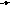 испарение воды водяной пар облако;облако поверхность океанов, морей, рек и суши капельки воды водяной пар облако;облако водяной пар поверхность океанов, морей, рек и суши капелька воды облако.14.За счёт чего в скалах и в камнях образуются трещины?за счёт нагревания скал и камней в тёплые солнечные дни;за счёт остывания скал и камней по ночам;за счёт неравномерного расширения и сжатия скал, камней.15.Какие представители живой природы ускоряют разрушение скал?животные; растения; грибы и микробы.16.Что образуется при разрушении скал и камней?песок и глина; мрамор и гранит; вода и газ.17.К какой природе можно отнести почву?к живой; к неживой; неживая и живая природа в почве соединяются.18.Из чего состоит почва?из микробов, корней растений, различных животных, обитающих в почве;из воздуха, воды, перегноя, песка, глины, солей;из воздуха, воды, перегноя, песка, глины, солей, а так же микробов, корней растений и различных животных, обитающих в почве.19.Что растения получают из почвы?перегной, песок, глину;воздух, воду, соли;остатки растений и животных.20.Что влияет на плодородие почвы?наличие в почве перегноя;наличие в почве воды;наличие в почве песка и глины.Повышенный уровень21.Благодаря чему перегной превращается в соли, необходимые для питания растений?благодаря животным, обитающим в почве;благодаря воде и воздуху, содержащимся в почве;благодаря микробам, живущим в почве.22.Как называется наука о растениях?ботаника; зоология; астрономия.23.Подчеркните названия хвойных растений одной чертой, цветковых – двумя чертами:Яблоня, ель, смородина, сосна, одуванчик, можжевельник.24.Какие условия требуются растению, чтобы образовать сахар и крахмал?наличие воды и углекислого газа;наличие почвы и воздуха;наличие света, воды и углекислого газа.25.Какое важное вещество образуется в листе вместе с питательными веществами?азот; углекислый газ; кислород.26.Как называется наука о животных?ботаника; зоология; астрономия.27.Какое из указанных животных относится к рыбам?дельфин; бегемот; карп.28.Какие из указанных животных относятся к растительноядным?коровы, бегемоты, жирафы;волки, лисы, кабаны;лоси, тюлени, киты.29.Какая из цепей питания указана правильно?сосна дятел жук-короед;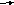 слизень капуста жаба;рожь мышь змея орёл.30.Кто рождает живых детёнышей и выкармливает их молоком?звери; птицы; рыбы.31.Какое слово пропущено: икринка - …...- взрослая рыба?личинка; малёк; головастик.32.Какое слово пропущено: яйцо – личинка - ….. - бабочка?куколка; птенец; икринка.33.Кузнечик – насекомое. Проходит ли он в своём развитии стадию куколки?у всех насекомых бывает куколки;у кузнечиков нет стадии куколки;из яйца у кузнечика вылупляется взрослое насекомое – большое и с крыльями.34.В какое время года охота и рыбная ловля бывают запрещены?весной; осенью; зимой.35.Какие растения применяются в медицине?красивые; лекарственные; высокие.36.Редкие растения запрещено собирать. Под особой защитой они находятся:в заповедниках;на приусадебном участке;на бульварах и в скверах.37.Где выращивают редкие растения, привезённые со всего мира?в парках;в скверах;в ботанических садах.38.Какие животные занесены в Красную книгу?тигр, морж, фламинго, орёл-беркут;корова, лошадь, гусь, петух;свинья, овца, утка, индюк.39.Некоторые виды животных уже спасены. Назовите их.белка, заяц, кабан;бобр, соболь, куница;лось, лиса, волк.40.Дополни цепи питания:осина ………………… ……………. волк;………………. …………… мышь сова;водоросли рыба ………………………………. ПРОВЕРОЧНАЯ РАБОТА № 4 по теме «Мы и наше здоровье»Базовый уровень1.Зачем нужно знать свой организм?Чтобы сохранять и укреплять здоровье;Чтобы мыслить, говорить, трудиться;Чтобы умело использовать свои возможности.2.Как называется наука, изучающая строение тела человека?Физиология;Зоология;Анатомия.3.Организм человека состоит из органов. В какой строчке указаны только органы человека?Глаза, лёгкие, желудок, кожа;Сердце, головной мозг, почки;Печень, селезёнка, уши, желчь.4.Сколько органов чувств вы знаете?7;6;5;5.Без какого органа невозможно было бы видеть, слышать, ощущать запахи и вкус?Без кишечника;Без головного мозга;Без селезёнки.6.В какой строчке указаны слова, описывающие здорового человека?Сутулый, крепкий, неуклюжий, высокий;Горбатый, бледный, хилый, низкий;Стройный, сильный, ловкий, статный.7.Соедини линиями органы и их функции:глаза орган осязанияуши орган вкусанос орган зрениякожа орган обонянияязык орган слуха8.Какую роль играет жир, который выделяет кожа?Делает кожу мягкой и упругой;Делает кожу крепкой и сильной;Делает кожу ловкой и стройной.9.Какие предметы ухода за кожей указаны правильно?Зубная щётка, зубная паста, жевательная резинка;Мочалка, мыло, полотенце, крем;Гуталин, обувная щётка, клейПовышенный уровень10.Какова роль скелета человека?Защищает внутренние органы от повреждений;Сокращаясь и расслабляясь, приводит в движение мышцы;Является опорой тела.11.Какой орган расположен внутри черепа?Почки;Головной мозг;Селезёнка.12.От чего зависит осанка человека?От скелета и мышц;От связок и сухожилий;От хрящей и костей.13.Для чего человеку нужна пища?С пищей человек получает питательные вещества;С пищей человек получает необходимый для жизни кислород;С пищей человек получает воду и витамины.14.Где начинается пищеварение?Во рту;В желудке;В кишечнике.ПРОВЕРОЧНАЯ РАБОТА № 5 по теме «Наша безопасность»Базовый уровень1.Соедини стрелочками номера телефонов и названия срочных служб.01 газовая служба03 пожарная охрана04 скорая помощь2.Что необходимо сделать, прежде всего, если в доме неожиданно начался пожар, который вы не можете потушить самостоятельно?Убежать;Закричать, позвать на помощь;Вызвать пожарников по телефону 01.3.Если в подъезде дым, что нужно сделать?Выйти и посмотреть, где и что горит;Закрыть дверь и заткнуть щели мокрыми тряпками;Не обращать внимания – ведь горит не в твоей квартире.4.В квартире прорвало трубу. Что нужно сделать, прежде всего?Оставить всё как есть до прихода родителей – это дело взрослых;Завернуть специальный вентиль и позвонить родителям;Выйти из квартиры..Что нужно сразу сделать, если почувствуешь в квартире запах газа?Открыть окно;Сразу из квартиры позвонить в газовую службу по телефону 04;Зажечь спичку.6.Переходя улицу, необходимо быть:Сильным, смелым, стройным;Собранным, внимательным, осторожным;Умным, красивым, радостным.7.С какого возраста детям можно ездить на велосипеде по автомобильным дорогам?С 14 лет;С 10 лет;С 18 лет.8.Как выглядят запрещающие знаки?Знак в виде красного треугольника;Знак в виде красного круга;Знак в виде синего круга.9.Какое из утверждений верное?-Все дорожные знаки важны – без них невозможно безопасное движение на дорогах;-Самые важные знаки – знаки сервиса, ведь всегда необходимо знать, где находится автозаправочная станция или больница;-Самые важные дорожные знаки – предупреждающие, так как они всегда предупредят водителя о любой опасности10.Чтобы уберечься от дыма, нужно:Дышать через мокрое полотенце;Спрятаться в шкаф;Спрятаться под кровать;Повышенный уровень11.Какие правила должен соблюдать пешеход?Ходить только по тротуарам, переходить дорогу в положенном месте;Ходить по тротуарам и быстро перебегать дорогу;Ждать транспорт на остановке близко от проезжей части.12.Какие правила должен соблюдать пассажир?Садиться в автомобиль со стороны проезжей части;Разговаривать с водителем только во время движения;Не высовывать в окно руку и тем более голову.13.Если застрял в лифте, нужно:Нажать кнопку «Вызов»;Плакать и кричать;Попытаться выбраться из кабины самостоятельно.Тест по теме «ЭКОНОМИКА»Базовый уровень1.Люди, какой профессии отыскивают месторождения полезных ископаемых в природе?Врачи;Геологи;Строители.2.Какие из полезных ископаемых используются в строительстве?Песок, глина;Гранит, торф;Каменный уголь, поваренная соль.3.Какие из полезных ископаемых служат топливом?Оловянная и медные руды;Каменный уголь, природный газ;Графит, сера.4.Какие полезные ископаемые добывают при помощи буровых установок?Мрамор, гранит;Природный газ, нефть;Золото.5.Зачем мы собираем металлолом?Сохраняем запасы руды;Очищаем территорию от мусора;Участвуем в соревновании между классами.6.Укажите строчку, в которой правильно указаны основные отрасли растениеводства:Полеводство, овцеводство, кактусоводство;Полеводство, овощеводство, плодоводство, цветоводство;Полеводство, овощеводство, оленеводство.7.Укажите строчку, в которой правильно указаны главные зерновые культуры:Картофель, подсолнечник, лён, земляника;Кабачок, патиссон, огурец, капуста;Овёс, рожь, ячмень, пшеница.8.Укажи строчку, в которой правильно указаны плодовые культуры:Капуста, картофель, лён, овёс;Лук, чеснок, перец, апельсин;Яблоня, груша, черешня, малина.9.Какие вы знаете сельскохозяйственные профессии?Ткач, газосварщик, геолог;Комбайнёр, овощевод, хлопкороб;Инженер, механик, докер.10.Что даёт животноводство людям?Мясо, шерсть, пух, кожу;Фрукты, овощи, злаковые культуры;Хлопок, лён, кормовые травыПовышенный уровень11.Домашние сельскохозяйственные животные – это:Млекопитающие, птицы, рыбы, насекомые;Звери, птицы, земноводные, рыбы;Птицы, пресмыкающиеся, земноводные, рыбы.12.Домашние птицы – это:Фазаны, куропатки, страусы;Павлины, орлы, беркуты;Индейки, куры, гуси.13.Для корма домашним животным заготавливают:Картофель, зерно, тимофеевку;Арбузы, дыни, тыкву;Василёк, подснежник, гиацинт.14.Что такое бартер?Процесс купли-продажи товара;Прямой обмен одних товаров на другие;Один из видов дохода.15.Что использовалось раньше в качестве денег?Телевизоры и чайники;16.Из чего складывается бюджет?Из зарплаты и стипендии;Из денег;Из доходов и расходов.17.Из чего складываются доходы государственного бюджета?Из заработной платы граждан;Из доходов предприятий и фирм;Из налогов граждан и предприятий.18.Что такое гонорар?Бюджет;Доход;Расход.19.Выигрыш по лотерейному билету – это:Доход;Расход;Не доход и не расход, так как не может быть запланирован.20.Вещи и предметы, с помощью которых люди удовлетворяют свои потребности, называются:Услуги;Товары;Экономика.21.Всё, что сделано руками человека, называется:Труд;Природные богатства;Капитал.22.Отрасль промышленности металлургия обеспечивает экономику:Машинами и механизмами;Электроэнергией;Выплавкой стали.23.Авторское вознаграждение – это:Зарплата;Налог;Гонорар.24.Наука экология помогает:Делать экономику более безопасной для людей и природы;Подсчитать экологический ущерб.Тест по теме: «Организм человека»Базовый уровень1. Какая наука изучает внешнее и внутреннее строение человека?А) ботаника В) историяБ) анатомия Г) зоология2. Зачем нужно знать свой организм?А) Чтобы сохранять и укреплять здоровье.Б) Чтобы человек мог мыслить, говорить, трудиться.В) Чтобы умело использовать свои возможности.3. Какие части тела относятся к внешнему строению человека?А) голова В) шеяБ) туловище Г) печеньД) конечности4. Найди лишнюю пару.А) Орган пищеварения – желудок.Б) Орган зрения – глаз.В) Орган кровообращения – сердце.Г) Орган слуха – язык.5. Что придает форму телу, обеспечивает движение, защищает от повреждения?А) кожа В) мышцыБ) скелет Г) суставы6. С помощью какого органа дышит человек?А) мозг В) сердцеБ) желудок Г) легкие7. Какой орган называют главным отделением «внутренней кухни»?А) легкие В) сердцеБ) желудок Г) почкиПовышенный уровень8. Какой орган управляет работой всего организма?А) сердце В) мозгБ) кишечник Г) легкие9. Что ты делаешь для того, чтобы твои зубы были здоровыми?А) Для закаливания ем одновременно горячее и холодное.Б) Чищу зубы иголкой или другим острым предметом, если есть остатки пищи между зубами.В) Чищу зубы два раза в день – утром и вечером.Г) Грызу орехи и конфеты, чтобы укрепить зубы. 10. В какой строке указаны слова, описывающие здорового человека?А) Сутулый, крепкий, неуклюжий, высокий.Б) Горбатый, бледный, хилый, низкий.В) Стройный, сильный, ловкий, статный.ПРОВЕРОЧНАЯ РАБОТА № 7 по теме «Что мы узнали и чему научились за год?»Базовый уровень1.Если в квартире возник пожар, необходимо:Звонить по телефону 01;Звонить по телефону 04;Ждать, когда он сам погаснет.2.Дорожные знаки в виде круга с красной каймой:Предупреждающие;Предписывающие;Запрещающие.3.Какой газ необходим для дыхания?Азот;Кислород;Углекислый газ.4.Сведения о редких растениях и животных занесены:В Почётную книгу;В Красную книгу.5.Какая из цепей питания указана правильно?Дерево дятел жук-короед;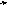 Гусеница растение птица;Рожь мышь змея орёл.6.Шахты строят для добычи:Каменного угля;Нефти;Глины.7.Для разведения рыб служит:Ферма;Прудовое хозяйство;ПасекаПовышенный уровень8.Тепловая электростанция сокращённо называется:АЭС;ГЭС;ТЭС.9.Деньги, которые выплачивают рабочим на предприятиях, - это:Стипендия;Зарплата;Пенсия.10.Ярослав Мудрый основал город:Ярославль;Кострому;Сергиев Посад.11.Морскую границу с нашей страной имеют:Норвегия и Исландия;Монголия и Северная Корея;США и Япония.12.Эйфеливая башня, Версаль, собор Парижской Богоматери находятся:В Италии;Во Франции;В Великобритании.Материалы промежуточной итоговой аттестацииБазовый уровень1 вариант1. В какой строчке указаны природные объекты?1) дом, дорога, дерево2) облако, ромашка, плита3) глина, земля, горы2. Отчего загрязняется вода в реках и озёрах?1) от использования воды в быту2) от использования воды в производстве3) от слива сточных вод заводов и фабрик3. Какой газ необходим для дыхания?1) азот 2) кислород3) углекислый газ4. Лёд и снег – это вода …1) в твёрдом состоянии2) в жидком состоянии3) в газообразном состоянии5. Ты вымыл пол в своей комнате. Почему через некоторое время он стал сухим?1) вода с поверхности пола испарилась2) вода впиталась в поверхность пола3) вода осталась на поверхности обуви людей, которые ходили по комнате6. Найди лишнее слово (обведи цифру правильного ответа ): 1) песок 2) мрамор3) глина 4)бумага7. Что растения получают из почвы?1) перегной, песок, глину2) воздух, воду, питательные вещества3) остатки растений и животных8. Какое важное вещество образуется в листе растений вместе с питательными веществами?1) азот2) углекислый газ3) кислородВпиши пропущенные слова.Растения вдыхают _________________________ и выдыхают ____________________________.10. Найди животное, которое относится к рыбам.1) орел2) бегемот3) карпПовышенный уровень11. Что будет, если в цепи питания «рожь--- мышь --- лиса», люди уничтожат лису?1) станет больше мышей, уменьшится урожай ржи2) станет больше мышей, увеличится урожай ржи3) ничего не произойдет12. Соедини линиями:13. Какие предметы ухода за кожей названы правильно?1) зубная щётка, зубная паста, жевательная резинка2) мочалка, мыло, полотенце, крем3) гуталин, обувная щётка, клей14. Назовите столицу России.1) Москва2) Екатеринбург3) Санкт-Петербург15. Основной закон России.1) Библия2) Конституция3) Гимн16. Найдите герб России. 2) 3) 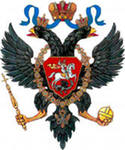 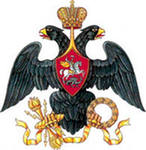 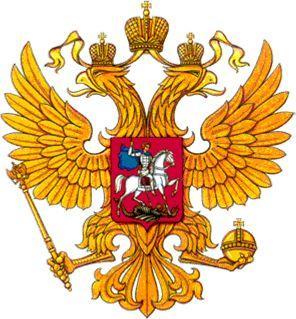 17.Перечислите цвета флага России.2 вариантБазовый уровеньПодчеркни явления природы.Платье, солнце, дождь, прилив, лягушка, снег, землетрясение, грибы, листья, ураган, радуга.В каких трёх состояниях бывает вода? ________________________________________________________________________________________________________________________________________Что такое окружающая среда? _____________________________________________________________________________________________________________________________________________Чем заповедник отличается от национального парка? __________________________________________________________________________________________________________________________Назови свойства воздуха: __________________________________________________________________________________________________________________________________________________Назови свойства воды: ____________________________________________________________________________________________________________________________________________________Опиши круговорот воды в природе: _________________________________________________________________________________________________________________________________________Наука о растениях называется _____________________________Напиши группы, на которые делится царство растений: ________________________________________________________________________________________________________________________Напиши правила поведения в природе: __________________________________________________________________________________________________________________________________________________________________________________________________________________________Повышенный уровеньНаука о животных называется _________________________________Напиши группы, на которые делится царство животных: ___________________________________________________________________________________________________________________________________________________________________________________________________________Напиши цепь питания: __________________ -- _____________________ -- ____________________Что такое Красная книга? __________________________________________________________________________________________________________________________________________________Напиши ядовитые грибы: __________________________________________________________________________________________________________________________________________________Из каких частей состоит гриб? _________________________________________________________Напиши внутренние органы человека: _______________________________________________________________________________________________________________________________________Напиши внешнее строение человека: ________________________________________________________________________________________________________________________________________Напиши органы чувств: глаза - ___________________________ , уши - _______________________нос - _____________________ , язык - ______________________ , кожа - ______________________Как нужно заботиться о своём здоровье? _________________________________________________________________________________________________________________________________________________________________________________________________________________________Какие ты знаешь полезные ископаемые? _________________________________________________________________________________________________________________________________________________________________________________________________________________________Для чего их добывают? _______________________________________________________________________________________________________________________________________________________________________________________________________________________________________Какие культуры относятся к растениеводству? ________________________________________________________________________________________________________________________________Какой город является столицей России? __________________________________Кого из животных можно назвать всеядным?А) рысь Б) белка В) медведь Г) лосьПтица, которую называют “доктором” леса:А) снегирь Б) сойка В) тетерев Г) дятелКак люди помогают лесным жителям зимой? _________________________________________________________________________________________________________________________________Какая птица не вьёт гнезда?А) дятел Б) аист В) кукушка Г) ворона___________________________________________________________________________________Чем отличаются живые организмы от предметов неживой природы? ___________________________________________________________________________________________________________Какие уроки окружающего мира тебе больше запомнились? _________________________________________________________________________________________________________________Что понравилось, а что нет? ____________________________________________________________________________________________________________________________________________О чем ты хочешь узнать в 4 классе? ___________________________________________________________________________________________________________________________________________________________________________________________________________________________Муниципальное общеобразовательное учреждение«Школа имени Евгения Родионова»РАБОЧАЯ ПРОГРАММАПредмета «Литературное чтение на родном (русском) языке»3 классд. Судино 2021ПОЯСНИТЕЛЬНАЯ ЗАПИСКАРабочая программа по литературному чтению на родном (русском) языке для 3 класса разработана на основе следующих нормативных документов: 1.Федерального государственного образовательного стандарта среднего общего образования, утверждённого приказом Министерства образования и науки Российской Федерации от 17 мая 2012 г. N 413. С изменениями и дополнениями от: 29 декабря 2014 г., 31 декабря 2015 г., 29 июня 2017 г.2.Примерной основной образовательной программы среднего общего образования, утвержденная Федеральным учебно-методическим объединением по общему образованию (Протокол заседания от 28 апреля 2016г. №2/16-з).3.Федерального перечня учебников, утверждённого приказом Минпросвещения России от 28.12.2018 N 345 «О федеральном перечне учебников, рекомендуемых к использованию при реализации имеющих государственную аккредитацию образовательных программ начального общего, основного общего, среднего общего образования».4. Литературное чтение. Примерные программы начального общего образования по литературному чтению 5.Учебного плана МОУ «Школа имени Евгения Родионова».  В соответствии с учебным планом и календарным учебным графиком школы, программа рассчитана на  1 год обучения: 17 ч  по 0,5 часа в неделю.Комплект цифровых образовательных ресурсов:-Государственная образовательная платформа «Российская электронная школа» (РЭШ) https://resh.edu.ru -Цифровая образовательная платформа для обучения основным школьным предметам Яндекс.Учебник https://education.yandex.ru -Интерактивная образовательная онлайн-платформа Учи.ру https://uchi.ru-Образовательный интернет-ресурс ЯКласс https://www.yaklass.ru-Библиотека видеоуроков школьной программы ИнтернетУрок https://interneturok.ru-Образовательный портал «Инфоурок» https://infourok.ru-Образовательная онлайн-платформа «Видеоуроки в интернет» https://videouroki.net -Ресурсы Федерального образовательного портала «Российское образование» http://www.edu.ru-Единая коллекция цифровых образовательных ресурсов http://school-collection.edu.ru-Уроки в начальной школе https://www.uchportal.ru/load/46-Начальная школа- детям, родителям, учителям http://www.nachalka.com/Цель определяется как развитие личности ребёнка средствами предмета «Литературное чтение на родном (русском) языке», а именно – формирование у учащихся представления о языке как составляющей целостной научной картины мира;  - знаково-символического и логического мышления на базе основных положений науки о языке(познавательная цель) – формирование коммуникативной компетенции (социокультурная цель) В соответствии с этой целью ставятся задачи: - формирование первоначальных представлений о единстве и многообразии языкового и культурного пространства России, о языке как основе национального самосознания.-  развитие диалогической и монологической устной и письменной речи на родном (русском) языке, коммуникативных умений, нравственных и эстетических чувств, способностей к творческой деятельности на родном (русском) языке.Планируемые результаты освоения учебного предмета«Литературное чтение на родном языке (русском)»Личностные результаты:1. Формирование чувства гордости за свою Родину, российский народ и историю России.2. Формирование уважительного отношения к иному мнению, истории и культуре других народов.3. Развитие мотивов учебной деятельности и личностного смысла учения.4. Развитие самостоятельности, личной ответственности за свои поступки на основе представлений о нравственных нормах общения.5. Формирование эстетических чувств.6. Развитие этических чувств, доброжелательности и эмоционально-нравственной отзывчивости, понимания и сопереживания чувствам других людей.7. Развитие навыков сотрудничества; формирование стремления овладеть положительной, гуманистической моделью доброжелательного общения; развитие умения находить выходы из спорных ситуаций.8. Наличие мотивации к творческому труду, формирование установки на безопасный, здоровый образ жизни.Метапредметные результаты:1. Овладение навыками смыслового чтения текстов различных видов и жанров, осознанного построения речевого высказывания в соответствии с задачами коммуникации и составления текстов в устной и письменной форме.2. Активное использование речевых средств для решения познавательных и коммуникативных задач.3. Готовность слушать собеседника и вести диалог, признавать возможность существования различных точек зрения, излагать своё мнение и аргументировать свою точку зрения.4. Овладение логическими действиями сравнения, анализа, синтеза, обобщения, классификации, установление аналогий и причинно-следственных связей, построения рассуждений.5. Овладение базовыми предметными и межпредметными понятиями, отражающими существенные связи между объектами и процессами (общение, культура, творчество; книга, автор, содержание; художественный текст и др.); осознание связи между предметами гуманитарно-эстетического цикла.6. Овладение способностью принимать и сохранять цели и задачи учебной деятельности, находить средства их осуществления.7. Формирование умений планировать, контролировать и оценивать учебные действия в соответствии с поставленной задачей, определять наиболее эффективные способы достижения результата.Предметные результаты:1. Понимание литературы как явления национальной и мировой культуры, средства сохранения и передачи нравственных ценностей и традиций.2. Формирование отношения к книге как важнейшей культурной ценности.3. Формирование отношения к художественным произведениям как искусству слова.4. Осознание духовно-нравственных ценностей великой русской литературы и литературы народов многонациональной России.5. Осознание значимости систематического чтения для личностного развития; формирование представлений о мире, российской истории и культуре, первоначальных этических представлений, понятий о добре и зле, нравственности; успешности обучения по всем учебным предметам; формирование потребности в систематичном чтении.6. Понимание роли чтения; использование разных видов чтения (ознакомительное, изучающее, выборочное, поисковое); умение осознанно воспринимать и оценивать содержание и специфику различных видов текстов, участвовать в обсуждении, давать и обосновывать нравственную оценку поступков героев.7. Достижение необходимого для продолжения образования уровня читательской компетентности, общего речевого развития, т.е. овладение техникой чтения вслух и про себя, элементарными приёмами интерпретации, анализа и преобразования художественных, научно-популярных и учебных текстов с использованием элементарных литературоведческих понятий.8. Умение выбирать книгу для самостоятельного чтения, ориентируясь на тематический и алфавитный каталоги и рекомендательный список литературы, оценивать результаты своей читательской деятельности, вносить коррективы, пользоваться справочными источниками для понимания и получения дополнительной информации.Содержание учебного предмета «Литературное чтение на родном языке (русском)»Раздел «Виды речевой и читательской деятельности»Учащиеся 3 класса научатся:- читать вслух бегло, осознанно, правильно в темпе чтения не менее 70 слов в минуту;- читать про себя небольшой текст с последующим пересказом его содержания подробно и выборочно;- читать текст выразительно, передавая своё отношение к прочитанному, выделяя при чтении важные по смыслу слова, соблюдая паузы между предложениями и частями текста;- делить несложный текст на части;- составлять план прочитанного текста с опорой на предложения и фразы текста;- находить предложения, выражающие главную мысль, уметь соотносить главную мысль с пословицей;- размышлять над мотивами поступков персонажей, сравнивать героев, находить слова и выражения для их характеристики;- давать эстетическую и нравственную оценку поступков героев произведения, обсуждать данные оценки;- обращать внимание на место действия, окружающую обстановку, давать им эстетическую оценку;- участвовать в диалоге при обсуждении прослушанного/ прочитанного произведения;- самостоятельно пользоваться алфавитным каталогом, соответствующими возрасту словарями и справочной литературой.Учащиеся 3 класса получат возможность научиться:- выбирать интонацию (тон, темп речи и чтения, логические ударения и паузы) в зависимости от содержания речи и коммуникативных задач общения: что-то сообщить, выразить радость или недовольство, сочувствие или осуждение;- читать один и тот же текст с различным подтекстом: восхищением, удивлением и т.д. (с помощью учителя);- распознавать прямое и переносное значение слова, его многозначность, определять значение слова по контексту;- ориентироваться в построении научно-популярного и учебного текста и использовать полученную информацию в практической деятельности;- составлять краткую аннотацию (автор, название, тема книги, рекомендации к чтению) литературного произведения по заданному образцу.Раздел «Творческая деятельность»Учащиеся 3 класса научатся:- самостоятельно выбирать эпизоды, ситуации из произведения для ответа на вопросы и задания учебника;- рисовать словесные картины к художественным произведениям;- находить в художественном тексте слова и выражения, с помощью которых изображены герои, события, природа;- находить в произведении средства художественной выразительности (сравнения, эпитеты);- составлять рассказ на заданную тему на основе наблюдений за природой, жизнью школы, друзей, семьи и др.;- воссоздавать поэтические образы произведения (описание предмета, природы, места действия, героя, его эмоциональное состояние) на основе анализа словесной ткани произведения;- отбирать из словесной ткани произведения детали и объединять их для создания целостного художественного образа;- читать по ролям литературное произведение;- использовать различные способы работы с деформированным текстом;- устанавливать причинно - следственные связи, последовательность событий, этапность в выполнении действий; давать последовательную характеристику героя; составлять текст на основе плана;- создавать собственный текст на основе художественного произведения, репродукций картин художников, по серии иллюстраций к произведению или на основе личного опыта.Учащиеся 3 класса получат возможность научиться:- внимательно слушать собеседника, т.е. анализировать речь, улавливать её смысл, поддерживая диалог вопросами или репликами, строить речевое общение с собеседником на основе доброжелательности, миролюбия и уважения;- драматизировать художественные произведения; участвовать в игровых ситуациях с переменой ролей: переход с позиции слушателя на позицию исполнителя роли, режиссёра, художника, автора текста;- составлять рассказы в стиле определённого писателя (как рассказал бы тот или иной писатель, например, о птице или звере);- создавать иллюстрации  по содержанию произведения;- творчески пересказывать текст (от лица героя, от автора), дополнять текст.Раздел «Литературоведческая пропедевтика»Учащиеся 3 класса научатся:- знать имена 3-4 авторов и классиков русской литературы;- знать 2-3 книги каждого писателя из рекомендованного списка для самостоятельного чтения;- знать наизусть 1-2 стихотворений  классиков русской литературы;- знать имена и фамилии 3-4 писателей – авторов прочитанных произведений;- различать басню, рассказ, волшебную сказку, бытовую сказку и сказку о животных;- выделять особенности стихотворных произведений – рифму, ритм;- ориентироваться в книге, находить в ней произведение по его названию и фамилии автора, объединять произведения на определённую тему;- различать художественные и научно-познавательные произведения;- находить книгу из рекомендуемого списка литературы;- самостоятельно пользоваться вопросами и заданиями при анализе текста.Учащиеся 3 класса получат возможность научиться:- распознавать особенности построения фольклорных форм (сказки, загадки, пословицы);- сравнивать, сопоставлять, делать элементарный анализ различных текстов, выделяя два - три существенных признака;- отличать прозаический текст от поэтического.Тематическое планирование  учебного предмета «Литературное чтениена родном языке (русском)»3 класс (17 часов)Календарно-тематическое планирование по литературному чтению на родном языке (русском)Муниципальное общеобразовательное учреждение«Школа имени Евгения Родионова»РАБОЧАЯ ПРОГРАММАПредмета «Родной (русский) язык»3 классд. Судино 2021ПОЯСНИТЕЛЬНАЯ ЗАПИСКАРабочая программа по родному русскому языку для 3 класса разработана на основе следующих нормативных документов: 1.Федерального государственного образовательного стандарта среднего общего образования, утверждённого приказом Министерства образования и науки Российской Федерации от 17 мая 2012 г. N 413. С изменениями и дополнениями от: 29 декабря 2014 г., 31 декабря 2015 г., 29 июня 2017 г.2.Примерной основной образовательной программы среднего общего образования, утвержденная Федеральным учебно-методическим объединением по общему образованию (Протокол заседания от 28 апреля 2016г. №2/16-з).3.Федерального перечня учебников, утверждённого приказом Минпросвещения России от 28.12.2018 N 345 «О федеральном перечне учебников, рекомендуемых к использованию при реализации имеющих государственную аккредитацию образовательных программ начального общего, основного общего, среднего общего образования».4. Примерные программы начального общего образования «Родной (русский) язык» и авторской программы О.М. Александрова и др. – М: Просвещение 2019 год5. Учебного плана МОУ «Школа имени Евгения Родионова»  В соответствии с учебным планом и календарным учебным графиком школы, программа рассчитана на  1 год обучения: 17 ч  по 0,5 часа в неделю.Для реализации программы используется УМК:Русский родной язык. 3 класс. Учеб. пособие для общеобразовательных организаций / О. М. Александрова и др. М.: Просвещение, 2021Комплект цифровых образовательных ресурсов:-Государственная образовательная платформа «Российская электронная школа» (РЭШ) https://resh.edu.ru -Цифровая образовательная платформа для обучения основным школьным предметам Яндекс.Учебник https://education.yandex.ru -Интерактивная образовательная онлайн-платформа Учи.ру https://uchi.ru-Образовательный интернет-ресурс ЯКласс https://www.yaklass.ru-Библиотека видеоуроков школьной программы ИнтернетУрок https://interneturok.ru-Образовательный портал «Инфоурок» https://infourok.ru-Образовательная онлайн-платформа «Видеоуроки в интернет» https://videouroki.net -Единая коллекция цифровых образовательных ресурсов http://school-collection.edu.ru-Уроки в начальной школе https://www.uchportal.ru/load/46-Начальная школа- детям, родителям, учителям http://www.nachalka.com/Срок реализации рабочей программы 1 год.Цель курса:расширить, углубить и закрепить у младших школьников знания по русскому языку, показать учащимся, что грамматика не свод скучных и трудных правил для запоминания, а увлекательное путешествие по русскому языку на разных ступенях обучения.Задачи курса:
Обучающие:развитие интереса к русскому языку как к учебному предмету;приобретение знаний, умений, навыков по грамматике русского языка;пробуждение потребности у учащихся к самостоятельной работе над познанием родного языка;развитие мотивации к изучению русского языка;развитие творчества и обогащение словарного запаса;совершенствование общего языкового развития учащихся;углубление и расширение знаний и представлений о литературном языке.Воспитывающие: воспитание культуры обращения с книгой;формирование и развитие у учащихся разносторонних интересов, культуры мышления.Развивающие: развивать смекалку и сообразительность;приобщение школьников к самостоятельной исследовательской работе;развивать умение пользоваться разнообразными словарями;учить организации личной и коллективной деятельности в работе с книгой.Планируемые результаты изучения родного (русского) языкаЛичностные результатыэмоциональность; умение осознавать и определять (называть) свои эмоции; эмпатия–умение осознавать и определять эмоции других людей; сочувствовать другим людям, сопереживать; чувство прекрасного – умение чувствовать красоту и выразительность речи, стремиться к совершенствованию собственной речи; любовь и уважение к Отечеству, его языку, культуре; интерес к чтению, к ведению диалога с автором текста; потребность в чтении; интерес к письму, к созданию собственных текстов, к письменной форме общения; интерес к изучению языка; осознание ответственности за произнесённое и написанное слово. Метапредметные результатыРегулятивные УУД:самостоятельно формулировать тему и цели урока; составлять план решения учебной проблемы совместно с учителем; работать по плану, сверяя свои действия с целью, корректировать свою деятельность; в диалоге с учителем вырабатывать критерии оценки и определять степень успешности своей работы и работы других в соответствии с этими критериями. Познавательные УУД:перерабатывать и преобразовывать информацию из одной формы в другую (составлять план, таблицу, схему); пользоваться словарями, справочниками; осуществлять анализ и синтез; устанавливать причинно-следственные связи; строить рассуждения; Коммуникативные УУД:адекватно использовать речевые средства для решения различных коммуникативных задач; владеть монологической и диалогической формами речи. высказывать и обосновывать свою точку зрения; слушать и слышать других, пытаться принимать иную точку зрения, быть готовым корректировать свою точку зрения; договариваться и приходить к общему решению в совместной деятельности; задавать вопросы.                                           Содержание учебного предметаОсновные содержательные линии программы для 3 класса (разделы программы) соотносятся с содержательными линиями основного курса русского языка. Программа включает в себя следующие разделы: Русский язык: прошлое и настоящее.Язык в действии: слово, предложение.Секреты речи и текста.Содержание ориентировано на воспитание уважения к русскому языку как основе русской культуры и литературы.Работа с теоретическими материалами, практическими и проектными заданиями позволяет расширить представления учащихся об отражении в русской истории, материальной и духовной культуры русского народа, о русской языковой картине мира, о закономерностях развития русского языка.Особое внимание уделяется вопросам формирования речевой культуры учащихся в современной языковой ситуации, развитию речевых умений в различных сферах общения.Соответствует федеральному государственному образовательному стандарту начального общего образования.Раздел 1. Русский язык: прошлое и настоящееСлова, называющие предметы традиционного русского быта: 1) слова, описывающие город (например, конка, карета, городовой, фонарщик, лавка, купец, приказчик, полицмейстер, мастеровой); 2) слова, называющие то, во что раньше одевались, элементы женского русского костюма (например, кафтан, зипун, армяк, навершник, душегрея, салоп, кушак, понева, передник, кокошник, кичка, сорока, позатыльник).Пословицы и поговорки, фразеологизмы, возникновение которых связано с предметами и явлениями традиционного русского быта (например, работать спустя рукава, один салопчик да и тот подбит ветром).Раздел 2. Язык в действииКак правильно произносить слова (пропедевтическая работа по предупреждению ошибок в произношении слов в речи).Слово, его значение. Слова нейтральные и эмоциональные и эмоционально окрашенные. Знакомство со словарём синонимов. Изобразительно- выразительные средства языка: метафора, эпитет, сравнение, олицетворение. Умение выделять их в тексте, определять значение и назначение, использовать при создании текста в художественном стиле. Фразеологизмы. Умение определять значение устойчивого выражения, употреблять его в заданной речевой ситуации.Заимствованные слова. Основные источники пополнения словаря. Знакомство с элементами словообразования.Раздел 3. Секреты речи и текстаТема, основная мысль текста. Опорные слова. Структура текста. План, виды плана.Стили речи: разговорный и книжный (художественный и научный). Умение определять стилистическую принадлежность текстов, составлять текст в заданном стиле. Типы текста. Повествование, описание, рассуждение. Умение составлять описание предметов и явлений, рассуждение в художественном и научном стилях. Умение составлять повествование с элементами описания.Волшебные слова: слова приветствия, прощания, просьбы, благодарности, извинение. Умение дискутировать, использовать вежливые слова в диалоге с учётом речевой ситуации. Тематическое планированиеКалендарно-тематическое планированиеМуниципальное общеобразовательное учреждение«Школа имени Евгения Родионова»РАБОЧАЯ ПРОГРАММАПредмета «Технология»3 классд. Судино 2021Пояснительная запискаРабочая программа по технологии для 3 класса разработана на основе следующих нормативных документов: 1.Федерального государственного образовательного стандарта среднего общего образования, утверждённого приказом Министерства образования и науки Российской Федерации от 17 мая 2012 г. N 413. С изменениями и дополнениями от: 29 декабря 2014 г., 31 декабря 2015 г., 29 июня 2017 г.2.Примерной основной образовательной программы среднего общего образования, утвержденная Федеральным учебно-методическим объединением по общему образованию (Протокол заседания от 28 апреля 2016г. №2/16-з).3.Федерального перечня учебников, утверждённого приказом Минпросвещения России от 28.12.2018 N 345 «О федеральном перечне учебников, рекомендуемых к использованию при реализации имеющих государственную аккредитацию образовательных программ начального общего, основного общего, среднего общего образования».4. Примерные программы начального общего образования по технологии и авторской программы О. В. Узоровой, Е. А. Нефедовой «Технология»  изд. Астрель, 20115.Учебного плана МОУ «Школа имени Евгения Родионова».  В соответствии с учебным планом и календарным учебным графиком школы, программа рассчитана на  1 год обучения: 34 ч  по1 часу в неделю.Для реализации программы используется УМК: Технология: 3 класс: учебник для четырехлетн. нач. шк. / О. В. Узорова, Е. А. Нефедова. – М.: АСТ: Астрель.Комплект цифровых образовательных ресурсов:-Государственная образовательная платформа «Российская электронная школа» (РЭШ) https://resh.edu.ru -Библиотека видеоуроков школьной программы ИнтернетУрок https://interneturok.ru-Образовательный портал «Инфоурок» https://infourok.ru-Образовательная онлайн-платформа «Видеоуроки в интернет» https://videouroki.net -Единая коллекция цифровых образовательных ресурсов http://school-collection.edu.ru-Уроки в начальной школе https://www.uchportal.ru/load/46-Начальная школа- детям, родителям, учителям http://www.nachalka.com/Срок реализации рабочей программы 1 год.Основные группы целей обучения предмету «Технология»в начальной школе: развитиетворческого потенциала личности ребенка, образного и ассоциативного мышления, творческого воображения и восприимчивости, создание наиболее благоприятных условий для развития и самореализации как неотъемлемой части духовной культуры личности; развитие сенсорики, мелкой моторики рук, пространственного воображения, технического, логического и  конструкторско-технологического мышления, глазомера; способностей ориентироваться в информации разного вида.формирование начальных технологических знаний, трудовых умений и бытовых навыков, опыта практической деятельности по созданию личностно и общественно значимых объектов труда;способов планирования и организации трудовой деятельности, объективной оценки своей работы, умения использовать полученные знания, умения и навыки в учебной деятельности и повседневной жизни; формирование начальных форм познавательных универсальных учебных действий – наблюдение, сравнение, анализ, классификация и обобщение.овладение знаниями о роли трудовой деятельности человека в преобразовании окружающего мира, о правилах создания предметов рукотворного мира, о традициях и героическом наследии русского народа, первоначальными представлениями о мире профессий. воспитание трудолюбия, уважительного отношения к людям разных профессий, результатам их труда, и к Человеку в целом, к материальным и духовным ценностям; интереса к информационной и коммуникационной деятельности; осознание практического применения правил сотрудничества в коллективной деятельности, понимания и уважения к культурно-исторической ценности традиций, отраженных в предметном мире. Воспитание привычки к самообслуживанию в школе и дома, к доступной помощи старшим и младшим и помощи по хозяйству. Реализация целей программы рассматривается в тесной связи с системой образовательных, воспитательных и развивающих задач.Образовательные задачи: знакомство с различными видами декоративно-прикладного искусства, с технологиями производства, освоение технологических приемов, что включает в себя знакомство с инструментами и материалами, техническими средствами, а также технику безопасности при работе с ними;формирование у детей определенных представлений и учебных действий по каждой из предложенных тем; формирование первоначальных конструкторско-технологических представлений и способов действий;формирование целостной картины мира материальной и духовной культуры как продукта творческой предметно-преобразующей деятельности человека; формирование внутреннего плана деятельности на основе поэтапной отработки предметно-преобразовательных действий; формирование действия поиска и преобразования необходимой информации на основе различных информационных технологий (графических: текст, рисунок, схема; информационно-коммуникативных); ознакомление с миром профессий и их социальным значением, историей возникновения и развития, в том числе, с целью первичной профориентации; овладение первоначальными умениями передачи, поиска, преобразования, хранения информации, использования компьютера; поиск (проверка) необходимой информации в словарях, в компьютере, в сети Интернет; ознакомление с миром информационных и компьютерных технологий, освоение простейших приемов работы на компьютере с учетом техники безопасности.Воспитательные задачи:формирование прочных мотивов и потребностей в обучении и самореализации;развитие интересов ребенка, расширение его кругозора, знакомство с историей и культурой народа, с его культурными ценностями, с историей возникновения и использования предметов быта и домашней утвари, с устройством и свойствами окружающих нас предметов и устройств, с технологическими особенностями промышленного изготовления различных предметов и материалов.формирование и развитие нравственных, трудовых, эстетических, патриотических и других качеств личности ребенка;пробуждение творческой активности детей, стимулирование воображения, желания включаться в творческую деятельность.формирование интереса и любви к народному и декоративно-прикладному искусству, живописи, архитектуре и дизайну.формирование мотивации успеха и достижений, творческой самореализации на основе организации предметно-преобразующей деятельности;воспитание экономичного подхода к использованию различных материалов для творчества, природных ресурсов, пониманию проблем экологии окружающей среды.Развивающие задачи:развитие самостоятельного мышления, операций сравнения, анализа, формирование предварительного плана действий;развитие стремления к расширению кругозора, и приобретению опыта самостоятельного познания, умения пользоваться справочной литературой и другими источниками информации;развитие речи, памяти, внимания;развитие сенсорной сферы: глазомер, форма, ориентирование в пространстве и т.д.развитие двигательной сферы: моторика, пластика, двигательная сноровка и т.д.;развитие коммуникативной культуры ребенка;развитие пространственного мышления;развитие эстетических представлений и критериев на основе художественно-конструкторской деятельности;развитие коммуникативной компетентности младших школьников на основе организации совместной продуктивной деятельности;развитие знаково-символического и пространственного мышления, творческого и репродуктивного воображения (на основе решения задач по моделированию и отображению объекта и процесса его преобразования в форме моделей: рисунков, планов, схем, чертежей); творческого мышления (на основе решения художественных и конструкторско-технологических задач);развитие регулятивной структуры деятельности, включающей целеполагание, планирование (умение составлять план действий и применять его для решения практических задач), прогнозирование (предвосхищение будущего результата при различных условиях выполнения действия), контроль, коррекцию и оценку;развитие эстетических представлений и критериев на основе художественно-конструкторской деятельности.Планируемые результаты изучения предметаДанная программа обеспечивает достижение необходимых личностных, метапредметных, предметных результатов освоения курса, заложенных в ФГОС НОО.В результате освоения курса «Технология» у третьеклассников  будут сформированы следующие личностные результаты:положительная мотивация и познавательный интерес к ручному труду, к изучению свойств используемого материала;уважительное отношение к людям труда, разным профессиям;внимательное отношение к красоте окружающего мира, восхищение произведениями искусства, многообразию природного материала;эмоционально-ценностное отношение к результату своего труда;адекватная оценка правильности выполнения задания; положительное отношение к людям разных профессий;понимание важности сохранения семейных традиций;понимание разнообразия и богатства художественных средств для выражения отношения к окружающему миру;положительная мотивация к изучению истории возникновения профессий; к практической деятельности.В результате освоения курса «Технология» у третьеклассников  могут быть сформированы следующие личностные результаты:представлений о созидательном и нравственном значении труда в жизни человека и общества;положительной мотивации и познавательного интересак созданию личностно и общественно значимых объектов труда;представлений о мире профессий и важности правильного выбора профессии, о материальной культуре как продукте предметно-преобразующей деятельности человека, о роли ручного труда в жизни человека;уважительного отношения к труду людей и людям труда, к традициям своего народа;мотивации к самообслуживанию в школе, дома, элементарному уходу за одеждой и обувью, к оказанию помощи младшим и старшим, доступной помощи по хозяйству в семье;адекватной оценки правильности выполнения задания;основ эмоционально-ценностного, эстетического отношения к миру, явлениям жизни, понимания труда, творчества, красоты как ценности.В результате освоения курса «Технология» у третьеклассников  должны быть сформированы регулятивные, познавательные и коммуникативные метапредметные результаты.Регулятивные результатыУчащиеся научатся:продумывать план действий в соответствии с поставленной задачей при работе в паре, при создании проектов;объяснять, какие приёмы, техники были использованы в работе, как строилась работа;различать и соотносить замысел и результат работы;включаться в самостоятельную практическую деятельность, создавать в воображении художественный замысел, соответствующий поставленной задаче, и предлагать способы его практического воплощения;вносить изменения и дополнения в конструкцию изделия в соответствии с поставленной задачей или с новыми условиями использования вещи;оценивать результат работы по заданным критериям.Учащиеся получат возможность научиться:удерживать цель в процессе трудовой, декоративно-художественной деятельности;действовать самостоятельно по инструкции, учитыватьориентиры, данные учителем, при освоении нового учебного материала;использовать изученные правила безопасности, способы действий, пошаговые разъяснения, навыки, свойства материалов при выполнении учебных заданий и в творческой деятельности;осознанно использовать безопасные приёмы труда;самостоятельно планировать действия, необходимые для изготовления поделки;участвовать (находить своё место, определять задачи) в коллективной и групповой творческой работе;распределять обязанности и общий объём работ в выполнении коллективных поделок;вносить необходимые коррективы в собственные действия по итогам самооценки;сопоставлять результаты собственной деятельности с оценкой её товарищами, учителем;адекватно воспринимать аргументированную критику ошибок и учитывать её при дальнейшей работе над поделками;самостоятельно планировать и организовывать свою деятельность; распределять рабочее время.Познавательные результатыУчащиеся научатся:осуществлять поиск необходимой информации, используя различные справочные материалы;свободно ориентироваться в книге, используя информацию форзацев, оглавления, словаря, памяток;сравнивать, группировать, классифицировать плоскостные и объёмные изделия, инструменты, измерительные приборы, профессии;конструировать из различных материалов по заданному образцу;устанавливать соответствие конструкции изделия заданным условиям;различать рациональные и нерациональные приёмы изготовления поделки.Учащиеся получат возможность научиться:наблюдать, сравнивать свойства различных материалов, делать выводы и обобщения;узнавать о происхождении и практическом применении материалов в жизни;различать материалы по декоративно-художественными конструктивным свойствам;соотносить развёртку заданной конструкции с рисунком, простейшим чертежом или эскизом;конструировать из разных материалов в соответствии с доступными заданными условиями;осуществлять поиск необходимой информации на персональном компьютере для решения доступных конструкторско-технологических задач.Коммуникативные результатыУчащиеся научатся:выражать собственное эмоциональное отношение к изделию при обсуждении в классе;соблюдать в повседневной жизни нормы речевого этикета и правила устного общения;задавать вопросы уточняющего характера, в том числе по цели выполняемых действий, по приёмам изготовления изделий;учитывать мнения других в совместной работе, договариваться и приходить к общему решению, работая в группе;строить продуктивное взаимодействие и сотрудничество со сверстниками и взрослыми для реализации проектной деятельности (под руководством учителя).Учащиеся получат возможность научиться:выражать собственное эмоциональное отношение к результатам творческой работы, в том числе при посещении выставок работ;объяснять инструкции по изготовлению поделок;рассказывать о профессиях и сферах человеческой деятельности, к которым эти профессии относятся;уметь дополнять или отрицать суждение, приводить примеры;учитывать разные мнения и стремиться к координации различных позиций при создании творческой работы в группе;договариваться и приходить к общему решению.В результате освоения курса «Технология» у третьеклассников  должны быть сформированы предметные результаты.Учащиеся научатся:правильно организовывать свое рабочее место (в соответствии с требованиями безопасности и удобства)понимать назначение и соблюдать технику безопасности при работе с колюще-режущими предметами (ножницами, иглой, шилом, теркой), пачкающимися материалами (клей, краски, пластилин);различать виды материалов (пластилин, бумага, гофрированный картон, ткань, нитки, веревки, фольга, проволока, природные материалы, крупы и др.) и их свойства;определять детали как составную часть конструкции, различать их;различать однодетальные и многодетальные конструкции;устанавливать технологическую последовательность изготовления поделок из изученных материалов;называть приемы изготовления несложных изделий (разметка, обрывание, разрезывание, сгибание, сборка, процарапывание, вырезание, нарезание бумаги полосами, скручивание и т.п.);различать способы соединения деталей: подвижных (осевой, звеньевой, каркасный, петельный) и неподвижный (клеевой, пришивной, в шип), применению соединительных материалов (неподвижный – клей, скотч, пластилин, пластические массы, нити; подвижный – проволока, нити, веревки);применять различные способы отделки и декорирования;использовать правила рациональной разметки деталей на плоскостных материалах (разметка на изнаночной стороне, экономия материала);понимать назначение шаблона, заготовки, выкройки, развертки объемного изделия;понимать правила безопасного пользования бытовыми приборами;называть телефоны экстренных вызовов служб спасения;правильно работать ручными инструментами под контролем учителя (стек, пластмассовый нож, ножницы, шило, игла) с соблюдением техники безопасности;различать материалы и инструменты по их назначению;выполнять изученные операции и приемы по изготовлению изделий (экономную разметку, обрывание контура, резание ножницами, сборка изделия с помощью клея, канцелярских кнопок);выполнять построение и разметку фигур с помощью циркуля, угольника и линейки;эстетично и аккуратно выполнять декоративную отделку, выполнять разметку по шаблону, по линии сгиба, по специальным приспособлениям (линейка, угольник, сантиметровая лента) на глаз и от руки;выполнять комбинированные работы из разных материалов;выполнять разметку для шва на ткани с полотняным плетением нити способом продергивания; шов «вперед иголка» и обметочный соединительный «через край»;экономно использовать материалы при изготовлении поделок.различать виды материалов, их свойства и названия; соблюдать технику безопасности при работе с колюще-режущими предметами (ножницами, иглой, шилом, теркой), пачкающимися материалами (клей, краски, пластилин);самостоятельно организовывать рабочее место в соответствии с особенностями используемого материала и поддерживать порядок на нем во время работы, экономно и рационально размечать несколько деталей;с помощью учителя выполнять разметку с опорой на чертеж по линейке, угольнику, выполнять подвижное соединение деталей с помощью проволоки, ниток (№ 10), тонкой веревочки;вырезать из бумаги детали криволинейного контура; вырезать из бумаги полоски на глаз; обрывать бумажные детали по намеченному контуру; плести разными способами из различных материалов; вышивать приемом "вперед иголку" по криволинейному контуру; самостоятельно ориентироваться в задании, данном в виде натурального образца, рисунка; самостоятельно ориентироваться в задании, где ученику предоставляется возможность выбора материалов и способов выполнения задания; контролировать свои действия в процессе выполнения работы и после ее завершения;владеть простейшими приемами и видами народных ремесел;рассказывать о профессиях родителей и сферах человеческой деятельности, к которым относятся эти профессии;ориентироваться в устройстве и компонентах компьютера, текстовом редакторе Word и его возможностях, узнавать его компоненты по внешнему виду; применять графические редакторы, в том числе Paint:ориентироваться на рабочем столе операционной системы, находить файлы и папки;корректно выключать и перезагружать компьютер.Учащиеся могут научиться:понимать назначение и устройство измерительных инструментов и приспособлений (линейка, угольник, циркуль, сантиметровая лента);выполнять различные виды отделки и декорирования (аппликация, создание декоративной рамки, добавление деталей, швы вперёд-иголка, через край и пр.);находить и представлять сведения о массовых профессиях и технологии производства искусственных материалов, о природных материалах;правильно складывать и хранить свои вещи, производить их мелкий ремонт;рассказывать об истории компьютера и компьютерных устройствах;изготавливать удобным для себя способом из изученных материалов поделки: на заданную тему и импровизируя;использовать изученные возможности «Paint» и «Word» для создания виртуальных поделок; сохранять и систематизировать информацию;рационально организовывать рабочее место и поддерживать порядок на нём во время работы в соответствии с используемым материалом. Содержание программы (34 ч)Объёмное конструирование из бумаги, работа с рукотворными и природными материалами и предметами, их нестандартное применение:8 часовИстория возникновения и применения упаковки. Знакомство с устройством объёмных фигур. Грани и рёбра куба и параллелепипеда. Закрытые параллелепипеды и кубы. Узлы (простая двойная скользящая петля, одинарная скользящая петля). Порядок и уборка. Необычное применение материалов и предметов для бытового ремонта. Навыки ремонта. Разные виды скрепления материалов. Виды скотча. Знакомство с канцелярским ножом.Практическая деятельность. Изготовление конверта для письма. Объёмная поделка на основе молочного пакета. Превращение раскрытого пакета в параллелепипед или куб.Конструирование параллелепипеда. Объёмная поделка кубической формы из бумаги по готовой развёртке. Поделка из бумаги на основе картонных коробок и готовых форм. Склеивание параллелепипеда. Объёмная поделка из бумаги на основе готовых форм. Работа с пластиком, полиэтиленом, резиной, проволокой и пр. Изготовление ручки из скотча для переноски груза. Поделка из пакета-сумки.Посильные домашние дела. Помощь старшим и младшим. Самообслуживание. Распределение обязанностей в классе. График дежурств. Поделка из картона с использованием природных материалов и бельевой прищепки. Поделки из бутылки, ламинирование скотчем. Замок из пластиковых бутылок. Объёмная поделка из бумаги по развёртке.Поделка из пластиковых бутылок.Конструирование из бумаги, фольги и проволоки, работа с пластичными материалами, знакомство с культурой поведения в обществе и проведения праздников:8 часовИстория игрушек. Кукольная мастерская. Игрушки с подвижными соединениями — дергунчики. Пластическая масса из муки и клея ПВА, её свойства. Техника папье-маше. Традиции гостеприимства и проведения торжеств и праздников. Новогодние традиции.Практическая деятельность. Поделка из картона и нитей с подвижными соединениями. Модели с подвижными соединениями. Поделка из проволоки и фольги с подвижными соединениями. Изготовление поделочной пластической массы, в том числе цветной. Работа с пластической массой. Изготовление значков и брошей из пластической массы, магниты из пластической массы. Поделка из салфеточной массы на каркасе из молочного пакета. Изготовление бумажных упаковок (фантик, фунтик, узелок, прямоугольная коробка). Упаковочные ленты (розочка из ленточки, виды завязывания). Изготовление карточки к подарку, приглашения, гостевой карточки. Кольцо для тканевой салфетки. Оригами из тканевой салфетки. Сервировка стола. Разучивание игры «Праздничная ромашка». Изготовление поздравительных открыток. «Новогодняя открытка» (поделка из бумаги), «Новогодний подарок» (поделка из фольги и салфеточной массы), «Новогодняя упаковка» (поделка из упаковочной бумаги), «Новогоднее представление» (изготовление декораций для игры). Подготовка коллективного праздника «Новогодний огонёк».Конструирование из различных материалов, работа с текстильными материалами:8 часовИстория изобретения колеса. Колесо в жизни человека.Колёсный транспорт. Знакомство с циркулем «козья ножка». Полиэтилен. Знакомство с принципами объёмного раскроя сложной формы из ткани. История французской игрушки бильбоке. Закрепление навыков работы с тканью.Мужские и женские профессии. Интервью с родителями. Нитяная графика «изонить».Практическая деятельность. Работа с циркулем. Поделка на основе спичечного коробка, модели военной техники. Игрушки на основе старых перчаток. Самодельная пуговица. Поделка на основе прута от веника. Изготовление помпона. Бант-бабочка. Термоаппликация. Поделка из ткани с применением техник термоаппликации, термосклеивания и термошвов. Изготовление подушки. Поделка из картона и нитей. Нитяной помпон. Изготовление игрушки бильбоке. Аппликация из карандашной стружки. Поделка из нитей и бумаги на картонной основе. Работа с бисером на проволочной основе. Поделки: «Бусы из бумаги» (объёмная поделка из бумаги), «Фенечки из бисера» (поделка на основе нанизанного на проволоку бисера).Устройство и работа компьютера, программы Paint, Word и работа с ними:10 часовИстория компьютера и компьютерных устройств. Правила безопасного поведения в компьютерном классе. Устройство компьютера. Назначение клавиш. Мышка. Рабочий стол. Хранение и систематизация информации (файлы, папки и пр.). Имя файла. Элементы рабочего стола. Компьютеры вокруг нас. Новые профессии. Компьютеры в школе. Компьютерные программы. Операционная система «Windows». Рабочий стол. Компьютерная графика. Знакомство с текстовым редактором «Word» и его возможностями. Окно программы «Word» и его элементы. Свойства редактора «Word».Практическая деятельность. Начало работы с компьютером. Меню кнопки «Пуск». Включение и выключение компьютера. Открывание и закрывание файлов и папок. Изменение размера окна. Создание папки. Уборка на рабочем столе. Безопасное выключение компьютера. Перезагрузка компьютера. Запуск программы. Завершение выполнения программы. Сменные носители. Операции над файлами и папками. Примеры применения графических редакторов. Работа с «Paint». Рисование «карандашом», «кистью». Выполнение рисунка в программе «Paint». Основные операции при рисовании. Построение объектов (овал и окружность, прямоугольник и квадрат). Действия с объектами (передвижение объектов, копирование объектов). Распыление краски. Волшебный лес (создание рисунка в редакторе «Paint»). Черчение ровных линий. Черчение кривых линий. Весёлая абстракция (создание рисунка в редакторе «Paint»). Работа с клавиатурой. Создание текстового документа. Работа с текстом. Сохранение документа. Оформление заголовков. Изменение величины букв. Выделение красной строки. Подведение итогов обучения работе на компьютере. «Ура, каникулы!» (изготовление и оформление плана по вопросам)Учебно-тематический план курса «Технология» (34 ч)Календарно-тематическое планирование по технологииРАССМОТРЕНАна заседании педагогического совета (протокол № 1 от 31.08.2021)УТВЕРЖДЕНАприказом по школеот 31.08.2021 г. № 166№ Содержание программного материалаКол-во часовОсновные направления воспитательной деятельности1«Уж небо осенью дышало…»15Приобщение к уникальному российскому культурному наследию, в том числе литературному, музыкальному, художественному, театральному и кинематографическому.2Народные сказки15Воспитание уважения к культуре, языкам, традициям и обычаям народов, проживающих в Российской Федерации.3Поэтические страницы6Воспитание  эстетического чувства, любви к родной природе, к людям, уважения к труду, стремления к героизму, понимания красоты человеческих поступков и отношений.4О мужестве и о любви11Формирования выраженной в поведении нравственной позиции, в том числе способности к сознательному выбору добра5«Зимы ждала, ждала природа…»8Развитие экологической культуры, бережного отношения к родной земле, природным богатствам России и мира.6Авторские сказки14Приобщение к классическим и современным высокохудожественным отечественным и мировым произведениям искусства и литературы.7Басни9Воспитание нравственных качеств ( патриотизм, коллективизм, гуманизм и других общечеловеческих ценностей). Формирование  интереса к предмету8Братья наши меньшие16Развития у детей нравственных чувств (чести, долга, справедливости, милосердия и дружелюбия).9О совести и долге13Популяризация российских культурных, нравственных и семейных ценностей.10Весна пришла10Приобщение к классическим и современным высокохудожественным отечественным и мировым произведениям искусства и литературы11И в шутку, и всерьез19Оказания помощи детям в выработке моделей поведения в различных трудных жизненных ситуациях, в том числе проблемных, стрессовых и конфликтныхИтого:1361 четвертьКонтрольное чтение22 четвертьКонтрольное чтение13 четвертьКонтрольное чтение14 четвертьКонтрольное чтение 1ГодИтоговое тестирование1№урокаТема урокаДатаСодержание урокаХарактеристика учебной деятельности обучающихсяСтраницы учебника«Уж небо осенью дышало…» (15 ч)«Уж небо осенью дышало…» (15 ч)«Уж небо осенью дышало…» (15 ч)«Уж небо осенью дышало…» (15 ч)«Уж небо осенью дышало…» (15 ч)«Уж небо осенью дышало…» (15 ч)1.К.Г. Паустовский «Барсучий нос». Сюжет и главная мысль произведения.Знакомство с понятием «синоним». Формирование умения пользоваться словарем синонимов. Развитие внимания к авторской позиции, умения выделять способы ее выражения. Формирование умения определять собственное отношение к прочитанному. Закрепление умения использовать различные приемы для выразительного чтения. Формирование умения вести творческий пересказ произведения. Приобретение знаний о научно-популярном жанре. Развитие умения делить текст на смысовые части и озаглавливать их. Выразительно читать, передавать нужную интонацию.Пересказывать близко к тексту, кратко, от лица персонажей.Рассказывать по предложенному или самостоятельно составленному плану.Привлекать читательский и жизненный опыт для решения поставленной задачи.Передавать впечатления, полученные при восприятии разных родов искусства.Подбирать синонимы к предложенным словам и словосочетаниям.Определять и оценивать позиции литературных героев.Уч. стр. 4-92.К.Г. Паустовский «Барсучий нос». Характеристика литературных героев.Знакомство с понятием «синоним». Формирование умения пользоваться словарем синонимов. Развитие внимания к авторской позиции, умения выделять способы ее выражения. Формирование умения определять собственное отношение к прочитанному. Закрепление умения использовать различные приемы для выразительного чтения. Формирование умения вести творческий пересказ произведения. Приобретение знаний о научно-популярном жанре. Развитие умения делить текст на смысовые части и озаглавливать их. Выразительно читать, передавать нужную интонацию.Пересказывать близко к тексту, кратко, от лица персонажей.Рассказывать по предложенному или самостоятельно составленному плану.Привлекать читательский и жизненный опыт для решения поставленной задачи.Передавать впечатления, полученные при восприятии разных родов искусства.Подбирать синонимы к предложенным словам и словосочетаниям.Определять и оценивать позиции литературных героев.Уч. стр. 4-93.Работа с научно-популярным текстом. «Барсук»Знакомство с понятием «синоним». Формирование умения пользоваться словарем синонимов. Развитие внимания к авторской позиции, умения выделять способы ее выражения. Формирование умения определять собственное отношение к прочитанному. Закрепление умения использовать различные приемы для выразительного чтения. Формирование умения вести творческий пересказ произведения. Приобретение знаний о научно-популярном жанре. Развитие умения делить текст на смысовые части и озаглавливать их. Выразительно читать, передавать нужную интонацию.Пересказывать близко к тексту, кратко, от лица персонажей.Рассказывать по предложенному или самостоятельно составленному плану.Привлекать читательский и жизненный опыт для решения поставленной задачи.Передавать впечатления, полученные при восприятии разных родов искусства.Подбирать синонимы к предложенным словам и словосочетаниям.Определять и оценивать позиции литературных героев.Уч. стр. 1184.И.А. Бунин «Листопад». Наблюдение за эмоциональной окрашенностью лирического произведения.Развитие внимания к эмоциональной окрашенности лирического произведения. Закрепление умения пользоваться различными приемами для выразительного чтения. Закрепление знаний о сравнении и рифме. Формирование умения вести рассказ по теме, используя предложенные вопросы и сочиняя собственные.Выявлять главную мысль произведения.Находить сравнения в тексте произведения.Сочинять устные и письменные рассказы по заданной теме.Сравнивать настроение, выраженное в разных произведениях.Различать сказку и рассказ. ***Составлять план рассказа.Пользоваться словарем синонимов и справочником в конце учебника, школьным толковым словарем.Анализировать композицию картины и изобразительные средства, используемые художником.Подбирать художественные произведения и репродукции картин на заданную тему.Уч. стр. 10-125.И.А. Бунин «Листопад». Словесное иллюстрирование произведенияРазвитие внимания к эмоциональной окрашенности лирического произведения. Закрепление умения пользоваться различными приемами для выразительного чтения. Закрепление знаний о сравнении и рифме. Формирование умения вести рассказ по теме, используя предложенные вопросы и сочиняя собственные.Выявлять главную мысль произведения.Находить сравнения в тексте произведения.Сочинять устные и письменные рассказы по заданной теме.Сравнивать настроение, выраженное в разных произведениях.Различать сказку и рассказ. ***Составлять план рассказа.Пользоваться словарем синонимов и справочником в конце учебника, школьным толковым словарем.Анализировать композицию картины и изобразительные средства, используемые художником.Подбирать художественные произведения и репродукции картин на заданную тему.Уч. стр. 10-126.М.М. Пришвин из книги «Дорога к другу»: «Хрустальный день», «Недосмотренные грибы». Главная мысль, сюжетная линия произведения.Знакомство с понятием «метафора». Формирование умения подбирать синонимы к предложенным словам и словосочетаниям. Формирование умений пересказывать произведения близко к тексту.Выявлять главную мысль произведения.Находить сравнения в тексте произведения.Сочинять устные и письменные рассказы по заданной теме.Сравнивать настроение, выраженное в разных произведениях.Различать сказку и рассказ. ***Составлять план рассказа.Пользоваться словарем синонимов и справочником в конце учебника, школьным толковым словарем.Анализировать композицию картины и изобразительные средства, используемые художником.Подбирать художественные произведения и репродукции картин на заданную тему.Уч. стр. 13-157.М.М. Пришвин из книги «Дорога к другу»: «Капитан-паук». Сравнительная характеристика персонажей.Знакомство с понятием «метафора». Формирование умения подбирать синонимы к предложенным словам и словосочетаниям. Формирование умений пересказывать произведения близко к тексту.Выявлять главную мысль произведения.Находить сравнения в тексте произведения.Сочинять устные и письменные рассказы по заданной теме.Сравнивать настроение, выраженное в разных произведениях.Различать сказку и рассказ. ***Составлять план рассказа.Пользоваться словарем синонимов и справочником в конце учебника, школьным толковым словарем.Анализировать композицию картины и изобразительные средства, используемые художником.Подбирать художественные произведения и репродукции картин на заданную тему.Уч. стр. 13-158.Н. Рубцов «У сгнившей лесной избушки». Сравнение, рифма. Формирование умений выразительно читать лирическое произведение, сравнивать настроение, выраженное в разных произведениях.Выявлять главную мысль произведения.Находить сравнения в тексте произведения.Сочинять устные и письменные рассказы по заданной теме.Сравнивать настроение, выраженное в разных произведениях.Различать сказку и рассказ. ***Составлять план рассказа.Пользоваться словарем синонимов и справочником в конце учебника, школьным толковым словарем.Анализировать композицию картины и изобразительные средства, используемые художником.Подбирать художественные произведения и репродукции картин на заданную тему.Уч. стр. 16-179.К.Г. Паустовский «Подарок». Главная мысль, сюжетная линия произведения.Формирование умений передавать и оценивать позиции литературных героев, определять главную мысль произведения; составлять план пересказа и творческого рассказа. Формирование умения передавать впечатления от произведений изобразительного искусстваВыявлять главную мысль произведения.Находить сравнения в тексте произведения.Сочинять устные и письменные рассказы по заданной теме.Сравнивать настроение, выраженное в разных произведениях.Различать сказку и рассказ. ***Составлять план рассказа.Пользоваться словарем синонимов и справочником в конце учебника, школьным толковым словарем.Анализировать композицию картины и изобразительные средства, используемые художником.Подбирать художественные произведения и репродукции картин на заданную тему.Уч. стр. 18-2310.К.Г. Паустовский «Подарок». Литературные приёмы, характеристика персонажей.Формирование умений передавать и оценивать позиции литературных героев, определять главную мысль произведения; составлять план пересказа и творческого рассказа. Формирование умения передавать впечатления от произведений изобразительного искусстваВыявлять главную мысль произведения.Находить сравнения в тексте произведения.Сочинять устные и письменные рассказы по заданной теме.Сравнивать настроение, выраженное в разных произведениях.Различать сказку и рассказ. ***Составлять план рассказа.Пользоваться словарем синонимов и справочником в конце учебника, школьным толковым словарем.Анализировать композицию картины и изобразительные средства, используемые художником.Подбирать художественные произведения и репродукции картин на заданную тему.Уч. стр. 18-2311.Осень в произведениях русских писателей. А.  Жигулин, А. Фет и др.Формирование умений самостоятельно работать с книгой, соотносить впечатления, полученные при восприятии произведений разных родов искусств.Выявлять главную мысль произведения.Находить сравнения в тексте произведения.Сочинять устные и письменные рассказы по заданной теме.Сравнивать настроение, выраженное в разных произведениях.Различать сказку и рассказ. ***Составлять план рассказа.Пользоваться словарем синонимов и справочником в конце учебника, школьным толковым словарем.Анализировать композицию картины и изобразительные средства, используемые художником.Подбирать художественные произведения и репродукции картин на заданную тему.Уч. стр. 26-2712.Осень в произведениях русских поэтов. С. Есенин, Ф. ТютчевФормирование умений самостоятельно работать с книгой, соотносить впечатления, полученные при восприятии произведений разных родов искусств.Выявлять главную мысль произведения.Находить сравнения в тексте произведения.Сочинять устные и письменные рассказы по заданной теме.Сравнивать настроение, выраженное в разных произведениях.Различать сказку и рассказ. ***Составлять план рассказа.Пользоваться словарем синонимов и справочником в конце учебника, школьным толковым словарем.Анализировать композицию картины и изобразительные средства, используемые художником.Подбирать художественные произведения и репродукции картин на заданную тему.Уч. стр. 26-2713.Работа с научно-популярным текстом. «О живописи»Формирование умений самостоятельно работать с книгой, соотносить впечатления, полученные при восприятии произведений разных родов искусств.Выявлять главную мысль произведения.Находить сравнения в тексте произведения.Сочинять устные и письменные рассказы по заданной теме.Сравнивать настроение, выраженное в разных произведениях.Различать сказку и рассказ. ***Составлять план рассказа.Пользоваться словарем синонимов и справочником в конце учебника, школьным толковым словарем.Анализировать композицию картины и изобразительные средства, используемые художником.Подбирать художественные произведения и репродукции картин на заданную тему.Уч. стр. 12014.Картинная галерея.  И. И. Левитан «Лесное озеро»Развитие интереса к творчеству конкретного художника.Выявлять главную мысль произведения.Находить сравнения в тексте произведения.Сочинять устные и письменные рассказы по заданной теме.Сравнивать настроение, выраженное в разных произведениях.Различать сказку и рассказ. ***Составлять план рассказа.Пользоваться словарем синонимов и справочником в конце учебника, школьным толковым словарем.Анализировать композицию картины и изобразительные средства, используемые художником.Подбирать художественные произведения и репродукции картин на заданную тему.Уч. стр. 24-2515.Обобщение знаний по разделу «Уж небо осенью дышало». Проверочная работа №1.Проверка знаний обучающихся. Выявлять главную мысль произведения.Находить сравнения в тексте произведения.Сочинять устные и письменные рассказы по заданной теме.Сравнивать настроение, выраженное в разных произведениях.Различать сказку и рассказ. ***Составлять план рассказа.Пользоваться словарем синонимов и справочником в конце учебника, школьным толковым словарем.Анализировать композицию картины и изобразительные средства, используемые художником.Подбирать художественные произведения и репродукции картин на заданную тему.Народные сказки (15 ч)Народные сказки (15 ч)Народные сказки (15 ч)Народные сказки (15 ч)Народные сказки (15 ч)Народные сказки (15 ч)16.Русская народная сказка «Семь Симеонов». Сюжетная линия, главная мысль произведения.Знакомство с особенностями языка и композиции народных сказок. Закрепление умения пересказывать фрагменты произведений близко к тексту. Формирование умений выявлять особенности литературных героев и сравнивать их, определять главную мысль произведения, сопоставлять сюжеты, основные мысли прочитанных произведений.Выразительно читать.Читать по ролям.Пересказывать фрагменты произведения близко к тексту.Определять главную мысль произведения.Сопоставлять героев, идеи разных произведений.Продолжать сюжет произведения.***Составлять план рассказа.Находить нужные книги в библиотеке.Ориентироваться в сборниках произведений.Сравнивать иллюстрации к сказкам в разных сборниках.Уважать культуру разных народов.Анализировать произведение изобразительного искусства по предложенному плану.Подбирать репродукции картин на заданную тему.Выбирать форму участия в проектной деятельности по теме «Народные сказки», сотрудничать со сверстниками и взрослыми, распределять роли.Уч. стр. 28-3717.Русская народная сказка «Семь Симеонов». Сравнительная характеристика персонажей.Знакомство с особенностями языка и композиции народных сказок. Закрепление умения пересказывать фрагменты произведений близко к тексту. Формирование умений выявлять особенности литературных героев и сравнивать их, определять главную мысль произведения, сопоставлять сюжеты, основные мысли прочитанных произведений.Выразительно читать.Читать по ролям.Пересказывать фрагменты произведения близко к тексту.Определять главную мысль произведения.Сопоставлять героев, идеи разных произведений.Продолжать сюжет произведения.***Составлять план рассказа.Находить нужные книги в библиотеке.Ориентироваться в сборниках произведений.Сравнивать иллюстрации к сказкам в разных сборниках.Уважать культуру разных народов.Анализировать произведение изобразительного искусства по предложенному плану.Подбирать репродукции картин на заданную тему.Выбирать форму участия в проектной деятельности по теме «Народные сказки», сотрудничать со сверстниками и взрослыми, распределять роли.Уч. стр. 28-3718.Язык и композиция русской народной сказки «Семь Симеонов».Знакомство с особенностями языка и композиции народных сказок. Закрепление умения пересказывать фрагменты произведений близко к тексту. Формирование умений выявлять особенности литературных героев и сравнивать их, определять главную мысль произведения, сопоставлять сюжеты, основные мысли прочитанных произведений.Выразительно читать.Читать по ролям.Пересказывать фрагменты произведения близко к тексту.Определять главную мысль произведения.Сопоставлять героев, идеи разных произведений.Продолжать сюжет произведения.***Составлять план рассказа.Находить нужные книги в библиотеке.Ориентироваться в сборниках произведений.Сравнивать иллюстрации к сказкам в разных сборниках.Уважать культуру разных народов.Анализировать произведение изобразительного искусства по предложенному плану.Подбирать репродукции картин на заданную тему.Выбирать форму участия в проектной деятельности по теме «Народные сказки», сотрудничать со сверстниками и взрослыми, распределять роли.Уч. стр. 28-3719.Русская народная сказка «Иван –  крестьянский сын и чудо-юдо». Сюжет, главная мысль произведения.Знакомство с особенностями языка и композиции народных сказок. Закрепление умения пересказывать фрагменты произведений близко к тексту. Формирование умений выявлять особенности литературных героев и сравнивать их, определять главную мысль произведения, сопоставлять сюжеты, основные мысли прочитанных произведений.Формирование умения работать с книгой. Сопоставление вариантов сказок в разном переложении.Выразительно читать.Читать по ролям.Пересказывать фрагменты произведения близко к тексту.Определять главную мысль произведения.Сопоставлять героев, идеи разных произведений.Продолжать сюжет произведения.***Составлять план рассказа.Находить нужные книги в библиотеке.Ориентироваться в сборниках произведений.Сравнивать иллюстрации к сказкам в разных сборниках.Уважать культуру разных народов.Анализировать произведение изобразительного искусства по предложенному плану.Подбирать репродукции картин на заданную тему.Выбирать форму участия в проектной деятельности по теме «Народные сказки», сотрудничать со сверстниками и взрослыми, распределять роли.Уч. стр. 37-4620.Русская народная сказка «Иван – крестьянский сын и чудо-юдо». Сравнительная характеристика литературных героев произведения.Знакомство с особенностями языка и композиции народных сказок. Закрепление умения пересказывать фрагменты произведений близко к тексту. Формирование умений выявлять особенности литературных героев и сравнивать их, определять главную мысль произведения, сопоставлять сюжеты, основные мысли прочитанных произведений.Формирование умения работать с книгой. Сопоставление вариантов сказок в разном переложении.Выразительно читать.Читать по ролям.Пересказывать фрагменты произведения близко к тексту.Определять главную мысль произведения.Сопоставлять героев, идеи разных произведений.Продолжать сюжет произведения.***Составлять план рассказа.Находить нужные книги в библиотеке.Ориентироваться в сборниках произведений.Сравнивать иллюстрации к сказкам в разных сборниках.Уважать культуру разных народов.Анализировать произведение изобразительного искусства по предложенному плану.Подбирать репродукции картин на заданную тему.Выбирать форму участия в проектной деятельности по теме «Народные сказки», сотрудничать со сверстниками и взрослыми, распределять роли.Уч. стр. 37-4621.Русская народная сказка «Иван – крестьянский сын и чудо-юдо». Сопоставление героев разных сказок.Знакомство с особенностями языка и композиции народных сказок. Закрепление умения пересказывать фрагменты произведений близко к тексту. Формирование умений выявлять особенности литературных героев и сравнивать их, определять главную мысль произведения, сопоставлять сюжеты, основные мысли прочитанных произведений.Формирование умения работать с книгой. Сопоставление вариантов сказок в разном переложении.Выразительно читать.Читать по ролям.Пересказывать фрагменты произведения близко к тексту.Определять главную мысль произведения.Сопоставлять героев, идеи разных произведений.Продолжать сюжет произведения.***Составлять план рассказа.Находить нужные книги в библиотеке.Ориентироваться в сборниках произведений.Сравнивать иллюстрации к сказкам в разных сборниках.Уважать культуру разных народов.Анализировать произведение изобразительного искусства по предложенному плану.Подбирать репродукции картин на заданную тему.Выбирать форму участия в проектной деятельности по теме «Народные сказки», сотрудничать со сверстниками и взрослыми, распределять роли.Уч. стр. 37-4622.Русская народная сказка «Иван – крестьянский сын и чудо-юдо». Викторина по прочитанному. Знакомство с особенностями языка и композиции народных сказок. Закрепление умения пересказывать фрагменты произведений близко к тексту. Формирование умений выявлять особенности литературных героев и сравнивать их, определять главную мысль произведения, сопоставлять сюжеты, основные мысли прочитанных произведений.Формирование умения работать с книгой. Сопоставление вариантов сказок в разном переложении.Выразительно читать.Читать по ролям.Пересказывать фрагменты произведения близко к тексту.Определять главную мысль произведения.Сопоставлять героев, идеи разных произведений.Продолжать сюжет произведения.***Составлять план рассказа.Находить нужные книги в библиотеке.Ориентироваться в сборниках произведений.Сравнивать иллюстрации к сказкам в разных сборниках.Уважать культуру разных народов.Анализировать произведение изобразительного искусства по предложенному плану.Подбирать репродукции картин на заданную тему.Выбирать форму участия в проектной деятельности по теме «Народные сказки», сотрудничать со сверстниками и взрослыми, распределять роли.Уч. стр. 37-4623.Картинная галерея. В.М. Васнецов «Иван-царевич на сером волке»Формирование интереса к личности художника. Формирование умения соотносить произведение изобразительного искусства с литературным текстом. Развитие внимания к деталям, позволяющим определить настроение, выраженное в картине.Выразительно читать.Читать по ролям.Пересказывать фрагменты произведения близко к тексту.Определять главную мысль произведения.Сопоставлять героев, идеи разных произведений.Продолжать сюжет произведения.***Составлять план рассказа.Находить нужные книги в библиотеке.Ориентироваться в сборниках произведений.Сравнивать иллюстрации к сказкам в разных сборниках.Уважать культуру разных народов.Анализировать произведение изобразительного искусства по предложенному плану.Подбирать репродукции картин на заданную тему.Выбирать форму участия в проектной деятельности по теме «Народные сказки», сотрудничать со сверстниками и взрослыми, распределять роли.Уч. стр. 62-6324.Литовская народная сказка «Жаба-королева». Анализ сказки.Формирование интереса и уважения к культуре разных народов. Сопоставление нравственных позиций героев в разных сказках. Формирование образа мира как единства разных культур.Выразительно читать.Читать по ролям.Пересказывать фрагменты произведения близко к тексту.Определять главную мысль произведения.Сопоставлять героев, идеи разных произведений.Продолжать сюжет произведения.***Составлять план рассказа.Находить нужные книги в библиотеке.Ориентироваться в сборниках произведений.Сравнивать иллюстрации к сказкам в разных сборниках.Уважать культуру разных народов.Анализировать произведение изобразительного искусства по предложенному плану.Подбирать репродукции картин на заданную тему.Выбирать форму участия в проектной деятельности по теме «Народные сказки», сотрудничать со сверстниками и взрослыми, распределять роли.Уч. стр. 47-4925.Таджикская народная сказка «Птица Кахна». Сопоставление нравственных позиций героев разных сказок.Формирование интереса и уважения к культуре разных народов. Сопоставление нравственных позиций героев в разных сказках. Формирование образа мира как единства разных культур.Выразительно читать.Читать по ролям.Пересказывать фрагменты произведения близко к тексту.Определять главную мысль произведения.Сопоставлять героев, идеи разных произведений.Продолжать сюжет произведения.***Составлять план рассказа.Находить нужные книги в библиотеке.Ориентироваться в сборниках произведений.Сравнивать иллюстрации к сказкам в разных сборниках.Уважать культуру разных народов.Анализировать произведение изобразительного искусства по предложенному плану.Подбирать репродукции картин на заданную тему.Выбирать форму участия в проектной деятельности по теме «Народные сказки», сотрудничать со сверстниками и взрослыми, распределять роли.Уч. стр. 50-5326.Китайская народная сказка «Как юноша любимую искал». Анализ сказки. Формирование интереса и уважения к культуре разных народов. Сопоставление нравственных позиций героев в разных сказках. Формирование образа мира как единства разных культур.Выразительно читать.Читать по ролям.Пересказывать фрагменты произведения близко к тексту.Определять главную мысль произведения.Сопоставлять героев, идеи разных произведений.Продолжать сюжет произведения.***Составлять план рассказа.Находить нужные книги в библиотеке.Ориентироваться в сборниках произведений.Сравнивать иллюстрации к сказкам в разных сборниках.Уважать культуру разных народов.Анализировать произведение изобразительного искусства по предложенному плану.Подбирать репродукции картин на заданную тему.Выбирать форму участия в проектной деятельности по теме «Народные сказки», сотрудничать со сверстниками и взрослыми, распределять роли.Уч. стр. 54-6127.Китайская народная сказка «Как юноша любимую искал». Сопоставление нравственных позиций героев разных сказок.Формирование интереса и уважения к культуре разных народов. Сопоставление нравственных позиций героев в разных сказках. Формирование образа мира как единства разных культур.Выразительно читать.Читать по ролям.Пересказывать фрагменты произведения близко к тексту.Определять главную мысль произведения.Сопоставлять героев, идеи разных произведений.Продолжать сюжет произведения.***Составлять план рассказа.Находить нужные книги в библиотеке.Ориентироваться в сборниках произведений.Сравнивать иллюстрации к сказкам в разных сборниках.Уважать культуру разных народов.Анализировать произведение изобразительного искусства по предложенному плану.Подбирать репродукции картин на заданную тему.Выбирать форму участия в проектной деятельности по теме «Народные сказки», сотрудничать со сверстниками и взрослыми, распределять роли.Уч. стр. 54-6128.Русская народная сказка «Царевна-Лягушка» Особенность волшебной сказки. Формирование умений выявлять особенности литературных героев и сравнивать их, определять главную мысль произведения, сопоставлять сюжеты, основные мысли прочитанных произведений.Проверка знаний обучающихся.Выразительно читать.Читать по ролям.Пересказывать фрагменты произведения близко к тексту.Определять главную мысль произведения.Сопоставлять героев, идеи разных произведений.Продолжать сюжет произведения.***Составлять план рассказа.Находить нужные книги в библиотеке.Ориентироваться в сборниках произведений.Сравнивать иллюстрации к сказкам в разных сборниках.Уважать культуру разных народов.Анализировать произведение изобразительного искусства по предложенному плану.Подбирать репродукции картин на заданную тему.Выбирать форму участия в проектной деятельности по теме «Народные сказки», сотрудничать со сверстниками и взрослыми, распределять роли.Уч. стр. 64-7929.Русская народная сказка «Царевна-Лягушка». Характеристика героев сказки.Формирование умений выявлять особенности литературных героев и сравнивать их, определять главную мысль произведения, сопоставлять сюжеты, основные мысли прочитанных произведений.Проверка знаний обучающихся.Выразительно читать.Читать по ролям.Пересказывать фрагменты произведения близко к тексту.Определять главную мысль произведения.Сопоставлять героев, идеи разных произведений.Продолжать сюжет произведения.***Составлять план рассказа.Находить нужные книги в библиотеке.Ориентироваться в сборниках произведений.Сравнивать иллюстрации к сказкам в разных сборниках.Уважать культуру разных народов.Анализировать произведение изобразительного искусства по предложенному плану.Подбирать репродукции картин на заданную тему.Выбирать форму участия в проектной деятельности по теме «Народные сказки», сотрудничать со сверстниками и взрослыми, распределять роли.Уч. стр. 64-7930.Русская народная сказка «Царевна-Лягушка». Язык и композиция сказки.Проверочная работа №2.Формирование умений выявлять особенности литературных героев и сравнивать их, определять главную мысль произведения, сопоставлять сюжеты, основные мысли прочитанных произведений.Проверка знаний обучающихся.Выразительно читать.Читать по ролям.Пересказывать фрагменты произведения близко к тексту.Определять главную мысль произведения.Сопоставлять героев, идеи разных произведений.Продолжать сюжет произведения.***Составлять план рассказа.Находить нужные книги в библиотеке.Ориентироваться в сборниках произведений.Сравнивать иллюстрации к сказкам в разных сборниках.Уважать культуру разных народов.Анализировать произведение изобразительного искусства по предложенному плану.Подбирать репродукции картин на заданную тему.Выбирать форму участия в проектной деятельности по теме «Народные сказки», сотрудничать со сверстниками и взрослыми, распределять роли.Уч. стр. 64-79Поэтические страницы (6 ч)Поэтические страницы (6 ч)Поэтические страницы (6 ч)Поэтические страницы (6 ч)Поэтические страницы (6 ч)Поэтические страницы (6 ч)31.Поэтическая страничка. А.С. Пушкин «У лукоморья дуб зелёный…» (отрывок)Формирование умения выразительно читать лирическое произведение. Развитие внимания к авторской позиции и собственным впечатлениям от прочитанного.Выразительно читать лирическое произведение.Привлекать читательский опыт.Определять свое впечатление от прочитанного.Выявлять авторскую позицию.Отвечать на вопросы по тексту, аргументировать свою позицию.***Подбирать эпитеты, синонимы и антонимы к словам.Формировать представления о нравственных категориях (добре и зле).Уч. стр. 82-8332.Выразительное чтение лирического произведения. Ю. Мориц «Песенка про сказку»Развитие интереса к другим родам искусства – музыке, живописи. Актуализация собственных переживаний, вызванных разными родами искусства. Проверка знаний обучающихся. Выразительно читать лирическое произведение.Привлекать читательский опыт.Определять свое впечатление от прочитанного.Выявлять авторскую позицию.Отвечать на вопросы по тексту, аргументировать свою позицию.***Подбирать эпитеты, синонимы и антонимы к словам.Формировать представления о нравственных категориях (добре и зле).Уч. стр. 84-8533.Немецкая народная баллада «Маленький скрипач».Развитие интереса к другим родам искусства – музыке, живописи. Актуализация собственных переживаний, вызванных разными родами искусства. Проверка знаний обучающихся. Выразительно читать лирическое произведение.Привлекать читательский опыт.Определять свое впечатление от прочитанного.Выявлять авторскую позицию.Отвечать на вопросы по тексту, аргументировать свою позицию.***Подбирать эпитеты, синонимы и антонимы к словам.Формировать представления о нравственных категориях (добре и зле).Уч. стр. 86-8734.Эпитеты, синонимы, антонимы. Г. Сапгир «Сны»Развитие интереса к другим родам искусства – музыке, живописи. Актуализация собственных переживаний, вызванных разными родами искусства. Проверка знаний обучающихся. Выразительно читать лирическое произведение.Привлекать читательский опыт.Определять свое впечатление от прочитанного.Выявлять авторскую позицию.Отвечать на вопросы по тексту, аргументировать свою позицию.***Подбирать эпитеты, синонимы и антонимы к словам.Формировать представления о нравственных категориях (добре и зле).Уч. стр. 88-8935.Обобщение знаний по разделу «Поэтические страницы». Проверочная работа №3.Развитие интереса к другим родам искусства – музыке, живописи. Актуализация собственных переживаний, вызванных разными родами искусства. Проверка знаний обучающихся. Выразительно читать лирическое произведение.Привлекать читательский опыт.Определять свое впечатление от прочитанного.Выявлять авторскую позицию.Отвечать на вопросы по тексту, аргументировать свою позицию.***Подбирать эпитеты, синонимы и антонимы к словам.Формировать представления о нравственных категориях (добре и зле).36.Театрализованная игра «В мире есть такое чудо». Развитие интереса к другим родам искусства – музыке, живописи. Актуализация собственных переживаний, вызванных разными родами искусства. Проверка знаний обучающихся. Выразительно читать лирическое произведение.Привлекать читательский опыт.Определять свое впечатление от прочитанного.Выявлять авторскую позицию.Отвечать на вопросы по тексту, аргументировать свою позицию.***Подбирать эпитеты, синонимы и антонимы к словам.Формировать представления о нравственных категориях (добре и зле).«О мужестве и любви» (11 ч)«О мужестве и любви» (11 ч)«О мужестве и любви» (11 ч)«О мужестве и любви» (11 ч)«О мужестве и любви» (11 ч)«О мужестве и любви» (11 ч)37.Внутреннее состояние литературных героев в рассказах В. Белова «Верный и Малька», «Малька провинилась», «Еще про Мальку»Формирование умений давать характеристику литературному герою, определять свое и авторское отношение к нему, объяснять внутреннее состояние литературных героев, рассказывать по плану. Развитие внимания и уважения к животным. Формирование умения давать нравственную оценку поступкам литературных героев. Проверка знаний обучающихся. Выразительно читать.Отвечать на вопросы по тексту, находить нужные фрагменты текста  для подтверждения своей позиции.Определять свое и авторское отношение к героям.Рассказывать по плану, от лица персонажа.Создавать устные и письменные рассказы на заданную тему.***Формировать представления о нравственных категориях.Бережно относиться к животным.Находить нужные источники информации.Сопоставлять литературные произведения с произведениями других родов искусств (кино, театр).Уч. стр. 91-9638.Авторское отношение к герою рассказов. В. Белова «Верный и Малька», «Малька провинилась», «Еще про Мальку»Формирование умений давать характеристику литературному герою, определять свое и авторское отношение к нему, объяснять внутреннее состояние литературных героев, рассказывать по плану. Развитие внимания и уважения к животным. Формирование умения давать нравственную оценку поступкам литературных героев. Проверка знаний обучающихся. Выразительно читать.Отвечать на вопросы по тексту, находить нужные фрагменты текста  для подтверждения своей позиции.Определять свое и авторское отношение к героям.Рассказывать по плану, от лица персонажа.Создавать устные и письменные рассказы на заданную тему.***Формировать представления о нравственных категориях.Бережно относиться к животным.Находить нужные источники информации.Сопоставлять литературные произведения с произведениями других родов искусств (кино, театр).Уч. стр. 91-9639.Анализ произведений. В. Белова «Верный и Малька», «Малька провинилась», «Еще про Мальку». Формирование умений давать характеристику литературному герою, определять свое и авторское отношение к нему, объяснять внутреннее состояние литературных героев, рассказывать по плану. Развитие внимания и уважения к животным. Формирование умения давать нравственную оценку поступкам литературных героев. Проверка знаний обучающихся. Выразительно читать.Отвечать на вопросы по тексту, находить нужные фрагменты текста  для подтверждения своей позиции.Определять свое и авторское отношение к героям.Рассказывать по плану, от лица персонажа.Создавать устные и письменные рассказы на заданную тему.***Формировать представления о нравственных категориях.Бережно относиться к животным.Находить нужные источники информации.Сопоставлять литературные произведения с произведениями других родов искусств (кино, театр).Уч. стр. 91-9640.Работа с научно-популярной статьей «Больше, чем просто собака»Формирование умений давать характеристику литературному герою, определять свое и авторское отношение к нему, объяснять внутреннее состояние литературных героев, рассказывать по плану. Развитие внимания и уважения к животным. Формирование умения давать нравственную оценку поступкам литературных героев. Проверка знаний обучающихся. Выразительно читать.Отвечать на вопросы по тексту, находить нужные фрагменты текста  для подтверждения своей позиции.Определять свое и авторское отношение к героям.Рассказывать по плану, от лица персонажа.Создавать устные и письменные рассказы на заданную тему.***Формировать представления о нравственных категориях.Бережно относиться к животным.Находить нужные источники информации.Сопоставлять литературные произведения с произведениями других родов искусств (кино, театр).Уч. стр. 121-12241.Художественный анализ произведения И.С. Тургенева «Воробей».Формирование умений давать характеристику литературному герою, определять свое и авторское отношение к нему, объяснять внутреннее состояние литературных героев, рассказывать по плану. Развитие внимания и уважения к животным. Формирование умения давать нравственную оценку поступкам литературных героев. Проверка знаний обучающихся. Выразительно читать.Отвечать на вопросы по тексту, находить нужные фрагменты текста  для подтверждения своей позиции.Определять свое и авторское отношение к героям.Рассказывать по плану, от лица персонажа.Создавать устные и письменные рассказы на заданную тему.***Формировать представления о нравственных категориях.Бережно относиться к животным.Находить нужные источники информации.Сопоставлять литературные произведения с произведениями других родов искусств (кино, театр).Уч. стр. 97-9842.Композиция рассказа Н.Г. Гарина-Михайловского «Тёма и Жучка»Формирование умений давать характеристику литературному герою, определять свое и авторское отношение к нему, объяснять внутреннее состояние литературных героев, рассказывать по плану. Развитие внимания и уважения к животным. Формирование умения давать нравственную оценку поступкам литературных героев. Проверка знаний обучающихся. Выразительно читать.Отвечать на вопросы по тексту, находить нужные фрагменты текста  для подтверждения своей позиции.Определять свое и авторское отношение к героям.Рассказывать по плану, от лица персонажа.Создавать устные и письменные рассказы на заданную тему.***Формировать представления о нравственных категориях.Бережно относиться к животным.Находить нужные источники информации.Сопоставлять литературные произведения с произведениями других родов искусств (кино, театр).Уч. стр. 99-10843.Способы выражения чувств, переживаний героя произведения Н.Г. Гарина-Михайловского «Тёма и Жучка»Формирование умений давать характеристику литературному герою, определять свое и авторское отношение к нему, объяснять внутреннее состояние литературных героев, рассказывать по плану. Развитие внимания и уважения к животным. Формирование умения давать нравственную оценку поступкам литературных героев. Проверка знаний обучающихся. Выразительно читать.Отвечать на вопросы по тексту, находить нужные фрагменты текста  для подтверждения своей позиции.Определять свое и авторское отношение к героям.Рассказывать по плану, от лица персонажа.Создавать устные и письменные рассказы на заданную тему.***Формировать представления о нравственных категориях.Бережно относиться к животным.Находить нужные источники информации.Сопоставлять литературные произведения с произведениями других родов искусств (кино, театр).Уч. стр. 99-10844.Нравственные уроки произведения Н.Г. Гарина-Михайловского «Тёма и Жучка»Формирование умений давать характеристику литературному герою, определять свое и авторское отношение к нему, объяснять внутреннее состояние литературных героев, рассказывать по плану. Развитие внимания и уважения к животным. Формирование умения давать нравственную оценку поступкам литературных героев. Проверка знаний обучающихся. Выразительно читать.Отвечать на вопросы по тексту, находить нужные фрагменты текста  для подтверждения своей позиции.Определять свое и авторское отношение к героям.Рассказывать по плану, от лица персонажа.Создавать устные и письменные рассказы на заданную тему.***Формировать представления о нравственных категориях.Бережно относиться к животным.Находить нужные источники информации.Сопоставлять литературные произведения с произведениями других родов искусств (кино, театр).Уч. стр. 99-10845.Нравственные испытания героя произведения Л.Н. Толстого «Прыжок».Формирование умений давать характеристику литературному герою, определять свое и авторское отношение к нему, объяснять внутреннее состояние литературных героев, рассказывать по плану. Развитие внимания и уважения к животным. Формирование умения давать нравственную оценку поступкам литературных героев. Проверка знаний обучающихся. Выразительно читать.Отвечать на вопросы по тексту, находить нужные фрагменты текста  для подтверждения своей позиции.Определять свое и авторское отношение к героям.Рассказывать по плану, от лица персонажа.Создавать устные и письменные рассказы на заданную тему.***Формировать представления о нравственных категориях.Бережно относиться к животным.Находить нужные источники информации.Сопоставлять литературные произведения с произведениями других родов искусств (кино, театр).Уч. стр. 109-11246.Авторское отношение к герою произведения Л.Н. Толстого «Прыжок».Формирование умений давать характеристику литературному герою, определять свое и авторское отношение к нему, объяснять внутреннее состояние литературных героев, рассказывать по плану. Развитие внимания и уважения к животным. Формирование умения давать нравственную оценку поступкам литературных героев. Проверка знаний обучающихся. Выразительно читать.Отвечать на вопросы по тексту, находить нужные фрагменты текста  для подтверждения своей позиции.Определять свое и авторское отношение к героям.Рассказывать по плану, от лица персонажа.Создавать устные и письменные рассказы на заданную тему.***Формировать представления о нравственных категориях.Бережно относиться к животным.Находить нужные источники информации.Сопоставлять литературные произведения с произведениями других родов искусств (кино, театр).Уч. стр. 109-11247.Обобщение знаний по разделу «О мужестве и любви». Проверочная работа №4.Формирование умений давать характеристику литературному герою, определять свое и авторское отношение к нему, объяснять внутреннее состояние литературных героев, рассказывать по плану. Развитие внимания и уважения к животным. Формирование умения давать нравственную оценку поступкам литературных героев. Проверка знаний обучающихся. Выразительно читать.Отвечать на вопросы по тексту, находить нужные фрагменты текста  для подтверждения своей позиции.Определять свое и авторское отношение к героям.Рассказывать по плану, от лица персонажа.Создавать устные и письменные рассказы на заданную тему.***Формировать представления о нравственных категориях.Бережно относиться к животным.Находить нужные источники информации.Сопоставлять литературные произведения с произведениями других родов искусств (кино, театр).«Зимы ждала, ждала природа...» (8 ч)«Зимы ждала, ждала природа...» (8 ч)«Зимы ждала, ждала природа...» (8 ч)«Зимы ждала, ждала природа...» (8 ч)«Зимы ждала, ждала природа...» (8 ч)«Зимы ждала, ждала природа...» (8 ч)48.Олицетворение. С. Есенин «Разгулялась вьюга...»Знакомство с понятием «олицетворение». Развитие внимания к слову в контексте литературного произведения. Формирование умений подбирать синонимы и антонимы, сопоставлять эмоциональную окрашенность разных литературных произведений. Формирование умения литературно грамотно воспроизводить собственные зрительные, слуховые, тактильные ощущения от «соприкосновения» с различными произведениями искусства. Обогащение знаний об особенностях народного быта. Развитие внимания к деталям описания природы в художественном тексте. Развитие эстетического чувства при восприятии живой природы.Выразительно читать.Заучивать наизусть.Объяснять значение слова в контексте произведения. Подбирать синонимы, антонимы. Подбирать эпитеты. Находить олицетворения в тексте.Сопоставлять переживания, выраженные в разных произведениях. Привлекать собственный жизненный опыт.Воспроизводить впечатление, полученное при чтении произведения, объяснять его.***Анализировать собственные переживания и находить их причины.Извлекать информацию из произведения изобразительного искусства.Находить в библиотеке книги заданной тематики.Уч. стр. 4-549.Изображение зимы в искусстве. А. С. Пушкин «В тот год осенняя погода...» (отрывок).Знакомство с понятием «олицетворение». Развитие внимания к слову в контексте литературного произведения. Формирование умений подбирать синонимы и антонимы, сопоставлять эмоциональную окрашенность разных литературных произведений. Формирование умения литературно грамотно воспроизводить собственные зрительные, слуховые, тактильные ощущения от «соприкосновения» с различными произведениями искусства. Обогащение знаний об особенностях народного быта. Развитие внимания к деталям описания природы в художественном тексте. Развитие эстетического чувства при восприятии живой природы.Выразительно читать.Заучивать наизусть.Объяснять значение слова в контексте произведения. Подбирать синонимы, антонимы. Подбирать эпитеты. Находить олицетворения в тексте.Сопоставлять переживания, выраженные в разных произведениях. Привлекать собственный жизненный опыт.Воспроизводить впечатление, полученное при чтении произведения, объяснять его.***Анализировать собственные переживания и находить их причины.Извлекать информацию из произведения изобразительного искусства.Находить в библиотеке книги заданной тематики.Уч. стр. 6-1150.Эмоциональная окраска стихотворений А.С. Пушкина «Зимнее утро» и «Зимняя дорога» (отрывок)Знакомство с понятием «олицетворение». Развитие внимания к слову в контексте литературного произведения. Формирование умений подбирать синонимы и антонимы, сопоставлять эмоциональную окрашенность разных литературных произведений. Формирование умения литературно грамотно воспроизводить собственные зрительные, слуховые, тактильные ощущения от «соприкосновения» с различными произведениями искусства. Обогащение знаний об особенностях народного быта. Развитие внимания к деталям описания природы в художественном тексте. Развитие эстетического чувства при восприятии живой природы.Выразительно читать.Заучивать наизусть.Объяснять значение слова в контексте произведения. Подбирать синонимы, антонимы. Подбирать эпитеты. Находить олицетворения в тексте.Сопоставлять переживания, выраженные в разных произведениях. Привлекать собственный жизненный опыт.Воспроизводить впечатление, полученное при чтении произведения, объяснять его.***Анализировать собственные переживания и находить их причины.Извлекать информацию из произведения изобразительного искусства.Находить в библиотеке книги заданной тематики.Уч. стр. 6-1151.Работа с научно-популярным текстом. «Ледяное дыхание Арктики»Знакомство с понятием «олицетворение». Развитие внимания к слову в контексте литературного произведения. Формирование умений подбирать синонимы и антонимы, сопоставлять эмоциональную окрашенность разных литературных произведений. Формирование умения литературно грамотно воспроизводить собственные зрительные, слуховые, тактильные ощущения от «соприкосновения» с различными произведениями искусства. Обогащение знаний об особенностях народного быта. Развитие внимания к деталям описания природы в художественном тексте. Развитие эстетического чувства при восприятии живой природы.Выразительно читать.Заучивать наизусть.Объяснять значение слова в контексте произведения. Подбирать синонимы, антонимы. Подбирать эпитеты. Находить олицетворения в тексте.Сопоставлять переживания, выраженные в разных произведениях. Привлекать собственный жизненный опыт.Воспроизводить впечатление, полученное при чтении произведения, объяснять его.***Анализировать собственные переживания и находить их причины.Извлекать информацию из произведения изобразительного искусства.Находить в библиотеке книги заданной тематики.Уч. стр. 11852.Зимние картины природы в поэтическом произведении Ф. И. Тютчева «Чародейкою Зимою...»Знакомство с понятием «олицетворение». Развитие внимания к слову в контексте литературного произведения. Формирование умений подбирать синонимы и антонимы, сопоставлять эмоциональную окрашенность разных литературных произведений. Формирование умения литературно грамотно воспроизводить собственные зрительные, слуховые, тактильные ощущения от «соприкосновения» с различными произведениями искусства. Обогащение знаний об особенностях народного быта. Развитие внимания к деталям описания природы в художественном тексте. Развитие эстетического чувства при восприятии живой природы.Выразительно читать.Заучивать наизусть.Объяснять значение слова в контексте произведения. Подбирать синонимы, антонимы. Подбирать эпитеты. Находить олицетворения в тексте.Сопоставлять переживания, выраженные в разных произведениях. Привлекать собственный жизненный опыт.Воспроизводить впечатление, полученное при чтении произведения, объяснять его.***Анализировать собственные переживания и находить их причины.Извлекать информацию из произведения изобразительного искусства.Находить в библиотеке книги заданной тематики.Уч. стр. 1253.Картинная галерея. Н Крылов «Зима».Знакомство с понятием «олицетворение». Развитие внимания к слову в контексте литературного произведения. Формирование умений подбирать синонимы и антонимы, сопоставлять эмоциональную окрашенность разных литературных произведений. Формирование умения литературно грамотно воспроизводить собственные зрительные, слуховые, тактильные ощущения от «соприкосновения» с различными произведениями искусства. Обогащение знаний об особенностях народного быта. Развитие внимания к деталям описания природы в художественном тексте. Развитие эстетического чувства при восприятии живой природы.Выразительно читать.Заучивать наизусть.Объяснять значение слова в контексте произведения. Подбирать синонимы, антонимы. Подбирать эпитеты. Находить олицетворения в тексте.Сопоставлять переживания, выраженные в разных произведениях. Привлекать собственный жизненный опыт.Воспроизводить впечатление, полученное при чтении произведения, объяснять его.***Анализировать собственные переживания и находить их причины.Извлекать информацию из произведения изобразительного искусства.Находить в библиотеке книги заданной тематики.Уч. стр. 14-1554.Картины зимы в разных видах искусств. Зима в произведениях разных жанров.Знакомство с понятием «олицетворение». Развитие внимания к слову в контексте литературного произведения. Формирование умений подбирать синонимы и антонимы, сопоставлять эмоциональную окрашенность разных литературных произведений. Формирование умения литературно грамотно воспроизводить собственные зрительные, слуховые, тактильные ощущения от «соприкосновения» с различными произведениями искусства. Обогащение знаний об особенностях народного быта. Развитие внимания к деталям описания природы в художественном тексте. Развитие эстетического чувства при восприятии живой природы.Выразительно читать.Заучивать наизусть.Объяснять значение слова в контексте произведения. Подбирать синонимы, антонимы. Подбирать эпитеты. Находить олицетворения в тексте.Сопоставлять переживания, выраженные в разных произведениях. Привлекать собственный жизненный опыт.Воспроизводить впечатление, полученное при чтении произведения, объяснять его.***Анализировать собственные переживания и находить их причины.Извлекать информацию из произведения изобразительного искусства.Находить в библиотеке книги заданной тематики.Уч. стр. 16-1855.Обобщение знаний по разделу «Зимы ждала, ждала природа...»Проверочная работа №5.Знакомство с понятием «олицетворение». Развитие внимания к слову в контексте литературного произведения. Формирование умений подбирать синонимы и антонимы, сопоставлять эмоциональную окрашенность разных литературных произведений. Формирование умения литературно грамотно воспроизводить собственные зрительные, слуховые, тактильные ощущения от «соприкосновения» с различными произведениями искусства. Обогащение знаний об особенностях народного быта. Развитие внимания к деталям описания природы в художественном тексте. Развитие эстетического чувства при восприятии живой природы.Выразительно читать.Заучивать наизусть.Объяснять значение слова в контексте произведения. Подбирать синонимы, антонимы. Подбирать эпитеты. Находить олицетворения в тексте.Сопоставлять переживания, выраженные в разных произведениях. Привлекать собственный жизненный опыт.Воспроизводить впечатление, полученное при чтении произведения, объяснять его.***Анализировать собственные переживания и находить их причины.Извлекать информацию из произведения изобразительного искусства.Находить в библиотеке книги заданной тематики.Авторские сказки (14 ч)Авторские сказки (14 ч)Авторские сказки (14 ч)Авторские сказки (14 ч)Авторские сказки (14 ч)Авторские сказки (14 ч)56.А.С. Пушкин «Сказка о мертвой царевне и о семи богатырях». Сюжет, главная мысль произведения.Формирование умений объяснять поведение и описывать внутреннее состояние литературных героев, выявлять авторское отношение к персонажам и связь литературного произведения с фольклором, оценивать иллюстрации к произведениям.Составлять план рассказа по теме.Определять тему и главную мысль произведения.Творчески пересказывать сюжет произведения. Сопоставлять сюжет с сюжетами народных сказок.Характеризовать героя. Выявлять отношение автора к персонажам.Читать по ролям.Ставить вопросы к тексту произведения.***Формировать нравственное чувство и нравственное сознаниеПридумывать вопросы к произведению.Характеризовать внутреннее состояние героев.Определять отношение автора к персонажам.Привлекать жизненный опыт в процессе осмысления художественного произведения.***Пользоваться словарем синонимов и справочником в конце учебника, школьным толковым словарем.Находить нужную книгу в библиотеке.Рассказывать о прочитанной книге.Внимательно относиться к переживаниям других людей.Уч. стр. 19-4757.А.С. Пушкин «Сказка о мертвой царевне и о семи богатырях». Характеристика главных героев (персонажей) произведения.Формирование умений объяснять поведение и описывать внутреннее состояние литературных героев, выявлять авторское отношение к персонажам и связь литературного произведения с фольклором, оценивать иллюстрации к произведениям.Составлять план рассказа по теме.Определять тему и главную мысль произведения.Творчески пересказывать сюжет произведения. Сопоставлять сюжет с сюжетами народных сказок.Характеризовать героя. Выявлять отношение автора к персонажам.Читать по ролям.Ставить вопросы к тексту произведения.***Формировать нравственное чувство и нравственное сознаниеПридумывать вопросы к произведению.Характеризовать внутреннее состояние героев.Определять отношение автора к персонажам.Привлекать жизненный опыт в процессе осмысления художественного произведения.***Пользоваться словарем синонимов и справочником в конце учебника, школьным толковым словарем.Находить нужную книгу в библиотеке.Рассказывать о прочитанной книге.Внимательно относиться к переживаниям других людей.Уч. стр. 19-4758.Художественный анализ сказки А.С. Пушкин «Сказка о мертвой царевне и о семи богатырях»Формирование умений объяснять поведение и описывать внутреннее состояние литературных героев, выявлять авторское отношение к персонажам и связь литературного произведения с фольклором, оценивать иллюстрации к произведениям.Составлять план рассказа по теме.Определять тему и главную мысль произведения.Творчески пересказывать сюжет произведения. Сопоставлять сюжет с сюжетами народных сказок.Характеризовать героя. Выявлять отношение автора к персонажам.Читать по ролям.Ставить вопросы к тексту произведения.***Формировать нравственное чувство и нравственное сознаниеПридумывать вопросы к произведению.Характеризовать внутреннее состояние героев.Определять отношение автора к персонажам.Привлекать жизненный опыт в процессе осмысления художественного произведения.***Пользоваться словарем синонимов и справочником в конце учебника, школьным толковым словарем.Находить нужную книгу в библиотеке.Рассказывать о прочитанной книге.Внимательно относиться к переживаниям других людей.Уч. стр. 19-4759.Авторское отношение к героям произведения. А.С. Пушкин «Сказка о мертвой царевне и о семи богатырях»Формирование умений объяснять поведение и описывать внутреннее состояние литературных героев, выявлять авторское отношение к персонажам и связь литературного произведения с фольклором, оценивать иллюстрации к произведениям.Составлять план рассказа по теме.Определять тему и главную мысль произведения.Творчески пересказывать сюжет произведения. Сопоставлять сюжет с сюжетами народных сказок.Характеризовать героя. Выявлять отношение автора к персонажам.Читать по ролям.Ставить вопросы к тексту произведения.***Формировать нравственное чувство и нравственное сознаниеПридумывать вопросы к произведению.Характеризовать внутреннее состояние героев.Определять отношение автора к персонажам.Привлекать жизненный опыт в процессе осмысления художественного произведения.***Пользоваться словарем синонимов и справочником в конце учебника, школьным толковым словарем.Находить нужную книгу в библиотеке.Рассказывать о прочитанной книге.Внимательно относиться к переживаниям других людей.Уч. стр. 19-4760.Нравственные уроки произведения. А.С. Пушкин «Сказка о мертвой царевне и о семи богатырях»Формирование умений объяснять поведение и описывать внутреннее состояние литературных героев, выявлять авторское отношение к персонажам и связь литературного произведения с фольклором, оценивать иллюстрации к произведениям.Составлять план рассказа по теме.Определять тему и главную мысль произведения.Творчески пересказывать сюжет произведения. Сопоставлять сюжет с сюжетами народных сказок.Характеризовать героя. Выявлять отношение автора к персонажам.Читать по ролям.Ставить вопросы к тексту произведения.***Формировать нравственное чувство и нравственное сознаниеПридумывать вопросы к произведению.Характеризовать внутреннее состояние героев.Определять отношение автора к персонажам.Привлекать жизненный опыт в процессе осмысления художественного произведения.***Пользоваться словарем синонимов и справочником в конце учебника, школьным толковым словарем.Находить нужную книгу в библиотеке.Рассказывать о прочитанной книге.Внимательно относиться к переживаниям других людей.Уч. стр. 19-4761.Авторское отношение к персонажам сказки Х.-К. Андерсен «Стойкий оловянный солдатик»Формирование умений составлять план рассказа по предложенной теме, определять тему, главную мысль произведения и отношение автора к героям. Формирование умения воспроизводить сюжет с позиции одного из героев.Составлять план рассказа по теме.Определять тему и главную мысль произведения.Творчески пересказывать сюжет произведения. Сопоставлять сюжет с сюжетами народных сказок.Характеризовать героя. Выявлять отношение автора к персонажам.Читать по ролям.Ставить вопросы к тексту произведения.***Формировать нравственное чувство и нравственное сознаниеПридумывать вопросы к произведению.Характеризовать внутреннее состояние героев.Определять отношение автора к персонажам.Привлекать жизненный опыт в процессе осмысления художественного произведения.***Пользоваться словарем синонимов и справочником в конце учебника, школьным толковым словарем.Находить нужную книгу в библиотеке.Рассказывать о прочитанной книге.Внимательно относиться к переживаниям других людей.Уч. стр. 48-5662.Характеристика внутреннего состояния героя сказки. Х.-К. Андерсен «Стойкий оловянный солдатик»Формирование умений составлять план рассказа по предложенной теме, определять тему, главную мысль произведения и отношение автора к героям. Формирование умения воспроизводить сюжет с позиции одного из героев.Составлять план рассказа по теме.Определять тему и главную мысль произведения.Творчески пересказывать сюжет произведения. Сопоставлять сюжет с сюжетами народных сказок.Характеризовать героя. Выявлять отношение автора к персонажам.Читать по ролям.Ставить вопросы к тексту произведения.***Формировать нравственное чувство и нравственное сознаниеПридумывать вопросы к произведению.Характеризовать внутреннее состояние героев.Определять отношение автора к персонажам.Привлекать жизненный опыт в процессе осмысления художественного произведения.***Пользоваться словарем синонимов и справочником в конце учебника, школьным толковым словарем.Находить нужную книгу в библиотеке.Рассказывать о прочитанной книге.Внимательно относиться к переживаниям других людей.Уч. стр. 48-5663.Сочетание чудесного и реального в сказке. Х.-К. Андерсен «Стойкий оловянный солдатик»Формирование умений составлять план рассказа по предложенной теме, определять тему, главную мысль произведения и отношение автора к героям. Формирование умения воспроизводить сюжет с позиции одного из героев.Составлять план рассказа по теме.Определять тему и главную мысль произведения.Творчески пересказывать сюжет произведения. Сопоставлять сюжет с сюжетами народных сказок.Характеризовать героя. Выявлять отношение автора к персонажам.Читать по ролям.Ставить вопросы к тексту произведения.***Формировать нравственное чувство и нравственное сознаниеПридумывать вопросы к произведению.Характеризовать внутреннее состояние героев.Определять отношение автора к персонажам.Привлекать жизненный опыт в процессе осмысления художественного произведения.***Пользоваться словарем синонимов и справочником в конце учебника, школьным толковым словарем.Находить нужную книгу в библиотеке.Рассказывать о прочитанной книге.Внимательно относиться к переживаниям других людей.Уч. стр. 48-5664.Х.-К. Андерсен «Стойкий оловянный солдатик» Сравнительная характеристика персонажей произведения.Формирование умений составлять план рассказа по предложенной теме, определять тему, главную мысль произведения и отношение автора к героям. Формирование умения воспроизводить сюжет с позиции одного из героев.Составлять план рассказа по теме.Определять тему и главную мысль произведения.Творчески пересказывать сюжет произведения. Сопоставлять сюжет с сюжетами народных сказок.Характеризовать героя. Выявлять отношение автора к персонажам.Читать по ролям.Ставить вопросы к тексту произведения.***Формировать нравственное чувство и нравственное сознаниеПридумывать вопросы к произведению.Характеризовать внутреннее состояние героев.Определять отношение автора к персонажам.Привлекать жизненный опыт в процессе осмысления художественного произведения.***Пользоваться словарем синонимов и справочником в конце учебника, школьным толковым словарем.Находить нужную книгу в библиотеке.Рассказывать о прочитанной книге.Внимательно относиться к переживаниям других людей.Уч. стр. 48-5665.Воспроизведение сюжета с позиции одного из героев Л.Н. Толстой «Царь и рубашка»  Формирование умений составлять план рассказа по предложенной теме, определять тему, главную мысль произведения и отношение автора к героям. Формирование умения воспроизводить сюжет с позиции одного из героев.Составлять план рассказа по теме.Определять тему и главную мысль произведения.Творчески пересказывать сюжет произведения. Сопоставлять сюжет с сюжетами народных сказок.Характеризовать героя. Выявлять отношение автора к персонажам.Читать по ролям.Ставить вопросы к тексту произведения.***Формировать нравственное чувство и нравственное сознаниеПридумывать вопросы к произведению.Характеризовать внутреннее состояние героев.Определять отношение автора к персонажам.Привлекать жизненный опыт в процессе осмысления художественного произведения.***Пользоваться словарем синонимов и справочником в конце учебника, школьным толковым словарем.Находить нужную книгу в библиотеке.Рассказывать о прочитанной книге.Внимательно относиться к переживаниям других людей.Уч. стр. 57-5866.Жизненный опыт в процессе осмысления художественного произведения. Х.-К. Андерсен «Штопальная игла»Формирование умения рекомендовать понравившуюся книгу.Составлять план рассказа по теме.Определять тему и главную мысль произведения.Творчески пересказывать сюжет произведения. Сопоставлять сюжет с сюжетами народных сказок.Характеризовать героя. Выявлять отношение автора к персонажам.Читать по ролям.Ставить вопросы к тексту произведения.***Формировать нравственное чувство и нравственное сознаниеПридумывать вопросы к произведению.Характеризовать внутреннее состояние героев.Определять отношение автора к персонажам.Привлекать жизненный опыт в процессе осмысления художественного произведения.***Пользоваться словарем синонимов и справочником в конце учебника, школьным толковым словарем.Находить нужную книгу в библиотеке.Рассказывать о прочитанной книге.Внимательно относиться к переживаниям других людей.Уч. стр. 59-6567.Авторское отношение к персонажам сказки Х.-К. Андерсен «Штопальная игла»Формирование умения рекомендовать понравившуюся книгу.Составлять план рассказа по теме.Определять тему и главную мысль произведения.Творчески пересказывать сюжет произведения. Сопоставлять сюжет с сюжетами народных сказок.Характеризовать героя. Выявлять отношение автора к персонажам.Читать по ролям.Ставить вопросы к тексту произведения.***Формировать нравственное чувство и нравственное сознаниеПридумывать вопросы к произведению.Характеризовать внутреннее состояние героев.Определять отношение автора к персонажам.Привлекать жизненный опыт в процессе осмысления художественного произведения.***Пользоваться словарем синонимов и справочником в конце учебника, школьным толковым словарем.Находить нужную книгу в библиотеке.Рассказывать о прочитанной книге.Внимательно относиться к переживаниям других людей.Уч. стр. 59-6568.Собственное отношение к герою сказки С. Седова «Король красуется»Формирование умения рекомендовать понравившуюся книгу.Составлять план рассказа по теме.Определять тему и главную мысль произведения.Творчески пересказывать сюжет произведения. Сопоставлять сюжет с сюжетами народных сказок.Характеризовать героя. Выявлять отношение автора к персонажам.Читать по ролям.Ставить вопросы к тексту произведения.***Формировать нравственное чувство и нравственное сознаниеПридумывать вопросы к произведению.Характеризовать внутреннее состояние героев.Определять отношение автора к персонажам.Привлекать жизненный опыт в процессе осмысления художественного произведения.***Пользоваться словарем синонимов и справочником в конце учебника, школьным толковым словарем.Находить нужную книгу в библиотеке.Рассказывать о прочитанной книге.Внимательно относиться к переживаниям других людей.Уч. стр. 59-6569.Обобщение знаний по разделу «Авторские сказки»Проверочная работа №6.Проверка знаний обучающихся. Составлять план рассказа по теме.Определять тему и главную мысль произведения.Творчески пересказывать сюжет произведения. Сопоставлять сюжет с сюжетами народных сказок.Характеризовать героя. Выявлять отношение автора к персонажам.Читать по ролям.Ставить вопросы к тексту произведения.***Формировать нравственное чувство и нравственное сознаниеПридумывать вопросы к произведению.Характеризовать внутреннее состояние героев.Определять отношение автора к персонажам.Привлекать жизненный опыт в процессе осмысления художественного произведения.***Пользоваться словарем синонимов и справочником в конце учебника, школьным толковым словарем.Находить нужную книгу в библиотеке.Рассказывать о прочитанной книге.Внимательно относиться к переживаниям других людей.Басни (9 ч)Басни (9 ч)Басни (9 ч)Басни (9 ч)Басни (9 ч)Басни (9 ч)70.Басня как жанр. О. Мандельштам  «Муха», Эзоп «Мухи», «Кошка и мыши»Знакомство с особенностями басни как жанра. Формирование умений постигать авторское отношение  к персонажам  и  способы  его   выражения, сопоставлять характеры, поступки и взаимоотношения персонажей басни.Формирование умения связывать смысл морали басни с собственным жизненным опытом.Выразительно читать басню.Определять авторское отношение к персонажам и способы его выражения.Сопоставлять персонажей.Определять главную мысль произведения.Делать обобщающие выводы, привлекая читательский и жизненный опыт.Различать басню и стихотворение.Сочинять рассказы, произведения других жанров.***Формировать представления о нравственных и безнравственных поступках.Выбирать форму участия в проектной деятельности по теме «Басни», сотрудничать со сверстниками и взрослыми, распределять роли.Уч. стр. 66-7071.Различие басни от стихотворения. О. Мандельштам  «Муха», Эзоп «Мухи», «Кошка и мыши»Знакомство с особенностями басни как жанра. Формирование умений постигать авторское отношение  к персонажам  и  способы  его   выражения, сопоставлять характеры, поступки и взаимоотношения персонажей басни.Формирование умения связывать смысл морали басни с собственным жизненным опытом.Выразительно читать басню.Определять авторское отношение к персонажам и способы его выражения.Сопоставлять персонажей.Определять главную мысль произведения.Делать обобщающие выводы, привлекая читательский и жизненный опыт.Различать басню и стихотворение.Сочинять рассказы, произведения других жанров.***Формировать представления о нравственных и безнравственных поступках.Выбирать форму участия в проектной деятельности по теме «Басни», сотрудничать со сверстниками и взрослыми, распределять роли.Уч. стр. 66-7072.Нравственные уроки произведений Л.Н. Толстого «Отец и сыновья», «Лгун»Знакомство с особенностями басни как жанра. Формирование умений постигать авторское отношение  к персонажам  и  способы  его   выражения, сопоставлять характеры, поступки и взаимоотношения персонажей басни.Формирование умения связывать смысл морали басни с собственным жизненным опытом.Выразительно читать басню.Определять авторское отношение к персонажам и способы его выражения.Сопоставлять персонажей.Определять главную мысль произведения.Делать обобщающие выводы, привлекая читательский и жизненный опыт.Различать басню и стихотворение.Сочинять рассказы, произведения других жанров.***Формировать представления о нравственных и безнравственных поступках.Выбирать форму участия в проектной деятельности по теме «Басни», сотрудничать со сверстниками и взрослыми, распределять роли.Уч. стр. 66-7073.Определение авторского отношения к персонажам и способов его выражения. Л.Н. Толстого «Отец и сыновья», «Лгун»Знакомство с особенностями басни как жанра. Формирование умений постигать авторское отношение  к персонажам  и  способы  его   выражения, сопоставлять характеры, поступки и взаимоотношения персонажей басни.Формирование умения связывать смысл морали басни с собственным жизненным опытом.Выразительно читать басню.Определять авторское отношение к персонажам и способы его выражения.Сопоставлять персонажей.Определять главную мысль произведения.Делать обобщающие выводы, привлекая читательский и жизненный опыт.Различать басню и стихотворение.Сочинять рассказы, произведения других жанров.***Формировать представления о нравственных и безнравственных поступках.Выбирать форму участия в проектной деятельности по теме «Басни», сотрудничать со сверстниками и взрослыми, распределять роли.Уч. стр. 66-7074.Мораль басни И.А. Крылова «Лебедь, Щука и Рак»Знакомство с особенностями басни как жанра. Формирование умений постигать авторское отношение  к персонажам  и  способы  его   выражения, сопоставлять характеры, поступки и взаимоотношения персонажей басни.Формирование умения связывать смысл морали басни с собственным жизненным опытом.Выразительно читать басню.Определять авторское отношение к персонажам и способы его выражения.Сопоставлять персонажей.Определять главную мысль произведения.Делать обобщающие выводы, привлекая читательский и жизненный опыт.Различать басню и стихотворение.Сочинять рассказы, произведения других жанров.***Формировать представления о нравственных и безнравственных поступках.Выбирать форму участия в проектной деятельности по теме «Басни», сотрудничать со сверстниками и взрослыми, распределять роли.Уч. стр. 71-7575.Сопоставление персонажей басни И.А. Крылова «Слон и Моська»Знакомство с особенностями басни как жанра. Формирование умений постигать авторское отношение  к персонажам  и  способы  его   выражения, сопоставлять характеры, поступки и взаимоотношения персонажей басни.Формирование умения связывать смысл морали басни с собственным жизненным опытом.Выразительно читать басню.Определять авторское отношение к персонажам и способы его выражения.Сопоставлять персонажей.Определять главную мысль произведения.Делать обобщающие выводы, привлекая читательский и жизненный опыт.Различать басню и стихотворение.Сочинять рассказы, произведения других жанров.***Формировать представления о нравственных и безнравственных поступках.Выбирать форму участия в проектной деятельности по теме «Басни», сотрудничать со сверстниками и взрослыми, распределять роли.Уч. стр. 71-7576.Мораль басни И.А. Крылова «Две Бочки»Знакомство с особенностями басни как жанра. Формирование умений постигать авторское отношение  к персонажам  и  способы  его   выражения, сопоставлять характеры, поступки и взаимоотношения персонажей басни.Формирование умения связывать смысл морали басни с собственным жизненным опытом.Выразительно читать басню.Определять авторское отношение к персонажам и способы его выражения.Сопоставлять персонажей.Определять главную мысль произведения.Делать обобщающие выводы, привлекая читательский и жизненный опыт.Различать басню и стихотворение.Сочинять рассказы, произведения других жанров.***Формировать представления о нравственных и безнравственных поступках.Выбирать форму участия в проектной деятельности по теме «Басни», сотрудничать со сверстниками и взрослыми, распределять роли.Уч. стр. 71-7577.Басни современных авторов. Федр «Лягушка и мышь». Знакомство с особенностями басни как жанра. Формирование умений постигать авторское отношение  к персонажам  и  способы  его   выражения, сопоставлять характеры, поступки и взаимоотношения персонажей басни.Формирование умения связывать смысл морали басни с собственным жизненным опытом.Выразительно читать басню.Определять авторское отношение к персонажам и способы его выражения.Сопоставлять персонажей.Определять главную мысль произведения.Делать обобщающие выводы, привлекая читательский и жизненный опыт.Различать басню и стихотворение.Сочинять рассказы, произведения других жанров.***Формировать представления о нравственных и безнравственных поступках.Выбирать форму участия в проектной деятельности по теме «Басни», сотрудничать со сверстниками и взрослыми, распределять роли.Уч. стр. 76-7778.Работа с пословицами.Формирование умений понимать смысл пословиц; использовать их для выражения сути жизненной ситуации, в качестве морали басни; сочинять истории, раскрывающие главную мысль пословиц.Выразительно читать басню.Определять авторское отношение к персонажам и способы его выражения.Сопоставлять персонажей.Определять главную мысль произведения.Делать обобщающие выводы, привлекая читательский и жизненный опыт.Различать басню и стихотворение.Сочинять рассказы, произведения других жанров.***Формировать представления о нравственных и безнравственных поступках.Выбирать форму участия в проектной деятельности по теме «Басни», сотрудничать со сверстниками и взрослыми, распределять роли.Уч. стр. 75«Братья наши меньшие» (16 ч)«Братья наши меньшие» (16 ч)«Братья наши меньшие» (16 ч)«Братья наши меньшие» (16 ч)«Братья наши меньшие» (16 ч)«Братья наши меньшие» (16 ч)79.Анализ произведения А.П. Чехова «Белолобый»Формирование умений объяснять свое отношение к прочитанному; выделять приемы, использованные писателем для создания литературных персонажей; выявлять авторское отношение к ним; составлять план рассказа по предложенной теме; объяснять внутреннее состояние героев, оценивать их, обосновывать сделанные выводы; определять тему и главную мысль произведения. Обогащение словаря, определяющего внутреннее состояние человека.Выразительно читать.Выделять нужные для ответа на вопрос фрагменты текста.Определять идею и тему произведения.Составлять план рассказа по теме.Определять приемы, использованные писателем для создания персонажа произведения.Оценивать поступки героев, аргументировать свою позицию.Различать сказку о животных и рассказ.***Находить в библиотеке книги заданной тематики.Внимательно и бережно относиться к живой природе.Уч. стр. 80-8780.Авторское отношение к героям рассказа. А.П. Чехов «Белолобый»Формирование умений объяснять свое отношение к прочитанному; выделять приемы, использованные писателем для создания литературных персонажей; выявлять авторское отношение к ним; составлять план рассказа по предложенной теме; объяснять внутреннее состояние героев, оценивать их, обосновывать сделанные выводы; определять тему и главную мысль произведения. Обогащение словаря, определяющего внутреннее состояние человека.Выразительно читать.Выделять нужные для ответа на вопрос фрагменты текста.Определять идею и тему произведения.Составлять план рассказа по теме.Определять приемы, использованные писателем для создания персонажа произведения.Оценивать поступки героев, аргументировать свою позицию.Различать сказку о животных и рассказ.***Находить в библиотеке книги заданной тематики.Внимательно и бережно относиться к живой природе.Уч. стр. 80-8781.План рассказа. Тема и жанр произведения. А.П. Чехова «Белолобый»Формирование умений объяснять свое отношение к прочитанному; выделять приемы, использованные писателем для создания литературных персонажей; выявлять авторское отношение к ним; составлять план рассказа по предложенной теме; объяснять внутреннее состояние героев, оценивать их, обосновывать сделанные выводы; определять тему и главную мысль произведения. Обогащение словаря, определяющего внутреннее состояние человека.Выразительно читать.Выделять нужные для ответа на вопрос фрагменты текста.Определять идею и тему произведения.Составлять план рассказа по теме.Определять приемы, использованные писателем для создания персонажа произведения.Оценивать поступки героев, аргументировать свою позицию.Различать сказку о животных и рассказ.***Находить в библиотеке книги заданной тематики.Внимательно и бережно относиться к живой природе.Уч. стр. 80-8782.Внутреннее состояния героев произведения А.П. Чехова «Белолобый»Формирование умений объяснять свое отношение к прочитанному; выделять приемы, использованные писателем для создания литературных персонажей; выявлять авторское отношение к ним; составлять план рассказа по предложенной теме; объяснять внутреннее состояние героев, оценивать их, обосновывать сделанные выводы; определять тему и главную мысль произведения. Обогащение словаря, определяющего внутреннее состояние человека.Выразительно читать.Выделять нужные для ответа на вопрос фрагменты текста.Определять идею и тему произведения.Составлять план рассказа по теме.Определять приемы, использованные писателем для создания персонажа произведения.Оценивать поступки героев, аргументировать свою позицию.Различать сказку о животных и рассказ.***Находить в библиотеке книги заданной тематики.Внимательно и бережно относиться к живой природе.Уч. стр. 80-8783.Идея и тема произведения М.М. Пришвина «Лимон»Формирование умений объяснять свое отношение к прочитанному; выделять приемы, использованные писателем для создания литературных персонажей; выявлять авторское отношение к ним; составлять план рассказа по предложенной теме; объяснять внутреннее состояние героев, оценивать их, обосновывать сделанные выводы; определять тему и главную мысль произведения. Обогащение словаря, определяющего внутреннее состояние человека.Выразительно читать.Выделять нужные для ответа на вопрос фрагменты текста.Определять идею и тему произведения.Составлять план рассказа по теме.Определять приемы, использованные писателем для создания персонажа произведения.Оценивать поступки героев, аргументировать свою позицию.Различать сказку о животных и рассказ.***Находить в библиотеке книги заданной тематики.Внимательно и бережно относиться к живой природе.Уч. стр. 88-9384.Композиция рассказа М.М. Пришвина «Лимон»Формирование умений объяснять свое отношение к прочитанному; выделять приемы, использованные писателем для создания литературных персонажей; выявлять авторское отношение к ним; составлять план рассказа по предложенной теме; объяснять внутреннее состояние героев, оценивать их, обосновывать сделанные выводы; определять тему и главную мысль произведения. Обогащение словаря, определяющего внутреннее состояние человека.Выразительно читать.Выделять нужные для ответа на вопрос фрагменты текста.Определять идею и тему произведения.Составлять план рассказа по теме.Определять приемы, использованные писателем для создания персонажа произведения.Оценивать поступки героев, аргументировать свою позицию.Различать сказку о животных и рассказ.***Находить в библиотеке книги заданной тематики.Внимательно и бережно относиться к живой природе.Уч. стр. 88-9385.Собственное отношение к героям произведения М.М. Пришвина «Лимон»Формирование умений объяснять свое отношение к прочитанному; выделять приемы, использованные писателем для создания литературных персонажей; выявлять авторское отношение к ним; составлять план рассказа по предложенной теме; объяснять внутреннее состояние героев, оценивать их, обосновывать сделанные выводы; определять тему и главную мысль произведения. Обогащение словаря, определяющего внутреннее состояние человека.Выразительно читать.Выделять нужные для ответа на вопрос фрагменты текста.Определять идею и тему произведения.Составлять план рассказа по теме.Определять приемы, использованные писателем для создания персонажа произведения.Оценивать поступки героев, аргументировать свою позицию.Различать сказку о животных и рассказ.***Находить в библиотеке книги заданной тематики.Внимательно и бережно относиться к живой природе.Уч. стр. 88-9386.Нравственные уроки произведения Л.Н. Толстого «Лев и собачка»Формирование умений объяснять свое отношение к прочитанному; выделять приемы, использованные писателем для создания литературных персонажей; выявлять авторское отношение к ним; составлять план рассказа по предложенной теме; объяснять внутреннее состояние героев, оценивать их, обосновывать сделанные выводы; определять тему и главную мысль произведения. Обогащение словаря, определяющего внутреннее состояние человека.Выразительно читать.Выделять нужные для ответа на вопрос фрагменты текста.Определять идею и тему произведения.Составлять план рассказа по теме.Определять приемы, использованные писателем для создания персонажа произведения.Оценивать поступки героев, аргументировать свою позицию.Различать сказку о животных и рассказ.***Находить в библиотеке книги заданной тематики.Внимательно и бережно относиться к живой природе.Уч. стр. 94-9587.Всепобеждающая сила доброты в рассказе К.Г. Паустовского «Кот Ворюга»Формирование умений объяснять свое отношение к прочитанному; выделять приемы, использованные писателем для создания литературных персонажей; выявлять авторское отношение к ним; составлять план рассказа по предложенной теме; объяснять внутреннее состояние героев, оценивать их, обосновывать сделанные выводы; определять тему и главную мысль произведения. Обогащение словаря, определяющего внутреннее состояние человека.Выразительно читать.Выделять нужные для ответа на вопрос фрагменты текста.Определять идею и тему произведения.Составлять план рассказа по теме.Определять приемы, использованные писателем для создания персонажа произведения.Оценивать поступки героев, аргументировать свою позицию.Различать сказку о животных и рассказ.***Находить в библиотеке книги заданной тематики.Внимательно и бережно относиться к живой природе.Уч. стр. 96-10188.Характеристика главного героя рассказа и анализ его поступков. К.Г. Паустовский  «Кот Ворюга» Формирование умений объяснять свое отношение к прочитанному; выделять приемы, использованные писателем для создания литературных персонажей; выявлять авторское отношение к ним; составлять план рассказа по предложенной теме; объяснять внутреннее состояние героев, оценивать их, обосновывать сделанные выводы; определять тему и главную мысль произведения. Обогащение словаря, определяющего внутреннее состояние человека.Выразительно читать.Выделять нужные для ответа на вопрос фрагменты текста.Определять идею и тему произведения.Составлять план рассказа по теме.Определять приемы, использованные писателем для создания персонажа произведения.Оценивать поступки героев, аргументировать свою позицию.Различать сказку о животных и рассказ.***Находить в библиотеке книги заданной тематики.Внимательно и бережно относиться к живой природе.Уч. стр. 96-10189.Работа с научно-популярным текстом «Кошка»Формирование умений объяснять свое отношение к прочитанному; выделять приемы, использованные писателем для создания литературных персонажей; выявлять авторское отношение к ним; составлять план рассказа по предложенной теме; объяснять внутреннее состояние героев, оценивать их, обосновывать сделанные выводы; определять тему и главную мысль произведения. Обогащение словаря, определяющего внутреннее состояние человека.Выразительно читать.Выделять нужные для ответа на вопрос фрагменты текста.Определять идею и тему произведения.Составлять план рассказа по теме.Определять приемы, использованные писателем для создания персонажа произведения.Оценивать поступки героев, аргументировать свою позицию.Различать сказку о животных и рассказ.***Находить в библиотеке книги заданной тематики.Внимательно и бережно относиться к живой природе.Уч. стр. 11990.Поэтическая страничка Саша Чёрный «Осленок»Развитие внимания и интереса к поведению и состоянию животных, чувства понимания и любви к живой природе.Обучение созданию рассказа о персонажах картины. Формирование умения характеризовать отношения между персонажами.Выразительно читать.Выделять нужные для ответа на вопрос фрагменты текста.Определять идею и тему произведения.Составлять план рассказа по теме.Определять приемы, использованные писателем для создания персонажа произведения.Оценивать поступки героев, аргументировать свою позицию.Различать сказку о животных и рассказ.***Находить в библиотеке книги заданной тематики.Внимательно и бережно относиться к живой природе.Уч. стр. 103-10491.Авторская оценка поступков героев в рассказе А. Куприна «Завирайка»Развитие внимания и интереса к поведению и состоянию животных, чувства понимания и любви к живой природе.Обучение созданию рассказа о персонажах картины. Формирование умения характеризовать отношения между персонажами.Выразительно читать.Выделять нужные для ответа на вопрос фрагменты текста.Определять идею и тему произведения.Составлять план рассказа по теме.Определять приемы, использованные писателем для создания персонажа произведения.Оценивать поступки героев, аргументировать свою позицию.Различать сказку о животных и рассказ.***Находить в библиотеке книги заданной тематики.Внимательно и бережно относиться к живой природе.Уч. стр. 103-10492.Книги о животных. Выставка.Развитие внимания и интереса к поведению и состоянию животных, чувства понимания и любви к живой природе.Обучение созданию рассказа о персонажах картины. Формирование умения характеризовать отношения между персонажами.Выразительно читать.Выделять нужные для ответа на вопрос фрагменты текста.Определять идею и тему произведения.Составлять план рассказа по теме.Определять приемы, использованные писателем для создания персонажа произведения.Оценивать поступки героев, аргументировать свою позицию.Различать сказку о животных и рассказ.***Находить в библиотеке книги заданной тематики.Внимательно и бережно относиться к живой природе.93.Картинная галерея Б. Мурильо «Мальчик с собакой»Развитие внимания и интереса к поведению и состоянию животных, чувства понимания и любви к живой природе.Обучение созданию рассказа о персонажах картины. Формирование умения характеризовать отношения между персонажами.Выразительно читать.Выделять нужные для ответа на вопрос фрагменты текста.Определять идею и тему произведения.Составлять план рассказа по теме.Определять приемы, использованные писателем для создания персонажа произведения.Оценивать поступки героев, аргументировать свою позицию.Различать сказку о животных и рассказ.***Находить в библиотеке книги заданной тематики.Внимательно и бережно относиться к живой природе.Уч. стр. 108-10994.Обобщение знаний по разделу «Братья наши меньшие»Проверочная работа №7.Проверка знаний обучающихся.Выразительно читать.Выделять нужные для ответа на вопрос фрагменты текста.Определять идею и тему произведения.Составлять план рассказа по теме.Определять приемы, использованные писателем для создания персонажа произведения.Оценивать поступки героев, аргументировать свою позицию.Различать сказку о животных и рассказ.***Находить в библиотеке книги заданной тематики.Внимательно и бережно относиться к живой природе.«О совести и долге» (13 ч)«О совести и долге» (13 ч)«О совести и долге» (13 ч)«О совести и долге» (13 ч)«О совести и долге» (13 ч)«О совести и долге» (13 ч)95.Смысл слова в контексте литературного произведения. Ю. Яковлев «Полосатая палка».Развитие внимания к смыслу слова в контексте литературного произведения. Формирование нравственных представлений. Формирование умений составлять план произведения, определять его главную мысль, объяснять поведение персонажей, определять их внутреннее состояние, передавать сюжет произведения от лица одного из персонажей. Развитие интереса к позиции других людей. Развитие письменного творчества обучающихся.  Формирование умения заучивать наизусть прозаический текст.Пересказывать сюжет кратко, от лица персонажа.Составлять план произведения.Определять главную мысль.Создавать письменные творческие работы.Заучивать наизусть фрагменты прозаического текста.Определять внутреннее состояние персонажей, отношение автора к ним.Рекомендовать понравившееся произведение, обосновывать свое отношение к нему.***Формировать представления о нравственных и безнравственных поступках.Использовать разные источники информации.Работать с аппаратом книги.Участвовать в диалоге.Уч. стр. 110-11796.Нравственные испытания героя произведения Ю. Яковлева «Полосатая палка»Развитие внимания к смыслу слова в контексте литературного произведения. Формирование нравственных представлений. Формирование умений составлять план произведения, определять его главную мысль, объяснять поведение персонажей, определять их внутреннее состояние, передавать сюжет произведения от лица одного из персонажей. Развитие интереса к позиции других людей. Развитие письменного творчества обучающихся.  Формирование умения заучивать наизусть прозаический текст.Пересказывать сюжет кратко, от лица персонажа.Составлять план произведения.Определять главную мысль.Создавать письменные творческие работы.Заучивать наизусть фрагменты прозаического текста.Определять внутреннее состояние персонажей, отношение автора к ним.Рекомендовать понравившееся произведение, обосновывать свое отношение к нему.***Формировать представления о нравственных и безнравственных поступках.Использовать разные источники информации.Работать с аппаратом книги.Участвовать в диалоге.Уч. стр. 110-11797.Композиция рассказа Ю. Яковлева «Полосатая палка»Развитие внимания к смыслу слова в контексте литературного произведения. Формирование нравственных представлений. Формирование умений составлять план произведения, определять его главную мысль, объяснять поведение персонажей, определять их внутреннее состояние, передавать сюжет произведения от лица одного из персонажей. Развитие интереса к позиции других людей. Развитие письменного творчества обучающихся.  Формирование умения заучивать наизусть прозаический текст.Пересказывать сюжет кратко, от лица персонажа.Составлять план произведения.Определять главную мысль.Создавать письменные творческие работы.Заучивать наизусть фрагменты прозаического текста.Определять внутреннее состояние персонажей, отношение автора к ним.Рекомендовать понравившееся произведение, обосновывать свое отношение к нему.***Формировать представления о нравственных и безнравственных поступках.Использовать разные источники информации.Работать с аппаратом книги.Участвовать в диалоге.Уч. стр. 110-11798.Эволюция развития главного героя рассказа Ю. Яковлева «Полосатая палка»Развитие внимания к смыслу слова в контексте литературного произведения. Формирование нравственных представлений. Формирование умений составлять план произведения, определять его главную мысль, объяснять поведение персонажей, определять их внутреннее состояние, передавать сюжет произведения от лица одного из персонажей. Развитие интереса к позиции других людей. Развитие письменного творчества обучающихся.  Формирование умения заучивать наизусть прозаический текст.Пересказывать сюжет кратко, от лица персонажа.Составлять план произведения.Определять главную мысль.Создавать письменные творческие работы.Заучивать наизусть фрагменты прозаического текста.Определять внутреннее состояние персонажей, отношение автора к ним.Рекомендовать понравившееся произведение, обосновывать свое отношение к нему.***Формировать представления о нравственных и безнравственных поступках.Использовать разные источники информации.Работать с аппаратом книги.Участвовать в диалоге.Уч. стр. 110-11799.А.П. Платонов «Разноцветная бабочка». Главная мысль произведения.Развитие внимания к смыслу слова в контексте литературного произведения. Формирование нравственных представлений. Формирование умений составлять план произведения, определять его главную мысль, объяснять поведение персонажей, определять их внутреннее состояние, передавать сюжет произведения от лица одного из персонажей. Развитие интереса к позиции других людей. Развитие письменного творчества обучающихся.  Формирование умения заучивать наизусть прозаический текст.Пересказывать сюжет кратко, от лица персонажа.Составлять план произведения.Определять главную мысль.Создавать письменные творческие работы.Заучивать наизусть фрагменты прозаического текста.Определять внутреннее состояние персонажей, отношение автора к ним.Рекомендовать понравившееся произведение, обосновывать свое отношение к нему.***Формировать представления о нравственных и безнравственных поступках.Использовать разные источники информации.Работать с аппаратом книги.Участвовать в диалоге.Уч. стр. 4-15100.А.П. Платонов «Разноцветная бабочка». Сравнительная характеристика персонажей.Развитие внимания к смыслу слова в контексте литературного произведения. Формирование нравственных представлений. Формирование умений составлять план произведения, определять его главную мысль, объяснять поведение персонажей, определять их внутреннее состояние, передавать сюжет произведения от лица одного из персонажей. Развитие интереса к позиции других людей. Развитие письменного творчества обучающихся.  Формирование умения заучивать наизусть прозаический текст.Пересказывать сюжет кратко, от лица персонажа.Составлять план произведения.Определять главную мысль.Создавать письменные творческие работы.Заучивать наизусть фрагменты прозаического текста.Определять внутреннее состояние персонажей, отношение автора к ним.Рекомендовать понравившееся произведение, обосновывать свое отношение к нему.***Формировать представления о нравственных и безнравственных поступках.Использовать разные источники информации.Работать с аппаратом книги.Участвовать в диалоге.Уч. стр. 4-15101.Работа с научно-популярным текстом «Бабочки рядом с человеком»Развитие внимания к смыслу слова в контексте литературного произведения. Формирование нравственных представлений. Формирование умений составлять план произведения, определять его главную мысль, объяснять поведение персонажей, определять их внутреннее состояние, передавать сюжет произведения от лица одного из персонажей. Развитие интереса к позиции других людей. Развитие письменного творчества обучающихся.  Формирование умения заучивать наизусть прозаический текст.Пересказывать сюжет кратко, от лица персонажа.Составлять план произведения.Определять главную мысль.Создавать письменные творческие работы.Заучивать наизусть фрагменты прозаического текста.Определять внутреннее состояние персонажей, отношение автора к ним.Рекомендовать понравившееся произведение, обосновывать свое отношение к нему.***Формировать представления о нравственных и безнравственных поступках.Использовать разные источники информации.Работать с аппаратом книги.Участвовать в диалоге.Уч. стр. 87102.О совести. А. Кешоков «Мне больно, мальчики»Развитие внимания к смыслу слова в контексте литературного произведения. Формирование нравственных представлений. Формирование умений составлять план произведения, определять его главную мысль, объяснять поведение персонажей, определять их внутреннее состояние, передавать сюжет произведения от лица одного из персонажей. Развитие интереса к позиции других людей. Развитие письменного творчества обучающихся.  Формирование умения заучивать наизусть прозаический текст.Пересказывать сюжет кратко, от лица персонажа.Составлять план произведения.Определять главную мысль.Создавать письменные творческие работы.Заучивать наизусть фрагменты прозаического текста.Определять внутреннее состояние персонажей, отношение автора к ним.Рекомендовать понравившееся произведение, обосновывать свое отношение к нему.***Формировать представления о нравственных и безнравственных поступках.Использовать разные источники информации.Работать с аппаратом книги.Участвовать в диалоге.Уч. стр. 16103.К.Г. Паустовский «Тёплый хлеб». Тема и главная мысль произведения.Развитие внимания к смыслу слова в контексте литературного произведения. Формирование нравственных представлений. Формирование умений составлять план произведения, определять его главную мысль, объяснять поведение персонажей, определять их внутреннее состояние, передавать сюжет произведения от лица одного из персонажей. Развитие интереса к позиции других людей. Развитие письменного творчества обучающихся.  Формирование умения заучивать наизусть прозаический текст.Пересказывать сюжет кратко, от лица персонажа.Составлять план произведения.Определять главную мысль.Создавать письменные творческие работы.Заучивать наизусть фрагменты прозаического текста.Определять внутреннее состояние персонажей, отношение автора к ним.Рекомендовать понравившееся произведение, обосновывать свое отношение к нему.***Формировать представления о нравственных и безнравственных поступках.Использовать разные источники информации.Работать с аппаратом книги.Участвовать в диалоге.Уч. стр. 17-29104.Художественный анализ произведения. К.Г. Паустовский «Теплый хлеб»Развитие внимания к смыслу слова в контексте литературного произведения. Формирование нравственных представлений. Формирование умений составлять план произведения, определять его главную мысль, объяснять поведение персонажей, определять их внутреннее состояние, передавать сюжет произведения от лица одного из персонажей. Развитие интереса к позиции других людей. Развитие письменного творчества обучающихся.  Формирование умения заучивать наизусть прозаический текст.Пересказывать сюжет кратко, от лица персонажа.Составлять план произведения.Определять главную мысль.Создавать письменные творческие работы.Заучивать наизусть фрагменты прозаического текста.Определять внутреннее состояние персонажей, отношение автора к ним.Рекомендовать понравившееся произведение, обосновывать свое отношение к нему.***Формировать представления о нравственных и безнравственных поступках.Использовать разные источники информации.Работать с аппаратом книги.Участвовать в диалоге.Уч. стр. 17-29105.Авторское отношение к персонажам сказки К.Г. Паустовского  «Тёплый хлеб»Развитие внимания к смыслу слова в контексте литературного произведения. Формирование нравственных представлений. Формирование умений составлять план произведения, определять его главную мысль, объяснять поведение персонажей, определять их внутреннее состояние, передавать сюжет произведения от лица одного из персонажей. Развитие интереса к позиции других людей. Развитие письменного творчества обучающихся.  Формирование умения заучивать наизусть прозаический текст.Пересказывать сюжет кратко, от лица персонажа.Составлять план произведения.Определять главную мысль.Создавать письменные творческие работы.Заучивать наизусть фрагменты прозаического текста.Определять внутреннее состояние персонажей, отношение автора к ним.Рекомендовать понравившееся произведение, обосновывать свое отношение к нему.***Формировать представления о нравственных и безнравственных поступках.Использовать разные источники информации.Работать с аппаратом книги.Участвовать в диалоге.Уч. стр. 17-29106.Работа с научно-популярным текстом «Лошадь»Развитие внимания к смыслу слова в контексте литературного произведения. Формирование нравственных представлений. Формирование умений составлять план произведения, определять его главную мысль, объяснять поведение персонажей, определять их внутреннее состояние, передавать сюжет произведения от лица одного из персонажей. Развитие интереса к позиции других людей. Развитие письменного творчества обучающихся.  Формирование умения заучивать наизусть прозаический текст.Пересказывать сюжет кратко, от лица персонажа.Составлять план произведения.Определять главную мысль.Создавать письменные творческие работы.Заучивать наизусть фрагменты прозаического текста.Определять внутреннее состояние персонажей, отношение автора к ним.Рекомендовать понравившееся произведение, обосновывать свое отношение к нему.***Формировать представления о нравственных и безнравственных поступках.Использовать разные источники информации.Работать с аппаратом книги.Участвовать в диалоге.Уч. стр. 89107.Обобщение знаний по разделу «О совести и долге»Проверочная работа №8.Проверка знаний обучающихся.Пересказывать сюжет кратко, от лица персонажа.Составлять план произведения.Определять главную мысль.Создавать письменные творческие работы.Заучивать наизусть фрагменты прозаического текста.Определять внутреннее состояние персонажей, отношение автора к ним.Рекомендовать понравившееся произведение, обосновывать свое отношение к нему.***Формировать представления о нравственных и безнравственных поступках.Использовать разные источники информации.Работать с аппаратом книги.Участвовать в диалоге.«Весна пришла» (10 ч)«Весна пришла» (10 ч)«Весна пришла» (10 ч)«Весна пришла» (10 ч)«Весна пришла» (10 ч)«Весна пришла» (10 ч)108.Устное народное творчество. Народные песни. «Жаворонушки…».Развитие интереса к устному народному творчеству. Развитие внимания к собственным переживаниям, вызванным произведением искусства. Привлечение жизненного опыта при чтении художественного произведения. Закрепление знаний о понятиях «сравнение», «метафора», «олицетворение»Развитие устного и письменного творчества обучающихся.Выразительно читать лирическое произведение.Участвовать в инсценировании.Привлекать жизненный опыт при чтении и анализе произведения.Создавать устно и письменно произведения разных жанров***Анализировать собственные переживания, вызванные разными родами искусств.Выражать свое отношение к явлениям природы в устной речи и в рисунках.Уч. стр. 35-36109.Устное народное творчество. Народные песни.  «Берёзонька»Развитие интереса к устному народному творчеству. Развитие внимания к собственным переживаниям, вызванным произведением искусства. Привлечение жизненного опыта при чтении художественного произведения. Закрепление знаний о понятиях «сравнение», «метафора», «олицетворение»Развитие устного и письменного творчества обучающихся.Выразительно читать лирическое произведение.Участвовать в инсценировании.Привлекать жизненный опыт при чтении и анализе произведения.Создавать устно и письменно произведения разных жанров***Анализировать собственные переживания, вызванные разными родами искусств.Выражать свое отношение к явлениям природы в устной речи и в рисунках.Уч. стр. 35-36110.Анализ лирического произведения. А.А. Фет «Весенний дождь»Развитие интереса к устному народному творчеству. Развитие внимания к собственным переживаниям, вызванным произведением искусства. Привлечение жизненного опыта при чтении художественного произведения. Закрепление знаний о понятиях «сравнение», «метафора», «олицетворение»Развитие устного и письменного творчества обучающихся.Выразительно читать лирическое произведение.Участвовать в инсценировании.Привлекать жизненный опыт при чтении и анализе произведения.Создавать устно и письменно произведения разных жанров***Анализировать собственные переживания, вызванные разными родами искусств.Выражать свое отношение к явлениям природы в устной речи и в рисунках.Уч. стр. 37111.Изображение весны с помощью разных художественных средств. М.М. Пришвин «Лесная капель»Развитие интереса к устному народному творчеству. Развитие внимания к собственным переживаниям, вызванным произведением искусства. Привлечение жизненного опыта при чтении художественного произведения. Закрепление знаний о понятиях «сравнение», «метафора», «олицетворение»Развитие устного и письменного творчества обучающихся.Выразительно читать лирическое произведение.Участвовать в инсценировании.Привлекать жизненный опыт при чтении и анализе произведения.Создавать устно и письменно произведения разных жанров***Анализировать собственные переживания, вызванные разными родами искусств.Выражать свое отношение к явлениям природы в устной речи и в рисунках.Уч. стр. 38-39112.Работа с научно-популярным текстом «Изменения погоды»Развитие интереса к устному народному творчеству. Развитие внимания к собственным переживаниям, вызванным произведением искусства. Привлечение жизненного опыта при чтении художественного произведения. Закрепление знаний о понятиях «сравнение», «метафора», «олицетворение»Развитие устного и письменного творчества обучающихся.Выразительно читать лирическое произведение.Участвовать в инсценировании.Привлекать жизненный опыт при чтении и анализе произведения.Создавать устно и письменно произведения разных жанров***Анализировать собственные переживания, вызванные разными родами искусств.Выражать свое отношение к явлениям природы в устной речи и в рисунках.Уч. стр. 90113.Собственное отношение  к изменениям в природе. К.Д. Бальмонт «Золотая рыбка»Развитие интереса к устному народному творчеству. Развитие внимания к собственным переживаниям, вызванным произведением искусства. Привлечение жизненного опыта при чтении художественного произведения. Закрепление знаний о понятиях «сравнение», «метафора», «олицетворение»Развитие устного и письменного творчества обучающихся.Выразительно читать лирическое произведение.Участвовать в инсценировании.Привлекать жизненный опыт при чтении и анализе произведения.Создавать устно и письменно произведения разных жанров***Анализировать собственные переживания, вызванные разными родами искусств.Выражать свое отношение к явлениям природы в устной речи и в рисунках.Уч. стр. 40-41114.Читальный зал. В. Астафьев «Весенний остров»Развитие интереса к устному народному творчеству. Развитие внимания к собственным переживаниям, вызванным произведением искусства. Привлечение жизненного опыта при чтении художественного произведения. Закрепление знаний о понятиях «сравнение», «метафора», «олицетворение»Развитие устного и письменного творчества обучающихся.Выразительно читать лирическое произведение.Участвовать в инсценировании.Привлекать жизненный опыт при чтении и анализе произведения.Создавать устно и письменно произведения разных жанров***Анализировать собственные переживания, вызванные разными родами искусств.Выражать свое отношение к явлениям природы в устной речи и в рисунках.Уч. стр. 43-45115.Изображение весны в искусстве. О. Дриз «Как сделать утро волшебным»Развитие интереса к устному народному творчеству. Развитие внимания к собственным переживаниям, вызванным произведением искусства. Привлечение жизненного опыта при чтении художественного произведения. Закрепление знаний о понятиях «сравнение», «метафора», «олицетворение»Развитие устного и письменного творчества обучающихся.Выразительно читать лирическое произведение.Участвовать в инсценировании.Привлекать жизненный опыт при чтении и анализе произведения.Создавать устно и письменно произведения разных жанров***Анализировать собственные переживания, вызванные разными родами искусств.Выражать свое отношение к явлениям природы в устной речи и в рисунках.Уч. стр. 43-45116.Собственное отношение  к произведению  О. Дриз «Как сделать утро волшебным»Развитие интереса к устному народному творчеству. Развитие внимания к собственным переживаниям, вызванным произведением искусства. Привлечение жизненного опыта при чтении художественного произведения. Закрепление знаний о понятиях «сравнение», «метафора», «олицетворение»Развитие устного и письменного творчества обучающихся.Выразительно читать лирическое произведение.Участвовать в инсценировании.Привлекать жизненный опыт при чтении и анализе произведения.Создавать устно и письменно произведения разных жанров***Анализировать собственные переживания, вызванные разными родами искусств.Выражать свое отношение к явлениям природы в устной речи и в рисунках.Уч. стр. 43-45117.Обобщение знаний по разделу «Весна пришла»Проверочная работа №9.Проверка знаний обучающихся.Выразительно читать лирическое произведение.Участвовать в инсценировании.Привлекать жизненный опыт при чтении и анализе произведения.Создавать устно и письменно произведения разных жанров***Анализировать собственные переживания, вызванные разными родами искусств.Выражать свое отношение к явлениям природы в устной речи и в рисунках.«И в шутку, и всерьез» (19 ч)«И в шутку, и всерьез» (19 ч)«И в шутку, и всерьез» (19 ч)«И в шутку, и всерьез» (19 ч)«И в шутку, и всерьез» (19 ч)«И в шутку, и всерьез» (19 ч)118.Шутки-прибаутки. Чтение произведения с соблюдением норм литературного произношения.Развитие умения определять главную мысль произведения, понимать внутреннее состояние персонажа и рассказывать о событиях от его лица.Развитие внимания к выбору точного слова для характеристики состояния литературного героя, собственного отношения к нему. Развитие интереса к творчеству конкретного художника.Определять главную мысль произведения.Пересказывать сжато от лица персонажа.Задавать вопросы.Составлять план по теме.Определять свое отношение к персонажу, обосновывать его фрагментами текста, рассуждениями.***Работать со словарями и другими источниками информации.Делиться впечатлениями о произведении изобразительного искусства. Знакомиться с детской периодической литературой.Уч. стр. 46-47119.Главная мысль русской народной сказки «Болтливая баба» Развитие умения определять главную мысль произведения, понимать внутреннее состояние персонажа и рассказывать о событиях от его лица.Развитие внимания к выбору точного слова для характеристики состояния литературного героя, собственного отношения к нему. Развитие интереса к творчеству конкретного художника.Определять главную мысль произведения.Пересказывать сжато от лица персонажа.Задавать вопросы.Составлять план по теме.Определять свое отношение к персонажу, обосновывать его фрагментами текста, рассуждениями.***Работать со словарями и другими источниками информации.Делиться впечатлениями о произведении изобразительного искусства. Знакомиться с детской периодической литературой.Уч. стр. 48-53120.Характеристика персонажа русской народной сказки «Болтливая баба» Развитие умения определять главную мысль произведения, понимать внутреннее состояние персонажа и рассказывать о событиях от его лица.Развитие внимания к выбору точного слова для характеристики состояния литературного героя, собственного отношения к нему. Развитие интереса к творчеству конкретного художника.Определять главную мысль произведения.Пересказывать сжато от лица персонажа.Задавать вопросы.Составлять план по теме.Определять свое отношение к персонажу, обосновывать его фрагментами текста, рассуждениями.***Работать со словарями и другими источниками информации.Делиться впечатлениями о произведении изобразительного искусства. Знакомиться с детской периодической литературой.Уч. стр. 48-53121.Композиция произведения А. Линдгрен «Как Эмиль угодил головой в супницу»Развитие умения определять главную мысль произведения, понимать внутреннее состояние персонажа и рассказывать о событиях от его лица.Развитие внимания к выбору точного слова для характеристики состояния литературного героя, собственного отношения к нему. Развитие интереса к творчеству конкретного художника.Определять главную мысль произведения.Пересказывать сжато от лица персонажа.Задавать вопросы.Составлять план по теме.Определять свое отношение к персонажу, обосновывать его фрагментами текста, рассуждениями.***Работать со словарями и другими источниками информации.Делиться впечатлениями о произведении изобразительного искусства. Знакомиться с детской периодической литературой.Уч. стр. 54-61122.Собственное отношение к герою произведения А.Лингрен «Как Эмиль угодил головой в супницу»Развитие умения определять главную мысль произведения, понимать внутреннее состояние персонажа и рассказывать о событиях от его лица.Развитие внимания к выбору точного слова для характеристики состояния литературного героя, собственного отношения к нему. Развитие интереса к творчеству конкретного художника.Определять главную мысль произведения.Пересказывать сжато от лица персонажа.Задавать вопросы.Составлять план по теме.Определять свое отношение к персонажу, обосновывать его фрагментами текста, рассуждениями.***Работать со словарями и другими источниками информации.Делиться впечатлениями о произведении изобразительного искусства. Знакомиться с детской периодической литературой.Уч. стр. 54-61123.Тема и главная мысль произведения. А.Лингрен «Как Эмиль угодил головой в супницу»Развитие умения определять главную мысль произведения, понимать внутреннее состояние персонажа и рассказывать о событиях от его лица.Развитие внимания к выбору точного слова для характеристики состояния литературного героя, собственного отношения к нему. Развитие интереса к творчеству конкретного художника.Определять главную мысль произведения.Пересказывать сжато от лица персонажа.Задавать вопросы.Составлять план по теме.Определять свое отношение к персонажу, обосновывать его фрагментами текста, рассуждениями.***Работать со словарями и другими источниками информации.Делиться впечатлениями о произведении изобразительного искусства. Знакомиться с детской периодической литературой.Уч. стр. 54-61124.Воспроизведение сюжета с позиции главного героя произведения А.Лингрен «Как Эмиль угодил головой в супницу»Развитие умения определять главную мысль произведения, понимать внутреннее состояние персонажа и рассказывать о событиях от его лица.Развитие внимания к выбору точного слова для характеристики состояния литературного героя, собственного отношения к нему. Развитие интереса к творчеству конкретного художника.Определять главную мысль произведения.Пересказывать сжато от лица персонажа.Задавать вопросы.Составлять план по теме.Определять свое отношение к персонажу, обосновывать его фрагментами текста, рассуждениями.***Работать со словарями и другими источниками информации.Делиться впечатлениями о произведении изобразительного искусства. Знакомиться с детской периодической литературой.Уч. стр. 54-61125.Юмористические стихи С.Я. Маршака «Про двух соседей»Развитие умения определять главную мысль произведения, понимать внутреннее состояние персонажа и рассказывать о событиях от его лица.Развитие внимания к выбору точного слова для характеристики состояния литературного героя, собственного отношения к нему. Развитие интереса к творчеству конкретного художника.Определять главную мысль произведения.Пересказывать сжато от лица персонажа.Задавать вопросы.Составлять план по теме.Определять свое отношение к персонажу, обосновывать его фрагментами текста, рассуждениями.***Работать со словарями и другими источниками информации.Делиться впечатлениями о произведении изобразительного искусства. Знакомиться с детской периодической литературой.Уч. стр. 62-65126.Юмористические стихи С.Я. Маршака «Старуха, дверь закрой!»Развитие умения определять главную мысль произведения, понимать внутреннее состояние персонажа и рассказывать о событиях от его лица.Развитие внимания к выбору точного слова для характеристики состояния литературного героя, собственного отношения к нему. Развитие интереса к творчеству конкретного художника.Определять главную мысль произведения.Пересказывать сжато от лица персонажа.Задавать вопросы.Составлять план по теме.Определять свое отношение к персонажу, обосновывать его фрагментами текста, рассуждениями.***Работать со словарями и другими источниками информации.Делиться впечатлениями о произведении изобразительного искусства. Знакомиться с детской периодической литературой.Уч. стр. 62-65127.Секреты юмористических стихотворений С.Я. Маршака.Развитие умения определять главную мысль произведения, понимать внутреннее состояние персонажа и рассказывать о событиях от его лица.Развитие внимания к выбору точного слова для характеристики состояния литературного героя, собственного отношения к нему. Развитие интереса к творчеству конкретного художника.Определять главную мысль произведения.Пересказывать сжато от лица персонажа.Задавать вопросы.Составлять план по теме.Определять свое отношение к персонажу, обосновывать его фрагментами текста, рассуждениями.***Работать со словарями и другими источниками информации.Делиться впечатлениями о произведении изобразительного искусства. Знакомиться с детской периодической литературой.Уч. стр. 62-65128.Анализ произведения  М. Зощенко «Великие путешественники»Развитие умения определять главную мысль произведения, понимать внутреннее состояние персонажа и рассказывать о событиях от его лица.Развитие внимания к выбору точного слова для характеристики состояния литературного героя, собственного отношения к нему. Развитие интереса к творчеству конкретного художника.Определять главную мысль произведения.Пересказывать сжато от лица персонажа.Задавать вопросы.Составлять план по теме.Определять свое отношение к персонажу, обосновывать его фрагментами текста, рассуждениями.***Работать со словарями и другими источниками информации.Делиться впечатлениями о произведении изобразительного искусства. Знакомиться с детской периодической литературой.Уч. стр. 66-75129.Характеристика главных героев рассказа М. Зощенко «Великие путешественники».Развитие умения определять главную мысль произведения, понимать внутреннее состояние персонажа и рассказывать о событиях от его лица.Развитие внимания к выбору точного слова для характеристики состояния литературного героя, собственного отношения к нему. Развитие интереса к творчеству конкретного художника.Определять главную мысль произведения.Пересказывать сжато от лица персонажа.Задавать вопросы.Составлять план по теме.Определять свое отношение к персонажу, обосновывать его фрагментами текста, рассуждениями.***Работать со словарями и другими источниками информации.Делиться впечатлениями о произведении изобразительного искусства. Знакомиться с детской периодической литературой.Уч. стр. 66-75130.Авторское отношение к персонажам произведения М. Зощенко «Великие путешественники».Развитие умения определять главную мысль произведения, понимать внутреннее состояние персонажа и рассказывать о событиях от его лица.Развитие внимания к выбору точного слова для характеристики состояния литературного героя, собственного отношения к нему. Развитие интереса к творчеству конкретного художника.Определять главную мысль произведения.Пересказывать сжато от лица персонажа.Задавать вопросы.Составлять план по теме.Определять свое отношение к персонажу, обосновывать его фрагментами текста, рассуждениями.***Работать со словарями и другими источниками информации.Делиться впечатлениями о произведении изобразительного искусства. Знакомиться с детской периодической литературой.Уч. стр. 66-75131.Свое отношение к героям М. Зощенко  «Великие путешественники».Развитие умения определять главную мысль произведения, понимать внутреннее состояние персонажа и рассказывать о событиях от его лица.Развитие внимания к выбору точного слова для характеристики состояния литературного героя, собственного отношения к нему. Развитие интереса к творчеству конкретного художника.Определять главную мысль произведения.Пересказывать сжато от лица персонажа.Задавать вопросы.Составлять план по теме.Определять свое отношение к персонажу, обосновывать его фрагментами текста, рассуждениями.***Работать со словарями и другими источниками информации.Делиться впечатлениями о произведении изобразительного искусства. Знакомиться с детской периодической литературой.Уч. стр. 66-75132.Картинная галерея. З. Серебрякова «За обедом»Развитие умения определять главную мысль произведения, понимать внутреннее состояние персонажа и рассказывать о событиях от его лица.Развитие внимания к выбору точного слова для характеристики состояния литературного героя, собственного отношения к нему. Развитие интереса к творчеству конкретного художника.Определять главную мысль произведения.Пересказывать сжато от лица персонажа.Задавать вопросы.Составлять план по теме.Определять свое отношение к персонажу, обосновывать его фрагментами текста, рассуждениями.***Работать со словарями и другими источниками информации.Делиться впечатлениями о произведении изобразительного искусства. Знакомиться с детской периодической литературой.Уч. стр. 76-77133.Читальный зал. А Усачёв «На чём держится Земля»Развитие умения определять главную мысль произведения, понимать внутреннее состояние персонажа и рассказывать о событиях от его лица.Развитие внимания к выбору точного слова для характеристики состояния литературного героя, собственного отношения к нему. Развитие интереса к творчеству конкретного художника.Определять главную мысль произведения.Пересказывать сжато от лица персонажа.Задавать вопросы.Составлять план по теме.Определять свое отношение к персонажу, обосновывать его фрагментами текста, рассуждениями.***Работать со словарями и другими источниками информации.Делиться впечатлениями о произведении изобразительного искусства. Знакомиться с детской периодической литературой.Уч. стр. 78-83134.Читальный зал. А.Дорофеев «Укушенные»Развитие умения определять главную мысль произведения, понимать внутреннее состояние персонажа и рассказывать о событиях от его лица.Развитие внимания к выбору точного слова для характеристики состояния литературного героя, собственного отношения к нему. Развитие интереса к творчеству конкретного художника.Определять главную мысль произведения.Пересказывать сжато от лица персонажа.Задавать вопросы.Составлять план по теме.Определять свое отношение к персонажу, обосновывать его фрагментами текста, рассуждениями.***Работать со словарями и другими источниками информации.Делиться впечатлениями о произведении изобразительного искусства. Знакомиться с детской периодической литературой.Уч. стр. 78-83135.Обобщение и повторение всего курса «Литературное чтение»Проверочная работа №10.Определять главную мысль произведения.Пересказывать сжато от лица персонажа.Задавать вопросы.Составлять план по теме.Определять свое отношение к персонажу, обосновывать его фрагментами текста, рассуждениями.***Работать со словарями и другими источниками информации.Делиться впечатлениями о произведении изобразительного искусства. Знакомиться с детской периодической литературой.136.Викторина по литературному материалу за 3 класс. Определять главную мысль произведения.Пересказывать сжато от лица персонажа.Задавать вопросы.Составлять план по теме.Определять свое отношение к персонажу, обосновывать его фрагментами текста, рассуждениями.***Работать со словарями и другими источниками информации.Делиться впечатлениями о произведении изобразительного искусства. Знакомиться с детской периодической литературой.№ЗагадкаОтгадкаНазвание сказки1.Может и разбиться,Может и свариться,Если хочешь, в птицуМожет превратиться2. Скачет зверушка,Не рот, а ловушка.Попадут в ловушкуИ комар , и мушка.3. С хвостом, а не птица,С перьями, а не зверь4.По тёмному небу рассыпан горошекЦветной карамели из сахарной крошки.И только тогда, когда утро настанет,Вся карамель та внезапно растает.5.В лесу выросло,Из лесу вынесли,В руках плачет,А кто слушает, скачет.6. В сказках какого народа бывает такая концовка: «был тут пир на весь мир»?7.Про Ивана – крестьянского сына чудо – юдо говорил так: «…он ещё не родился, а если и родился, так…» Закончите присказку.8.Младший Симеон не хотел уступать Елену Прекрасную царю. Но он был человеком честным и говорил себе такую народную мудрость: «Не давши слово – крепись, а давши - …». Закончите мысль 9.О герое этой таджикской сказки можно сказать словами русской поговорки: «Отплатил чёрной неблагодарностью»10.«Не подстрелил ясного сокола, говорил Иван – крестьянский сын чуду – юду, - рано …». Закончите пословицу.11.На вершине какого дерева находился ларец с кощеевой смертью?12.Благодаря этому плоду ЧжанШуань из сказки «Как юноша любимую искал» смог ходить по воде.«Как юноша любимую искал»13. Назовите реку, куда братья из сказки «Иван – крестьянский сын и чудо – юдо» отправлялись, чтобы одолеть чудо – юдо?«Иван – крестьянский сын и чудо – юдо»14.Как с китайского переводится имя девушки Ли Хуа из сказки «Как юноша любимую искал»?«Как юноша любимую искал»15.В сказке «Иван – крестьянский сын и чудо – юдо» старшие братья ложились спать под «ракитов куст». Ракита растёт и в наше время, только знаем мы её под другим именем. Каким же?«Иван – крестьянский сын и чудо – юдо»№ЗагадкаОтгадкаНазвание сказки1.Может и разбиться,Может и свариться,Если хочешь, в птицуМожет превратитьсяЯйцо«Царевна – лягушка»2.Скачет зверушка,Не рот, а ловушка.Попадут в ловушкуИ комар , и мушка.Лягушка«Царевна – лягушка»,«Жаба – королева»3. С хвостом, а не птица,С перьями, а не зверьРыба«Птица Кахна», «Как юноша любимую искал»4.По тёмному небу рассыпан горошекЦветной карамели из сахарной крошки.И только тогда, когда утро настанет,Вся карамель та внезапно растает.Звёзды«Семь Симеонов»5.В лесу выросло,Из лесу вынесли,В руках плачет,А кто слушает, скачет.Рожок«Семь Симеонов»6. В сказках какого народа бывает такая концовка: «был тут пир на весь мир»?Русского7.Про Ивана – крестьянского сына чудо – юдо говорил так: «…он ещё не родился, а если и родился, так…» Закончите присказку.«…на бой не сгодился»«Иван – крестьянский сын и чудо – юдо»8.Младший Симеон не хотел уступать Елену Прекрасную царю. Но он был человеком честным и говорил себе такую народную мудрость: «Не з-давши слово – крепись, а давши - …». Закончите мысль держись«Семь Симеонов»9.О герое этой таджикской сказки можно сказать словами русской поговорки: «Отплатил чёрной неблагодарностью»старик«Птица Кахна»10.«Не подстрелил ясного сокола, говорил Иван – крестьянский сын чуду – юду, - рано …». Закончите пословицу.«…перья щипать»«Иван – крестьянский сын и чудо – юдо»11.На вершине какого дерева находился ларец с кощеевой смертью?дуба«Царевна – лягушка»12.Благодаря этому плоду Чжан Шуань из сказки «Как юноша любимую искал» смог ходить по воде.персик«Как юноша любимую искал»13. Назовите реку, куда братья из сказки «Иван – крестьянский сын и чудо – юдо» отправлялись, чтобы одолеть чудо – юдо?Смородина«Иван – крестьянский сын и чудо – юдо»14.Как с китайского переводится имя девушки Ли Хуа из сказки «Как юноша любимую искал»?Ли Цветок«Как юноша любимую искал»15.В сказке «Иван – крестьянский сын и чудо – юдо» старшие братья ложились спать под «ракитов куст». Ракита растёт и в наше время, только знаем мы её под другим именем. Каким же?Ива«Иван – крестьянский сын и чудо – юдо»РАССМОТРЕНАна заседании педагогического совета (протокол № 1 от 31.08.2021)УТВЕРЖДЕНАприказом по школеот 31.08.2021 г. № 166№Содержание программного материалаКоличество часовОсновные направления воспитательной деятельности1Числа и величины15Развития навыков совместной работы, умения работать самостоятельно, мобилизуя необходимые ресурсы, правильно оценивая смысл и последствия своих действий2Арифметические действия50Содействия формированию у детей позитивных жизненных ориентиров и планов3Текстовые задачи46Воспитание чувства ответственности за состояние природных ресурсов, умений и навыков разумного природопользования, нетерпимого отношения к действиям, приносящим вред экологии4Геометрические фигуры и величины15Развитие в детской среде ответственности, принципов коллективизма и социальной солидарности5Работа с данными10Содействие повышению привлекательности науки для подрастающего поколения, поддержку научно-технического творчества детейИтого: 136Вид контроляКоличествоПроверочная работа6Контрольная работа7№Дата Дата Дата Тема урокаХарактеристика учебной деятельности учащихсяПланируемые результатыПланируемые результатыПланируемые результаты№Дата Дата Дата Тема урокаХарактеристика учебной деятельности учащихсяПредметныеЛичностныеМетапредметные1четверть. Сложение и вычитание.  (10 ч)1четверть. Сложение и вычитание.  (10 ч)1четверть. Сложение и вычитание.  (10 ч)1четверть. Сложение и вычитание.  (10 ч)1четверть. Сложение и вычитание.  (10 ч)1четверть. Сложение и вычитание.  (10 ч)1четверть. Сложение и вычитание.  (10 ч)1четверть. Сложение и вычитание.  (10 ч)1четверть. Сложение и вычитание.  (10 ч)11Нумерация чисел в пределах 1000Знакомство с названиями чисел в пределах 1000 и их последовательностью.Называть и определять место в числовом ряду чисел в пределах 1000, получать следующее и предыдущее число, прибавляя или отнимая единицу.Положительное отношение и интерес к изучению математики.Планировать собственную учебную деятельность, следовать алгоритму, осуществлять самоконтроль.22Разрядные слагаемые.Знакомство с разрядным составом трехзначных чисел. Сложение чисел с опорой на их разрядный состав.Называть разряды, определять разрядный состав многозначного числа, записывать число в виде суммы разрядных слагаемых, сравнивать трехзначные числа с учетом разрядного состава.Способность оценивать трудность предлагаемого задания.Удерживать цель учебной деятельности, распределять работу в паре, осуществлять контроль и самоконтроль.33Сложение и вычитаниепо разрядам.Чтение, запись и сравнение трехзначных чисел. Сложение и вычитание с опорой на разрядный состав чисел.Складывать и вычитать круглые числа с опорой на знание разрядного состава, понимать и объяснять на доступном уровне десятичный принцип построения числового ряда, использовать его в устных вычислениях.Осознание практической значимости изучения математики.Планировать учебную деятельность, следовать алгоритму, осуществлять самоконтроль.44Сложение и вычитание с опорой на разрядный состав чисел.Знакомство с разрядным составом четырехзначных чисел. Сложение и вычитание с опорой на разрядный состав чисел.Называть разряды в четырехзначном числе, раскладывать четырехзначные числа на сумму разрядных слагаемых, сравнивать числа и выражения на основе знания разрядного состава.Чувство ответственности за выполнение своей части работы в паре.Выделять существенную информацию из текста, координировать работу в паре, использовать изученные способы действий в самостоятельной работе.55Сложение и вычитание чисел с переходом через разрядСложение и вычитание единиц с трехзначным числом с переходом через разряд.Использовать знание разрядного состава многозначных чисел при вычислениях с переходом через разряд.Положительное отношение и интерес к изучению математики.Выделять существенное и несущественное в тексте задачи, составлять краткую запись условия задачи, осуществлять самоконтроль деятельности.66Сложение и вычитание с переходом через сотню.Сложение и вычитание с переходом через сотню.Производить вычисления с опорой на десятичный принцип построения числового ряда и знание разрядного состава многозначных чисел.Осознание практической значимости изучения математики.Удерживать ориентиры учебной деятельности, устанавливать закономерности и использовать их при выполнении заданий, распределять обязанности для работы в паре, осуществлять контроль и самоконтроль.77Сложение и вычитание с опорой на разрядный состав.Закрепление сложения и вычитания с опорой на разрядный состав.Преобразовывать символы в числа в соответствии с условием задания, создавать шифрованные записи по образцу, использовать знание разрядного состава при вычисленияхЧувство ответственности за выполнение своей части работы в паре.Моделировать примеры по образцу, распределять обязанности в паре, осуществлять взаимопроверку.88Решение текстовых задач на сложение и вычитаниеРешение текстовых задач на сложение и вычитание, составление краткой записи, моделирование условия задачиРешать задачи в 2–3 действия на увеличение/уменьшение на несколько единиц, нахождение слагаемого, суммы, остатка, используя знания о разрядном составе чисел.Восприятие математики как части общечеловеческой культуры.Выделять существенное и несущественное в тексте задачи, составлять краткую запись условия задачи, использовать обобщённые способы решения текстовых задач.99Контрольная работа по теме «Повторение»Демонстрация уровня остаточных знаний и умений для выявления затруднений.Применять изученный материал в самостоятельной работе.Способность оценивать трудность предлагаемого задания.Использовать изученные правила, способы действий, приёмы вычислений, свойства объектов при выполнении учебных заданий, самостоятельно планировать собственную вычислительную деятельность и действия, необходимые для решения задачи, вносить необходимые коррективы в собственные действия по итогам самопроверки.1010Анализ ошибок. Коррекция. Математический тренажер.Индивидуальная работа с выявленными проблемами, закрепление и повторение разрядного сложения и вычитания, решение текстовых задач.Анализировать свои ошибки, корректировать знания и вносить изменения в результат вычислений на основании коррекции.Ориентация на понимание причин личной успешности/неуспешности в освоении материала.Адекватно воспринимать аргументированную критику ошибок и учитывать её в работе над ошибками, планировать собственную вычислительную деятельность и действия, необходимые для решения задачи.                                                                                             Умножение и деление (11ч)                                                                                             Умножение и деление (11ч)                                                                                             Умножение и деление (11ч)                                                                                             Умножение и деление (11ч)                                                                                             Умножение и деление (11ч)                                                                                             Умножение и деление (11ч)                                                                                             Умножение и деление (11ч)                                                                                             Умножение и деление (11ч)                                                                                             Умножение и деление (11ч)1111Повторение таблицы умножения на 2Повторение таблицы умножения на 2, решение текстовых задач на уменьшение и увеличение в несколько раз, повторение порядка действий в выражениях, умножение и деление круглых чисел на однозначные.Увеличивать и уменьшать числа вдвое, применять знание таблицы умножения при денежных расчетах  и решении задач.Осознание практической значимости изучения математики.Выбирать наиболее эффективные способы вычисления значения конкретного выражения, решать задачи разными способами, корректно строить высказывание с использованием математической терминологии.1212Повторение таблицы умножения на 4Повторение таблицы умножения на 4, решение текстовых задач на уменьшение и увеличение в несколько раз, повторение порядка действий в выражениях, умножение и деление круглых чисел на однозначные.Увеличивать и уменьшать числа вчетверо, применять знание таблицы умножения при решении задач.Положительное отношение и интерес к изучению математики.Учитывать ориентиры, данные учителем, при освоении нового учебного материала, использовать изученные правила, способы действий, приёмы вычислений при выполнении учебных заданий.1313Повторение таблицы умножения на 3Повторение таблицы умножения на 3, решение текстовых задач на смысл действий умножения и деления, на увеличение (уменьшение) заданного количества в несколько раз и на несколько единиц.Увеличивать и уменьшать числа втрое, применять знание таблицы умножения при решении задач.Осознание практической значимости изучения математики.Учитывать ориентиры, данные учителем, при освоении нового учебного материала, использовать изученные правила, способы действий, приёмы вычислений при выполнении учебных заданий.1414Табличные случаи умножения и деления на 6Отработка табличных случаев умножения и деления на 6; решение текстовых задач, умножение и деление круглых чисел на однозначные.Увеличивать и уменьшать числа в 6 раз, ориентироваться в рисунке-схеме, извлекать данные, записывать их в форме краткой записи условия, вычислять значение выражения в 2–3 действияСпособность оценивать трудность предлагаемого задания.Осуществлять итоговый и пошаговый контроль результатов вычислений с опорой на знание алгоритмов вычислений, сравнивать, анализировать учебный материал, делать выводы, формулировать правила вычислений.1515Повторение таблицы умножения на 5Повторение таблицы умножения на 5, признаков делимости на 5, решение текстовых задач.Увеличивать и уменьшать числа в 5 раз, определять признаки делимости на 5, применять знание умножения и деления на 5 при денежных расчетах.Мотивация к успешной вычислительной деятельности.Анализировать учебный материал, выделять существенные признаки, объяснять алгоритм действий, строить математически грамотные речевые высказывания.1616Табличные случаи умножения и деления на 7Отработка табличных случаев умножения и деления на 7, решение текстовых задач, умножение и деление круглых чисел на однозначные.Увеличивать и уменьшать числа в 7 раз, решать задачи на нахождение произведения.Осознание практической значимости изучения математики.Выбирать наиболее эффективные способы вычисления значения конкретного выражения, выделять существенное и несущественное в тексте задачи, составлять краткую запись условия задачи.1717Табличные случаи умножения и деления на 8 и на 9Отработка табличных случаев умножения и деления на 8 и на 9, решение текстовых задач, знакомство с признаком делимости чисел на 9.Увеличивать и уменьшать числа в 8 и 9 раз, решать задачи на нахождение частного, использовать мнемонические приемы для запоминания результатов умножения на 9, определять признаки делимости на 9 на основе разрядного состава чисел.Чувство ответственности за выполнение своей части работы в паре.Анализировать учебный материал, делать выводы, формулировать правило вычислений, осуществлять самоконтроль.1818Повторение деления числа на 1 и само на себяПовторение деления числа на 1 и само на себя, формирование умений применять знание таблицы умножения при вычислениях и решении текстовых задач.Применять знание таблицы умножения при решении задач, определять признаки делимости на 6.Положительное отношение и интерес к изучению математики.Действовать по освоенному алгоритму, выделять существенное и несущественное в тексте задачи, составлять краткую запись условия задачи.1919Решение текстовых задач на умножение и делениеРешение текстовых задач на умножение и деление, формирование умений сравнивать значения выражений.Решать задачи в 2–3 действия на увеличение/ уменьшение в несколько раз и на несколько единиц, нахождение произведения, составлять краткую запись условия задачи, ориентироваться в рисунке-схеме, сравнивать числа и выражения.Осознание практической значимости изучения математики.Выделять существенное и несущественное в тексте задачи, составлять краткую запись условия задачи, оперировать компьютерной терминологией при построении высказываний, планировать собственную учебную деятельность.2020Закрепление изученного по теме «Умножение и деление»Проверочная работа.Закрепление навыков умножения и деления, решение текстовых задач на умножение и деление.Находить произведение и частное чисел, составлять краткую запись и  решать задачи на нахождение произведения, увеличение в несколько раз, находить значения выражений в 2-3 действия. Способность оценивать трудность предлагаемого задания.Планировать самостоятельную вычислительную деятельность, действовать по изученному алгоритму, выделять существенное и несущественное в тексте задачи, составлять краткую запись условия задачи.2121Закрепление изученного по теме «Табличные случаи умножения и деления»Самостоятельно выполнение заданий на умножение и деление, решение текстовых задач для проверки уровня освоения материала.Применять  изученные приемы в самостоятельной работе, осуществлять самоконтроль.Ориентация на понимание причин личной успешности/неуспешности в освоении материала.Использовать изученные правила, способы действий, приёмы вычислений, свойства объектов при выполнении учебных заданий, самостоятельно планировать собственную вычислительную деятельность и действия, необходимые для решения задачи, вносить необходимые коррективы в собственные действия по итогам самопроверки.Числа и фигуры.  (11ч)Числа и фигуры.  (11ч)Числа и фигуры.  (11ч)Числа и фигуры.  (11ч)Числа и фигуры.  (11ч)Числа и фигуры.  (11ч)Числа и фигуры.  (11ч)Числа и фигуры.  (11ч)Числа и фигуры.  (11ч)222222Периметр многоугольника.Вычисление периметра многоугольника, в т.ч. со сторонами, выраженными в разных единицах измерения.Различать многоугольники,  вычислять периметр многоугольника, сравнивать периметры фигур, объяснять понятие «ось симметрии».Положительное отношение и интерес к изучению математики.Анализировать и классифицировать геометрические объекты, понимать информацию, представленную в виде текста, решать задачи разными способами, сотрудничать с одноклассниками при выполнении заданий.232323Единицы длины.Повторение единиц длины (метр, сантиметр, миллиметр), метрических соотношений между ними, знакомство с десятичным принципом построения системы единиц длины, перевод метров в сантиметры, отработка вычислительных навыковИзмерять отрезки, выражать длину в разных единицах измерения, сравнивать длину предметов, выраженную в разных единицах. Осознание практической значимости изучения математики.Анализировать учебный материал, устанавливать взаимосвязи, понимать информацию, представленную в виде таблицы.242424Дециметр.Знакомство с понятием «дециметр», перевод дециметров в сантиметры, отработка вычислительных навыков, развитие пространственных представлений.Объяснять взаимосвязь единиц измерения длины, выражать длину в разных единицах измерения, находить значения выражений из 2 действий.Способность оценивать трудность предлагаемого задания.Устанавливать закономерности и использовать их при выполнении заданий, понимать информацию, представленную в виде текста.252525Вычисление площади фигурыПовторение понятия «площадь фигуры», единиц площади (квадратный сантиметр, квадратный метр), вычисление площади прямоугольника, развитие пространственных представлений.Вычислять площадь прямоугольника; определять неизвестную сторону на основе знания формулы нахождения площади прямоугольника, сравнивать значения длины, выраженные в разных единицах измерения, определять площадь прямоугольного треугольника.Осознание практической значимости изучения математики.Учитывать ориентиры, данные учителем, при освоении нового учебного материала, использовать изученные правила, способы действий, свойства объектов при выполнении учебных заданий.262626Кратное сравнение чисел и величинЗнакомство с кратным сравнением чисел и величин, развитие пространственных представлений.Различать кратное и разностное сравнение, применять разностное и кратное сравнение при решении геометрических задач.Положительное отношение и интерес к изучению математики.Анализировать учебный материал, делать выводы, применять их при выполнении заданий по аналогии.272727Измерение объема фигур прямоугольного параллелепипедаИзмерение объема фигур, прямоугольного параллелепипеда (без введения термина), знакомство с единицами объема (кубический сантиметр, кубический метр, кубический дециметр), решение задач на кратное сравнениеИметь представление об объеме фигур, определять объем фигуры в единичных кубиках.Осознание практической значимости изучения математики.Конструировать геометрические фигуры из заданных частей, анализировать и делать выводы, осуществлять контроль и вносить коррективы на основе изученных приемов.282828Практическая работа «План сада»Практическая работа «План сада»:  выбор маршрута, измерение длин отрезков на плане, вычисление реальных размеров, рисование плана по заданному описаниюРазличать многоугольники, чертить примерный план местности, ориентироваться на плане, схеме,  применять знания геометрии при выполнении творческого задания.Осознание практической значимости изучения математики.Планировать собственную учебную деятельность,  действовать в соответствии с готовым планом, конструировать геометрические фигуры из заданных частей, осуществлять контроль и вносить коррективы на основе изученных приемов.292929История симметрии. Разворот истории.Закрепление навыков перевода единиц измерения, знакомство с историей симметрии, ее отражением в природе, в произведениях архитектуры и дизайна.Находить ось симметрии фигуры, узнавать симметричные предметы в окружающей обстановке, рассказывать об истории использования законов симметрии.Восприятие математики как части общечеловеческой культуры.Удерживать цель учебной деятельности, понимать информацию, представленную в виде текста, находить нужную информацию в учебнике.303030Закрепление изученного по теме «Решение задач на пространственные отношения»Решение задач на пространственные отношения, сравнение длин отрезков, нахождение периметра и площади, умножение и деление, решение текстовых задач.Выражать длину в разных единицах измерения, находить площадь и периметр многоугольников, сравнивать объемы фигур, решать текстовые задачи.Способность оценивать трудность предлагаемого задания.Использовать изученные правила, способы действий, приёмы вычислений, свойства объектов при выполнении учебных заданий, вносить необходимые коррективы в собственные действия по итогам самопроверки.313131Контрольная работа за первую четверть.Самостоятельное выполнение заданий на все изученные в первой четверти темы для констатации уровня освоения материала.Применять  изученные приемы в самостоятельной работе, осуществлять самоконтроль.Способность оценивать трудность предлагаемого задания.Использовать изученные правила, способы действий, приёмы вычислений, свойства объектов при выполнении учебных заданий, самостоятельно планировать собственную вычислительную деятельность и действия, необходимые для решения задачи, вносить необходимые коррективы в собственные действия по итогам самопроверки.323232Анализ, коррекция ошибок.Индивидуальная работа с выявленными проблемами, закрепление и повторение метрических соотношений единиц длины, развитие вычислительных навыков, решение текстовых задач.Анализировать свои ошибки, корректировать знания и вносить изменения в результат вычислений на основании коррекции, выполнять задания по аналогии.Ориентация на понимание причин личной успешности/ неуспешности в освоении материала.Адекватно воспринимать аргументированную критику ошибок и учитывать её в работе над ошибками, планировать собственную вычислительную деятельность и действия, необходимые для решения задачи.333333Повторение. Обобщение изученного «Приемы и способы решения нестандартных задач»Знакомство с приемами и способами решения нестандартных задач, применение имеющихся знаний и умений в нестандартной ситуации.Решать логические и комбинаторные задачи разного уровня сложности.Положительное отношение и интерес к изучению математики.Удерживать ориентиры, данные учителем, оказывать взаимопомощь при работе в паре, группе.333333Повторение. Обобщение изученного «Приемы и способы решения нестандартных задач»Знакомство с приемами и способами решения нестандартных задач, применение имеющихся знаний и умений в нестандартной ситуации.Решать логические и комбинаторные задачи разного уровня сложности.333333Повторение. Обобщение изученного «Приемы и способы решения нестандартных задач»Знакомство с приемами и способами решения нестандартных задач, применение имеющихся знаний и умений в нестандартной ситуации.Решать логические и комбинаторные задачи разного уровня сложности.333333Повторение. Обобщение изученного «Приемы и способы решения нестандартных задач»Знакомство с приемами и способами решения нестандартных задач, применение имеющихся знаний и умений в нестандартной ситуации.Решать логические и комбинаторные задачи разного уровня сложности.2 четверть. Математические законы. (18ч)2 четверть. Математические законы. (18ч)2 четверть. Математические законы. (18ч)2 четверть. Математические законы. (18ч)2 четверть. Математические законы. (18ч)2 четверть. Математические законы. (18ч)2 четверть. Математические законы. (18ч)2 четверть. Математические законы. (18ч)2 четверть. Математические законы. (18ч)3434Переместительный закон сложенияПовторение переместительного закона сложения, устное сложение чисел, применение переместительного закона сложения для определения значения выражений.Применять переместительный закон сложения для выбора рационального способа решения задач.Способность оценивать трудность предлагаемого задания.Использовать изученные правила, способы действий, приёмы вычислений при выполнении учебных заданий, выделять существенное и несущественное в тексте задачи, составлять краткую запись условия задачи, задавать вопросы с целью планирования хода решения задачи.3535Переместительный закон умноженияПовторение переместительного закона умножения, устное умножение чисел в пределах 1000, применение переместительного закона умножения для определения значения выражений.Применять переместительный закон умножения для выбора рационального способа решения задач.Способность оценивать трудность предлагаемого задания.Осуществлять анализ и синтез числового выражения, восстанавливать деформированные равенства, использовать изученные правила, способы действий, приёмы вычислений при выполнении учебных заданий.3636Устные способы сложения и вычитания чиселВыполнение устного сложения и вычитания чисел, решение текстовых задач, формулировка которых содержит инверсию.Составлять краткую запись к задаче с инверсией, подбирать знак действия в соответствии с результатом вычислений, находить неизвестные слагаемые подбором и через взаимосвязь действий.Осознание практической значимости изучения математики.Осуществлять анализ и синтез числового выражения, восстанавливать деформированные равенства, выделять существенную информацию в задаче, составлять краткую запись, анализировать задачу, делать выводы, формулировать способы решения.3737Взаимообратные действияПредставление об умножении и делении как взаимно-обратныхдействиях, выполнение устного умножения и деления чисел, решать текстовые задачи.Использовать взаимосвязь действий для нахождения неизвестных компонентов умножения,  применять формулу для нахождения площади и сторон прямоугольника. Положительное отношение и интерес к изучению математики.Использовать изученные правила, способы действий, приёмы вычислений при выполнении учебных заданий, строить логические рассуждения, формулировать математические правила и действовать по составленному алгоритму.3838Сочетательный закон сложенияПовторение  сочетательного закона сложения, применение сочетательного закона сложения при вычислениях; выполнение сложения двузначных чисел с переходом через сотню.Использовать сочетательный закон сложения для выбора рационального способа вычислений, ориентироваться в таблице как форме систематизации информации.Мотивация к успешной вычислительной деятельности.Использовать разные способы решения учебных задач, действовать по образцу, устанавливать закономерности и использовать их при выполнении заданий (заполнять пустые клетки в таблице, составлять равенства и решать задачи по аналогии).3939Умножение и деление круглых чисел на 10, 100, 1000.Выполнение умножения и деления круглых чисел на 10, 100, 1000.Увеличивать и уменьшать числа в 10, 100, 100 раз, прогнозировать результат вычислений.Мотивация к успешной вычислительной деятельности.Использовать изученные правила, способы действий, приёмы вычислений при выполнении учебных заданий, строить логические высказывания.4040Сочетательный закон умноженияПовторение сочетательного закона умножения. Применение сочетательного закона умножения при вычислениях, выполнение умножения круглых чиселПрименять сочетательный закон умножения для рациональных вычислений.Положительное отношение и интерес к изучению математики.Осуществлять анализ и синтез числового выражения, восстанавливать деформированные равенства, выделять существенную информацию в задаче, составлять краткую запись.4141Проверочная работа «Арифметические действия»Самостоятельное выполнение заданий на сложение, вычитание, умножение и деление, решение текстовых задач для проверки уровня освоения материала.Применять  изученные приемы в самостоятельной работе, осуществлять самоконтроль.Ориентация на понимание причин личной успешности/неуспешности в освоении материала.Использовать изученные правила, способы действий, приёмы вычислений, свойства объектов при выполнении учебных заданий, самостоятельно планировать собственную вычислительную деятельность и действия, необходимые для решения задачи, вносить необходимые коррективы в собственные действия по итогам самопроверки.4242Анализ, коррекция ошибок. Математический тренажер.Индивидуальная работа с выявленными проблемами, развитие вычислительных навыков, решение текстовых задач.Анализировать свои ошибки, корректировать знания и вносить изменения в результат вычислений на основании коррекции, выполнять задания по аналогии.Способность признавать свои ошибки.Адекватно воспринимать аргументированную критику ошибок и учитывать её в работе над ошибками, планировать собственную вычислительную деятельность и действия, необходимые для решения задачи.4343Распределительный закон умноженияЗнакомство с распределительным законом умножения и правилом умножения суммы на число, выполнение умножения двузначного числа на однозначное, выбор удобного способа вычислений.Применять распределительный закон умножения для упрощения вычислений, записывать решение задачи в два действия разными способами.Мотивация к успешной вычислительной деятельности.Использовать изученные правила, способы действий, приёмы вычислений при выполнении учебных заданий, строить логические высказывания.4444Умножение суммы на числоУмножение двузначного числа на однозначное с помощью правила умножения суммы на число.Выявлять ошибки в вычислениях, применять распределительный закон умножения для упрощения вычислений.Положительное отношение и интерес к изучению математики.Моделировать условие и решение задачи, синтезировать выражения по заданным параметрам.4545Деление суммы на числоЗнакомство с правилом деления суммы на число, выполнение деления двузначного числа на однозначное, выбирать удобный способ вычислений.Применять правило деления суммы на число для упрощения вычислений, сравнивать и находить аналогии, решать задачи на основе деления суммы на число.Осознание практической значимости изучения математики.Действовать по образцу, осуществлять ткущий и итоговый самоконтроль, выделять существенное в задаче.4646Способы вычисленийПрименение изученных правил при вычислениях, выбор удобного способа вычислений.Применение законов умножения и деления при решении текстовых задач, выбирать рациональные способы вычислений.Осознание практической значимости изучения математики.Использовать изученные правила, способы действий, приёмы вычислений при выполнении учебных заданий, анализировать и делать выводы.4747Решение задач двумя способами.Составление выражения для решения задач, решение задач двумя способами.Применение законов умножения и деления при решении текстовых задач.Мотивация к успешной вычислительной деятельности.Использовать изученные правила, способы действий, приёмы вычислений при выполнении учебных заданий, распределять обязанности при работе в паре, осуществлять взаимопомощь и взаимоконтроль.4848Выполнение арифметических действий с числом 0.  Повторение правил выполнения арифметических действий с числом 0.  Рассказывать об основах вычислений с нулем, применять свойство умножения с нулем при самостоятельных вычислениях.Чувство ответственности за выполнение своей части работы в паре.Использовать изученные правила, способы действий, приёмы вычислений при выполнении учебных заданий, строить логические высказывания, распределять обязанности при работе в паре, осуществлять взаимопомощь и взаимоконтроль.4949Решение текстовых задач на определение стоимости покупкиРешение текстовых задач на определение стоимости покупки. Развитие умения прогнозировать результат решения.Применение законов умножения и деления при моделировании денежных отношений, заполнять таблицу расчетов.Осознание практической значимости изучения математики.Планировать учебную деятельность, координировать работу в паре, моделировать условия задач, получать информацию из текста, таблицы.5050Контрольная работа по теме «Умножение и деление суммы на число»Самостоятельное выполнение заданий на сложение, вычитание, умножение и деление, решение текстовых задач для проверки уровня освоения материала.Применять  изученные приемы в самостоятельной работе, осуществлять самоконтроль.Способность оценивать трудность предлагаемого задания.Использовать изученные правила, способы действий, приёмы вычислений, свойства объектов при выполнении учебных заданий, самостоятельно планировать собственную вычислительную деятельность и действия, необходимые для решения задачи, вносить необходимые коррективы в собственные действия по итогам самопроверки.5151Анализ ошибок. Коррекция.Индивидуальная работа с выявленными проблемами, развитие вычислительных навыков, решение текстовых задач.Анализировать свои ошибки, корректировать знания и вносить изменения в результат вычислений на основании коррекции, выполнять задания по аналогии.Ориентация на понимание причин личной успешности/неуспешности в освоении материала.Адекватно воспринимать аргументированную критику ошибок и учитывать её в работе над ошибками, планировать собственную вычислительную деятельность и действия, необходимые для решения задачи.Числа и величины (10ч)Числа и величины (10ч)Числа и величины (10ч)Числа и величины (10ч)Числа и величины (10ч)Числа и величины (10ч)Числа и величины (10ч)Числа и величины (10ч)Числа и величины (10ч)5252Определение времени по часамЗакрепление умения определять время по часам, развитие временных представлений.Определять время по часам, называть единицы изменения, переводить часы в минуты, минуты в секунды.Осознание практической значимости изучения математики.Устанавливать закономерности и использовать их при выполнении заданий, понимать информацию, представленную в виде текста.5353Соотношение часов и минутПредставления о соотношении часов и минут,  перевод часов в минуты, развитие временных представлений, отработка вычислительных навыков.Объяснять и применять метрические связи единиц измерения времени,  находить значения выражений в 2-3 действия с использований изученных арифметических правил и законов.Положительное отношение и интерес к изучению математики.Синтезировать верные равенства, получать информацию из текста и таблицы.5454Единицы времениРасширение представления о единицах времени, решение текстовых задач, содержащих единицы измерения времени, отработка вычислительных навыков.Соотносить время суток и показания часов, определять длительность событий, соотносить длительность событий и показания часов, ориентироваться в календареОсознание практической значимости изучения математики.Получать информацию из текста  и таблицы, выделять в задаче существенную и несущественную информацию для решения.5555Единицы длиныПредставление о длине пути, решение текстовых задач, содержащих единицы измерения длины, отработка вычислительных навыков.Выражать в единицах измерения расстояние, вычислять длину пути, ориентироваться в таблице, заполнять таблицу недостающими данными.Осознание практической значимости изучения математики.Устанавливать закономерности и использовать их при выполнении заданий, понимать информацию, представленную в виде текста.5656Моделирование текстовых задач на движениеМоделирование текстовых задач на движение, на определение расстояния.Представлять краткую запись условия задачи в виде схемы, обозначать на схеме путь, вычислять путь с опорой на схему, моделировать условие задачи по схеме.Положительное отношение и интерес к изучению математики.Устанавливать взаимосвязи, получать информацию из схемы, выделять существенное в тексте задачи.5757Скорость движенияРасширение пространственно-временных представлений,  представлений о скорости движения, отработка вычислительных навыков.Объяснять на доступном уровне понятие «скорость»,  сравнивать скорости объектов, использовать взаимосвязь скорости, времени и расстояния для решения простых задач.Осознание практической значимости изучения математики.Устанавливать взаимосвязи, получать информацию из таблицы, дополнять таблицу недостающими данными, строить логические высказывания.5858Скорость, время, расстояниеОзнакомление с взаимосвязью длины пройденного пути со временем и скоростью движения, решение задач на определение скорости, длины пути и времени движенияИспользовать взаимосвязь скорости, времени и расстояния для решения простых задач, пользоваться формулой при решении задач на движение, ориентироваться в таблице, дополнять таблицу недостающими данными.Положительное отношение и интерес к изучению математики.Устанавливать причинно-следственные связи, действовать по алгоритму, синтезировать деформированные равенства.5959Контрольная работа за вторую четверть.Самостоятельное выполнение заданий на нахождение скорости, длины, расстояния, нахождение значений выражений, на метрические соотношения единиц измерения.Применять  изученные приемы, формулы, взаимосвязи в самостоятельной работе, осуществлять самоконтроль.Способность оценивать трудность предлагаемого задания.Использовать изученные правила, способы действий, приёмы вычислений, свойства объектов при выполнении учебных заданий, самостоятельно планировать собственную вычислительную деятельность и действия, необходимые для решения задачи, вносить необходимые коррективы в собственные действия по итогам самопроверки.6060Анализ и коррекция ошибок.Индивидуальная работа с выявленными проблемами, развитие вычислительных навыков, решение текстовых задач.Анализировать свои ошибки, корректировать знания и вносить изменения в результат вычислений на основании коррекции, выполнять задания по аналогии.Ориентация на понимание причин личной успешности/неуспешности в освоении материала.Адекватно воспринимать аргументированную критику ошибок и учитывать её в работе над ошибками, планировать собственную вычислительную деятельность и действия, необходимые для решения задачи.6161Математический тренажер.3 четверть.                        Письменные алгоритмы сложения и вычитания. Значение выражений.( 7ч)3 четверть.                        Письменные алгоритмы сложения и вычитания. Значение выражений.( 7ч)3 четверть.                        Письменные алгоритмы сложения и вычитания. Значение выражений.( 7ч)3 четверть.                        Письменные алгоритмы сложения и вычитания. Значение выражений.( 7ч)3 четверть.                        Письменные алгоритмы сложения и вычитания. Значение выражений.( 7ч)3 четверть.                        Письменные алгоритмы сложения и вычитания. Значение выражений.( 7ч)3 четверть.                        Письменные алгоритмы сложения и вычитания. Значение выражений.( 7ч)3 четверть.                        Письменные алгоритмы сложения и вычитания. Значение выражений.( 7ч)3 четверть.                        Письменные алгоритмы сложения и вычитания. Значение выражений.( 7ч)6262Часть 2.Порядок действий в выраженииВычисление значения выражений, порядок действий в выражении.Корректно употреблять в речи термины «равенства», «неравенства», «выражение», «значение выражения», понимать и выполнять задания, сформулированные с использованием данных терминов, использовать правило порядка действий при вычислениях.Способность оценивать трудность предлагаемого задания.Получать информацию из текста, строить логические высказывания, выделять существенную информацию в задаче, анализировать и синтезировать материал, планировать учебную деятельность.6363Сложение и вычитание чисел без перехода через разрядВыполнение письменного сложения и вычитания без перехода через разряд,  запись вычисления в столбик, составление выражения для решения задач.Находить значения выражений, опираясь на изученные правила и законы, использовать вычисления в столбик при сложении и вычитании трехзначных чисел без перехода через разряд, составлять выражения для решения задач.Осознание практической значимости изучения математики.Строить логические высказывания, действовать по  алгоритму, выделять существенную информацию из задачи, выбирать способ действия.6464Неизвестный компонент сложения и вычитанияНахождение неизвестного компонента сложения и вычитания. Формулирование правила нахождения неизвестного компонента действия.Находить неизвестные компоненты действий с опорой на схему и знание взаимосвязей между компонентами, формулировать правила нахождения неизвестных компонентов сложения и вычитания.Осознание практической значимости изучения математики.Анализировать и синтезировать выражения, классифицировать объекты по заданным основаниям, получать информацию из схемы.6565Вычисление значений выраженийВычисление значений выражений; применение законов арифметических действий при вычислении значения выражений, закрепление умения находить неизвестный компонент действия.Преобразовывать и упрощать выражения, в том числе с помощью переместительного и сочетательного закона умножения, объяснять отличие верного и неверного равенства.Положительное отношение и интерес к изучению математики.Анализировать материал, делать выводы, составлять логические высказывания, классифицировать выражения по заданным основаниям.6666Решение текстовых задач в два действия на нахождение слагаемого, вычитаемого, уменьшаемогоРешение текстовых задач в два действия на нахождение слагаемого, вычитаемого, уменьшаемого, составление уравнения для решения задачи.Составлять краткую запись, схему и таблицу к задаче, использовать информацию из таблицы для моделирования задач, записывать решение по действиям и выражением.Мотивация к успешной вычислительной деятельности.Получать информацию из текста, схемы, таблицы, восстанавливать недостающие части таблицы, отделять существенную информацию от несущественной.6767Закрепление изученного  «Решение текстовых задач на умножение и деление». Математический тренажер.Закрепление навыков умножения и деления, письменных приемов сложения и вычитания, нахождения неизвестного компонента сложения или вычитания,  решение текстовых задач на умножение и деление.Применять изученные приемы в самостоятельной работе, действовать по образцу, составлять краткую запись к задаче, записывать решение выражением.Способность оценивать трудность предлагаемого задания, адекватная оценка собственных возможностей.Использовать изученные правила, способы действий, приёмы вычислений, свойства объектов при выполнении учебных заданий, самостоятельно планировать собственную вычислительную деятельность и действия, необходимые для решения задачи, вносить необходимые коррективы в собственные действия по итогам самопроверки.6868Проверочная работа «Решение уравнений»Самостоятельное нахождение значений выражений, решение уравнений, текстовых задач для выявления уровня освоения материала.Применять  изученные приемы, формулы, взаимосвязи в самостоятельной работе, осуществлять самоконтроль.Ориентация на понимание причин личной успешности/неуспешности в освоении материала.Использовать изученные правила, способы действий, приёмы вычислений, свойства объектов при выполнении учебных заданий, самостоятельно планировать собственную вычислительную деятельность и действия, необходимые для решения задачи, вносить необходимые коррективы в собственные действия по итогам самопроверки.Складываем с переходом через разряд .( 7ч )Складываем с переходом через разряд .( 7ч )Складываем с переходом через разряд .( 7ч )Складываем с переходом через разряд .( 7ч )Складываем с переходом через разряд .( 7ч )Складываем с переходом через разряд .( 7ч )Складываем с переходом через разряд .( 7ч )Складываем с переходом через разряд .( 7ч )Складываем с переходом через разряд .( 7ч )6969Единицы массы Представление о массе предмета, знакомство с единицами измерения массы (грамм, килограмм), метрическими соотношениями между ними.Различать величины и единицы измерения массы, использовать взаимосвязь единиц измерения массы при выполнении заданий, сравнивать массу предметов, грамотно записывать результаты измерений.Осознание практической значимости изучения математики.Анализировать данные, синтезировать деформированные выражения, координировать действия в паре, осуществлять взаимопроверку.7070Сложение чисел с переходом через разряд в пределах 10 000Сложение чисел с переходом через разряд в пределах 10 000; запись сложения в столбик; решение текстовых задач, содержащих единицы измерения массы.Использовать запись решения в столбик для сложения трехзначных чисел с переходом через разряд, находить неизвестный компонент действий сложения и вычитания.Мотивация к успешной вычислительной деятельности.Анализировать материал, действовать по алгоритму, синтезировать деформированные равенства.7171 Сложение чисел на практикеПрименение сложения чисел в бытовых жизненных ситуациях, совершенствование вычислительных навыков.Осознавать значение вычислений в реальной жизни, использовать сложение трехзначных чисел для решения бытовых задач, ориентироваться в таблице, моделировать задачи на основе табличных данных.Осознание практической значимости изучения математики.Анализировать учебный материал, ориентироваться в схеме, таблице, действовать по алгоритму, координировать работу в паре, осуществлять взаимопроверку.7272Способ представления информации в виде столбчатой диаграммыОтработка умений выполнять сложение чисел  с переходом через разряд, знакомство со способом представления информации в виде столбчатой диаграммы.Осознавать значение вычислений в реальной жизни, использовать сложение трехзначных чисел для решения бытовых задач, ориентироваться в столбчатой диаграмме.Осознание практической значимости изучения математики.Использовать данные таблиц, диаграмм, учитывать ориентиры, данные учителем, изученные правила и способы действий при выполнении заданий.7373Решение задач на движениеРешение задач на движение, знакомство с приемами вычитания числа из суммы, отработка умений выполнять сложение чисел  с переходом через разряд.Применять знание взаимосвязей скорости, времени, расстояния для решения задач, записывать решение задач разными способами.Осознание практической значимости изучения математики.Получать информацию из схемы, таблицы, отделять существенные данные от несущественных, использовать различные способы решения задач.7474Закрепление изученного «Единицы массы»Закрепление знаний о взаимосвязи единиц измерения массы, отработка вычислительных навыков, решение задач на вычитание числа из суммы.Применять изученные приемы в самостоятельной работе, действовать по образцу, составлять краткую запись к задаче, записывать решение выражением, разными способами.Мотивация к успешной вычислительной деятельности.Использовать изученные правила, способы действий, приёмы вычислений, свойства объектов при выполнении учебных заданий, самостоятельно планировать собственную вычислительную деятельность и действия, необходимые для решения задачи, вносить необходимые коррективы в собственные действия по итогам самопроверки.7575Проверочная работа «Решение задач на вычитание числа из суммы»Самостоятельное нахождение значений выражений, вычисления в столбик, решение задач на вычитание числа из суммы, для выявления уровня освоения материала.Применять  изученные приемы, формулы, взаимосвязи в самостоятельной работе, осуществлять самоконтроль.Адекватная оценка собственных возможностей.Использовать изученные правила, способы действий, приёмы вычислений, свойства объектов при выполнении учебных заданий, самостоятельно планировать собственную вычислительную деятельность и действия, необходимые для решения задачи, вносить необходимые коррективы в собственные действия по итогам самопроверки.                                                                                      Математика на клетчатой бумаге .( 7ч)                                                                                      Математика на клетчатой бумаге .( 7ч)                                                                                      Математика на клетчатой бумаге .( 7ч)                                                                                      Математика на клетчатой бумаге .( 7ч)                                                                                      Математика на клетчатой бумаге .( 7ч)                                                                                      Математика на клетчатой бумаге .( 7ч)                                                                                      Математика на клетчатой бумаге .( 7ч)                                                                                      Математика на клетчатой бумаге .( 7ч)                                                                                      Математика на клетчатой бумаге .( 7ч)7676Метод координатРазвитие пространственных представлений, знакомство с методом координат на уровне наглядных представлений, развитие логики.Ориентироваться на шахматной доске, знать названия и способы движения фигур, использовать на доступном уровне метод координат.Осознание практической значимости изучения математики.Ориентироваться в системе координат на доступном уровне, прогнозировать варианты действий партнера, действовать по алгоритму.7777Сложение именованных чиселСложение именованных чисел, развитие пространственных представлений, знакомство с методом координат (на уровне наглядных представлений), с древом вероятностей, отработка вычислительных навыков.Использовать на доступном уровне метод координат, складывать именованные числа, разгадывать буквенно-числовой шифр, составлять все возможные сочетания вариантов с опорой на древо вероятностей.Осознание практической значимости изучения математики.Ориентироваться на карте, схеме, получать данные из текста, схемы, проявлять познавательную инициативу при решении конкурсных задач.7878Диаграммы.  Способы отображения информации с помощью столбчатых диаграммЗнакомство с диаграммами, со способами отображения информации с помощью столбчатых диаграмм, развитие пространственных представлений, отработка вычислительных навыков.Получать информацию из столбчатой диаграммы, таблицы, изображать в виде столбчатой диаграммы заданные значения.Положительное отношение и интерес к изучению математики.Получать информацию из таблицы, диаграммы, использовать изученные способы действий, приёмы вычислений при выполнении учебных заданий.7979Решение нестандартных задач на клетчатой бумаге.Решение нестандартных задач, развитие пространственных представлений учащихся, отработка вычислительных навыков.Ориентироваться на листе клетчатой бумаги, определять площадь по косвенным данным, находить периметр прямоугольника с заданными разными единицами длины сторон.Положительное отношение и интерес к изучению математики.Действовать по алгоритму, ориентироваться в тексте задания, синтезировать деформированные выражения, осуществлять взаимопомощь при работе в парах.8080Площадь квадрата.Знакомство с понятием «квадрат числа», обозначение единиц площади (см2 и др.), отработка вычислительных навыков.Применять формулу площади квадрата при решении геометрических задач, объяснять особенности нахождения площади квадрата, обозначать квадрат числа, единицы площади.Осознание практической значимости изучения математики.Анализировать информацию, изображение, делать вывод, формулировать правило, способ действий, действовать по алгоритму.8181Проверочная работа «Вычисление в столбик»Самостоятельное нахождение значений выражений, неизвестного компонента, вычисления в столбик, сложение и вычитание именованных чисел, решение задач, для выявления уровня освоения материала.Применять  изученные приемы, формулы, взаимосвязи в самостоятельной работе, осуществлять самоконтроль.Ориентация на понимание причин личной успешности/неуспешности в освоении материала.Использовать изученные правила, способы действий, приёмы вычислений, свойства объектов при выполнении учебных заданий, самостоятельно планировать собственную вычислительную деятельность и действия, необходимые для решения задачи, вносить необходимые коррективы в собственные действия по итогам самопроверки.8282Анализ ошибок, коррекция. Повторение.Индивидуальная работа над ошибками, отработка вычислительных навыков, знакомство с жизнью и исследованиями Рене Декарта, понятием о декартовой системе координат.Анализировать свои ошибки, корректировать знания и вносить изменения в результат вычислений на основании коррекции, выполнять задания по аналогии.Способность признавать свои ошибки, восприятие математики как части общечеловеческой культуры.Адекватно воспринимать аргументированную критику ошибок и учитывать её в работе над ошибками, планировать собственную вычислительную деятельность и действия, необходимые для решения задачи.                                                                                                   Вычитаем числа.(9ч)                                                                                                   Вычитаем числа.(9ч)                                                                                                   Вычитаем числа.(9ч)                                                                                                   Вычитаем числа.(9ч)                                                                                                   Вычитаем числа.(9ч)                                                                                                   Вычитаем числа.(9ч)                                                                                                   Вычитаем числа.(9ч)                                                                                                   Вычитаем числа.(9ч)                                                                                                   Вычитаем числа.(9ч)83Запись вычитания в столбик.Повторение приемов устного вычитания; запись вычитания в столбик.Вычислять устно на основе знания разрядного состава чисел, выполнять вычисления в столбик без перехода через разряд, использовать рациональные способы решения.Мотивация к успешной вычислительной деятельности.Использовать изученные правила, способы действий, приёмы вычислений, при выполнении учебных заданий, выбирать рациональный способ достижения результата.84Вычитание в столбик с переходом через разрядЗнакомство с приемом записи  вычитания в столбик с переходом через разряд; моделирование условия задачи.Вычитать трехзначные числа с переходом через разряд, записывая вычисления столбиком, прогнозировать результат по существенным признакам, записывать решение задачи уравнением.Чувство ответственности за выполнение своей части работы в паре.Применять изученные способы действий в новых условиях, действовать по алгоритму, координировать работу в паре, осуществлять взаимопомощь.85Вычитание из круглых чиселЗнакомство с приемом  вычитания из круглых чисел запись вычисления в столбик.Применять вычитание из круглых чисел, использовать знание состава числа 100 и 1000 при денежных расчетах.Осознание практической значимости изучения математики.Применять изученные способы действий в новых условиях, действовать по алгоритму, получать информацию из текста, ориентироваться в таблице, схеме.86Вычитание чисел с переходом через разрядЗакрепление умений выполнять вычитание чисел с переходом через разряд; записывать вычисления в столбик.Вычитать числа столбиком с переходом через разряд.Чувство ответственности за выполнение своей части работы в паре.Получать информацию из схемы, таблиц, осуществлять взаимопроверку при работе в паре, корректно указывать на ошибки партнера, адекватно реагировать на критику результатов своей деятельности. 87 Вычитание суммы из числаЗнакомство с приемами вычитания суммы из числа, закрепление умений вычитать числа с переходом через разряд; записывать вычисления в столбик, моделировать условие задачи.Применять правило вычитания суммы из числа для рациональных вычислений, решать текстовые задачи разными способами на основе правила вычитания суммы из числа.Мотивация к успешной вычислительной деятельности.Анализировать учебный материал, делать выводы, проверять себя по образцу,  использовать рациональные способы действий, выполнять задание различными способами.88Решение задач на определение продолжительности, начала, конца событияРешение задач на определение продолжительности, начала, конца события, отработка вычислительных навыков.Ориентироваться в ряду многозначных чисел, применять прием вычитания в столбик в выражениях с четырехзначными числами, проверять результат вычислений обратными действиями.Восприятие математики как части общечеловеческой культуры.Ориентироваться в схеме, формулировать вопросы по учебному материалу для партнера, строить логические высказывания, дополнять необходимыми данными текст.89Закрепление по теме «Сложение и вычитание чисел с переходом через разряд».Закрепление умений выполнять сложение и вычитание чисел с переходом через разряд.Применять изученные приемы, формулы, способы решения при выполнении заданий.Мотивация к успешной вычислительной деятельности.Действовать по алгоритму, строить корректные высказывания для объяснения причинно-следственных связей, выбирать рациональный способ действий.90Контрольная работа по теме «Письменные приемы сложения и вычитания»Самостоятельное решение выражений, нахождение неизвестного компонента, вычисления в столбик, перевод единиц измерения, решение  текстовых задач для контроля уровня знаний и умений.Применять  изученные приемы, формулы, взаимосвязи в самостоятельной работе, осуществлять самоконтроль.Способность оценивать трудность предлагаемого задания, адекватная оценка собственных возможностей.Использовать изученные правила, способы действий, приёмы вычислений, свойства объектов при выполнении учебных заданий, самостоятельно планировать собственную вычислительную деятельность и действия, необходимые для решения задачи, вносить необходимые коррективы в собственные действия по итогам самопроверки.91Анализ ошибок, коррекция. Математический тренажер.Индивидуальная работа над ошибками, отработка вычислительных навыков, решение текстовых задач.Анализировать свои ошибки, корректировать знания и вносить изменения в результат вычислений на основании коррекции, выполнять задания по аналогии.Ориентация на понимание причин личной успешности/неуспешности в освоении материала.Адекватно воспринимать аргументированную критику ошибок и учитывать её в работе над ошибками, планировать собственную вычислительную деятельность и действия, необходимые для решения задачи.       Умножаем на однозначное число ( 8ч )Умножаем на однозначное число ( 8ч )Умножаем на однозначное число ( 8ч )Умножаем на однозначное число ( 8ч )Умножаем на однозначное число ( 8ч )Умножаем на однозначное число ( 8ч )Умножаем на однозначное число ( 8ч )Умножаем на однозначное число ( 8ч )Умножаем на однозначное число ( 8ч )92Приемы умножения двузначного числа на однозначное с 69Повторение приемов устного умножения. Освоение приемов умножения двузначного числа на однозначное, записывать умножение  в столбик.Применять приемы устного умножения, записывать умножение двузначного числа на однозначного столбиком.Мотивация к успешной вычислительной деятельности.Синтезировать деформированные выражения, объяснять ход своих действий, действовать по образцу, выделять существенную информацию в тексте.93Запись умножения в столбикУмножение двузначного числа на однозначное, тренировка в прогнозировании результатов вычислений, запись умножения  в столбик, отработка вычислительных навыков.Прогнозировать результат умножения на число, оканчивающееся на 5, использовать письменные приемы умножения при решении задач.Чувство ответственности за выполнение своей части работы в паре.Прогнозировать результат действий, осуществлять взаимопроверку, корректно и аргументировано критиковать ошибки партнера, выделять существенную информацию из текста задачи, составлять краткую запись.94Умножение трехзначного числа на однозначноеЗакрепление умений умножать трехзначное число на однозначное; записывать умножение  в столбик, отработка вычислительных навыков.Выбирать рациональный способ вычислений, применять изученные приемы устных и письменных вычислений, находить ошибки в вычислениях и исправлять их.Осознание практической значимости изучения математики.Использовать изученные правила, способы действий, приёмы вычислений при выполнении учебных заданий.95Умножение трехзначного числа на однозначное в столбикЗакрепление умений умножать трехзначное число на однозначное; записывать умножение  в столбик, отработка вычислительных навыков.Применять письменные приемы умножения с переходом через разряд, осуществлять проверку с использованием распределительного закона сложения и умножения.Мотивация к успешной вычислительной деятельности.Устанавливать причинно-следственные связи, действовать по алгоритму, синтезировать выражения по схеме и таблице.96Единицы массы (тонна, миллиграмм)Знакомство с единицами массы (тонна, миллиграмм), решение текстовых задач, содержащих единицы массы.Применять знание соотношений единиц измерения массы при решении  текстовых задач, осуществлять проверку вычислений.Осознание практической значимости изучения математики.Устанавливать взаимосвязи, осуществлять проверку результатов, вносить коррективы, выделять существенную информацию в тексте задачи, составлять краткую запись.97Единицы ёмкости (литр, миллилитр)Знакомство с единицами ёмкости (литр, миллилитр), решение текстовых задач, содержащих единицы емкости.Измерять объем емкостей в литрах, решать текстовые задачи на нахождение объема, ориентироваться в столбчатой диаграмме.Осознание практической значимости изучения математики.Сравнивать, анализировать учебный материал, синтезировать деформированные выражения, ориентироваться в диаграммах.98Контрольная работа за третью четверть.Самостоятельное применение письменных приемов умножения, сложения и вычитания, решение уравнений и текстовых задач для контроля знаний и умений по итогам учебного периода.Применять  изученные приемы, формулы, взаимосвязи в самостоятельной работе, осуществлять самоконтроль.Способность оценивать трудность предлагаемого задания, адекватная оценка собственных возможностей.Использовать изученные правила, способы действий, приёмы вычислений, свойства объектов при выполнении учебных заданий, самостоятельно планировать собственную вычислительную деятельность и действия, необходимые для решения задачи, вносить необходимые коррективы в собственные действия по итогам самопроверки.99Анализ ошибок, коррекция. Математический тренажер. С 79Индивидуальная работа над ошибками, решение нестандартных задач.Анализировать свои ошибки, корректировать знания и вносить изменения в результат вычислений на основании коррекции, выполнять задания по аналогии.Ориентация на понимание причин личной успешности/неуспешности в освоении материала.Адекватно воспринимать аргументированную критику ошибок и учитывать её в работе над ошибками, планировать собственную вычислительную деятельность и действия, необходимые для решения задачи.4 четверть (34ч)Делим на однозначное  число.(15 ч.)4 четверть (34ч)Делим на однозначное  число.(15 ч.)4 четверть (34ч)Делим на однозначное  число.(15 ч.)4 четверть (34ч)Делим на однозначное  число.(15 ч.)4 четверть (34ч)Делим на однозначное  число.(15 ч.)4 четверть (34ч)Делим на однозначное  число.(15 ч.)4 четверть (34ч)Делим на однозначное  число.(15 ч.)4 четверть (34ч)Делим на однозначное  число.(15 ч.)4 четверть (34ч)Делим на однозначное  число.(15 ч.)100Повторение приемов устного деления чиселПовторение приемов устного деления чисел, моделирование условия задачи, решение текстовых задач на определение стоимости покупки.Объяснять суть действия деления на доступном уровне, взаимосвязи компонентов деления, находить частное с опорой на умножение.Мотивация к успешной вычислительной деятельности.Использовать изученные правила, способы действий, приёмы вычислений при выполнении учебных заданий, синтезировать выражения по заданной схеме.101Признаки делимости чисел на 3 и на 9Знакомство с признаками делимости чисел на 3 и на 9, повторение взаимосвязи действий умножения и деления, отработка навыков письменного умножения.Определять признаки делимости на 2, 3, 9.Положительное отношение и интерес к изучению математики.Анализировать учебный материал, делать вывод, формулировать правило вычислений, корректно строить высказывания, выделять существенную информацию в тексте задачи.102Алгоритм письменного деленияПодготовка к знакомству с алгоритмом письменного деления,  первичные представления о делении с остатком, подбор наибольшего произведение, меньше заданного числа, отработка навыков письменного умножения.Прогнозировать результат умножения и деления, объяснять и записывать деление с остатком, моделировать выражения по заданной схеме.Чувство ответственности за выполнение своей части работы в паре.Получать информацию из таблицы, схемы, восстанавливать выражение по заданным параметрам, осуществлять взаимопроверку, корректно и аргументировано указывать на ошибки.103Деление с остаткомПодготовка к знакомству с алгоритмом письменного деления,  представление  о делении с остатком, отработка навыков письменного умножения.Знать признаки деления с остатком, учитывать особенности деления с остатком при вычислениях, проверять деление с остатком с учетом существенных признаков.Положительное отношение и интерес к изучению математики.Анализировать материал таблицы, синтезировать выражения на основе анализа, делать выводы на основе анализа учебного материала.104Алгоритм письменного деления на однозначное числоЗнакомство с алгоритмом письменного деления на однозначное число, запись деления уголком.Применять письменный прием деления при выполнении вычислений, записывать уголком деление с остатком.Мотивация к успешной вычислительной деятельности.Осознавать ограниченность своих знаний, анализировать учебный материал, делать выводы, действовать по алгоритму.105Деление на однозначное числоЗакрепление умений выполнять деление на однозначное число, записывать деление уголком.Объяснять алгоритм деления, применять письменные приемы деления при решении текстовых задач. Мотивация к успешной вычислительной деятельности.Анализировать учебный материал, делать выводы, действовать по алгоритму, корректно строить высказыаания.106Закрепление письменных приемов умножения и деления, деления с остаткомЗакрепление письменных приемов умножения и деления, деления с остатком, решение текстовых задач на умножение и деление.Применять  изученные приемы, формулы, взаимосвязи в самостоятельной работе, осуществлять самоконтроль.Способность оценивать трудность предлагаемого задания, адекватная оценка собственных возможностей.Использовать изученные правила, способы действий, приёмы вычислений при выполнении учебных заданий, самостоятельно планировать собственную вычислительную деятельность и действия, необходимые для решения задачи, вносить необходимые коррективы в собственные действия по итогам самопроверки.107Проверочная работа по теме «Умножение и деление однозначных чисел» с 97Самостоятельное умножение и деление однозначных чисел, деление с остатком, решение текстовых задач на умножение и деление, определение стоимости.Применять  изученные приемы, формулы, взаимосвязи в самостоятельной работе, осуществлять самоконтроль.Ориентация на понимание причин личной успешности/неуспешности в освоении материала.Использовать изученные правила, способы действий, приёмы вычислений при выполнении учебных заданий, самостоятельно планировать собственную вычислительную деятельность и действия, необходимые для решения задачи, вносить необходимые коррективы в собственные действия по итогам самопроверки.108Нахождение неизвестного делимого, делителя, множителяАнализ и коррекция наиболее распространенных ошибок, нахождение неизвестного делимого, делителя, множителя, закрепление вычислительных навыков.Находить неизвестное делимое на основе знания взаимосвязи  компонентов действий.Осознание практической значимости изучения математики.Формулировать правило на основе анализа учебного материала, устанавливать причинно-следственные связи, строить логическое высказывание.109Приемы  деления круглых чиселЗнакомство с приемами  деления круглых чисел; нахождение неизвестных компонентов умножения и деления.Делить круглые числа разными способами, проверять деление умножением.Чувство ответственности за выполнение своей части работы в паре.Анализировать учебный материал, синтезировать правило действий при вычислениях, осуществлять взаимопомощь и взаимопроверку, выделять существенную информацию из текста.110Решение текстовых задач.Комплексное повторение изученного, решение текстовых задач.Ориентироваться на простом плане местности, применять деление при решении текстовых задач.Осознание практической значимости изучения математики.Ориентироваться на схеме, выделять важную информацию в тексте задачи, составлять схему, краткую запись на основе анализа информации, выбирать рациональный способ действий.111Приемы проверки вычисленийЗнакомство с приемами проверки вычислений, прогнозирование результатов вычислений,  поиск ошибок в вычислениях,  решение текстовых зада,  нахождение  неизвестных компонентов  арифметических действий.Проверять правильность решения по последней цифре, прогнозировать результат вычислений.Положительное отношение и интерес к изучению математики.Прогнозировать результат вычислений по определенным признакам, осуществлять взаимопроверку, координировать работу в паре.112Нахождение  неизвестных компонентов  арифметических действийПрогнозирование результатов вычислений,  поиск ошибок в вычислениях,  решение текстовых зада,  нахождение  неизвестных компонентов  арифметических действий.Применять изученные правила для проверки деления, рассказывать, как проверить результат действия деления.Мотивация к успешной вычислительной деятельности.Прогнозировать результат вычислений по определенным признакам, выделять существенную информацию из текста, составлять краткую запись.113Контрольная работа по теме «Письменные приемы умножения и деления».Самостоятельное использование изученных приемов письменных вычислений,  нахождение неизвестных компонентов действий, решение текстовых задач.Применять  изученные приемы, формулы, взаимосвязи в самостоятельной работе, осуществлять самоконтроль.Способность оценивать трудность предлагаемого задания, адекватная оценка собственных возможностей.Использовать изученные правила, способы действий, приёмы вычислений, свойства объектов при выполнении учебных заданий, самостоятельно планировать собственную вычислительную деятельность и действия, необходимые для решения задачи, вносить необходимые коррективы в собственные действия по итогам самопроверки.114Анализ ошибок, коррекция.Индивидуальная коррекция ошибок, закрепление вычислительных навыков, решение текстовых задач.Анализировать свои ошибки, корректировать знания и вносить изменения в результат вычислений на основании коррекции, выполнять задания по аналогии.Ориентация на понимание причин личной успешности/неуспешности в освоении материала.Адекватно воспринимать аргументированную критику ошибок и учитывать её в работе над ошибками, планировать собственную вычислительную деятельность и действия, необходимые для решения задачи.Делим на части.(7ч)Делим на части.(7ч)Делим на части.(7ч)Делим на части.(7ч)Делим на части.(7ч)Делим на части.(7ч)Делим на части.(7ч)Делим на части.(7ч)Делим на части.(7ч)115Окружность и круг.Знакомство с понятиями «окружность», «круг», «радиус», «диаметр», черчение окружности с помощью циркуля, деление круга на равные части с помощью линейки и циркуля.Различать окружность и круг, радиус и диаметр, чертить окружность заданного радиуса с помощью циркуля, делить окружность на 2 и 4 части с помощью угольника, на 3 и 6 частей с помощью циркуля.Осознание практической значимости изучения математики.Получать информацию из текста, рисунка, действовать по инструкции, осуществлять самоконтроль, использовать изученные правила, способы действий, свойства объектов при выполнении учебных заданий.116Деление на равные части.Первичные представления о долях, грамотное употребление слов «треть», «четверть» в речи, деление фигур на равные части, решение задач на нахождение доли.Делить отрезки на равные части с помощью линейки, циркуля, соотносить части геометрической фигуры и доли числа, определять и правильно называть доли числа (треть, четверть, половина).Положительное отношение и интерес к изучению математики.Получать информацию из рисунка, анализировать и делать выводы, действовать по инструкции, осуществлять самоконтроль, использовать изученные правила, способы действий, свойства объектов при выполнении учебных заданий.117Круговые диаграммыЗнакомство с круговыми диаграммами, записью долей в виде дробей, нахождение доли числа, решение текстовых задач.Читать и записывать доли числа, находить долю числа, решать задачи на нахождение доли числа и числа по доле, ориентироваться в круговой диаграмме.Осознание практической значимости изучения математики.Ориентироваться в диаграммах, синтезировать схемы на основе анализа учебного материала.118Вычисляем доли. Закрепление умений находить долю числа; моделировать текстовые задачи, находить неизвестный компонент действий.Решать задачи на нахождение доли числа и числа по доле.Осознание практической значимости изучения математики.Использовать изученные правила, способы действий, приёмы вычислений, свойства объектов при выполнении учебных заданий, получать информацию из схемы, рисунка.119Нахождение доли числаЗакрепление умений находить долю числа; моделировать текстовые задачи, упрощение выражений и нахождение неизвестного компонента.Моделировать и решать задачи нанахождение доли числа и числа по доле.Положительное отношение и интерес к изучению математики.Выделять существенную информацию из текста задачи, составлять схему условия, использовать изученные правила, способы действий, приёмы вычислений, свойства объектов при выполнении учебных заданий.120Повторение и обобщение «Деление на части»Индивидуальный контроль усвоения необходимого минимума для выпускника 3 класса.Применять  изученные приемы, формулы, взаимосвязи в самостоятельной работе, осуществлять самоконтроль.Способность оценивать трудность предлагаемого задания, адекватная оценка собственных возможностей.Использовать изученные правила, способы действий, приёмы вычислений, свойства объектов при выполнении учебных заданий, самостоятельно планировать собственную вычислительную деятельность и действия, необходимые для решения задачи, вносить необходимые коррективы в собственные действия по итогам самопроверки.121Повторение и обобщение «Деление на однозначное число»Индивидуальная и фронтальная коррекция ошибок, закрепление вычислительных навыков, решение текстовых задач.Анализировать свои ошибки, корректировать знания и вносить изменения в результат вычислений на основании коррекции, выполнять задания по аналогии.Ориентация на понимание причин личной успешности/неуспешности в освоении материала.Адекватно воспринимать аргументированную критику ошибок и учитывать её в работе над ошибками, планировать собственную вычислительную деятельность и действия, необходимые для решения задачи.Повторение .(15ч)Повторение .(15ч)Повторение .(15ч)Повторение .(15ч)Повторение .(15ч)Повторение .(15ч)Повторение .(15ч)Повторение .(15ч)Повторение .(15ч)122Решение уравненийЗакрепление вычислительных навыков, разгадывание шифровок, решение уравнений, текстовых задач, расширение представлений о исследовании космоса.Осуществлять вычисления с многозначными числами, составлять краткую запись, записывать решение задачи.Осознание практической значимости изучения математики.Использовать изученные правила, способы действий, приёмы вычислений при выполнении учебных заданий, выделять существенную информацию из текста.123Решение нестандартных задачНахождение значений выражений, решение текстовых задач,  решение нестандартных задач, знакомство с литературными сказками.Осуществлять вычисления в 2-3 действия с многозначными числами, решать нестандартные задачи.Положительное отношение и интерес к изучению математики.Выделять существенную информацию в тексте, анализировать и систематизировать учебный материал, синтезировать числовые выражения на основе анализа информации.124Знакомство с древнегреческой мифологией.Решение нестандартных задач, комплексное применение знаний и умений, знакомство с древнегреческой мифологией.Решать нестандартные задачи.Положительное отношение и интерес к изучению математики.Выделять существенную информацию в тексте, анализировать и систематизировать учебный материал, составлять краткую запись задачи, выбирать рациональный способ решения..125Решение нестандартных задачКомплексное закрепление изученного, решение нестандартных задач, расширение знаний о древнегреческой мифологии.Решать нестандартные задачи.Положительное отношение и интерес к изучению математики.Выделять существенную информацию из текста, схемы, синтезировать числовые выражения на основе анализа информации.126Повторение и обобщение по теме «Разрядный состав многозначных чисел»Повторение разрядного состава чисел, сравнение чисел, повторение метрических соотношений единиц измерения.Применять изученные приемы вычислений в самостоятельной работе.Мотивация к успешной вычислительной деятельности.Использовать изученные правила, способы действий, приёмы вычислений, свойства объектов при выполнении учебных заданий.127Годовая контрольная работа.128Анализ ошибок, коррекция.129Повторение и обобщение по теме «Арифметические действия с многозначными числами».Закрепление вычислительных навыков, повторение устных и письменных приемов вычислений.Применять изученные приемы вычислений в самостоятельной работе.Мотивация к успешной вычислительной деятельности.Использовать изученные правила, способы действий, приёмы вычислений, свойства объектов при выполнении учебных заданий.130Повторение и обобщение по теме «Геометрические фигуры и величины».Повторение величин и единиц измерения, решение задач с величинами.Применять взаимосвязи между величинами при вычислениях, решение задач с величинами.Осознание практической значимости изучения математики.Использовать изученные правила, способы действий, приёмы вычислений, свойства объектов при выполнении учебных заданий.131Повторение и обобщение по теме «Числа и величины».Повторение величин и единиц измерения, решение задач с величинами.Применять взаимосвязи между величинами при вычислениях, решение задач с величинами.Осознание практической значимости изучения математики.Использовать изученные правила, способы действий, приёмы вычислений, свойства объектов при выполнении учебных заданий.132Математический тренажерЗакрепление навыков умножения и деления, письменных приемов сложения и вычитания, нахождения неизвестного компонента сложения или вычитания,  решение текстовых задач на умножение и деление.Применять изученные приемы в самостоятельной работе, действовать по образцу, составлять краткую запись к задаче, записывать решение выражением.Способность оценивать трудность предлагаемого задания, адекватная оценка собственных возможностей.Использовать изученные правила, способы действий, приёмы вычислений, свойства объектов при выполнении учебных заданий, самостоятельно планировать собственную вычислительную деятельность и действия, необходимые для решения задачи, вносить необходимые коррективы в собственные действия по итогам самопроверки.133Проект «История измерения времени».  Создание энциклопедии.Презентация исследовательских проектов по математике.Выразительно и эмоционально рассказывать о процессе и результатах познавательно-исследовательской  деятельности, отвечать на вопросы по содержанию своего исследованияПоложительное отношение и интерес к изучению математики.Планировать личную познавательную деятельность, осуществлять поиск информации в различных источниках, строить логические высказывания, объяснять причинно-следственные связи.134Защита проекта «История измерения времени»Презентация исследовательских проектов по математике.Выразительно и эмоционально рассказывать о процессе и результатах познавательно-исследовательской  деятельности, отвечать на вопросы по содержанию своего исследованияПоложительное отношение и интерес к изучению математики.Планировать личную познавательную деятельность, осуществлять поиск информации в различных источниках, строить логические высказывания, объяснять причинно-следственные связи.135Проект «Что такое масса»Презентация исследовательских проектов по математике.Выразительно и эмоционально рассказывать о процессе и результатах познавательно-исследовательской  деятельности, отвечать на вопросы по содержанию своего исследованияПоложительное отношение и интерес к изучению математики.Планировать личную познавательную деятельность, осуществлять поиск информации в различных источниках, строить логические высказывания, объяснять причинно-следственные связи.136Защита проекта «Что такое масса»Презентация исследовательских проектов по математике.Выразительно и эмоционально рассказывать о процессе и результатах познавательно-исследовательской  деятельности, отвечать на вопросы по содержанию своего исследованияПоложительное отношение и интерес к изучению математики.Планировать личную познавательную деятельность, осуществлять поиск информации в различных источниках, строить логические высказывания, объяснять причинно-следственные связи.Входная контрольная работа  I вариант.Реши задачу.В одном гараже стояло 56 машин, а в другом на 14 машин меньше. Сколько машин стояло в двух гаражах?Вычисли.Сравни выражения.Начерти ломаную, состоящую из трёх звеньев. Длина каждого звена 3 см.Продолжи ряды чисел.496, 497, 498, …, …, … .703, 702, 701, …, …, … .Входная контрольная работа.II вариант.Реши задачу.На клумбе цвели 25 красных роз, а жёлтых на 14 больше. Сколько всего роз цвело на клумбе?2. Вычисли.3. Сравни выражения.4. Начерти ломаную, состоящую из четырёх звеньев. Длина каждого звена 2 см.5. Продолжи ряды чисел.503, 502, 501, …, …, … .896, 897, 898, …, …, … .Контрольная  работа  № 1. Тема «Умножение и деление».	                                  1 вариант.	1. Вычислите:      40 х 5 + 45 =                     (34 + 36) х 7 =                      5 х (160 – 70) =                                 6 + 80 х 4 =                       (90 + 60) : 3 =                       600 : 2 : 5 =                                 80 х 6 – 200 =                   6 х ( 100 – 40) =                   420 : ( 3 х 2 ) =2.  Решить задачи по действиям с пояснением:А)  В  школе  90 мальчиков  и  60 девочек. Из  них сформировали  5 одинаковых  классов. По сколько  человек было  в  каждом  классе?Б)  В  магазин  привезли  фрукты. Яблок – 6 ящиков  по  9 кг  и  груш – 7 ящиков  по 8 кг. Сколько  кг  фруктов  привезли  в  магазин?3.  Поставьте  знаки  «<» , «>» , «=»:     120 –  40 … 9 х 9               70 х 8 … 560                280 : 4 … 30 + 90  4.  Вычисли  по  цепочке:     40 х 4 = … : 2 = … х 3 = … : 10 = … : 4 = … х 6 = … : 4 = …!Контрольная  работа  № 1. Тема «Умножение и деление».	                                  2 вариант.1. Вычислите:      60 х 5 + 48 =                     (28 + 22) х 7 =                      4 х (150 – 70) =                                 9 + 40 х 4 =                       (70 + 50) : 3 =                       600 : 3 : 5 =                                 70 х 6 – 200 =                   7 х ( 100 – 30) =                   480 : ( 2 х 3 ) =2.  Решить задачи по действиям с пояснением:А)  В  спортивной  секции  70 мальчиков  и  50 девочек. Из  них сформировали                            4 одинаковых  группы. По сколько  человек было  в  каждой  группе?Б)  В  магазин  привезли  овощи. Огурцов  – 7 ящиков  по  6 кг  и  перцев – 5 ящиков                   по 9 кг. Сколько  кг  овощей  привезли  в  магазин?3.  Поставьте  знаки  «<» , «>» , «=»:     150 –  60 … 8 х 8               90 х 6 … 540                320 : 4 … 50 + 80  4.  Вычисли  по  цепочке:     40 х 4 = … : 2 = … х 3 = … : 10 = … : 4 = … х 6 = … : 4 = …!Контрольная  работа  № 2. Тема «Площадь и периметр. Единицы длины».	                                  1 вариант.	1. Вырази  в  более  мелких  единицах  длины:          2м18см =  …  см                 3дм7см =  …  см               5см9мм =  … мм          4м07см =  …  см                 7дм1см=  …  см                4см2мм =  …  мм2.  Вырази   в  более  крупных  единицах  длины:           125см =  …м  …см              72см =  …дм  …см            80мм =  …см3.  Реши  задачи (запишите  только  решение)	А)  У  Ани  7 марок, а  у  Лены – 28 марок. Узнай:   - На  сколько  марок  меньше  у  Ани?   - Во  сколько   раз  больше  марок  у  Лены?Б)   На  одном  ряду  12 чел., а  на  другом – 4 чел. Узнай:   -  Во  сколько  раз  на  другом  ряду  человек  меньше?   -  На  сколько  человек  в  первом  ряду  больше?4.  Реши  задачу  (решение  и  ответ):     Для  составления  букетов  купили  32 гвоздики  и  17 роз. Сколько  букетов  получилось, если  в  каждом  букете  было  по  7 цветов?5.  Начертите  прямоугольник  со  сторонами  6см и 3 см. Найдите  его  периметр  и  площадь.Контрольная  работа  № 2. Тема «Площадь и периметр. Единицы длины».	                                  2 вариант.	1. Вырази  в  более  мелких  единицах  длины:          5м37см =  …  см                 6дм2см =  …  см               2см4мм =  … мм          8м09см =  …  см                 9дм5см=  …  см                3см8мм =  …  мм2.  Вырази   в  более  крупных  единицах  длины:           215см =  …м  …см              27см =  …дм  …см            50мм =  …см3.  Реши  задачи (запишите  только  решение)	А)  У  Коли  9 дисков, а  у  Пети – 18 дисков. Узнай:   - На  сколько  дисков  меньше  у  Коли?   - Во  сколько   раз  больше  дисков  у  Пети?Б)   За  одним  столом - 21 чел., а  за  другим – 7 чел. Узнай:   -  Во  сколько  раз  за  другим  столом  человек  меньше?   -  На  сколько  человек  за  первым  столом   больше?4.  Реши  задачу  (решение  и  ответ):     Купили  24 штуки  неонов  ( рыбки)  и  12 золотых  рыбок. Всех  рыбок  посадили  поровну  в  4  аквариума. По  сколько  рыбок  оказалось  в  каждом  аквариуме?5.  Начертите  прямоугольник  со  сторонами  5см и 2 см. Найдите  его  периметр  и  площадь.Итоговая контрольная работа за I четверть.Iвариант.Реши задачу.В одном мешке 50 кг муки, а в другом на 15 кг меньше. Сколько килограммов муки во втором мешке?Реши задачу.Начерти прямоугольник со сторонами 3 см и 6 см. Найди его площадь и периметр.Вычисли.Найди значение выражения.5. Сравни.Контрольная  работа  № 1. Тема «Умножение и деление».	                                  1 вариант.	1. Вычислите:      40 х 5 + 45 =                     (34 + 36) х 7 =                      5 х (160 – 70) =                                 6 + 80 х 4 =                       (90 + 60) : 3 =                       600 : 2 : 5 =                                 80 х 6 – 200 =                   6 х ( 100 – 40) =                   420 : ( 3 х 2 ) =2.  Решить задачи по действиям с пояснением:А)  В  школе  90 мальчиков  и  60 девочек. Из  них сформировали  5 одинаковых  классов. По сколько  человек было  в  каждом  классе?Б)  В  магазин  привезли  фрукты. Яблок – 6 ящиков  по  9 кг  и  груш – 7 ящиков  по 8 кг. Сколько  кг  фруктов  привезли  в  магазин?3.  Поставьте  знаки  «<» , «>» , «=»:     120 –  40 … 9 х 9               70 х 8 … 560                280 : 4 … 30 + 90  4.  Вычисли  по  цепочке:     40 х 4 = … : 2 = … х 3 = … : 10 = … : 4 = … х 6 = … : 4 = …!Контрольная  работа  № 1. Тема «Умножение и деление».	                                  2 вариант.1. Вычислите:      60 х 5 + 48 =                     (28 + 22) х 7 =                      4 х (150 – 70) =                                 9 + 40 х 4 =                       (70 + 50) : 3 =                       600 : 3 : 5 =                                 70 х 6 – 200 =                   7 х ( 100 – 30) =                   480 : ( 2 х 3 ) =2.  Решить задачи по действиям с пояснением:А)  В  спортивной  секции  70 мальчиков  и  50 девочек. Из  них сформировали                            4 одинаковых  группы. По сколько  человек было  в  каждой  группе?Б)  В  магазин  привезли  овощи. Огурцов  – 7 ящиков  по  6 кг  и  перцев – 5 ящиков                   по 9 кг. Сколько  кг  овощей  привезли  в  магазин?3.  Поставьте  знаки  «<» , «>» , «=»:     150 –  60 … 8 х 8               90 х 6 … 540                320 : 4 … 50 + 80  4.  Вычисли  по  цепочке:     40 х 4 = … : 2 = … х 3 = … : 10 = … : 4 = … х 6 = … : 4 = …!Контрольная  работа  № 2. Тема «Площадь и периметр. Единицы длины».	                                  1 вариант.	1. Вырази  в  более  мелких  единицах  длины:          2м18см =  …  см                 3дм7см =  …  см               5см9мм =  … мм          4м07см =  …  см                 7дм1см=  …  см                4см2мм =  …  мм2.  Вырази   в  более  крупных  единицах  длины:           125см =  …м  …см              72см =  …дм  …см            80мм =  …см3.  Реши  задачи (запишите  только  решение)	А)  У  Ани  7 марок, а  у  Лены – 28 марок. Узнай:   - На  сколько  марок  меньше  у  Ани?   - Во  сколько   раз  больше  марок  у  Лены?Б)   На  одном  ряду  12 чел., а  на  другом – 4 чел. Узнай:   -  Во  сколько  раз  на  другом  ряду  человек  меньше?   -  На  сколько  человек  в  первом  ряду  больше?4.  Реши  задачу  (решение  и  ответ):     Для  составления  букетов  купили  32 гвоздики  и  17 роз. Сколько  букетов  получилось, если  в  каждом  букете  было  по  7 цветов?5.  Начертите  прямоугольник  со  сторонами  6см и 3 см. Найдите  его  периметр  и  площадь.Контрольная  работа  № 2. Тема «Площадь и периметр. Единицы длины».	                                  2 вариант.	1. Вырази  в  более  мелких  единицах  длины:          5м37см =  …  см                 6дм2см =  …  см               2см4мм =  … мм          8м09см =  …  см                 9дм5см=  …  см                3см8мм =  …  мм2.  Вырази   в  более  крупных  единицах  длины:           215см =  …м  …см              27см =  …дм  …см            50мм =  …см3.  Реши  задачи (запишите  только  решение)	А)  У  Коли  9 дисков, а  у  Пети – 18 дисков. Узнай:   - На  сколько  дисков  меньше  у  Коли?   - Во  сколько   раз  больше  дисков  у  Пети?Б)   За  одним  столом - 21 чел., а  за  другим – 7 чел. Узнай:   -  Во  сколько  раз  за  другим  столом  человек  меньше?   -  На  сколько  человек  за  первым  столом   больше?4.  Реши  задачу  (решение  и  ответ):     Купили  24 штуки  неонов  ( рыбки)  и  12 золотых  рыбок. Всех  рыбок  посадили  поровну  в  4  аквариума. По  сколько  рыбок  оказалось  в  каждом  аквариуме?5.  Начертите  прямоугольник  со  сторонами  5см и 2 см. Найдите  его  периметр  и  площадь.Итоговая контрольная работа за I четверть.Iвариант.Реши задачу.В одном мешке 50 кг муки, а в другом на 15 кг меньше. Сколько килограммов муки во втором мешке?Реши задачу.Начерти прямоугольник со сторонами 3 см и 6 см. Найди его площадь и периметр.Вычисли.Найди значение выражения.5. Сравни.Контрольная  работа  № 1. Тема «Умножение и деление».	                                  1 вариант.	1. Вычислите:      40 х 5 + 45 =                     (34 + 36) х 7 =                      5 х (160 – 70) =                                 6 + 80 х 4 =                       (90 + 60) : 3 =                       600 : 2 : 5 =                                 80 х 6 – 200 =                   6 х ( 100 – 40) =                   420 : ( 3 х 2 ) =2.  Решить задачи по действиям с пояснением:А)  В  школе  90 мальчиков  и  60 девочек. Из  них сформировали  5 одинаковых  классов. По сколько  человек было  в  каждом  классе?Б)  В  магазин  привезли  фрукты. Яблок – 6 ящиков  по  9 кг  и  груш – 7 ящиков  по 8 кг. Сколько  кг  фруктов  привезли  в  магазин?3.  Поставьте  знаки  «<» , «>» , «=»:     120 –  40 … 9 х 9               70 х 8 … 560                280 : 4 … 30 + 90  4.  Вычисли  по  цепочке:     40 х 4 = … : 2 = … х 3 = … : 10 = … : 4 = … х 6 = … : 4 = …!Контрольная  работа  № 1. Тема «Умножение и деление».	                                  2 вариант.1. Вычислите:      60 х 5 + 48 =                     (28 + 22) х 7 =                      4 х (150 – 70) =                                 9 + 40 х 4 =                       (70 + 50) : 3 =                       600 : 3 : 5 =                                 70 х 6 – 200 =                   7 х ( 100 – 30) =                   480 : ( 2 х 3 ) =2.  Решить задачи по действиям с пояснением:А)  В  спортивной  секции  70 мальчиков  и  50 девочек. Из  них сформировали                            4 одинаковых  группы. По сколько  человек было  в  каждой  группе?Б)  В  магазин  привезли  овощи. Огурцов  – 7 ящиков  по  6 кг  и  перцев – 5 ящиков                   по 9 кг. Сколько  кг  овощей  привезли  в  магазин?3.  Поставьте  знаки  «<» , «>» , «=»:     150 –  60 … 8 х 8               90 х 6 … 540                320 : 4 … 50 + 80  4.  Вычисли  по  цепочке:     40 х 4 = … : 2 = … х 3 = … : 10 = … : 4 = … х 6 = … : 4 = …!Контрольная  работа  № 2. Тема «Площадь и периметр. Единицы длины».	                                  1 вариант.	1. Вырази  в  более  мелких  единицах  длины:          2м18см =  …  см                 3дм7см =  …  см               5см9мм =  … мм          4м07см =  …  см                 7дм1см=  …  см                4см2мм =  …  мм2.  Вырази   в  более  крупных  единицах  длины:           125см =  …м  …см              72см =  …дм  …см            80мм =  …см3.  Реши  задачи (запишите  только  решение)	А)  У  Ани  7 марок, а  у  Лены – 28 марок. Узнай:   - На  сколько  марок  меньше  у  Ани?   - Во  сколько   раз  больше  марок  у  Лены?Б)   На  одном  ряду  12 чел., а  на  другом – 4 чел. Узнай:   -  Во  сколько  раз  на  другом  ряду  человек  меньше?   -  На  сколько  человек  в  первом  ряду  больше?4.  Реши  задачу  (решение  и  ответ):     Для  составления  букетов  купили  32 гвоздики  и  17 роз. Сколько  букетов  получилось, если  в  каждом  букете  было  по  7 цветов?5.  Начертите  прямоугольник  со  сторонами  6см и 3 см. Найдите  его  периметр  и  площадь.Контрольная  работа  № 2. Тема «Площадь и периметр. Единицы длины	                                  2 вариант.	1. Вырази  в  более  мелких  единицах  длины:          5м37см =  …  см                 6дм2см =  …  см               2см4мм =  … мм          8м09см =  …  см                 9дм5см=  …  см                3см8мм =  …  мм2.  Вырази   в  более  крупных  единицах  длины:           215см =  …м  …см              27см =  …дм  …см            50мм =  …см3.  Реши  задачи (запишите  только  решение)	А)  У  Коли  9 дисков, а  у  Пети – 18 дисков. Узнай:   - На  сколько  дисков  меньше  у  Коли?   - Во  сколько   раз  больше  дисков  у  Пети?Б)   За  одним  столом - 21 чел., а  за  другим – 7 чел. Узнай:   -  Во  сколько  раз  за  другим  столом  человек  меньше?   -  На  сколько  человек  за  первым  столом   больше?4.  Реши  задачу  (решение  и  ответ):     Купили  24 штуки  неонов  ( рыбки)  и  12 золотых  рыбок. Всех  рыбок  посадили  поровну  в  4  аквариума. По  сколько  рыбок  оказалось  в  каждом  аквариуме?5.  Начертите  прямоугольник  со  сторонами  5см и 2 см. Найдите  его  периметр  и  площадь.Вариант I.Реши задачу.В одном букете было 13 роз, а в другом 17 роз. Все розы поставили в вазы по 5 штук в каждую. Сколько понадобилось ваз?Реши задачу.Стороны прямоугольника 3 см и 5 см. Найди его площадь(S) и периметр (P).Вычисли удобным способом:Вычисли тем способом, который наиболее удобен:Найди значение выражения:(230 + 170) : 100 (640 – 620) • 100 (20 + 3) • 4  (13 + 37) : 5 25 • 372 : 6240 : 4200 • 3700 : 1048 : 460 : 10 • 12300 • 109000 : 1000  Вариант I.Реши задачу.В одном букете было 35 роз, а во втором букете в 3 раза больше. На сколько роз меньше в первом букете, чем во втором?Вычисли:Реши задачу.Длина прямоугольника 12 см, ширина 3 см. Вычисли периметр и площадь.Продолжи ряды чисел:726, 728, …, …, … .715, 713, …, …, … .Контрольная работа за I полугодие.42 • 3 480 : 643 • 1400 : 1054 + 672 : 6810 : 952 • 0800 • 10  70 - 7I вариант.Реши задачу.В магазин привезли  430 кг картофеля. До обеда продали 40 кг, а после обеда 120 кг. Сколько килограммов картофеля осталось в магазине?Реши столбиком:Реши уравнение, сделай проверку:Вырази в других единицах измерения:Вычисли и запиши ответы в килограммах и граммах:Расставь номера действий, реши пример по действиям:II вариант.Реши задачу.На складе 720 кг овощей. В один магазин отвезли 180 кг овощей и во второй несколько килограммов. Сколько килограммов овощей отправили во второй магазин, если на складе осталось 260 кг овощей?Реши столбиком:Реши уравнение, сделай проверку:Вырази в других единицах измерения:Вычисли и запиши ответы в килограммах и граммах:Расставь номера действий, реши пример по действиям:Вариант I.Реши задачу.В хозяйстве 80 кур, уток в 2 раза больше, а гусей на 60 меньше, чем уток. Сколько в хозяйстве гусей?Реши задачу.Длина прямоугольника 5 см, а ширина 3 см. Найди его площадь и периметр.Вычисли.Найди значение выражения.Заполни пропуски.Реши уравнение.Вариант II.Реши задачу.У продавца цветов 170 роз, тюльпанов на 30 больше, а гвоздик в 2 раза меньше, чем тюльпанов. Сколько гвоздик у продавца? Реши задачу.Сторона квадрата 3 см. Найди его площадь и периметр.Вычисли.Найди значение выражения.Заполни пропуски.Реши уравнение.I вариант.1. Выполни действия:2. Сравни значения выражений (<, >, =):3. Реши задачу:В магазин привезли 480 кг картофеля. До обеда продали 40 кг, а после обеда в 2 раза больше. Сколько килограммов картофеля осталось в магазине?4. Выполни вычисления в столбик:5. Начерти прямоугольник со сторонами 3 см и 6 см. Найди его площадь и периметр.II вариант.4 • 200 + 17 • 3 800 – 20 • (39 : 3) 64 : 8 … 42 : 624 • 3 … 24 + 2483 • 1 … 83 • 0314 + 736641 - 147500 – 238Вид работы«5»(отлично)«4»(хорошо)«3»(удовлетвори-тельно)«2»(неудовлетвори-тельно)КомбинированнаяписьменнаяконтрольнаяработаВыполнение работы без ошибок, допускаются аккуратные исправления (не в результатах вычислений)1-2 ошибки в вычислениях3-5 ошибок в вычислениях либо неверный ход решения задачиБолее 5 ошибок в вычислениях либо неверный ход решения задачи и 1 ошибка в вычисленияхПроверочная работа, состоящая из заданий одного видаВыполнение работы без ошибок, допускаются аккуратные исправления (не в результатах вычислений)Верное решение не менее 80 процентов заданийВерное решение не менее 60 процентов заданийВерное решение менее 60 процентов заданийКонтрольный устный счётВыполнение без ошибок1 ошибка2 ошибкиБолее 2 ошибокТестированиеВыполнение работы без ошибокВерное решение не менее 80 процентов заданийВерное решение не менее 60 процентов заданийВерное решение менее 60 процентов заданийТестирование с разноуровневыми заданиямиВыполнение всех заданий без ошибокВерное выполнение заданий минимального и программного уровняВерное выполнение заданий минимального уровня1 и более ошибок в заданиях минимального уровняУровеньОтметкаКомментарийМатериал не усвоен«2»(неудовлетворительно)Учащийся не справился с типовым заданием, отработанным на уроках многократноМинимальный уровень«3»(удовлетворительно)Выполнение типового задания с незначительными ошибками или недочетами либо с привлечением сторонней помощиМинимальный уровень«4»(хорошо)Выполнение типового задания самостоятельно и без ошибокПрограммный уровень(решение нестандартной задачи, которая требует применения новых знаний в непривычных условиях)«4+» (очень хорошо)Выполнение нестандартного задания с привлечением посторонней помощи или незначительными ошибками (недочетами), не влияющими на результатПрограммный уровень(решение нестандартной задачи, которая требует применения новых знаний в непривычных условиях)«5»(отлично)Выполнение задания без ошибок, аккуратно и самостоятельно.Высокий уровень (решение нестандартной задачи с привлечением не входящих в программу данного класса знаний, умений и навыков)«5+»(превосходно)Выполнение задания в нестандартной форме (с выходом за пределы программы) самостоятельно и без ошибокРАССМОТРЕНАна заседании педагогического совета (протокол № 1 от 31.08.2021)УТВЕРЖДЕНАприказом по школеот 31.08.2021 г. № 166№ Содержание программного материалаКол-во часовОсновные направления воспитательной деятельности1Речевое общение: 43Воспитание ответственности за результаты учебного труда, понимание его значимости, соблюдение техники безопасности, санитарно-гигиенических условий труда. Воспитание  эстетического чувства, любви к родной природе, к людям, уважения к труду, стремления к героизму, понимания красоты человеческих поступков и отношений.Круг сведений о речи как основе формирования речевых умений 17Воспитание позитивного эмоционально-ценностного отношения к русскому языку, чувства сопричастности к сохранению его уникальности и чистоты.Виды речевой деятельности (коммуникативно-речевые умения)26Воспитание нравственных качеств ( патриотизм, коллективизм, гуманизм и других общечеловеческих ценностей). Формирование  интереса к предмету2Язык как средство общения: 127Воспитание уважения к культуре, языкам, традициям и обычаям народов, проживающих в Российской Федерации.Круг сведений о языке и речи75Приобщение к классическим и современным высокохудожественным отечественным и мировым произведениям искусства и литературы.Общие сведения о языке и речи.1Создание равных для всех детей возможностей доступа к культурным ценностямСлово и его значение (лексика) 4Формирование ответственного отношения к своему здоровью и потребности в здоровом образе жизниСлово и его строение (морфемика)8Развития навыков совместной работы, умения работать самостоятельно, мобилизуя необходимые ресурсы, правильно оценивая смысл и последствия своих действийСлово как часть речи (морфология):32Популяризация российских культурных, нравственных и семейных ценностей.Синтаксис30Приобщение к классическим и современным высокохудожественным отечественным и мировым произведениям искусства и литературыОрфография и пунктуация52Оказания помощи детям в выработке моделей поведения в различных трудных жизненных ситуациях, в том числе проблемных, стрессовых и конфликтныхИтого 170Вид контроляКоличествоПроверочная работа4Проверочное тестирование(компл. работа)1Контрольный диктант4Контрольное списывание2Контрольный словарный диктант2№Дата Тема урокаХарактеристика учебной деятельности учащихсяПланируемые УУДПланируемые УУДПланируемые УУДДом.зад.№Дата Тема урокаХарактеристика учебной деятельности учащихсяПредметныеЛичностныеМетапредметные1Речь устная и письменная. Повторение орфограмм.Знакомство с учебником и его знаковой системой ориентирования. Повторение сведений о формах речи (устной, письменной; диалогической, монологической).Выделять отличительные признаки устной и письменной речи.Осознавать русский язык как явление культуры русского народа, связь развития языка с развитием культуры и общества.Находить общую информацию в текстах разных упражнений. Высказывать свою точку зрения по поводу прочитанного.С.7 упр 62Речь устная и письменная. Повторение о лксическом значении слова, развитие умения пользоваться словарем, повторение значимых частей текста, предложения, слова.Проводить звуко-буквенный анализ слов, определять части речи по вопросу и смыслу, определять однокоренные слова, различать прямой и переносный смысл слов.Иметь положительную мотивацию и познавательный интерес к изучению языка своего народа.Использовать словари для поиска и уточнения информации, строить высказывание, аргументировать свою точку зрения.С.9 упр 113Речевые действия (особенности устной и письменной  речи).Углубление  представлений о речевых действиях и об основных видах речевой деятельности.     Актуализация знания об основных средствах языка — звуке, слове, предложении, тексте и их взаимосвязи с речью. Систематизировать сведения о языке и речи, объяснять понятие «речевые действия», выделять речевые действия в списке глаголов, орфоэпически грамотно читать слова.Стремиться к соблюдению языковых норм как условию взаимопонимания собеседников.Ориентироваться в таблицах и схемах, анализировать и классифицировать языковой материал, осуществлять взаимоконтроль.С 11 упр 194Речевые действия. Речь и культура.Привлечение внимание к культуре письменной речи, применении речевых действий в жизни, понятие о внутренней речи.Использовать правила письменной речи при выполнении учебных задач, различать особенности устной и письменной речи.Осознавать  речевую культуру как часть общей культуры личности.Анализировать языковой материал, выделять существенное, использовать языковой и речевой опыт при выполнении учебных задач и создании высказываний.С 13 упр 275Общее повторение правил записи слов.    Обобщение основных правила записи слов: 1) пишу как слышу, 2) слышу, но пишу (на основе знания норм произношения слов), 3) слышу, но букву выбираю по правилу, 4) переношу слова по слогам. Классифицировать орфограммы по существенным признакам, определять тему текста, правильно переносить слова при записи, знать и использовать в речи понятие «орфограмма».Иметь положительную мотивацию и познавательный интерес к изучению языка своего народа.Анализировать и классифицировать языковой материал, удерживать цель и задачи учебной деятельности, осуществлять само- и взаимоконтроль.С 15 упр 336Правила  записи слов.    Углубление представлений об орфограмме и актуализация знаний об  основных орфограммах в корне, о действиях при решении орфографической задачи.Различать проверяемые и непроверяемые орфограммы, проверять орфограммы с помощью проверочных слов, использовать альтернативные способы проверки (мнемонические приемы, историческое происхождение, словарь).Стремиться к соблюдению языковых норм как условию взаимопонимания собеседников.Анализировать и классифицировать языковой материал, ориентироваться в словарях и справочниках, осуществлять взаимопомощь, само- и взаимоконтроль, строить высказывания на заданную тему.С.17 упр 337Правила  записи слов.    Применение правил при записи слов и предложений (под диктовку, при свободном письме. Использование орфографического словаря для справку. Обогащение словаря  и расширение грамматического строя речи.Обозначать мягкость согласных на письме, объяснять использование мягкого знака в словах.Осознавать практическую значимость изучения русского языка.Анализировать языковой материал, делать вывод, высказывать свое мнение на заданную тему.С19 упр 46, подгот. К слов.диктанту8Большая буква в именах собственных.Повторение сведений о собственных именах существительных, об употреблении в них большой буквы (сделать акцент на написание имён, отчеств, фамилий,  названий улиц, населённых пунктов, кличек). Наблюдение над оформлением названий книг.Грамотно записывать имена собственные, различать омофоничные слова по смыслу (Роза-роза),  корректно использовать кавычки и правильно записывать инициалы, правильно подписывать тетрадь с учетом половой принадлежности носителя фамилии.Осознавать русский язык как явление культуры русского народа, связь развития языка с развитием культуры и общества.Отбирать материал в соответствии с учебной задачей, объяснять позицию автора, аргументировать свое мнение.С21 упр 539Значение слова (лексическое).Повторение  сведений о свойствах лексического значения слова, смысле устойчивых выражений и пословиц, о толковом словаре.Обращать внимание на особенности словообразования, интересоваться историческим происхождением слов и их значений.Осознавать практическую значимость изучения русского языка.Прогнозировать значение слов по звуковой форме, получать информацию из разных источников, корректно строить высказывание.С23 упр 5910Значимые части слов.Углубление представлений о роли окончания, о форме слова и однокоренных словах. Упражнения в полном разборе слов по составу его значимых частей (морфемном анализе) на основе памятки 2.Рассказывать о составе слова и его значимых частях, подбирать слова под схемы, использовать памятку для выполнения учебной задачи.Осознавать богатство речевых средств для выражения своего отношения к окружающему.Ориентироваться в схемах, анализировать, сравнивать и классифицировать и моделировать языковой материал, следовать плану учебной деятельности, проводить аналогии.С25 упр 6711Лексическое и общее значения слов.Систематизация знаний о группах слов с общим (грамматическим) значением: предметности, признака предмета, действия предмета — частях речи. Внимание к образности, точности, «тайнописи» языка произведений народного творчества: загадок и пословиц. Словесное творчество.Ориентироваться в лексических значениях слов, подбирать однокоренные слова, систематизировать части речи по смысловой нагрузке.Осознавать богатство речевых средств для выражения своего отношения к окружающему.Читать таблицу: осознавать содержание граф, устанавливать  общее и различие, трансформировать информацию граф в словесный текст (по строкам, по всей таблице). Наводить справки в толковых словарях и справочниках.С27 упр 7312Слово в предложении.Повторение сведений о предложении, тексте, о роли частей речи в их составе. Углубление представлений о главных членах предложения с введением терминов подлежащее и сказуемое.Устанавливать аналогии между словом и  предложением, строить ответ через противопоставление признаков, анализировать строение предложений и составлять предложения и тексты, главные члены предложения.Осознавать богатство речевых средств для выражения своего отношения к окружающему.Корректно строить высказывание, аргументировать свою позицию, обобщать и делать выводы.С29 упр 8013Слово в предложении и тексте.Упражнения в установлении связи слов в предложении, связи предложений в тексте. Наблюдение за употреблением образных слов, синонимов, мотивировать обогащение словарного запаса детей синонимами-названиями оттенков красного цвета. Упражнения в записи предложений и текстов в соответствии с орфографическими и пунктуационными нормами.Устанавливать связь членов предложения,  определять границы предложения.Применять правиладелового сотрудничества.Читать текст с пониманием отношения автора к описываемому, анализировать и синтезировать языковой и речевой материал, устранять помехи в понимании текста, корректно строить высказывания.С31 упр 8714Контрольное списывание с дополнительным заданием.Упражнения в записи предложений и текстов в соответствии с орфографическими и пунктуационными нормами.Решать орфографические задачи,  использовать алгоритм подготовки к письму по памяти, определять тип орфограммы по существенным признакам.Осознавать трудность предлагаемого задания.Контролировать грамотность записей, как в процессе письма, так и после его завершения. Договариваться при  работе в парах: выдвигать собственные гипотезы (прогнозы) и обосновывать их, обмениваться мыслями, прислушиваться к мнению собеседника.15Повторение пройденного.Упражнения в записи предложений и текстов в соответствии с орфографическими и пунктуационными нормами.Решать орфографические задачи в ходе записи по слуху.Осознавать практическую значимость изучения русского языка.Осуществлять промежуточный и итоговый самоконтроль, оценивать результаты.С33 упр 516Контрольный диктант по               теме «Повторение»Демонстрация уровня остаточных знаний и умений для выявления затруднений.Применять  изученные правила и алгоритмы действий в самостоятельной работе, осуществлять самоконтроль.Осознавать практическую значимость изучения русского языка.Использовать изученные правила, способы действий при выполнении учебных заданий, вносить необходимые коррективы в собственные действия по итогам самопроверки.17Анализ и коррекция ошибок.Индивидуальная работа с выявленными проблемами, закрепление навыков записи слов с орфограммами.Анализировать свои ошибки, корректировать знания и вносить изменения, осуществлять коррекцию ошибок по алгоритму, выполнять задания по аналогии.Ориентироваться на понимание причин личной успешности/неуспешности в освоении материала.Адекватно воспринимать аргументированную критику ошибок и учитывать её в работе над ошибками, планировать собственную коррекционную деятельность и действия, необходимые для решения орфографической задачи.С35 упр 418Обучающее изложение «Свет осени» по готовому плануВоспроизведение содержания текста с предварительным его прогнозированием по ориентировочным основам: заголовку, плану.Прогнозировать содержание по имени автора, названию, плану, выбирать в тексте ключевые слова, слова с орфограммами,Осознавать практическую значимость изучения русского языка.Анализировать языковой материал, планировать деятельность, пользоваться памяткой, действовать по алгоритму, осуществлять промежуточный и итоговый самоконтроль.19Анализ изложений.Взаимооценка работ, выявление удавшихся фраз, словосочетаний,  коррекция речевых ошибок.Анализировать свои ошибки, корректировать знания и вносить изменения.Ориентироваться на понимание причин личной успешности/неуспешности в освоении материала.Адекватно воспринимать аргументированную критику ошибок и учитывать её в работе над ошибками, планировать собственную коррекционную деятельность и действия, необходимые для решения орфографической задачи.С.35 упр320Слово. Предложение. Текст.Наблюдение над средствами языка с позиций их роли в речи, взаимодействия друг с другом, особенностей употребления в собственных высказываниях, чтобы мысль была понята другими.Различать основные структурные единицы языка, иметь представление о многозначных словах.Осознавать практическую значимость изучения русского языка.Использовать знаково-символьное моделирование, отбирать речевой материал в соответствии с речевой задачей, строить  письменное высказывание с соблюдением норм.С41 упр 621Слово и словосочетаниеУсвоение понятия о словосочетании как распространённом слове: его роли называть предмет, действие более конкретно, чем слово, его структуре и связи в нём частей речи. Рассказывать о роли слов в речи, подбирать слова, объединенные общей темой, угадывать слово по толкованию или описанию предмета.Осознавать богатство речевых средств для выражения своего отношения к окружающему.Анализировать речевой и языковой материал, отбирать материал в соответствии с задачей, организовывать коммуникацию в паре.С42 упр 1022Слово и словосочетаниеНаблюдение над подчинительной связью частей речи в словосочетаниях; над наличием в русском языке словосочетаний с синонимическими значениями. Упражнение в образовании словосочетаний с заданным значением.Рассказывать о строении словосочетания, различать слова и словосочетания, подбирать словосочетание под схему, построение предложений из двух словосочетаний.Иметь положительную мотивацию и познавательный интерес к изучению языка своего народа.Анализировать языковой материал, использовать знаково-символическое моделирование, аргументировать свою позицию.С46 упр 17 устно, правило23Части речиПовторение сведений об изученных  частях речи. Наблюдение над употреблением разных частей речи в составе словосочетаний, предложений.Узнавать часть речи по существенным признакам, описывать части речи по плану, подбирать словосочетания по схеме, образовывать формы множественного числа разных частей речи.Иметь положительную мотивацию и познавательный интерес к изучению языка своего народа.Анализировать языковой материал, систематизировать и обобщать информацию, распределять обязанности в паре, организовывать взаимодействие.С47 упр 24, памятка24Род имён существительныхНаблюдение над языковым фактом: зависимостью связи слов при согласовании от рода имён существительных. Усвоение понятия о роде имени существительного как его постоянном признаке.Рассказывать о признаках и различиях формы рода имен существительных, различать родовые формы имен существительных, Осознавать практическую значимость изучения русского языка.Анализировать, систематизировать и классифицировать языковой материал, осознавать границы незнания, объяснять причины затруднений.С49 упр 30, правило25Род имён существительныхУпражнения в определении рода имён существительных, употреблённых как в единственном, так и во множественном числе (в начальном и косвенных падежах), в правильном согласовании частей речи в словосочетании (прилагательных, глаголов в прошедшем времени)Определять род одушевленных и неодушевленных имен существительных по принадлежности к полу или по окончанию в начальной форме, различать формы рода имен существительных.Иметь положительную мотивацию и познавательный интерес к изучению языка своего народа.Анализировать и систематизировать языковой материал, наблюдать и делать выводы.С51 упр 3626Употребление мягкого знака после шипящих на конце существительных женского рода (в именительном падеже)Знакомство с новой орфограммой и условиями её проявления,  ориентирование на всю совокупность признаков этой орфограммы. Записывать имена существительные женского и мужского рода с шипящими на конце, объяснять свои действия.Применять правиладелового сотрудничества.Анализировать, сравнивать, делать выводы, обозначать границы незнания, искать способы решения проблемы, организовывать продуктивное взаимодействие в паре.С53 упр 46, правило27Упражнения в записи имен существительных женского рода с мягким знаком на конце.Упражнения в определении рода имен существительных, в выборе мягкого знака, в подборе нужных по смыслу слов, в письме под диктовку. Записывать имена существительные женского и мужского рода с шипящими на конце, объяснять свои действия.Осознавать практическую значимость изучения русского языка.Применять изученные способы действий в самостоятельной работе, планировать учебную деятельность, контролировать качество выполнения задания, оценивать свою деятельность.С55 упр 5428Изменение имён прилагательныхпо родамУглубление представлений о непостоянных признаках прилагательных (изменение по числам и родам).Знакомство с новой орфограммой – родовыми окончаниями прилагательных и способом их проверки (по окончанию вопроса). Упражнения в согласовании с существительными имён прилагательных, решая как орфографические задачи, так и задачи по культуре речи (как сказать правильно: … ужасный / ужасная неряха?)Объяснять взаимосвязь имен существительных и прилагательных, определять род имен прилагательных по роду имен существительных.Иметь положительную мотивацию и познавательный интерес к изучению языка своего народа.Использовать алгоритм для решения учебной задачи, ориентироваться в таблице, обосновывать выбор способа действия.С57 упр 59, правило29Связь слов  в словосочетаниях.Наблюдение над способами связи существительных и прилагательных, в частности согласования в формах числа и рода.    Упражнение в употреблении словосочетаний с прилагательными в предложениях, текстах.Объяснять взаимосвязь частей речи в словосочетании, согласовывать формы имен существительных и прилагательных, иметь представление о синонимичности некоторых словосочетаний.Иметь положительную мотивацию и познавательный интерес к изучению языка своего народа.Анализировать, выявлять закономерность, действовать по аналогии.С59 упр 66, подгот.к слов.дикт.30Устойчивыесочетания слов.Углубление представлений о наличии в русском языке особого рода словосочетаний — устойчивых выражений, смысл которых не определяется значениями входящих в них слов. Упражнение в установлении значений фразеологизмов (с использованием фразеологических словарей), в синонимической замене одним словом или сочетанием слов, в нахождении рифмы, в употреблении фразеологизмов в речи.Иметь представления об устойчивых сочетаниях слов (фразеологизмах), корректно применять фразеологизмы в речи, объяснять значение наиболее употребляемых сочетаний.Осознавать богатство речевых средств для выражения своего отношения к окружающему.Использовать знаково-символическое моделирование, прогнозировать значение, устанавливать смысловые аналогии.С61 упр 7131Предложение (вводный урок).Усвоение понятия о предложении как коммуникативном средстве, с помощью которого можно решать различные речевые задачи. Систематизация известных детям признаков предложения. Представление о грамматике как разделе науки о языке, её составных частях: морфологии, синтаксисе.Квалифицировать предложение и текст по совокупности признаков. Объяснять функции единиц речи:  у слова и словосочетания – назывные функции, у предложения – коммуникативные. Выявлять  смысловые части текста.Осознавать практическую значимость изучения русского языка.Устанавливать аналогии, извлекать из научного текста новую информацию, связно излагать информацию.С63 упр 77, правило32Вопросительные и повествовательные предложения.Дифференциация предложений с позиций цели высказывания, речевой задачи, вычленять  вопросительные и повествовательные предложения по цели высказывания: задаем вопросы, отвечаем, сообщаем; по интонационной окраске.Наблюдение над наличием внешних признаков а) вопросительных предложений: вопросительной интонации, вопросительного знака, наличием вопросительных слов, частиц; б) повествовательных предложений: повествовательной интонации, точки в концеРазличать предложения по цели высказывания. Иметь представление о вопросительных словах в предложении. Объяснять знаки препинания в предложениях разных типов.Осознавать практическую значимость изучения русского языка.Анализировать речевой материал, наблюдать и делать выводы, получать информацию из текста, связно объяснять свои действия.С65 упр 82, правило33Употребление отрицательной частицы НЕ.Углубление представления о разнообразии функций повествовательных предложений: сообщать, утверждая или отрицая информацию. Знакомство со способами выражения 1) утверждения или отрицания с помощью слов-предложений ДА. НЕТ 2)отрицания с помощью частицы НЕ  (отсюда отрицательная частица) и её  раздельным  написанием с частями речи, особенно с глаголами.  Наблюдение  над употреблением частицы не перед словами в художественных текстах, загадках, пословицах, её смысловой нагрузкой, написаниемКорректно пользоваться в речи отрицательными словами, частицами. Грамотно записывать глагола с отрицательной частицей НЕ, иметь представление об употреблении частицы НЕ с разными частями речи.Осознавать  речевую культуру как часть общей культуры личности.Отбирать материал в соответствии с учебной задачей, аргументировано высказывать свое мнение.С67 упр 89, правило34Побудительные  предложения.Знакомство с признаками побудительных предложений: их речевыми задачами (просьба, приказ, совет, запрет и пр.), особой «повелительной формой» глаголов, наличием обращений. Наблюдение над употреблением частицы не с глаголами, слов-обращений в побудительных предложениях, в пословицах типа  «Семь раз отмерь — один отрежь».Отличать побудительные по цели высказывания предложения, определять тип предложения по цели высказывания.Осознавать практическую значимость изучения русского языка.Наблюдать, анализировать и делать выводы, отбирать материал в соответствии с учебной задачей, аргументировано высказывать мнение.С69 упр 86, правило35Восклицательные  предложения.Углубление представлений о восклицательных предложениях как предложениях, произносимых с сильным чувством, восклицательной интонацией  (характеристика по интонации).   Понимание, что восклицательными могут быть любые предложения по цели высказывания. Упражнения в определении речевой задачи, основного чувства и соответствующем интонировании читаемых предложений, собственных высказываний.Иметь представление об интонации предложений, отличать восклицательные предложения, читать предложения и тексты с соблюдением интонации, оформлять восклицательные предложения на письме.Осознавать  речевую культуру как часть общей культуры личности.Выдвигать предположения, проверять свое мнение, получать информацию из текста, классифицировать материал по разным основаниям.С71 упр 100, правило36Знаки  препинания в конце предложений (обобщение).Наблюдение и сопоставление цели высказывания, интонационного выделения в устной речи и пунктуационного в письменной речи.  Упражнение в «чтении» знаков препинания в конце предложений и постановке их самостоятельно.Грамотно оформлять предложения на письме в зависимости от цели высказывания и интонации произношения, классифицировать предложения по разным основаниям.Осознавать практическую значимость изучения русского языка.Ориентироваться в таблице, систематизировать и классифицировать, объяснять способ действия.С73 упр 109, правило37Обобщение знаний о предложении.  Интонация предложений.Упражнение в «чтении» знаков препинания в конце предложений и постановке их самостоятельно. Обобщение признаков предложения, включая дифференциацию по цели высказывания и эмоциональной окраске Иметь представление об изменении значения слова в зависимости от интонации, произносить фраз с разными интонациями в зависимости от речевой задачи, рассказывать о предложении как структурной единице языка.Проявлять внимание и интерес к звуковому строю русского языка.Получать информацию из рисунка, текста, удерживать ориентир учебной деятельности, строить речевую деятельность по плану, осуществлять взаимоконтроль.С75 упр 11738Контрольный диктант за первую четверть. Самопроверка, проверка в парах уровня усвоения изученного материала за первую четверть.  Тренировка в письме под диктовку текста.Использовать изученные алгоритмы действий в самостоятельной работе.Оценивать трудность предлагаемого задания.Осуществлять самоконтроль и самооценку своей работы.39Анализ и коррекция ошибокДемонстрация уровня приобретенных навыков  и умений.Применять  изученные правила и алгоритмы действий в самостоятельной работе, осуществлять самоконтроль.Осознавать практическую значимость изучения русского языка.Использовать изученные правила, способы действий при выполнении учебных заданий, вносить необходимые коррективы в собственные действия по итогам самопроверки.40Урок-тренинг.Объяснительный диктант.Индивидуальная работа с выявленными проблемами, закрепление навыков записи слов с орфограммами.Анализировать свои ошибки, корректировать знания и вносить изменения, осуществлять коррекцию ошибок по алгоритму, выполнять задания по аналогии.Ориентироваться на понимание причин личной успешности/ неуспешности в освоении материала.Адекватно воспринимать аргументированную критику ошибок и учитывать её в работе над ошибками, планировать собственную коррекционную деятельность и действия, необходимые для решения орфографической задачи.2 четверть41Текст. Обобщение признаков текста (тематическое единство, состоит из взаимосвязанных предложений). Углубление представлений  о функциях (речевых задачах) текстов.Называть особенности текста, озаглавливать текст, определять тему и основную мысль текста, делить текст на смысловые части, составлять план текста, корректировать имеющийся, иметь представление о записи текста диалога.Осознавать практическую значимость изучения русского языка.Моделировать воображаемую ситуацию, подбирать заголовок на основе анализа выразительных средств текста,  обсуждать, приходить к единому мнению, принимать позицию собеседника, осуществлять взаимопроверку. 42Повествование.Знакомство с дифференциацией текстов по их назначению (речевой задаче). Наблюдение над особенностями  и структурой текста-повествования.Различать тип текста по существенным признакам, называть отличительные признаки текста-повествования.Осознавать богатство речевых средств для выражения своего отношения к окружающему.Анализировать, классифицировать,  выделять существенные признаки, обсуждать, учитывать позицию собеседника, приходить к общему выводу.43Описание.Знакомство с дифференциацией текстов по их назначению (речевой задаче). Наблюдение над особенностями  и структурой текста-описания.Различать тип текста по существенным признакам, называть отличительные признаки текста-описания, использовать знак многоточия при создании высказываний.Осознавать практическую значимость изучения русского языка.Анализировать, делать выводы, составлять собственные высказывания с соблюдением заданного сюжета,  составлять коллективное высказывание, договариваться, приходить к общему решению.44Рассуждение.Знакомство с дифференциацией текстов по их назначению (речевой задаче). Наблюдение над особенностями  и структурой текста-рассуждения. Сравнительная характеристика разных типов текстов.Различать тип текста по существенным признакам, называть отличительные признаки текста-рассуждения, использовать полученные знания при анализе текста.Осознавать богатство речевых средств для выражения своего отношения к окружающему.Анализировать, обобщать, делать выводы, аргументировано объяснять свою позицию.45Списывание текста  с речевой задачей.Проверка уровня графической зоркости и степени понимания темы текста (выбор более точного заголовка) или выделение в тексте предложений.Определять границы предложения, списывать с соблюдением орфографических и пунктуационных норм, выделять орфограммы.Адекватно оценивать свои возможности, соотносить их со сложностью задания.Понимать цель и задачи учебной деятельности, осуществлять промежуточный и итоговый самоконтроль.46Изложение с условным названием «Долгожданная зима».Воспроизведение текста повествовательного характера о наступлении зимы с опорой на планВыделять опорные слова, устно и письменно излагать текст с опорой на план.Осознавать практическую значимость изучения русского языка.Следовать плану в речевой деятельности, осуществлять текущий и итоговый самоконтроль.47Редактирование  изложения.Анализ и взаимооценка работ, работа над речевыми и другими недочётами.Анализировать свои ошибки, корректировать знания и вносить изменения.Ориентироваться на понимание причин личной успешности/неуспешности в освоении материала.Адекватно воспринимать аргументированную критику ошибок и учитывать её в работе над ошибками, планировать собственную коррекционную деятельность и действия, необходимые для решения орфографической задачи.48Главные части в средствах языкаПредставление о главных частях в строении  разных средствах языка (слове, словосочетании, предложении, тексте) с помощью таблицы. Анализ материала таблицы и выводы  о наличии в основных средствах языка главных структурных частей. Повторение правил ведения беседы по телефону.Различать главные части в слове, предложении, тексте.Осознавать богатство речевых средств для выражения своего отношения к окружающему.Анализировать материал таблицы, осознавать границы незнания, делать выводы, обобщать, организовывать работу в паре, осуществлять взаимоконтроль и взаимооценку.49Корень – главная значимая часть слова Расширение понятия о корнекак смысловом ядре слова, об историческом корне слова.Упражнения в выделении корня в однокоренных словах, в отдельном слове, в моделировании слов, в отличии однокоренных слов 1) от форм одного и того же слова, 2) от синонимов. Определять значимые части слова, выделять корень, различать форму слова и однокоренные слова, объяснять словообразование форм и однокоренных слов, отличать сложные слова, соотносить слово и схему.Иметь положительную мотивацию и познавательный интерес к изучению русского языка.Наблюдать, анализировать, использовать знаково-символическое моделирование,  выделять существенную информацию, объяснять свою позицию.50Правописание корня. Повторение.Упражнения в правописании безударных гласных, парных звонких и глухих согласных, непроизносимых, двойных согласных  в корнях слов.Наблюдение над написанием корней, в которых имеется чередование согласных к//ч, х//ш, г//з//ж и др., безударный гласный и.Применять правила проверки орфограмм в корне слова, иметь представление о историческом чередовании в корнях.Осознавать практическую значимость изучения русского языка.Анализировать языковой материал, высказывать и  аргументировать свое мнение.51Правописание корня. Обобщение.Упражнения в совершенствовании разных видов письма, отработка правописания слов с орфограммами.Классифицировать орфограммы корня, подбирать способ проверки в зависимости от орфограммы, писать под диктовку текст с орфограммами.Иметь положительную мотивацию и познавательный интерес к изучению русского языка.Анализировать, синтезировать языковой материал, высказывать и аргументировать свое мнение.52Способы проверки безударных гласных в корне слова Повторение и расширение способов проверки двух безударных гласных в слове: 1) подбор двух проверочных слов вечереет, колосок; 2) запоминание, сверка со словарём соловей, огород.Выделять орфограммы в слове, подбирать проверочные слова под каждую орфограмму, грамотно записывать слова с двумя безударными гласными.Применять правиладелового сотрудничества.Анализировать языковой материал, пользоваться словарями и справочниками, организовывать работу в паре, осуществлять само- и взаимоконтроль.53Слова с полногласными и неполногласными сочетаниями оро//ра, оло//ла, ере//реЗнакомство с новым способом проверки: сопоставление возможности чередования буквосочетаний оро//ра, оло//ла, ере//ре. Знакомство с историей развития языка: наличие в современном языке пар слов, пришедших в язык из старославянского языка (с неполногласн. сочетаниями) и древнерусского языка (с полногласными сочетаниями), стилевое различие синонимов: город-град, золото-злато.Грамотно записывать слова с неполногласными сочетаниями, использовать слова с неполногласными сочетаниями (историческими чередованиями) для проверки безударных гласных, Осознавать русский язык как явление культуры русского народа, связь развития языка с развитием культуры и общества.Анализировать языковой материал, сравнивать, делать выводы, использовать правила и алгоритмы в новых условиях, корректно строить речевое высказывание.54Способы проверки двух (одной) безударных гласных  в словахУпражнения в написании слов из словаря. Применение возможных способ проверки слов: 1) сопоставлением слов с полногласными и неполногласными сочетаниями, 2) поиском исторического корня.Использовать правила проверки безударных гласных при записи слов и предложений, письменно пересказывать текст с предварительной подготовкой.Осознавать практическую значимость изучения русского языка.Действовать по алгоритму, отбирать способ проверки в зависимости от особенностей материала, осуществлять контроль учебной деятельности.55Изложение текста «Ухоронки» Прогнозирование содержания по названии., составление плана изложения, воспроизведение  содержания текста на основе нескольких источников.Прогнозировать содержание по названию, части плана, проверять свои предположения по тексту, письменно излагать текст по дополненному плану.Осознавать практическую значимость изучения русского языка.Следовать плану в речевой деятельности, осуществлять текущий и итоговый самоконтроль.56Редактирование изложенияВзаимооценка работ, выявление удавшихся фраз, словосочетаний,  коррекция речевых ошибок.Анализировать свои ошибки, корректировать знания и вносить изменения.Ориентироваться на понимание причин личной успешности/неуспешности в освоении материала.Адекватно воспринимать аргументированную критику ошибок и учитывать её в работе над ошибками, планировать собственную коррекционную деятельность и действия, необходимые для решения орфографической задачи.57Главное слово в словосочетанииУглубление представлений о словосочетании: роли в нём главного слова — от него задается вопрос, с ним сопряжена форма зависимого слова. Дифференцирование словосочетания по средствам выражения главного слова (глагольные, именные, наречные). Упражнения в анализе словосочетаний по схеме (памятке). Повторение способов решения задач по проверке орфограмм в корнях слов.Определять части речи в словосочетаниях, классифицировать словосочетания по заданным основаниям, анализировать предложения, составлять словосочетания из набора слов, составлять синонимичные слвосочетания.Иметь положительную мотивацию и познавательный интерес к изучению русского языка.Анализировать, классифицировать, синтезировать на основе анализа, строить речевое высказывание.58Главные члены предложения как грамматическая основа предложения.Углубление представлений о структуре предложения: о главных членах предложения как основной части предложения (грамматической основе), о второстепенных членах предложения (с введением термина).Определять грамматическую основу предложения, устанавливать связи слов в предложении, определять  второстепенные члены.Осознавать практическую значимость изучения русского языка.Анализировать, использовать знаково-символическое моделирование, устанавливать взаимосвязи.59Подлежащее и грамматические средства его выраженияУглубление понятия о подлежащем, о частотных средствах выражения подлежащего.Определять подлежащее в предложении, устанавливать связи слов, составлять текст из набора предложений.Применять правиладелового сотрудничества.Наблюдать, анализировать, обобщать, организовывать сотрудничество в паре.60Сказуемое и грамматические средства его выраженияУглубление понятия о сказуемом: о частотных средствах выражения сказуемого, об обозначении сказуемым не только действия, но и состояния  субъекта.Определять сказуемое в предложении, устанавливать связи слов.Осознавать практическую значимость изучения русского языка.Анализировать, получать информацию из текста, выделять существенную информацию, строить речевое высказывание.61Подлежащее и сказуемое – смысловое и структурное ядро предложенияОбобщение сведений о средствах выражения главных членов предложения, упражнения в их нахождении, в делении «сплошного» текста на предложения, представление о грамматической основе и сложных предложениях (пропедевтика)Определять грамматическую основу предложения, иметь представление о грамматической основе сложного предложения.Иметь положительную мотивацию и познавательный интерес к изучению русского языка.Анализировать, структурировать материал, строить речевое высказывание.62Тема и основная мысль текста.Анализ текстов с точки зрения цели высказывания, темы, основной мысли, отношения к описываемому.Различать и определять  тему и основную мысль текста, списывать текст орфографически правильно.Осознавать практическую значимость изучения русского языка.Поучать информацию из текста, выделять существенное.63Способы выражения основной мысли в художественных произведениях разных жанров.Наблюдение над приёмами выражения основной мысли основного чувства в баснях и других жанрах.Иметь представление о морали, изречении  как выражении основной мысли в басне.Осознавать язык как явление культуры народа, связь развития языка с развитием культуры и общества.Получать информацию из текста, выделять существенное.64Способы выражения основной мысли в текстах.Представление о разных способах выражения основной мысли, в том числе и скрытых. Упражнение в определении темы, основной мысли, главной части текстов; в выборочном списывании, в составлении пропущенных частей текстов.Понимать способы выражения основной мысли в текстах на одну тему, прогнозировать содержание текста по заголовку, проверять предположения по тексту.Осознавать практическую значимость изучения русского языка.Рассуждать, строить высказывание, аргументировать свое мнение, выбирать существенную информацию в тексте.65Создание текста на основе его главной мысли.Составление текста на основе основной мысли  по общей речевой теме  «Подкормите птиц зимой», конкретизировать темы (по выбору).Озаглавливать текст, составлять план изложения, сравнивать тексты на одну тему, но с разной основной мыслью, создавать тексты по аналогии. Осознавать практическую значимость изучения русского языка.Анализировать, сравнивать, делать выводы, составлять высказывания на заданную тему, осуществлять самоконтроль, оценивать работу свою и одноклассников.66Контрольное списывание текста «Русь».Применение навыков внимательного чтения и списывания. Проверка уровня графической и орфографической зоркости, а также текстовых умений (дополнительное задание).Списывать с соблюдением орфографических и пунктуационных норм, выделять орфограммы.Адекватно оценивать свои возможности, соотносить их со сложностью задания.Понимать цель и задачи учебной деятельности, осуществлять промежуточный и итоговый самоконтроль.67Школа грамотея. Орфографическая и синтаксическая подготовка к написанию текста на слух.Использовать изученные алгоритмы действий в самостоятельной работе.Оценивать трудность предлагаемого задания.Осуществлять самоконтроль и самооценку своей работы.68Главные части слова и словосочетания69Правописание корня слова.Демонстрация уровня предметных учебных действий.Применять  изученные правила и алгоритмы действий в самостоятельной работе, осуществлять самоконтроль.Осознавать практическую значимость изучения русского языка.Использовать изученные правила, способы действий при выполнении учебных заданий, вносить необходимые коррективы в собственные действия по итогам самопроверки.70Проверочная работакомплексного характераНа основе текста проверка разного типа текстовых и языковых учебных действий (использование слов разных частей речи), универсальных учебных действий.Применять универсальные учебные действия при решении учебных задач.Осознавать практическую значимость изучения русского языка.Анализировать, вычленять главное в тексте, планировать свою деятельность, делать выводы, обобщать, оценивать качество работы.71Анализ и коррекция ошибокИндивидуальная работа с выявленными проблемами, закрепление навыков записи слов с орфограммами.Анализировать свои ошибки, корректировать знания и вносить изменения, осуществлять коррекцию ошибок по алгоритму, выполнять задания по аналогии.Ориентироваться на понимание причин личной успешности/неуспешности в освоении материала.Адекватно воспринимать аргументированную критику ошибок и учитывать её в работе над ошибками, планировать собственную коррекционную деятельность и действия, необходимые для решения орфографической задачи.72Творческие работы детей по теме «Новогодняя ёлка» Описание изготовления ёлочной игрушки либо описание новогодней ёлки по выбору.Анализировать тексты на одну тему, определять основную мысль, выделять ориентиры, строить свое высказывание на заданную тему, используя план, опорные слова.Осознавать практическую значимость изучения русского языка.Анализировать, сравнивать, делать выводы, составлять высказывания на заданную тему, осуществлять самоконтроль, оценивать работу свою и одноклассников.73Презентация и анализ творческих работ.Подбор критериев и оценка выполненных работ, выявление удачных речевых оборотов, коррекция речевых ошибок.Анализировать свои ошибки, корректировать знания и вносить изменения.Ориентироваться на понимание причин личной успешности/неуспешности в освоении материала.Адекватно воспринимать аргументированную критику ошибок и учитывать её в работе над ошибками, планировать собственную коррекционную деятельность и действия, необходимые для решения орфографической задачи.74Главные части слова и словосочетания.Упражнения в морфемном анализе слова, в восстановлении и составлении словосочетаний, в анализе слова и словосочетаний, в решении орфографических задач при записи слов.Показывать звуковое и буквенное строение слов.Оцениватьсобственную учебную деятельность.Анализировать,  классифицировать и синтезировать  речевой материал, строить логическое высказывание, строить схемы.75Контрольный диктант  за вторую четверть.76Подлежащее и сказуемое – смысловое и структурное ядро предложения77Контрольный словарный диктант.78Анализ и коррекция ошибок.79Урок-тренинг.Проведен 5.113 четверть80Части речи в роли главных членов предложения.Углубление понятий о предложении как конструкции из слов, которые в составе предложения являются членами предложения. Расширение представлений о средствах выражения главных членов предложения: именами прилагательными, словосочетаниями и пр.Составление  высказываний на тему «Берёза».Знать признаки предложения и текста. Отличать текст от группы предложений. Определять сказуемое не только по внешним признакам, но и по смыслу.Применять правила делового сотрудничества.Сравнивать, анализировать и обобщать речевой материал, делать выводы, использовать словари для уточнения значения и правописания, осуществлять работу в паре, учитывать точку зрения партнера, договариваться.81Употребление личных местоимений в роли подлежащего.Наблюдение над выражением подлежащего личными местоимениями.Рассказывать о местоимении, его роли в речи, лице местоимений, смысловом значении, корректно употреблять личные местоимения в речи.Оценивать собственную учебную деятельность.Сравнивать речевой материал, делать выводы, получать информацию из различных источников, осуществлять взаимодействие при работе в парах, договариваться, распределять обязанности.82Значение лица и числа личных местоименийЗнакомство с  понятием о личных местоимениях: роль, значение лица, числа. Объяснять, почему местоимения называются личными, различать местоимения по лицам и числам.Применять правила делового сотрудничества.Классифицировать речевой материал по выделенным признакам,  осуществлять взаимодействие в парах.83Значение рода местоимений. Признаки личных местоименийНаблюдение над проявлением значения рода в личных местоимениях, над особенностями местоимений 3 лица. Обобщение признаков личных местоимений.Различать местоимения по родам, выделять части текста по заданным признакам,  подбирать местоимения по смыслу текста.Осознавать практическую значимость изучения русского языка.Анализировать и классифицировать речевой материал, синтезировать на основе анализа.84Сказуемое. Употребление форм глагола Углубление представлений о частотном глагольном средстве выражения сказуемого: выбор глагольных форм осуществляется  задачей обозначить  реальные, «побудительные», желаемые действия субъекта.Знать отличительные признаки и роль сказуемого, подбирать более точное по смыслу сказуемое, различать предложения по цели высказывания, определять слова-обращения, вводные слова, как части предложения, не вступающие в синтаксическую связь с другими членами предложения.Осознавать практическую значимость изучения русского языка.Проводить наблюдения за речевым материалом, анализировать, классифицировать речевые единицы, выделение существенных признаков.85Употребление глаголов в форме прошедшего, настоящего и будущего времениПредставление об изменении глаголов по временам. Знакомство с формами пошедшего, настоящего, будущего времени глагола. Различать смысловые оттенки глаголов в разных временных формах, определять время глаголов, корректно задавать вопросы к глаголам в предложениях.Иметь положительную мотивацию и познавательный интерес к изучению языка.Получать информацию из текста, таблицы, анализировать, делать выводы.86Изменение глаголов прошедшего, настоящего и будущего времени. Формы числа.Внимание на зависимость выбора формы глаголов прошедшего времени от рода и числа имени существительного, на изменение глаголов в прошедшем времени по числам и родам. Объяснять взаимосвязь рода, лица, числа и времени глаголов, изменять глаголы по временам и числам.Применять правила делового сотрудничества.Получать информацию из таблицы, обобщать, делать выводы, формулировать правило, организовывать продуктивную работу в паре.87Формы рода глаголов прошедшего времени. Родовые окончания глаголов.Знакомство с орфограммами: родовые окончания глаголов прошедшего времени, написание гласной перед -л. Упражнения  в выборе родовых окончаний при проведении разных видов письма.Корректно использовать временные и родовые формы глаголов в речи, объяснять взаимосвязь формы глагола с существительным (местоимением), списывать текст, используя нужную форму глагола.Осознавать практическую значимость изучения русского языка.Анализировать речевой материал, делать выводы, осуществлять синтез на основе анализа информации.88Формы лица и числа глаголов настоящего и будущего времени. Внимание к зависимости выбора формы глаголов от вида (что делать? что сделать?). Представление о глаголах неопределённой формы, входящих в состав сказуемых (буду читать, начал петь).Иметь понятие о спряжении глаголов, уметь спрягать глаголы, отвечать на вопросы о свойствах глагола и сказуемого, определять форму глагола в предложении, составлять словосочетания и предложения с глаголами.Применять правиладелового сотрудничества.Получать информацию из таблицы, систематизировать знания, организовывать продуктивную работу в паре.89Формы лица и числа глаголов настоящего и будущего времени. Наблюдение по таблице над изменением глаголов по числам и лицам, над сложной и простой формой глаголов будущего времени.Находить ошибки в употреблении форм глаголов в речи, использовать графические обозначения для демонстрации взаимосвязи частей речи в предложении, рассказывать об особенностях форм глаголов будущего времени.Осознавать практическую значимость изучения русского языка.Анализировать и корректировать речевой материал, сравнивать и проводить аналогии, опираться на таблицу при решении речевых задач.90Употребление временных глаголов в роли сказуемогоОбобщение сведений об использовании в роли сказуемых временных форм глаголов. Упражнение в анализе и составлении предложений, опираясь на выбор главных членов предложения.Корректно использовать в речи формы глаголов, изменять форму глаголов в зависимости от речевой цели, определять форму глагола, характеризовать глагол по существенным признакам.Применять правиладелового сотрудничества.Анализировать речевой материал, осуществлять синтез на основе анализа, организовывать продуктивную работу в парах, осуществлять самоконтроль.91Взаимосвязь подлежащего и сказуемого Обобщение сведений о главных членах предложения, морфологических средствах их выражения и взаимосвязи (согласовании в формах числа, рода, лица). Наблюдение над предложениями, в которых сказуемые выражены именами существительными и прилагательными. Упражнение в выделении главных членов в предложениях, в самостоятельном построении предложений с опорными словами и без них.Характеризовать главные члены предложения, определять главные члены в предложении, корректно задавать вопросы к частям речи, иметь первичное представление о однородных членах предложения.Иметь положительную мотивацию и познавательный интерес к изучению языка.Обобщать сведения о речевом материале, осуществлять наблюдения и делать выводы, получать информацию из текста, таблицы.92Главная (основная) мысль текста (обобщение)Упражнение в определении типа текста, его темы и основной мысли (на основе  текста-описания).Обучение устному изложению содержания текста-описания.Применять полученные знания в самостоятельной работе, объяснять последовательность своих действий, определять тип, тему и основную мысль текста, рассказывать о средствах выражения основной мысли, использовать приемы для запоминания и письменного пересказа текста.Осознавать практическую значимость изучения русского языка.Систематизировать сведения о языке, анализировать и классифицировать языковой материал, осуществлять самостоятельную работу по инструкции.93Тренинг. Подготовка к диктанту.Организация  работы по самоконтролю,  взаимоконтролю за прочностью усвоения изученного материала: использование разных глагольных форм в роли сказуемого. Воспроизведение содержание текста-описанияПрименять приобретенные умения в самостоятельной и парной работе, писать под диктовку тексты с предварительной подготовкой.Оценивать трудность предлагаемого задания.Осуществлять самоконтроль и самооценку своей работы.94Диктант.Демонстрация уровня приобретенных орфографических и пунктуационных навыков  и умений.Применять  изученные правила и алгоритмы действий в самостоятельной работе, осуществлять самоконтроль.Осознавать практическую значимость изучения русского языка.Использовать изученные правила, способы действий при выполнении учебных заданий, самостоятельно планировать действия, необходимые для решения задачи, вносить необходимые коррективы в собственные действия по итогам самопроверки.95Анализ и коррекция ошибокИндивидуальная работа с выявленными проблемами, закрепление навыков записи слов с орфограммами.Анализировать свои ошибки, корректировать знания и вносить изменения, осуществлять коррекцию ошибок по алгоритму, выполнять задания по аналогии.Ориентация на понимание причин личной успешности/неуспешности в освоении материала.Адекватно воспринимать аргументированную критику ошибок и учитывать её в работе над ошибками, планировать собственную коррекционную деятельность и действия, необходимые для решения орфографической задачи.96Творческая работа. Инструкция по изготовлению кормушки.Составление текста-инструкции, используя знания о главных частях средств языка.  Описание процесса изготовления какой-либо кормушки для птиц. Работа с материалами раздела «Мастерская слова»Знать особенности построения текста-инструкции, создавать собственную инструкцию на основе предложенного образца, грамотно строить высказывания.Осознавать практическую значимость изучения русского языка.Анализировать, выделять существенные признаки, учитывать ориентиры при создании авторского продукта, осуществлять самоконтроль и самопроверку.97Презентация и анализ творческих работ.Работа над ошибками и речевыми недочётами с использованием по выбору материалов раздела «Школа Грамотея»Выявлять речевые ошибки, уметь корректировать их, корректно и грамотно строить высказыванияОриентироваться на понимание причин личной успешности/неуспешности в освоении материала.Анализировать, осуществлять само- и взаимооценку в соответствии с критериями, вносить коррективы,  адекватно воспринимать критику, корректно строить оценочное высказывание.98Структурные части средств языкаОобщее представление о структурных средствах языка, с помощью которых можно конкретизировать значение, распространять мысль.   Отбор лексики для выражения отношения к предмету речи, редактирование, устранение речевых недочётов.Различать структурные единицы слова, словосочетания, предложения, текста.Осознавать русский  язык как явление культуры русского народа, связь развития языка с развитием культуры и общества.Анализировать и структурировать речевой материал, отбирать материал в соответствии с целью речевой деятельности,  осуществлять поиск информации в различных источниках, строить логическое речевое высказывание.99Роль приставок и суффиксов в словах. Редактирование высказываний.  Представление о функции приставок и суффиксов – внесение оттенков значений, конкретизация значения корня. Редактирование текста («Конец зимы»).Различать форму слова и однокоренные слова, объяснять оттенки смысловых значений, связанные с суффиксами и приставками, правильно употреблять в речи формы слов во множественном числе (сторожа, столяры), выделять суффиксы и приставки в словах.Осознавать богатство речевых средств для выражения своего отношения к окружающему.Осуществлять поиск и отбор информации, ориентироваться в схеме, таблице, соблюдать правила коммуникации.100Роль приставок и суффиксов в словах. Наблюдение над оттенками их значений.Представление о разнице между однокоренными словами и формами одного и того же слова, образование слов (с опорой на таблицу), подбор однокоренных слова с целью обогащения словаря и выявление среди них проверяемые и проверочные слова.  Обогащение речи словами с уменьшительно-ласкательными суффиксами.Различать суффиксы по смысловым оттенкам, определять структуру слова, списывать текст орфографически грамотно.Осознавать богатство речевых средств для выражения своего отношения к окружающему.Анализировать речевой материал, делать выводы, выявлять причинно-следственные связи, составлять устное логическое высказывание.101Правописание приставок и предлоговРаспознавание приставок и предлогов по внешней форме, по их функции (роли), по написанию со словами (орфограммы), различение приставки от начальной части корня (надоить, надломить, надеть).   Выводы о способа определения приставки, предлога. Давать определение суффиксу и приставке, узнавать приставки вне слова, знать правила употребления приставок с частями речи, отличать приставки и предлоги.Применять правиладелового сотрудничества.Анализировать и классифицировать речевой материал, делать вывод по результатам анализа, делать выбор и объяснять его, выявлять причинно-следственные связи, строить логическое высказывание, осуществлять деловое сотрудничество с соблюдением правил коммуникации.102Приставки. Их значение, правописаниеУпражнение в применении способа выявления приставок, предлогов. Наблюдение за оттенками значения, вносимыми в слово приставкой.Делать выводы об оттенках смысла глагола, связанных с приставками, подбирать синонимы к глаголам, применять алгоритм выделения приставки в слове.Осознавать богатство речевых средств для выражения своего отношения к окружающему.Анализировать речевой материал, выделять существенную информацию, действовать по алгоритму.103Употребление слов с приставками в составе текстов.  Упражнение в нахождении в предложениях текстов слова с приставками, в выявлении оттенков значений приставок. Группировка слов по  наличию в них старославянского  слова со-, выяснение  значения и употребление слова – понятия нравственности в собственной речи. Внимание к случаям, когда приставка приросла к корню и в современном языке не выделяется.Различать приставки и схожие слоги-части корня, различать смысловые особенности слов с приставкой со-.Быть внимательным к звуковому и слоговому строю русского языка.Отбор речевого материала в соответствии с определенной целью, классифицировать языковые единицы по заданным признакам, осуществлять самоконтроль.104Правописание  гласных  в приставкахЗнакомство с новой орфограммой — правописанием  гласных в приставках, с приёмами запоминания или подбора слов с такой же приставкой, в которой гласный под ударением (изготовить — изморозь, заморозить — заморозки).Применять алгоритм проверки безударной гласной в приставке (неизменяемое написание или словом с такой же приставкой с ударной гласной), образовывать глаголы с приставками от одного корня.Быть внимательным к звуковому и слоговому строю русского языка, проявлять интерес к словотворчеству.Анализировать, обсуждать и делать выводы, действовать по алгоритму, применять навыки делового сотрудничества и коммуникации.105Правописание  гласных  в приставках. Закрепление. Тренинг.Упражнения  в точном  употреблении в речи слов с приставками.Выбирать правильное написание приставки в зависимости от смысла слова в контексте и правописания, различение оттенков смысла приставки.Осознавать богатство речевых средств для выражения своего отношения к окружающему.Анализировать речевой материал, делать выводы, отбирать речевой материал в соответствии с  целью задания, объяснять сой выбор.106Правописание согласных в приставках. Алгоритм проверки.Знакомство  с орфограммой — одинаковость написания согласных в приставках, кроме приставок на з/с, с приёмами запоминаниям или проверки (подбор приставок с полногласием типа  под-подо, от-ото).Иметь представление о правописании согласных в приставках как орфограмме, объяснять происхождение полнозвучных приставок (под-подо, об-обо и т.п.), применять нестандартные приемы проверки согласных в приставках, записывать грамотно словосочетания, различая схожие приставки и предлоги.Быть внимательным к звуковому и слоговому строю русского языка.Получать информацию из текста, дополнять текст своими выводами, действовать по алгоритму.107Правописание согласных в приставках. Приставки в наречиях.Наблюдение над использованием приставок в наречиях. Упражнение в образовании слов с помощью приставок, в выборе нужной по значению приставки.Образовывать слова с приставками и правильно их записывать, объяснять правописание НЕ с глаголами, составлять текст с пословицами.Осознавать русский  язык как явление культуры русского народа.Синтезировать речевой материал, получать информацию из текста, составлять логическое высказывание.108Разделительный твёрдый знак.  Знакомство с новой орфограммой, её условиями. Упражнение в использовании вновь изученной орфограммы при письме под диктовку.Различать разделительные твердый и мягкий знаки, рассказывать об истории твердого знака в языке, объяснять условия правописания твердого разделительного знака.Осознавать русский  язык как явление культуры русского народа, связь развития языка с развитием культуры и общества.Наблюдать, анализировать и сравнивать речевой материал, делать вывод.109Употребление разделительного твёрдого знака.Сопоставление с употреблением разделительного мягкого знака в словах: одинакова природа (как заместители звука [й]), признаки, кроме варианта перед и: воробьи, но  предыстория.  Упражнения в переносе слов с разделительным знаком. Работа с пословицами.Составлять слова с приставками, используя твердый разделительный знак, переносить слова с твердым знаком, записывать слова, различая правописание твердого и мягкого знаков. Иметь положительную мотивацию и познавательный интерес к изучению языка.Получать информацию из таблицы, текста, планировать решение орфографической задачи, обосновывать свой выбор.110Употребление разделительных твёрдого и мягкого знаков.Сравнение условий проявления орфограмм и правильно выбирать разделительный знак. Решение орфографических задач в приставках при записи под диктовку.Отличать разделительные знаки по существенным признакам, характеризовать роль приставок в словах,  узнавать орфограммы в словах, выбирать алгоритм действий в зависимости от орфограммы.Быть внимательным к звуковому и слоговому строю русского языка.Выбирать орфографическое действие в зависимости от речевой задачи, анализировать и систематизировать языковой материал, планировать решение орфографической задачи.111Употребление и правописание слов с приставками Обобщение типов орфограмм в приставках. Дифференциация способов проверки орфограмм в словах при письме по памяти, письме под диктовку,   уместное использование слов с приставками в пословицах. Упражнения в применении изученных орфограмм при разных видах письма.Применять изученные правила и алгоритмы действий при решении орфографических задач, писать под диктовку текст с изученными орфограммами с предварительной подготовкой.Оценивать сложность предлагаемого задания.Планировать решение орфографических задач, осуществлять самоконтроль.112Обучение написанию текста объявленияЗнакомство с признаками, структурой текста объявления как делового текста.  Составление текста объявления в зависимости от речевой задачиИметь представление о структуре текста объявления, создавать собственные тексты объявлений по образцу на самостоятельно выбранную тему.Осознавать практическую значимость изучения русского языка.Отбирать необходимую информацию в соответствии с целью и задачами высказывания, планировать речевую деятельность, действовать, опираясь на образец, осуществлять само и взаимоконтроль, формулировать критерии оценки, оценивать, корректно строить оценочное высказывание.113Употребление слов с уменьшительно-ласкательными суффиксами.Наблюдение над значениями, которые вносят в слова уменьшительно-ласкательные суффиксы (-очк-, -оньк-, -еньк- в существительных и прилагательных).Рассказывать о суффиксах, как словообразующей части слова, объяснять смысловое значение некоторых суффиксов, отличать уменьшительно-ласкательные суффиксы, правильно записывать суффиксы –оньк,-еньк в словах в слабой позиции.Быть внимательным к звуковому и слоговому строю русского языка, смысловым нюансам.Наблюдать, анализировать, делать выводы, объяснять выбор действий, личную позицию.114Употребление слов с суффиксами,  указывающими на лицо и род занятий.Наблюдение над значениями, которые вносят в слова суффиксы, указывающие на род занятий, профессию.Отличать суффиксы, указывающие на род занятий, использовать изученные правила и алгоритмы действий при решении орфографических задач.Оценивать сложность предлагаемого задания.Наблюдать, анализировать, классифицировать языковой материал, осуществлять взаимоконтроль и взаимооценку.115Употребление слов с разными частотными суффиксами и приставками.  Наблюдение над словами а) с суффиксами, указывающими на малышей животных, б) образованными с помощью приставок и суффиксов одновременно. Упражнения в самостоятельном выборе суффиксов и приставок в зависимости от контекста. Закрепить навык правописания слов с приставками и суффиксами, применять изученные алгоритмы при решении орфографических задач.Иметь положительную мотивацию и познавательный интерес к изучению языка.Анализировать и делать выводы, проверять по эталону, действовать по алгоритму, контролировать и оценивать свою деятельность.116Творческое списывание.Самопроверка уровня графической зоркости, самоконтроль, замена в процессе списывания выделенных слов однокоренными словами с уменьшительно-ласкательными суффиксами.Изменять слова, используя суффиксы, списывать текст, внося изменения в соответствии с заданием.Оценивать сложность предлагаемого задания.Осуществлять самоконтроль, оценивать свою деятельность.117Назначение зависимого слова в словосочетании.Повторение назначения и строения словосочетаний.Наблюдение над функцией (назначением) зависимых слов в словосочетаниях, в предложениях. Упражнения в выборе зависимых слов, их правильном согласовании с главным. Синтаксический анализ словосочетания (устно и письменно).Определять словосочетание по существенным признакам, объяснять строение словосочетания, классифицировать словосочетания по особенностям строения, устанавливать связь слов в предложении.Иметь положительную мотивацию и познавательный интерес к изучению языка.Анализировать и классифицировать языковой материал, осуществлять контроль деятельности, удерживать цель учебной деятельности.118Падежные формы имён существительных.Понятие об изменении имен существительных по падежам (склонении), знакомство с системой падежей в русском языке, наблюдение  над употреблением падежных форм существительных в роли зависимых слов в глагольных словосочетаниях.Иметь представление о подчинительной связи в словосочетаниях, падеже, падежных формах, склонении, изменять существительные по падежам, определять падеж по вопросу.Применять правиладелового сотрудничества.Получать информацию из текста, таблицы, классифицировать языковой материал.119Употребление в словосочетаниях падежных форм имён существительных.Распознание падежных форм существительных с помощью частотных предлогов, упражнение в определении падежей зависимых слов и в употреблении падежных форм существительных в составе словосочетания, предложения с использованием падежных и смысловых вариантов вопросов к зависимым  словам.Изменять имя существительное по падежам, корректно использовать предлоги с падежными формами имен существительных, подбирать словосочетания под заданную схему и падежную форму.Иметь положительную мотивацию и познавательный интерес к изучению языка.Удерживать цель учебной деятельности, анализировать и синтезировать языковой материал.120Употребление в словосочетаниях падежных форм имён прилагательных.Знакомство с системой склонения имён прилагательных, упражнения в употреблении падежных форм прилагательных, согласование зависимого прилагательного с существительным, постановка падежных вопросов и по ним определение окончания прилагательных.Объяснять особенности сочетаний имен прилагательных с именами существительными, корректно использовать  падежные формы имен прилагательных в речи.Оценивать сложность предлагаемого задания.Анализировать языковой материал, вносить коррективы.121Подготовка к контрольному диктанту  Работа по самоконтролю, взаимоконтролю за прочностью усвоения изученного материала.  Применять новые знания и умения в самостоятельной работе.Адекватно оценивать свои возможности.Осуществлять самоконтроль, проверять по эталону, вносить коррективы, оценивать результат своей деятельности.122Предупредительный диктант с комментированиемПредварительное установление качества усвоения материала, выявление трудностей и коррекция ошибок.Применять  изученные правила и алгоритмы действий в самостоятельной работе, осуществлять самоконтроль, сравнивать с эталоном, вносить коррективы.Осознавать практическую значимость изучения русского языка.Использовать изученные правила, способы действий при выполнении учебных заданий, самостоятельно планировать действия, необходимые для решения задачи, вносить необходимые коррективы в собственные действия по итогам самопроверки.123Контрольный диктант за третью четверть.Проверка качества грамотности письма под диктовку с грамматическим заданием.Применять  изученные правила и алгоритмы действий в самостоятельной работе, осуществлять самоконтроль.Осознавать практическую значимость изучения русского языка.Использовать изученные правила, способы действий при выполнении учебных заданий, вносить необходимые коррективы в собственные действия по итогам самопроверки.124Анализ ошибок и коррекцияКоррекция ошибок, использование графического способа доказательства при работе над ошибками.Анализировать свои ошибки, корректировать знания и вносить изменения, осуществлять коррекцию ошибок по алгоритму, выполнять задания по аналогии.Ориентироваться на понимание причин личной успешности/неуспешности в освоении материала.Адекватно воспринимать аргументированную критику ошибок и учитывать её в работе над ошибками, планировать собственную коррекционную деятельность и действия, необходимые для решения орфографической задачи.125Обучающее изложение «Март в лесу»Работа над восприятием (пониманием) содержания текста и воспроизведение его близко к тексту с опорой на самостоятельно составленный план.Иметь понятие о сложном плане, составлять сложный план текста для письменного пересказа, выбирать в тексте ключевые слова, слова с орфограммами,Осознавать практическую значимость изучения русского языка.Анализировать языковой материал, планировать деятельность, пользоваться памяткой, действовать по алгоритму, осуществлять промежуточный и итоговый самоконтроль.126Анализ изложений.Выявление удачных речевых оборотов, коррекция речевых ошибок.Анализировать свои ошибки, корректировать знания и вносить изменения.Ориентироваться на понимание причин личной успешности/неуспешности в освоении материала.Адекватно воспринимать аргументированную критику ошибок и учитывать её в работе над ошибками, планировать собственную коррекционную деятельность и действия, необходимые для решения орфографической задачи.127Урок-тренинг.Изучение предлагаемых проектных работ.Выбор групповых и индивидуальных форм работы. Обсуждение возможных результатов, их полезности, возможности организовать коллективный праздник или другой вид презентации для одноклассников.Осознавать личный интерес в области изучения русского языка, отбирать языковой материал в соответствии с выбранной темой, выдвигать предложения, подбирать критерии оценки результата для ориентира.Осознавать практическую значимость изучения русского языка, проявлять познавательный интерес и инициативу.Планировать свою деятельность, прогнозировать результат деятельности, удерживать цель и ориентиры учебной деятельности, осуществлять самоконтроль.128Назначение зависимого слова в словосочетании. Падежные формы имён существительных, имён прилагательных. Повторение, в каких по структуре словосочетаниях требуются в роли зависимого слова падежные формы существительных, падежные формы прилагательных, падежи (названия, вопросы) и изменение по падежам существительных, прилагательных. Рассказывать об особенностях склонения имен существительных  имен прилагательных, применять правило при решении орфографических и речевых задач.Иметь положительную мотивацию и познавательный интерес к изучению языка.Обобщать, классифицировать языковой материал, осуществлять самоконтроль.129Употребление падежных форм имён существительных, имён прилагательных.Соотнесение падежных окончаний вопросов с падежными окончаниями имён прилагательных. Упражнение в употреблении (согласовании) падежных форм прилагательных в составе словосочетания, предложения в роли зависимых слов. Употребление в нужном падеже имен существительных при глаголе и существительном.Использовать изученные алгоритмы действий в самостоятельной работе. Адекватно оценивать свои возможности и трудность предлагаемого задания.Осуществлять выбор задания в соответствии с критериями, контролировать свои действия, осуществлять взаимопомощь.130Употребление падежных форм местоимений.Повторение начальных форм личных местоимений. Представление о склонении личных местоимений, их косвенных (без термина) формах. Упражнения в употреблении  падежных форм личных местоимений  в составе словосочетания в роли зависимых слов. Склонять местоимения, определять падежную форму местоимений в тексте.Иметь положительную мотивацию и познавательный интерес к изучению языка.Анализировать языковой материал, получать информацию из таблицы, сравнивать и делать выводы.4 четверть.131Правописание местоимений с предлогами.Знакомство с новой орфограммой – употребление –Н- в косвенных формах местоимений 3 лица. Упражнение  в употреблении  падежных форм личных местоимений  с предлогами в составе словосочетаний. Образование и употребление формы местоимений с предлогами.Корректно использовать в речи падежные формы местоимений с предлогами, следить за культурой речи.Осознавать важность соблюдения культуры речи при общении.Корректно строить речевые высказывания, удерживать ориентиры учебной деятельности.132Тренинг. Обобщение о словосочетании.Само-,  взаимопроверкаумений по  правил. употреблению существительных, прилагательных, местоимений  в качестве зависимых слов. Использовать изученные алгоритмы действий в самостоятельной работе. Адекватно оценивать свои возможности и трудность предлагаемого задания.Осуществлять выбор задания в соответствии с критериями, контролировать свои действия, осуществлять взаимопомощь.133Проверочная работа по теме «Словосочетание».Диагностика точности, уместности употребления зависимых слов в словосочетаниях и предложениях.Отвечать на вопросы по пройденному материалу в тестовой форме, осуществлять выбор правильного ответа с опорой на изученные правила и алгоритмы действий.Адекватно оценивать свои возможности и трудность предлагаемого задания.Осуществлять выбор задания в соответствии с критериями, контролировать свои действия, осуществлять взаимопомощь.134Второстепенные  члены  предложения.Понятие о распространённых предложениях, о роли второстепенных членов предложения. Наблюдение за второстепенными членами группы подлежащего, группы сказуемого. Упражнение в установлении связи между второстепенными и главными членами предложения. Извлекать новую информацию из учебного текста, работа с таблицей.Иметь понятие о второстепенных членах предложения как словах, способствующих расширению информации о главных членах, пояснять, какие признаки распространяют второстепенные члены предложений.Иметь положительную мотивацию и познавательный интерес к изучению языка.Синтезировать языковой материал на основе предварительного анализа информации, получать информацию из таблицы, классифицировать.135Анализ (разбор) простого предложения.Устный анализ строения (состав членов предложения) простых предложений,  графический анализ с опорой на памятку. Работа с  текстом памятки и следование инструкциям при анализе предложений. Представления о разделах языка (грамматике, синтаксисе), о простых и сложных предложениях.Осуществлять анализ простого предложения с опорой на изученные признаки предложения.Осознавать богатство речевых средств для выражения своего отношения к окружающему.Анализировать, классифицировать языковой материал, действовать по алгоритму, обобщать и применять умения в новой ситуации.136Связь второстепенных членов с главными членами предложений.Знакомство с полным синтаксическим анализом простого предложения. Осознание речевой задач и выбор для выражения мыслей и чувств нужных предложения по цели высказывания и по строению, наличию определённых второстепенных членов.  Анализ предложения, составление схемы их строения.Анализировать предложения с точки зрения взаимосвязи членов предложения.Иметь положительную мотивацию и познавательный интерес к изучению языка.Анализировать, устанавливать взаимосвязи, осуществлять само- и взаимоконтроль.137Сопоставление состава простых и сложных предложений.Отработка умения производить синтаксический анализ (разбор) простых предложений. Углубление представления об осложнённых простых и сложных предложениях. Сопоставление языковых средств, анализ строения с помощью моделей, схем. Распространение мысли в предложениях с помощью второстепенных членов.Иметь понятие о синтаксисе как разделе грамматики, изучающем предложения и словосочетаниями, различать простые и сложные предложения.Иметь положительную мотивацию и познавательный интерес к изучению языка.Анализировать, сравнивать и классифицировать языковой материал, отбирать материал в соответствии с заданием.138Повествование.Повторение признаков и структуры текста-повествования.Отличать текст-повествование по существенным признакам, делить текст на смысловые части, составлять план текста. Осознавать практическую значимость изучения русского языка.Анализировать речевой материал, структурировать его, планировать личную речевую деятельность, отбирать материал в соответствии с задачей.139Рассуждение.Наблюдение над двумя текстами по одной теме «Отчего идёт дождь?». Знакомство со структурными частями текста типа рассуждения и их роли (вступительная часть, основное утверждение (тезис), аргументы (доказательства), вывод).Отличать текст-рассуждение по существенным признакам, выделять смысловые блоки в соответствии с заданием, строить рассуждение на заданную тему.Соблюдать речевую культуру при общении.Составлять логическое высказывание, устанавливать причинно-следственные связи, отбирать речевой материал в соответствии с задачей.140Наблюдение над способом, средствами развития мысли в текстах типа описания. Сравнение особенностей текстов.Организовать наблюдение над способом, средствами развития мысли в текстах типа описания. Учитьанализировать текст (описание куклы, из книги Ю. Олеши «Три толстяка».)Отличать текст-описание, учитывать позицию автора описания, различать смысловые оттенки слов «одета» и «надета».Иметь положительную мотивацию и познавательный интерес к изучению языка.Анализировать речевой материал, отбирать материал в соответствии с задачей, классифицировать материал по разным основаниям, строить логические высказывания.141Наблюдение над способом, средствами развития мысли в текстах типа описания. Закрепление о тексте.Анализ текстов, определение типа, темы, основной мысли.Выделять изобразительные средства в тексте-описании, объяснять различия текстов разных типов, иметь представление о текстах смешанных типов.Осознавать практическую значимость изучения русского языка.Анализировать, сравнивать, обобщать, делать выводы, строить логическое высказывание, участвовать в обсуждении, аргументировать свою позицию.142Наблюдение над способом, средствами развития мысли в текстах типа описания. Подготовка к сочинению.Подготовка к созданию текста(описание матрёшки). Анализ текстов о матрешке. Обсуждение вариантов рассказа.Составлять тексты-описания, соблюдая признаки текста данного типа, анализировать тексты-описания разных жанров.Осознавать практическую значимость изучения русского языка.Учитывать цель и ориентиры речевой деятельности, корректно строить речевые высказывания, оценивать в соответствии с критериями, адекватно воспринимать критику, соблюдать этические правила при оценочном высказывании.143Обучающее сочинение «Любимая игрушка».Создание текста об игрушке, запись текста с орфографической подготовкой.Знать особенности построения текста-описания, создавать собственные творческие работы на заданную тему, грамотно строить высказывания.Осознавать практическую значимость изучения русского языка.Анализировать, выделять существенные признаки, учитывать ориентиры при создании авторского продукта, осуществлять самоконтроль и самопроверку.144Анализ творческих работ.Подбор критериев и оценка выполненных работ, выявление удачных речевых оборотов, коррекция речевых ошибок.Выявлять речевые ошибки, уметь корректировать их, корректно и грамотно строить высказыванияОриентироваться на понимание причин личной успешности/неуспешности в освоении материала.Анализировать, осуществлять само- и взаимооценку в соответствии с критериями, вносить коррективы,  адекватно воспринимать критику, корректно строить оценочное высказывание.145Подготовка к итоговой контрольной работе.Применение изученных правил при решении орфографических задач. Работа по самоконтролю, взаимоконтролю за прочностью усвоения изученного материала.Работа по самоконтролю, взаимоконтролю за прочностью усвоения изученного материала.  Применять новые знания и умения в самостоятельной работе.Адекватно оценивать свои возможности.146Итоговый контрольный диктант. Демонстрация уровня приобретенных навыков  и умений.Применять  изученные правила и алгоритмы действий в самостоятельной работе, осуществлять самоконтроль.Осознавать практическую значимость изучения русского языка.Использовать изученные правила, способы действий при выполнении учебных заданий, вносить необходимые коррективы в собственные действия по итогам самопроверки.147Анализ и коррекция ошибок.Индивидуальная работа с выявленными проблемами, закрепление навыков записи слов с орфограммами.Анализировать свои ошибки, корректировать знания и вносить изменения, осуществлять коррекцию ошибок по алгоритму, выполнять задания по аналогии.Ориентироваться на понимание причин личной успешности/ неуспешности в освоении материала.Адекватно воспринимать аргументированную критику ошибок и учитывать её в работе над ошибками, планировать собственную коррекционную деятельность и действия, необходимые для решения орфографической задачи.148Средства  языка и их анализ.Контрольный словарный диктант.Повторение  основных средств (единицы) языка через их изучение в определенных разделах науки о языке (по таблице, данной на форзаце учебника)Иметь понятие о науке лингвистике и ее структуре на доступном уровне, характеризовать слово как лингвистическое понятие с разных языковых позиций, Применять правиладелового сотрудничества.Формулировать вопросы на заданную тему, корректно строить высказывание, анализировать материал таблицы, делать выводы, организовывать деятельность в паре.149Слово и словосочетание. Слово как часть речи.Повторение общих и отличительных  признаков средств языка. Повторение строения слов и словосочетаний, роли главных и дополнительных частей этих единиц.Классифицировать слова по разным основаниям, рассказывать о частях речи по плану, систематизировать описание частей речи в таблице.Осознавать богатство речевых средств для выражения своего отношения к окружающему.Организовывать работу в паре, использовать план для устного выступления, анализировать и систематизировать языковой материал.150Контрольное списывание.Применение навыков внимательного чтения и списывания. Проверка уровня графической и орфографической зоркости. Обобщение сведений о каждой изученной части речи (на основе общего плана)Списывать текст орфографически и пунктуационно грамотно.Адекватно оценивать свои возможности и трудность предлагаемого задания.Удерживать цель учебной деятельности, осуществлять текущий и итоговый контроль, адекватно оценивать качество выполнения задания.151Морфологический анализ частей речи.Дать представление о морфологическом анализе частей речи (частичном). Упражнять в употреблении слов разных частей речи при выражении мыслей и чувств.Анализировать части речи с точки зрения постоянных и непостоянных признаков, роли в предложении.Осознавать богатство речевых средств для выражения своего отношения к окружающему.Анализировать, систематизировать языковой материал, строить устное речевое высказывание.152Изменение частей речи. Разбор частей речи по составу.Упражнения в употреблении в речи слов с разными суффиксами и приставками в соответствии с потребностями речевой ситуации. Морфемный анализ слов.Рассказывать о частях речи, их постоянных и непостоянных признаках, роли в предложении, определять падежные формы существительных, лицо глаголов.Осознавать практическую значимость изучения русского языка.Анализировать, систематизировать языковой материал, строить устное речевое высказывание.153Способы обозначения  звуков  при записи слов.Обобщение способов действий при записи слов по слуху, вопреки звучанию (орфоэпическим нормам), по памяти, при употреблении разделительных знаков и мягкого знака. Упражнения в произнесении слов в соответствии с произносительными нормами. Решение орфографических задач при записи слов.Объяснять выбор способа проверки  орфограммы в слове, подбирать словосочетания под схему, читать вслух в соответствии с нормами произношения.Осознавать богатство речевых средств для выражения своего отношения к окружающему.Ориентироваться в схемах, классифицировать языковой материал, организовывать работу в паре.154Правописание орфограмм в корне слова.Повторение типов орфограмм в корне слова и способов их решения (согласные на конце и в середине слова, проверяемые и непроверяемые безударные гласные). Обобщение способов подбора проверочных слов. Классификация орфограмм в корне слова.Определять тип орфограммы, выбирать способ проверки, подбирать синонимы.Адекватно оценивать свои возможности и трудность предлагаемого задания.Анализировать и классифицировать речевой материал, строить высказывание-рассуждение.155Использование обобщенного способа проверки безударных гласных в других частях слова.  Обобщение местоположения гласных в слове, когда можно использовать обобщённый  способ действия – безударный проверяю ударным. Работа с  таблицей и использование ее   для справки, группировка слов по орфограммам гласных.Определять тип орфограммы, классифицировать орфограмм по месту в слове и типу проверки.Осознавать практическую значимость изучения русского языка.Анализировать и классифицировать языковой материал по разным основаниям, работать с таблицей.156Решение орфографических задач при записи предложений и текстов.Обобщение способов проверки парных звонких и глухих согласных, непроизносимых согласных, удвоенных согласных. Поиск орфограмм  в словах звучащего текста, определение их типа и использование нужного способа решения орфографических задач. Осуществление самоконтроля в процессе записи и её проверки.Использовать правила проверки орфограмм в речевой деятельности, устно орфографически комментировать запись предложений и текстов.Осознавать практическую значимость изучения русского языка.Анализировать, делать выводы, объяснять свои действия, использовать алгоритм при решении орфографических задач.157Проверочная работа. Тестирование.Проверка уровня сформированности предметных и метапредметных умений.Отвечать на вопросы по пройденному материалу в тестовой форме, осуществлять выбор правильного ответа с опорой на изученные правила и алгоритмы действий.Адекватно оценивать свои возможности и трудность предлагаемого задания.Осуществлять выбор задания в соответствии с критериями, контролировать свои действия, осуществлять взаимопомощь.158Анализ и коррекция ошибок.Анализ причин ошибок и использование способов их исправления.Анализировать свои ошибки, корректировать знания и вносить изменения, осуществлять коррекцию ошибок по алгоритму, выполнять задания по аналогии.Ориентироваться на понимание причин личной успешности/ неуспешности в освоении материала.Адекватно воспринимать аргументированную критику ошибок и учитывать её в работе над ошибками, планировать собственную коррекционную деятельность и действия, необходимые для решения орфографической задачи.159Особенности предложения и теста.Сопоставление словосочетаний и предложений как единиц синтаксиса. Письмо под диктовку текста с последующим анализом предложений по членам предложения, выявления связи между ними.Рассказывать об особенностях строения предложения и текста, распространять предложения.Осознавать богатство речевых средств для выражения своего отношения к окружающему.Анализировать и обобщать речевой материал, работать с таблицей, строить логическое речевое высказывание.160Распространяем мыслиАктуализировать поиск средств, с помощью которых можно распространять мысли (второстепенные члены предложения, части текста). Учить читать материал таблицы (с.120) и употреблять эти средства в речевой практике. Наблюдать и делать выводы о строении текста, распространять предложения с опорой на схему, различать тексты по типу.Осознавать богатство речевых средств для выражения своего отношения к окружающему.Наблюдать, анализировать и делать выводы, ориентироваться в символьно-знаковом материале, объяснять свои действия и аргументировать позицию.161Распространяем мыслиВыборочное списывание. Проверка уровня сформированности графической зоркости.Анализировать текст, делать текст на смысловые части, определять тип, тему и основную мысль текста, записывать текст-рассуждение.Осознавать практическую значимость изучения русского языка.Анализировать, структурировать речевой материал, грамотно сроить высказывания, осуществлять самоконтроль.162Подготовка к изложению.Изложение «Любопытные».Учить прогнозировать содержание текста по его заголовку, плану («Любопытные»). Решение лингвистических задач по тексту.Прогнозировать содержание текста по заголовку, автору, плану, использовать план текста для устного пересказа, выбирать в тексте ключевые слова, слова с орфограммами,Осознавать практическую значимость изучения русского языка.Анализировать языковой материал, планировать деятельность, пользоваться памяткой, действовать по алгоритму, осуществлять промежуточный и итоговый самоконтроль, получать информацию из различных источников.163Подготовка к изложению.Изложение «Любопытные».Письменный пересказ текста по готовому плану и опорным словам.Письменно излагать текст по уточненному плану и опорным словам.Осознавать богатство речевых средств для выражения своего отношения к окружающему.Грамотно строить высказывание, осуществлять текущий и итоговый контроль.164Редактирование изложения.Оценка выполненных работ, выявление удачных речевых оборотов, коррекция речевых ошибок.Выявлять речевые ошибки, уметь корректировать их, корректно и грамотно строить высказыванияОриентироваться на понимание причин личной успешности/неуспешности в освоении материала.Анализировать, осуществлять само- и взаимооценку в соответствии с критериями, вносить коррективы,  адекватно воспринимать критику, корректно строить оценочное высказывание.165Итоговая комплексная работа и её анализ.Проверка уровень сформированности предметных и метапредметных умений по разным учебным дисциплинам.Использовать освоенные предметные и метапредметные умения для решения поставленной задачи.Адекватно оценивать свои возможности и трудность предлагаемого задания.Анализировать, классифицировать материал, обобщать, выделять главное, использовать информацию для решения учебных задач.166Анализ и коррекция ошибок.Выявление и разбор затруднений, коррекция орфографических ошибок.Анализировать свои ошибки, корректировать знания и вносить изменения, осуществлять коррекцию ошибок по алгоритму, выполнять задания по аналогии.Ориентироваться на понимание причин личной успешности/ неуспешности в освоении материала.Адекватно воспринимать аргументированную критику ошибок и учитывать её в работе над ошибками, планировать собственную коррекционную деятельность и действия, необходимые для решения учебной задачи.167Проба пера. Письмо.Написание текста письма с соблюдением правил этикета и культуры речи.Знать особенности построения текста письма, писать письмо на основе предложенного образца, грамотно строить высказывания.Осознавать практическую значимость изучения русского языка.Анализировать, выделять существенные признаки, учитывать ориентиры при создании авторского продукта, осуществлять самоконтроль и самопроверку.168«Занимательное языковедение». Урок-игра.Проверка в игровой форме знаний и умений по изученным темам.Применять изученные знания в игровой ситуации.Иметь положительную мотивацию и познавательный интерес к изучению языка.Анализировать речевой материал, выбирать способ действия в соответствии с учебной задачей, организовывать работу в группе, паре, оценивать свою деятельность.169-170Защита проектных работ.Презентация проектов. Взаимооценка в соответствии с критериями оценки.Рассказывать об опыте исследовательской или творческой деятельности по предмету, презентовать результаты своего труда.Иметь положительную мотивацию и познавательный интерес к изучению языка. Осознавать практическую значимость изучения русского языка.Планировать личную познавательную деятельность, осуществлять поиск информации в различных источниках, строить логические высказывания, объяснять причинно-следственные связи.Вид работы«5»(отлично)«4»(хорошо)«3»(удовлетворительно)«2»(неудовлетворительно)ДиктантВыполнение работы без ошибок, допускается 1-2 аккуратных исправления1-2 ошибки на изученные правила либо ошибки на неизученные правила3-5 ошибок на изученные правилаБолее 5 ошибок на изученные правилаПроверочное списываниеВыполнение работы без ошибок с соблюдением каллиграфических норм1 ошибка или 1-3 исправления2-3 ошибки либо более 3 исправленийБолее 3 ошибокСловарный диктантВыполнение без ошибок исправлений1 ошибка, 1-2 исправления2 ошибкиБолее 2 ошибокРАССМОТРЕНАна заседании педагогического совета (протокол № 1 от 31.08.2021)УТВЕРЖДЕНАприказом по школеот 31.08.2021 г. № 166     Дата                        Тема урока                                            Характеристика основных видов учебной деятельности     Дата                        Тема урока                                            Характеристика основных видов учебной деятельности     Дата                        Тема урока                                            Характеристика основных видов учебной деятельности     Дата                        Тема урока                                            Характеристика основных видов учебной деятельностиОсновные направления воспитательной деятельностиВ гостях у красавицы осени (9 ч)В гостях у красавицы осени (9 ч)В гостях у красавицы осени (9 ч)В гостях у красавицы осени (9 ч)1Рисование с натуры. Букет цветовЗнакомство с жанром «Натюрморт» и особенностями изображения цветочного натюрморта. Наблюдение за цветами в природе и произведениях художников. Изучение секретов составления букетов, правил изображения цветов различной формы. Работа над упражнениями-экспериментами (отпечатки растений, этюды цветов — астр, георгинов, гладиолусов) и живописными и графическими композициями цветов по предложенному учителем плану.  Знакомство с жанром «Пейзаж». Изучение и применение правил изображения линейной и воздушной перспективы. Закрепление навыков работы с красками и палитрой. Освоение приемов смешивания красок на палитре, составления разнообразных цветовых отношений: цветовой контраст, цветовой нюанс, оттенки зеленого цвета, оттенки красного цвета. Развитие умения видеть красоту родной природы. Знакомство с понятием «динамика», со способами передачи движения в рисунке, с влиянием цветового решения на общее настроение в картине. Овладение умением использовать выразительные возможности цвета для построения динамичной композиции. Изучение правил последовательного изображения лица и фигуры человека, передачи пропорций, движения. Развитие умения отражать результаты наблюдений в рисунках. Освоение понятий «светотень», «свет», «блик», «полутень», «собственная тень», «рефлекс», «падающая тень». Овладение первичными навыками передачи объема с помощью светотени.  Совершенствование навыков работы в программе Paint при создании памяток. Работа в группе над проектом, поиск необходимой информации для выполнения учебных заданий, в том числе в сети ИнтернетРазвитие навыков совместной работы, умения работать самостоятельно, мобилизуя необходимые ресурсы, правильно оценивая смысл и последствия своих действий;  содействие профессиональному самоопределению, приобщение к социально значимой деятельности для осмысленного выбора профессии.Воспитание уважения к культуре, языкам, традициям и обычаям народов, проживающих в Российской Федерации2Рисование по представлению. Живой букет в моем садуЗнакомство с жанром «Натюрморт» и особенностями изображения цветочного натюрморта. Наблюдение за цветами в природе и произведениях художников. Изучение секретов составления букетов, правил изображения цветов различной формы. Работа над упражнениями-экспериментами (отпечатки растений, этюды цветов — астр, георгинов, гладиолусов) и живописными и графическими композициями цветов по предложенному учителем плану.  Знакомство с жанром «Пейзаж». Изучение и применение правил изображения линейной и воздушной перспективы. Закрепление навыков работы с красками и палитрой. Освоение приемов смешивания красок на палитре, составления разнообразных цветовых отношений: цветовой контраст, цветовой нюанс, оттенки зеленого цвета, оттенки красного цвета. Развитие умения видеть красоту родной природы. Знакомство с понятием «динамика», со способами передачи движения в рисунке, с влиянием цветового решения на общее настроение в картине. Овладение умением использовать выразительные возможности цвета для построения динамичной композиции. Изучение правил последовательного изображения лица и фигуры человека, передачи пропорций, движения. Развитие умения отражать результаты наблюдений в рисунках. Освоение понятий «светотень», «свет», «блик», «полутень», «собственная тень», «рефлекс», «падающая тень». Овладение первичными навыками передачи объема с помощью светотени.  Совершенствование навыков работы в программе Paint при создании памяток. Работа в группе над проектом, поиск необходимой информации для выполнения учебных заданий, в том числе в сети ИнтернетРазвитие навыков совместной работы, умения работать самостоятельно, мобилизуя необходимые ресурсы, правильно оценивая смысл и последствия своих действий;  содействие профессиональному самоопределению, приобщение к социально значимой деятельности для осмысленного выбора профессии.Воспитание уважения к культуре, языкам, традициям и обычаям народов, проживающих в Российской Федерации3Рисование на тему. Иллюстрирование отрывка сказа П.Бажова «Каменный цветок»Знакомство с жанром «Натюрморт» и особенностями изображения цветочного натюрморта. Наблюдение за цветами в природе и произведениях художников. Изучение секретов составления букетов, правил изображения цветов различной формы. Работа над упражнениями-экспериментами (отпечатки растений, этюды цветов — астр, георгинов, гладиолусов) и живописными и графическими композициями цветов по предложенному учителем плану.  Знакомство с жанром «Пейзаж». Изучение и применение правил изображения линейной и воздушной перспективы. Закрепление навыков работы с красками и палитрой. Освоение приемов смешивания красок на палитре, составления разнообразных цветовых отношений: цветовой контраст, цветовой нюанс, оттенки зеленого цвета, оттенки красного цвета. Развитие умения видеть красоту родной природы. Знакомство с понятием «динамика», со способами передачи движения в рисунке, с влиянием цветового решения на общее настроение в картине. Овладение умением использовать выразительные возможности цвета для построения динамичной композиции. Изучение правил последовательного изображения лица и фигуры человека, передачи пропорций, движения. Развитие умения отражать результаты наблюдений в рисунках. Освоение понятий «светотень», «свет», «блик», «полутень», «собственная тень», «рефлекс», «падающая тень». Овладение первичными навыками передачи объема с помощью светотени.  Совершенствование навыков работы в программе Paint при создании памяток. Работа в группе над проектом, поиск необходимой информации для выполнения учебных заданий, в том числе в сети ИнтернетРазвитие навыков совместной работы, умения работать самостоятельно, мобилизуя необходимые ресурсы, правильно оценивая смысл и последствия своих действий;  содействие профессиональному самоопределению, приобщение к социально значимой деятельности для осмысленного выбора профессии.Воспитание уважения к культуре, языкам, традициям и обычаям народов, проживающих в Российской Федерации4Рисование с натуры. Лист кленаЗнакомство с жанром «Натюрморт» и особенностями изображения цветочного натюрморта. Наблюдение за цветами в природе и произведениях художников. Изучение секретов составления букетов, правил изображения цветов различной формы. Работа над упражнениями-экспериментами (отпечатки растений, этюды цветов — астр, георгинов, гладиолусов) и живописными и графическими композициями цветов по предложенному учителем плану.  Знакомство с жанром «Пейзаж». Изучение и применение правил изображения линейной и воздушной перспективы. Закрепление навыков работы с красками и палитрой. Освоение приемов смешивания красок на палитре, составления разнообразных цветовых отношений: цветовой контраст, цветовой нюанс, оттенки зеленого цвета, оттенки красного цвета. Развитие умения видеть красоту родной природы. Знакомство с понятием «динамика», со способами передачи движения в рисунке, с влиянием цветового решения на общее настроение в картине. Овладение умением использовать выразительные возможности цвета для построения динамичной композиции. Изучение правил последовательного изображения лица и фигуры человека, передачи пропорций, движения. Развитие умения отражать результаты наблюдений в рисунках. Освоение понятий «светотень», «свет», «блик», «полутень», «собственная тень», «рефлекс», «падающая тень». Овладение первичными навыками передачи объема с помощью светотени.  Совершенствование навыков работы в программе Paint при создании памяток. Работа в группе над проектом, поиск необходимой информации для выполнения учебных заданий, в том числе в сети ИнтернетРазвитие навыков совместной работы, умения работать самостоятельно, мобилизуя необходимые ресурсы, правильно оценивая смысл и последствия своих действий;  содействие профессиональному самоопределению, приобщение к социально значимой деятельности для осмысленного выбора профессии.Воспитание уважения к культуре, языкам, традициям и обычаям народов, проживающих в Российской Федерации5Рисование по представлению. Красавица ОсеньЗнакомство с жанром «Натюрморт» и особенностями изображения цветочного натюрморта. Наблюдение за цветами в природе и произведениях художников. Изучение секретов составления букетов, правил изображения цветов различной формы. Работа над упражнениями-экспериментами (отпечатки растений, этюды цветов — астр, георгинов, гладиолусов) и живописными и графическими композициями цветов по предложенному учителем плану.  Знакомство с жанром «Пейзаж». Изучение и применение правил изображения линейной и воздушной перспективы. Закрепление навыков работы с красками и палитрой. Освоение приемов смешивания красок на палитре, составления разнообразных цветовых отношений: цветовой контраст, цветовой нюанс, оттенки зеленого цвета, оттенки красного цвета. Развитие умения видеть красоту родной природы. Знакомство с понятием «динамика», со способами передачи движения в рисунке, с влиянием цветового решения на общее настроение в картине. Овладение умением использовать выразительные возможности цвета для построения динамичной композиции. Изучение правил последовательного изображения лица и фигуры человека, передачи пропорций, движения. Развитие умения отражать результаты наблюдений в рисунках. Освоение понятий «светотень», «свет», «блик», «полутень», «собственная тень», «рефлекс», «падающая тень». Овладение первичными навыками передачи объема с помощью светотени.  Совершенствование навыков работы в программе Paint при создании памяток. Работа в группе над проектом, поиск необходимой информации для выполнения учебных заданий, в том числе в сети ИнтернетРазвитие навыков совместной работы, умения работать самостоятельно, мобилизуя необходимые ресурсы, правильно оценивая смысл и последствия своих действий;  содействие профессиональному самоопределению, приобщение к социально значимой деятельности для осмысленного выбора профессии.Воспитание уважения к культуре, языкам, традициям и обычаям народов, проживающих в Российской Федерации6Рисование с натуры. Овощи и фруктыЗнакомство с жанром «Натюрморт» и особенностями изображения цветочного натюрморта. Наблюдение за цветами в природе и произведениях художников. Изучение секретов составления букетов, правил изображения цветов различной формы. Работа над упражнениями-экспериментами (отпечатки растений, этюды цветов — астр, георгинов, гладиолусов) и живописными и графическими композициями цветов по предложенному учителем плану.  Знакомство с жанром «Пейзаж». Изучение и применение правил изображения линейной и воздушной перспективы. Закрепление навыков работы с красками и палитрой. Освоение приемов смешивания красок на палитре, составления разнообразных цветовых отношений: цветовой контраст, цветовой нюанс, оттенки зеленого цвета, оттенки красного цвета. Развитие умения видеть красоту родной природы. Знакомство с понятием «динамика», со способами передачи движения в рисунке, с влиянием цветового решения на общее настроение в картине. Овладение умением использовать выразительные возможности цвета для построения динамичной композиции. Изучение правил последовательного изображения лица и фигуры человека, передачи пропорций, движения. Развитие умения отражать результаты наблюдений в рисунках. Освоение понятий «светотень», «свет», «блик», «полутень», «собственная тень», «рефлекс», «падающая тень». Овладение первичными навыками передачи объема с помощью светотени.  Совершенствование навыков работы в программе Paint при создании памяток. Работа в группе над проектом, поиск необходимой информации для выполнения учебных заданий, в том числе в сети ИнтернетРазвитие навыков совместной работы, умения работать самостоятельно, мобилизуя необходимые ресурсы, правильно оценивая смысл и последствия своих действий;  содействие профессиональному самоопределению, приобщение к социально значимой деятельности для осмысленного выбора профессии.Воспитание уважения к культуре, языкам, традициям и обычаям народов, проживающих в Российской Федерации7Рисование по памяти. Этюд родных мест.Знакомство с жанром «Натюрморт» и особенностями изображения цветочного натюрморта. Наблюдение за цветами в природе и произведениях художников. Изучение секретов составления букетов, правил изображения цветов различной формы. Работа над упражнениями-экспериментами (отпечатки растений, этюды цветов — астр, георгинов, гладиолусов) и живописными и графическими композициями цветов по предложенному учителем плану.  Знакомство с жанром «Пейзаж». Изучение и применение правил изображения линейной и воздушной перспективы. Закрепление навыков работы с красками и палитрой. Освоение приемов смешивания красок на палитре, составления разнообразных цветовых отношений: цветовой контраст, цветовой нюанс, оттенки зеленого цвета, оттенки красного цвета. Развитие умения видеть красоту родной природы. Знакомство с понятием «динамика», со способами передачи движения в рисунке, с влиянием цветового решения на общее настроение в картине. Овладение умением использовать выразительные возможности цвета для построения динамичной композиции. Изучение правил последовательного изображения лица и фигуры человека, передачи пропорций, движения. Развитие умения отражать результаты наблюдений в рисунках. Освоение понятий «светотень», «свет», «блик», «полутень», «собственная тень», «рефлекс», «падающая тень». Овладение первичными навыками передачи объема с помощью светотени.  Совершенствование навыков работы в программе Paint при создании памяток. Работа в группе над проектом, поиск необходимой информации для выполнения учебных заданий, в том числе в сети ИнтернетРазвитие навыков совместной работы, умения работать самостоятельно, мобилизуя необходимые ресурсы, правильно оценивая смысл и последствия своих действий;  содействие профессиональному самоопределению, приобщение к социально значимой деятельности для осмысленного выбора профессии.Воспитание уважения к культуре, языкам, традициям и обычаям народов, проживающих в Российской Федерации8Рисование по памяти и представлению. Мой любимый уголок природыЗнакомство с жанром «Натюрморт» и особенностями изображения цветочного натюрморта. Наблюдение за цветами в природе и произведениях художников. Изучение секретов составления букетов, правил изображения цветов различной формы. Работа над упражнениями-экспериментами (отпечатки растений, этюды цветов — астр, георгинов, гладиолусов) и живописными и графическими композициями цветов по предложенному учителем плану.  Знакомство с жанром «Пейзаж». Изучение и применение правил изображения линейной и воздушной перспективы. Закрепление навыков работы с красками и палитрой. Освоение приемов смешивания красок на палитре, составления разнообразных цветовых отношений: цветовой контраст, цветовой нюанс, оттенки зеленого цвета, оттенки красного цвета. Развитие умения видеть красоту родной природы. Знакомство с понятием «динамика», со способами передачи движения в рисунке, с влиянием цветового решения на общее настроение в картине. Овладение умением использовать выразительные возможности цвета для построения динамичной композиции. Изучение правил последовательного изображения лица и фигуры человека, передачи пропорций, движения. Развитие умения отражать результаты наблюдений в рисунках. Освоение понятий «светотень», «свет», «блик», «полутень», «собственная тень», «рефлекс», «падающая тень». Овладение первичными навыками передачи объема с помощью светотени.  Совершенствование навыков работы в программе Paint при создании памяток. Работа в группе над проектом, поиск необходимой информации для выполнения учебных заданий, в том числе в сети ИнтернетРазвитие навыков совместной работы, умения работать самостоятельно, мобилизуя необходимые ресурсы, правильно оценивая смысл и последствия своих действий;  содействие профессиональному самоопределению, приобщение к социально значимой деятельности для осмысленного выбора профессии.Воспитание уважения к культуре, языкам, традициям и обычаям народов, проживающих в Российской Федерации9Проект. Россия-страна пейзажейЗнакомство с жанром «Натюрморт» и особенностями изображения цветочного натюрморта. Наблюдение за цветами в природе и произведениях художников. Изучение секретов составления букетов, правил изображения цветов различной формы. Работа над упражнениями-экспериментами (отпечатки растений, этюды цветов — астр, георгинов, гладиолусов) и живописными и графическими композициями цветов по предложенному учителем плану.  Знакомство с жанром «Пейзаж». Изучение и применение правил изображения линейной и воздушной перспективы. Закрепление навыков работы с красками и палитрой. Освоение приемов смешивания красок на палитре, составления разнообразных цветовых отношений: цветовой контраст, цветовой нюанс, оттенки зеленого цвета, оттенки красного цвета. Развитие умения видеть красоту родной природы. Знакомство с понятием «динамика», со способами передачи движения в рисунке, с влиянием цветового решения на общее настроение в картине. Овладение умением использовать выразительные возможности цвета для построения динамичной композиции. Изучение правил последовательного изображения лица и фигуры человека, передачи пропорций, движения. Развитие умения отражать результаты наблюдений в рисунках. Освоение понятий «светотень», «свет», «блик», «полутень», «собственная тень», «рефлекс», «падающая тень». Овладение первичными навыками передачи объема с помощью светотени.  Совершенствование навыков работы в программе Paint при создании памяток. Работа в группе над проектом, поиск необходимой информации для выполнения учебных заданий, в том числе в сети ИнтернетРазвитие навыков совместной работы, умения работать самостоятельно, мобилизуя необходимые ресурсы, правильно оценивая смысл и последствия своих действий;  содействие профессиональному самоопределению, приобщение к социально значимой деятельности для осмысленного выбора профессии.Воспитание уважения к культуре, языкам, традициям и обычаям народов, проживающих в Российской ФедерацииВ мире сказок (7 ч)В мире сказок (7 ч)В мире сказок (7 ч)В мире сказок (7 ч)10Рисование по представлению. Эскиз дома любимого сказочного героя.Знакомство с архитектурой старинных городов России, памятниками деревянного зодчества. Изучение внешнего вида русской избы и деревянных храмов, их конструкции и декора. Овладение приемами конструктивного рисования русской избы и других построек деревянного зодчества на основе геометрических тел. Использование техники вырезания из бумаги для создания изображений сложных архитектурных сооружений. Развитие способности чувствовать красоту, передавать свое отношение к изображаемым объектам. Лепка животных по памяти и представлению. Использование художественно-выразительных средств скульптуры — объема и пластики для передачи характерных черт и индивидуальных особенностей животного. Закрепление навыков работы глиной и пластилином, использования конструктивного, пластического и комбинированного способов лепки.  Знакомство с особенностями использования образов животных в традиционных народных приемах декорирования предметов быта. Иллюстрирование сказок о животных. Передача характеров героев, их статичных и динамичных поз, формы, фактуры и окраски, смысловой связи между изображаемыми объектами композиции. Работа над проектами по созданию образа Русского Севера. Овладение практическими умениями в художественном конструировании и дизайне карнавального костюма, использование при детализации костюма разнообразных средств художественной выразительностиФормирования выраженной в поведении нравственной позиции, в том числе способности к сознательному выбору добра11Рисование по памяти и представлению. Конструктивный рисунок построек деревянного зодчества на основе геометрических телЗнакомство с архитектурой старинных городов России, памятниками деревянного зодчества. Изучение внешнего вида русской избы и деревянных храмов, их конструкции и декора. Овладение приемами конструктивного рисования русской избы и других построек деревянного зодчества на основе геометрических тел. Использование техники вырезания из бумаги для создания изображений сложных архитектурных сооружений. Развитие способности чувствовать красоту, передавать свое отношение к изображаемым объектам. Лепка животных по памяти и представлению. Использование художественно-выразительных средств скульптуры — объема и пластики для передачи характерных черт и индивидуальных особенностей животного. Закрепление навыков работы глиной и пластилином, использования конструктивного, пластического и комбинированного способов лепки.  Знакомство с особенностями использования образов животных в традиционных народных приемах декорирования предметов быта. Иллюстрирование сказок о животных. Передача характеров героев, их статичных и динамичных поз, формы, фактуры и окраски, смысловой связи между изображаемыми объектами композиции. Работа над проектами по созданию образа Русского Севера. Овладение практическими умениями в художественном конструировании и дизайне карнавального костюма, использование при детализации костюма разнообразных средств художественной выразительностиФормирования выраженной в поведении нравственной позиции, в том числе способности к сознательному выбору добра12Лепка по памяти и представлению. Образ животного из дикой природы.Знакомство с архитектурой старинных городов России, памятниками деревянного зодчества. Изучение внешнего вида русской избы и деревянных храмов, их конструкции и декора. Овладение приемами конструктивного рисования русской избы и других построек деревянного зодчества на основе геометрических тел. Использование техники вырезания из бумаги для создания изображений сложных архитектурных сооружений. Развитие способности чувствовать красоту, передавать свое отношение к изображаемым объектам. Лепка животных по памяти и представлению. Использование художественно-выразительных средств скульптуры — объема и пластики для передачи характерных черт и индивидуальных особенностей животного. Закрепление навыков работы глиной и пластилином, использования конструктивного, пластического и комбинированного способов лепки.  Знакомство с особенностями использования образов животных в традиционных народных приемах декорирования предметов быта. Иллюстрирование сказок о животных. Передача характеров героев, их статичных и динамичных поз, формы, фактуры и окраски, смысловой связи между изображаемыми объектами композиции. Работа над проектами по созданию образа Русского Севера. Овладение практическими умениями в художественном конструировании и дизайне карнавального костюма, использование при детализации костюма разнообразных средств художественной выразительностиФормирования выраженной в поведении нравственной позиции, в том числе способности к сознательному выбору добра13Декоративное рисование. Эскиз росписи предмета быта по мотивам мезенской росписиЗнакомство с архитектурой старинных городов России, памятниками деревянного зодчества. Изучение внешнего вида русской избы и деревянных храмов, их конструкции и декора. Овладение приемами конструктивного рисования русской избы и других построек деревянного зодчества на основе геометрических тел. Использование техники вырезания из бумаги для создания изображений сложных архитектурных сооружений. Развитие способности чувствовать красоту, передавать свое отношение к изображаемым объектам. Лепка животных по памяти и представлению. Использование художественно-выразительных средств скульптуры — объема и пластики для передачи характерных черт и индивидуальных особенностей животного. Закрепление навыков работы глиной и пластилином, использования конструктивного, пластического и комбинированного способов лепки.  Знакомство с особенностями использования образов животных в традиционных народных приемах декорирования предметов быта. Иллюстрирование сказок о животных. Передача характеров героев, их статичных и динамичных поз, формы, фактуры и окраски, смысловой связи между изображаемыми объектами композиции. Работа над проектами по созданию образа Русского Севера. Овладение практическими умениями в художественном конструировании и дизайне карнавального костюма, использование при детализации костюма разнообразных средств художественной выразительностиФормирования выраженной в поведении нравственной позиции, в том числе способности к сознательному выбору добра14Декоративная работа. Терем Деда Мороза и Снегурочки, дворец красавицы ЗимыЗнакомство с архитектурой старинных городов России, памятниками деревянного зодчества. Изучение внешнего вида русской избы и деревянных храмов, их конструкции и декора. Овладение приемами конструктивного рисования русской избы и других построек деревянного зодчества на основе геометрических тел. Использование техники вырезания из бумаги для создания изображений сложных архитектурных сооружений. Развитие способности чувствовать красоту, передавать свое отношение к изображаемым объектам. Лепка животных по памяти и представлению. Использование художественно-выразительных средств скульптуры — объема и пластики для передачи характерных черт и индивидуальных особенностей животного. Закрепление навыков работы глиной и пластилином, использования конструктивного, пластического и комбинированного способов лепки.  Знакомство с особенностями использования образов животных в традиционных народных приемах декорирования предметов быта. Иллюстрирование сказок о животных. Передача характеров героев, их статичных и динамичных поз, формы, фактуры и окраски, смысловой связи между изображаемыми объектами композиции. Работа над проектами по созданию образа Русского Севера. Овладение практическими умениями в художественном конструировании и дизайне карнавального костюма, использование при детализации костюма разнообразных средств художественной выразительностиФормирования выраженной в поведении нравственной позиции, в том числе способности к сознательному выбору добра15Художественное конструирование. Костюм для маскарада.Знакомство с архитектурой старинных городов России, памятниками деревянного зодчества. Изучение внешнего вида русской избы и деревянных храмов, их конструкции и декора. Овладение приемами конструктивного рисования русской избы и других построек деревянного зодчества на основе геометрических тел. Использование техники вырезания из бумаги для создания изображений сложных архитектурных сооружений. Развитие способности чувствовать красоту, передавать свое отношение к изображаемым объектам. Лепка животных по памяти и представлению. Использование художественно-выразительных средств скульптуры — объема и пластики для передачи характерных черт и индивидуальных особенностей животного. Закрепление навыков работы глиной и пластилином, использования конструктивного, пластического и комбинированного способов лепки.  Знакомство с особенностями использования образов животных в традиционных народных приемах декорирования предметов быта. Иллюстрирование сказок о животных. Передача характеров героев, их статичных и динамичных поз, формы, фактуры и окраски, смысловой связи между изображаемыми объектами композиции. Работа над проектами по созданию образа Русского Севера. Овладение практическими умениями в художественном конструировании и дизайне карнавального костюма, использование при детализации костюма разнообразных средств художественной выразительностиФормирования выраженной в поведении нравственной позиции, в том числе способности к сознательному выбору добра16Проект. «Лежит земля у океана в снегах суровых, с вечным льдом»Знакомство с архитектурой старинных городов России, памятниками деревянного зодчества. Изучение внешнего вида русской избы и деревянных храмов, их конструкции и декора. Овладение приемами конструктивного рисования русской избы и других построек деревянного зодчества на основе геометрических тел. Использование техники вырезания из бумаги для создания изображений сложных архитектурных сооружений. Развитие способности чувствовать красоту, передавать свое отношение к изображаемым объектам. Лепка животных по памяти и представлению. Использование художественно-выразительных средств скульптуры — объема и пластики для передачи характерных черт и индивидуальных особенностей животного. Закрепление навыков работы глиной и пластилином, использования конструктивного, пластического и комбинированного способов лепки.  Знакомство с особенностями использования образов животных в традиционных народных приемах декорирования предметов быта. Иллюстрирование сказок о животных. Передача характеров героев, их статичных и динамичных поз, формы, фактуры и окраски, смысловой связи между изображаемыми объектами композиции. Работа над проектами по созданию образа Русского Севера. Овладение практическими умениями в художественном конструировании и дизайне карнавального костюма, использование при детализации костюма разнообразных средств художественной выразительностиФормирования выраженной в поведении нравственной позиции, в том числе способности к сознательному выбору добраКрасота в умелых руках (11 ч)Красота в умелых руках (11 ч)Красота в умелых руках (11 ч)Красота в умелых руках (11 ч)17Рисование на тему. Зимний город.Восприятие художественных образов Москвы и городов Золотого кольца России, представленных в произведениях художников. Изучение элементов декора русских православных храмов. Создание интересных образов древнерусских городов разнообразными изобразительными средствами (гуашь, пластилин).  Знакомство с русским народным костюмом, костюмами воинов разных эпох. Представление о женской и мужской красоте. Овладение способами создания выразительных женских и мужских образов. Передача особенностей русской народной одежды, красоты поз и движений людей. Работа над проектами по созданию иллюстраций к литературным сказкам русских писателей. Ознакомление с народными художественными промыслами России: Городец, Павловский Посад, Жостово, Дымково. Формирование представлений о растительном и животном мире как основе декоративных форм в народном прикладном искусстве. Создание образа коня: реалистическое изображение и стилизованное (городецкая роспись). Исследование с помощью схем цветочных композиций павловопосадских платков, жостовских подносов, овладение технологией исполнения узоров. Знакомство со способами лепки дымковской барыни, с особенностями росписи и последовательностью выполнения работы. Восприятие образов жителей провинциальных русских городов, представленных в произведениях изобразительного искусства. Сравнение образа человека времен художника Б. М. Кустодиева и образа современника. Рисование героев литературных произведений русских писателейПриобщение к уникальному российскому культурному наследию, в том числе литературному, музыкальному, художественному, театральному и кинематографическому;Создание равных для всех детей возможностей доступа к культурным ценностям; Воспитание уважения к культуре, языкам, традициям и обычаям народов, проживающих в Российской Федерации; Сохранение, поддержки и развитие этнических культурных традиций и народного творчества18Лепка. Сказочный городВосприятие художественных образов Москвы и городов Золотого кольца России, представленных в произведениях художников. Изучение элементов декора русских православных храмов. Создание интересных образов древнерусских городов разнообразными изобразительными средствами (гуашь, пластилин).  Знакомство с русским народным костюмом, костюмами воинов разных эпох. Представление о женской и мужской красоте. Овладение способами создания выразительных женских и мужских образов. Передача особенностей русской народной одежды, красоты поз и движений людей. Работа над проектами по созданию иллюстраций к литературным сказкам русских писателей. Ознакомление с народными художественными промыслами России: Городец, Павловский Посад, Жостово, Дымково. Формирование представлений о растительном и животном мире как основе декоративных форм в народном прикладном искусстве. Создание образа коня: реалистическое изображение и стилизованное (городецкая роспись). Исследование с помощью схем цветочных композиций павловопосадских платков, жостовских подносов, овладение технологией исполнения узоров. Знакомство со способами лепки дымковской барыни, с особенностями росписи и последовательностью выполнения работы. Восприятие образов жителей провинциальных русских городов, представленных в произведениях изобразительного искусства. Сравнение образа человека времен художника Б. М. Кустодиева и образа современника. Рисование героев литературных произведений русских писателейПриобщение к уникальному российскому культурному наследию, в том числе литературному, музыкальному, художественному, театральному и кинематографическому;Создание равных для всех детей возможностей доступа к культурным ценностям; Воспитание уважения к культуре, языкам, традициям и обычаям народов, проживающих в Российской Федерации; Сохранение, поддержки и развитие этнических культурных традиций и народного творчества19Рисование по представлению. Групповой портрет трех русских красавиц из литературной или народной сказкиВосприятие художественных образов Москвы и городов Золотого кольца России, представленных в произведениях художников. Изучение элементов декора русских православных храмов. Создание интересных образов древнерусских городов разнообразными изобразительными средствами (гуашь, пластилин).  Знакомство с русским народным костюмом, костюмами воинов разных эпох. Представление о женской и мужской красоте. Овладение способами создания выразительных женских и мужских образов. Передача особенностей русской народной одежды, красоты поз и движений людей. Работа над проектами по созданию иллюстраций к литературным сказкам русских писателей. Ознакомление с народными художественными промыслами России: Городец, Павловский Посад, Жостово, Дымково. Формирование представлений о растительном и животном мире как основе декоративных форм в народном прикладном искусстве. Создание образа коня: реалистическое изображение и стилизованное (городецкая роспись). Исследование с помощью схем цветочных композиций павловопосадских платков, жостовских подносов, овладение технологией исполнения узоров. Знакомство со способами лепки дымковской барыни, с особенностями росписи и последовательностью выполнения работы. Восприятие образов жителей провинциальных русских городов, представленных в произведениях изобразительного искусства. Сравнение образа человека времен художника Б. М. Кустодиева и образа современника. Рисование героев литературных произведений русских писателейПриобщение к уникальному российскому культурному наследию, в том числе литературному, музыкальному, художественному, театральному и кинематографическому;Создание равных для всех детей возможностей доступа к культурным ценностям; Воспитание уважения к культуре, языкам, традициям и обычаям народов, проживающих в Российской Федерации; Сохранение, поддержки и развитие этнических культурных традиций и народного творчества20Лепка. Групповое изображение трех братьев из сказки.Восприятие художественных образов Москвы и городов Золотого кольца России, представленных в произведениях художников. Изучение элементов декора русских православных храмов. Создание интересных образов древнерусских городов разнообразными изобразительными средствами (гуашь, пластилин).  Знакомство с русским народным костюмом, костюмами воинов разных эпох. Представление о женской и мужской красоте. Овладение способами создания выразительных женских и мужских образов. Передача особенностей русской народной одежды, красоты поз и движений людей. Работа над проектами по созданию иллюстраций к литературным сказкам русских писателей. Ознакомление с народными художественными промыслами России: Городец, Павловский Посад, Жостово, Дымково. Формирование представлений о растительном и животном мире как основе декоративных форм в народном прикладном искусстве. Создание образа коня: реалистическое изображение и стилизованное (городецкая роспись). Исследование с помощью схем цветочных композиций павловопосадских платков, жостовских подносов, овладение технологией исполнения узоров. Знакомство со способами лепки дымковской барыни, с особенностями росписи и последовательностью выполнения работы. Восприятие образов жителей провинциальных русских городов, представленных в произведениях изобразительного искусства. Сравнение образа человека времен художника Б. М. Кустодиева и образа современника. Рисование героев литературных произведений русских писателейПриобщение к уникальному российскому культурному наследию, в том числе литературному, музыкальному, художественному, театральному и кинематографическому;Создание равных для всех детей возможностей доступа к культурным ценностям; Воспитание уважения к культуре, языкам, традициям и обычаям народов, проживающих в Российской Федерации; Сохранение, поддержки и развитие этнических культурных традиций и народного творчества21Рисование на тему. Слава русского воинстваВосприятие художественных образов Москвы и городов Золотого кольца России, представленных в произведениях художников. Изучение элементов декора русских православных храмов. Создание интересных образов древнерусских городов разнообразными изобразительными средствами (гуашь, пластилин).  Знакомство с русским народным костюмом, костюмами воинов разных эпох. Представление о женской и мужской красоте. Овладение способами создания выразительных женских и мужских образов. Передача особенностей русской народной одежды, красоты поз и движений людей. Работа над проектами по созданию иллюстраций к литературным сказкам русских писателей. Ознакомление с народными художественными промыслами России: Городец, Павловский Посад, Жостово, Дымково. Формирование представлений о растительном и животном мире как основе декоративных форм в народном прикладном искусстве. Создание образа коня: реалистическое изображение и стилизованное (городецкая роспись). Исследование с помощью схем цветочных композиций павловопосадских платков, жостовских подносов, овладение технологией исполнения узоров. Знакомство со способами лепки дымковской барыни, с особенностями росписи и последовательностью выполнения работы. Восприятие образов жителей провинциальных русских городов, представленных в произведениях изобразительного искусства. Сравнение образа человека времен художника Б. М. Кустодиева и образа современника. Рисование героев литературных произведений русских писателейПриобщение к уникальному российскому культурному наследию, в том числе литературному, музыкальному, художественному, театральному и кинематографическому;Создание равных для всех детей возможностей доступа к культурным ценностям; Воспитание уважения к культуре, языкам, традициям и обычаям народов, проживающих в Российской Федерации; Сохранение, поддержки и развитие этнических культурных традиций и народного творчества22Декоративное рисование. Роспись изделия по мотивам городецкой росписиВосприятие художественных образов Москвы и городов Золотого кольца России, представленных в произведениях художников. Изучение элементов декора русских православных храмов. Создание интересных образов древнерусских городов разнообразными изобразительными средствами (гуашь, пластилин).  Знакомство с русским народным костюмом, костюмами воинов разных эпох. Представление о женской и мужской красоте. Овладение способами создания выразительных женских и мужских образов. Передача особенностей русской народной одежды, красоты поз и движений людей. Работа над проектами по созданию иллюстраций к литературным сказкам русских писателей. Ознакомление с народными художественными промыслами России: Городец, Павловский Посад, Жостово, Дымково. Формирование представлений о растительном и животном мире как основе декоративных форм в народном прикладном искусстве. Создание образа коня: реалистическое изображение и стилизованное (городецкая роспись). Исследование с помощью схем цветочных композиций павловопосадских платков, жостовских подносов, овладение технологией исполнения узоров. Знакомство со способами лепки дымковской барыни, с особенностями росписи и последовательностью выполнения работы. Восприятие образов жителей провинциальных русских городов, представленных в произведениях изобразительного искусства. Сравнение образа человека времен художника Б. М. Кустодиева и образа современника. Рисование героев литературных произведений русских писателейПриобщение к уникальному российскому культурному наследию, в том числе литературному, музыкальному, художественному, театральному и кинематографическому;Создание равных для всех детей возможностей доступа к культурным ценностям; Воспитание уважения к культуре, языкам, традициям и обычаям народов, проживающих в Российской Федерации; Сохранение, поддержки и развитие этнических культурных традиций и народного творчества23Декоративное рисование. Цветочный узор для павловопосадских шалейВосприятие художественных образов Москвы и городов Золотого кольца России, представленных в произведениях художников. Изучение элементов декора русских православных храмов. Создание интересных образов древнерусских городов разнообразными изобразительными средствами (гуашь, пластилин).  Знакомство с русским народным костюмом, костюмами воинов разных эпох. Представление о женской и мужской красоте. Овладение способами создания выразительных женских и мужских образов. Передача особенностей русской народной одежды, красоты поз и движений людей. Работа над проектами по созданию иллюстраций к литературным сказкам русских писателей. Ознакомление с народными художественными промыслами России: Городец, Павловский Посад, Жостово, Дымково. Формирование представлений о растительном и животном мире как основе декоративных форм в народном прикладном искусстве. Создание образа коня: реалистическое изображение и стилизованное (городецкая роспись). Исследование с помощью схем цветочных композиций павловопосадских платков, жостовских подносов, овладение технологией исполнения узоров. Знакомство со способами лепки дымковской барыни, с особенностями росписи и последовательностью выполнения работы. Восприятие образов жителей провинциальных русских городов, представленных в произведениях изобразительного искусства. Сравнение образа человека времен художника Б. М. Кустодиева и образа современника. Рисование героев литературных произведений русских писателейПриобщение к уникальному российскому культурному наследию, в том числе литературному, музыкальному, художественному, театральному и кинематографическому;Создание равных для всех детей возможностей доступа к культурным ценностям; Воспитание уважения к культуре, языкам, традициям и обычаям народов, проживающих в Российской Федерации; Сохранение, поддержки и развитие этнических культурных традиций и народного творчества24Декоративное рисование. Букет на подносе по мотивам жостовской росписиВосприятие художественных образов Москвы и городов Золотого кольца России, представленных в произведениях художников. Изучение элементов декора русских православных храмов. Создание интересных образов древнерусских городов разнообразными изобразительными средствами (гуашь, пластилин).  Знакомство с русским народным костюмом, костюмами воинов разных эпох. Представление о женской и мужской красоте. Овладение способами создания выразительных женских и мужских образов. Передача особенностей русской народной одежды, красоты поз и движений людей. Работа над проектами по созданию иллюстраций к литературным сказкам русских писателей. Ознакомление с народными художественными промыслами России: Городец, Павловский Посад, Жостово, Дымково. Формирование представлений о растительном и животном мире как основе декоративных форм в народном прикладном искусстве. Создание образа коня: реалистическое изображение и стилизованное (городецкая роспись). Исследование с помощью схем цветочных композиций павловопосадских платков, жостовских подносов, овладение технологией исполнения узоров. Знакомство со способами лепки дымковской барыни, с особенностями росписи и последовательностью выполнения работы. Восприятие образов жителей провинциальных русских городов, представленных в произведениях изобразительного искусства. Сравнение образа человека времен художника Б. М. Кустодиева и образа современника. Рисование героев литературных произведений русских писателейПриобщение к уникальному российскому культурному наследию, в том числе литературному, музыкальному, художественному, театральному и кинематографическому;Создание равных для всех детей возможностей доступа к культурным ценностям; Воспитание уважения к культуре, языкам, традициям и обычаям народов, проживающих в Российской Федерации; Сохранение, поддержки и развитие этнических культурных традиций и народного творчества25Рисование по памяти. ПтицаВосприятие художественных образов Москвы и городов Золотого кольца России, представленных в произведениях художников. Изучение элементов декора русских православных храмов. Создание интересных образов древнерусских городов разнообразными изобразительными средствами (гуашь, пластилин).  Знакомство с русским народным костюмом, костюмами воинов разных эпох. Представление о женской и мужской красоте. Овладение способами создания выразительных женских и мужских образов. Передача особенностей русской народной одежды, красоты поз и движений людей. Работа над проектами по созданию иллюстраций к литературным сказкам русских писателей. Ознакомление с народными художественными промыслами России: Городец, Павловский Посад, Жостово, Дымково. Формирование представлений о растительном и животном мире как основе декоративных форм в народном прикладном искусстве. Создание образа коня: реалистическое изображение и стилизованное (городецкая роспись). Исследование с помощью схем цветочных композиций павловопосадских платков, жостовских подносов, овладение технологией исполнения узоров. Знакомство со способами лепки дымковской барыни, с особенностями росписи и последовательностью выполнения работы. Восприятие образов жителей провинциальных русских городов, представленных в произведениях изобразительного искусства. Сравнение образа человека времен художника Б. М. Кустодиева и образа современника. Рисование героев литературных произведений русских писателейПриобщение к уникальному российскому культурному наследию, в том числе литературному, музыкальному, художественному, театральному и кинематографическому;Создание равных для всех детей возможностей доступа к культурным ценностям; Воспитание уважения к культуре, языкам, традициям и обычаям народов, проживающих в Российской Федерации; Сохранение, поддержки и развитие этнических культурных традиций и народного творчества26Декоративное рисование. Дымковская игрушкаВосприятие художественных образов Москвы и городов Золотого кольца России, представленных в произведениях художников. Изучение элементов декора русских православных храмов. Создание интересных образов древнерусских городов разнообразными изобразительными средствами (гуашь, пластилин).  Знакомство с русским народным костюмом, костюмами воинов разных эпох. Представление о женской и мужской красоте. Овладение способами создания выразительных женских и мужских образов. Передача особенностей русской народной одежды, красоты поз и движений людей. Работа над проектами по созданию иллюстраций к литературным сказкам русских писателей. Ознакомление с народными художественными промыслами России: Городец, Павловский Посад, Жостово, Дымково. Формирование представлений о растительном и животном мире как основе декоративных форм в народном прикладном искусстве. Создание образа коня: реалистическое изображение и стилизованное (городецкая роспись). Исследование с помощью схем цветочных композиций павловопосадских платков, жостовских подносов, овладение технологией исполнения узоров. Знакомство со способами лепки дымковской барыни, с особенностями росписи и последовательностью выполнения работы. Восприятие образов жителей провинциальных русских городов, представленных в произведениях изобразительного искусства. Сравнение образа человека времен художника Б. М. Кустодиева и образа современника. Рисование героев литературных произведений русских писателейПриобщение к уникальному российскому культурному наследию, в том числе литературному, музыкальному, художественному, театральному и кинематографическому;Создание равных для всех детей возможностей доступа к культурным ценностям; Воспитание уважения к культуре, языкам, традициям и обычаям народов, проживающих в Российской Федерации; Сохранение, поддержки и развитие этнических культурных традиций и народного творчества27Рисование по памяти и представлению. Образ героя литературного произведенияВосприятие художественных образов Москвы и городов Золотого кольца России, представленных в произведениях художников. Изучение элементов декора русских православных храмов. Создание интересных образов древнерусских городов разнообразными изобразительными средствами (гуашь, пластилин).  Знакомство с русским народным костюмом, костюмами воинов разных эпох. Представление о женской и мужской красоте. Овладение способами создания выразительных женских и мужских образов. Передача особенностей русской народной одежды, красоты поз и движений людей. Работа над проектами по созданию иллюстраций к литературным сказкам русских писателей. Ознакомление с народными художественными промыслами России: Городец, Павловский Посад, Жостово, Дымково. Формирование представлений о растительном и животном мире как основе декоративных форм в народном прикладном искусстве. Создание образа коня: реалистическое изображение и стилизованное (городецкая роспись). Исследование с помощью схем цветочных композиций павловопосадских платков, жостовских подносов, овладение технологией исполнения узоров. Знакомство со способами лепки дымковской барыни, с особенностями росписи и последовательностью выполнения работы. Восприятие образов жителей провинциальных русских городов, представленных в произведениях изобразительного искусства. Сравнение образа человека времен художника Б. М. Кустодиева и образа современника. Рисование героев литературных произведений русских писателейПриобщение к уникальному российскому культурному наследию, в том числе литературному, музыкальному, художественному, театральному и кинематографическому;Создание равных для всех детей возможностей доступа к культурным ценностям; Воспитание уважения к культуре, языкам, традициям и обычаям народов, проживающих в Российской Федерации; Сохранение, поддержки и развитие этнических культурных традиций и народного творчестваПусть всегда будет солнце (7 ч)Пусть всегда будет солнце (7 ч)Пусть всегда будет солнце (7 ч)Пусть всегда будет солнце (7 ч)28Рисование по памяти. Портрет члена семьи.Знакомство с творчеством художников, отражающих тему семьи в искусстве, создающих эмоциональные и выразительные образы детей, пробуждающих лучшие человеческие чувства и качества: доброту, заботу и поддержку. Освоение приемов работы над портретом. Создание образа близкого родственника с передачей его характера. Рисование с натуры весенней веточки или весеннего растения. Передача в рисунке строения веточки и пространственного расположения. Использование приема «вливания цвета в цвет». Овладение основами художественной грамоты (композиция, ритм, линия, пятно, цвет, объем, фактура) при создании тематической композиции. Накопление зрительных впечатлений и их использование в композиции. Передача красоты и разнообразия природы традиционными графическими и живописными средствами. Освоение новых художественных техник: работа пастелью, рисование в технике граттаж.  Совершенствование умений использовать цвет для передачи эмоционального отношения к сюжету с помощью нюансных и контрастных цветовых оттенков Развитие уважения к символам государства: герб, флаг, гимн Российской Федерации, к историческим символам и памятникам Отечества; Развитие поисковой и краеведческой деятельности, детского познавательного туризмаФормирование патриотизма, чувства гордости за свою Родину, готовности к защите интересов Отечества29Рисование на тему. Космические города будущегоЗнакомство с творчеством художников, отражающих тему семьи в искусстве, создающих эмоциональные и выразительные образы детей, пробуждающих лучшие человеческие чувства и качества: доброту, заботу и поддержку. Освоение приемов работы над портретом. Создание образа близкого родственника с передачей его характера. Рисование с натуры весенней веточки или весеннего растения. Передача в рисунке строения веточки и пространственного расположения. Использование приема «вливания цвета в цвет». Овладение основами художественной грамоты (композиция, ритм, линия, пятно, цвет, объем, фактура) при создании тематической композиции. Накопление зрительных впечатлений и их использование в композиции. Передача красоты и разнообразия природы традиционными графическими и живописными средствами. Освоение новых художественных техник: работа пастелью, рисование в технике граттаж.  Совершенствование умений использовать цвет для передачи эмоционального отношения к сюжету с помощью нюансных и контрастных цветовых оттенков Развитие уважения к символам государства: герб, флаг, гимн Российской Федерации, к историческим символам и памятникам Отечества; Развитие поисковой и краеведческой деятельности, детского познавательного туризмаФормирование патриотизма, чувства гордости за свою Родину, готовности к защите интересов Отечества30Рисование с натуры. Набросок и этюд весенней веточки или весеннего растенияЗнакомство с творчеством художников, отражающих тему семьи в искусстве, создающих эмоциональные и выразительные образы детей, пробуждающих лучшие человеческие чувства и качества: доброту, заботу и поддержку. Освоение приемов работы над портретом. Создание образа близкого родственника с передачей его характера. Рисование с натуры весенней веточки или весеннего растения. Передача в рисунке строения веточки и пространственного расположения. Использование приема «вливания цвета в цвет». Овладение основами художественной грамоты (композиция, ритм, линия, пятно, цвет, объем, фактура) при создании тематической композиции. Накопление зрительных впечатлений и их использование в композиции. Передача красоты и разнообразия природы традиционными графическими и живописными средствами. Освоение новых художественных техник: работа пастелью, рисование в технике граттаж.  Совершенствование умений использовать цвет для передачи эмоционального отношения к сюжету с помощью нюансных и контрастных цветовых оттенков Развитие уважения к символам государства: герб, флаг, гимн Российской Федерации, к историческим символам и памятникам Отечества; Развитие поисковой и краеведческой деятельности, детского познавательного туризмаФормирование патриотизма, чувства гордости за свою Родину, готовности к защите интересов Отечества31Рисование на тему. Праздничный салют.Знакомство с творчеством художников, отражающих тему семьи в искусстве, создающих эмоциональные и выразительные образы детей, пробуждающих лучшие человеческие чувства и качества: доброту, заботу и поддержку. Освоение приемов работы над портретом. Создание образа близкого родственника с передачей его характера. Рисование с натуры весенней веточки или весеннего растения. Передача в рисунке строения веточки и пространственного расположения. Использование приема «вливания цвета в цвет». Овладение основами художественной грамоты (композиция, ритм, линия, пятно, цвет, объем, фактура) при создании тематической композиции. Накопление зрительных впечатлений и их использование в композиции. Передача красоты и разнообразия природы традиционными графическими и живописными средствами. Освоение новых художественных техник: работа пастелью, рисование в технике граттаж.  Совершенствование умений использовать цвет для передачи эмоционального отношения к сюжету с помощью нюансных и контрастных цветовых оттенков Развитие уважения к символам государства: герб, флаг, гимн Российской Федерации, к историческим символам и памятникам Отечества; Развитие поисковой и краеведческой деятельности, детского познавательного туризмаФормирование патриотизма, чувства гордости за свою Родину, готовности к защите интересов Отечества32Рисование по представлению. Образ спокойного или бурного моряЗнакомство с творчеством художников, отражающих тему семьи в искусстве, создающих эмоциональные и выразительные образы детей, пробуждающих лучшие человеческие чувства и качества: доброту, заботу и поддержку. Освоение приемов работы над портретом. Создание образа близкого родственника с передачей его характера. Рисование с натуры весенней веточки или весеннего растения. Передача в рисунке строения веточки и пространственного расположения. Использование приема «вливания цвета в цвет». Овладение основами художественной грамоты (композиция, ритм, линия, пятно, цвет, объем, фактура) при создании тематической композиции. Накопление зрительных впечатлений и их использование в композиции. Передача красоты и разнообразия природы традиционными графическими и живописными средствами. Освоение новых художественных техник: работа пастелью, рисование в технике граттаж.  Совершенствование умений использовать цвет для передачи эмоционального отношения к сюжету с помощью нюансных и контрастных цветовых оттенков Развитие уважения к символам государства: герб, флаг, гимн Российской Федерации, к историческим символам и памятникам Отечества; Развитие поисковой и краеведческой деятельности, детского познавательного туризмаФормирование патриотизма, чувства гордости за свою Родину, готовности к защите интересов Отечества33Рисование по памяти или представлению. ОблакаЗнакомство с творчеством художников, отражающих тему семьи в искусстве, создающих эмоциональные и выразительные образы детей, пробуждающих лучшие человеческие чувства и качества: доброту, заботу и поддержку. Освоение приемов работы над портретом. Создание образа близкого родственника с передачей его характера. Рисование с натуры весенней веточки или весеннего растения. Передача в рисунке строения веточки и пространственного расположения. Использование приема «вливания цвета в цвет». Овладение основами художественной грамоты (композиция, ритм, линия, пятно, цвет, объем, фактура) при создании тематической композиции. Накопление зрительных впечатлений и их использование в композиции. Передача красоты и разнообразия природы традиционными графическими и живописными средствами. Освоение новых художественных техник: работа пастелью, рисование в технике граттаж.  Совершенствование умений использовать цвет для передачи эмоционального отношения к сюжету с помощью нюансных и контрастных цветовых оттенков Развитие уважения к символам государства: герб, флаг, гимн Российской Федерации, к историческим символам и памятникам Отечества; Развитие поисковой и краеведческой деятельности, детского познавательного туризмаФормирование патриотизма, чувства гордости за свою Родину, готовности к защите интересов Отечества34Рисование на тему. Моя РодинаЗнакомство с творчеством художников, отражающих тему семьи в искусстве, создающих эмоциональные и выразительные образы детей, пробуждающих лучшие человеческие чувства и качества: доброту, заботу и поддержку. Освоение приемов работы над портретом. Создание образа близкого родственника с передачей его характера. Рисование с натуры весенней веточки или весеннего растения. Передача в рисунке строения веточки и пространственного расположения. Использование приема «вливания цвета в цвет». Овладение основами художественной грамоты (композиция, ритм, линия, пятно, цвет, объем, фактура) при создании тематической композиции. Накопление зрительных впечатлений и их использование в композиции. Передача красоты и разнообразия природы традиционными графическими и живописными средствами. Освоение новых художественных техник: работа пастелью, рисование в технике граттаж.  Совершенствование умений использовать цвет для передачи эмоционального отношения к сюжету с помощью нюансных и контрастных цветовых оттенков Развитие уважения к символам государства: герб, флаг, гимн Российской Федерации, к историческим символам и памятникам Отечества; Развитие поисковой и краеведческой деятельности, детского познавательного туризмаФормирование патриотизма, чувства гордости за свою Родину, готовности к защите интересов ОтечестваЗнакомство с творчеством художников, отражающих тему семьи в искусстве, создающих эмоциональные и выразительные образы детей, пробуждающих лучшие человеческие чувства и качества: доброту, заботу и поддержку. Освоение приемов работы над портретом. Создание образа близкого родственника с передачей его характера. Рисование с натуры весенней веточки или весеннего растения. Передача в рисунке строения веточки и пространственного расположения. Использование приема «вливания цвета в цвет». Овладение основами художественной грамоты (композиция, ритм, линия, пятно, цвет, объем, фактура) при создании тематической композиции. Накопление зрительных впечатлений и их использование в композиции. Передача красоты и разнообразия природы традиционными графическими и живописными средствами. Освоение новых художественных техник: работа пастелью, рисование в технике граттаж.  Совершенствование умений использовать цвет для передачи эмоционального отношения к сюжету с помощью нюансных и контрастных цветовых оттенков Развитие уважения к символам государства: герб, флаг, гимн Российской Федерации, к историческим символам и памятникам Отечества; Развитие поисковой и краеведческой деятельности, детского познавательного туризмаФормирование патриотизма, чувства гордости за свою Родину, готовности к защите интересов ОтечестваРАССМОТРЕНАна заседании педагогического совета (протокол № 1 от 31.08.2021)УТВЕРЖДЕНАприказом по школеот 31.08.2021 г. № 166№Содержание программного материалаКоличество часовОсновные направления воспитательной деятельности1.Природа вокруг нас8Формирования умений и навыков самообслуживания, потребности трудиться, добросовестного, ответственного и творческого отношения к разным видам трудовой деятельности, включая обучение и выполнение домашних обязанностей2.Вода, воздух, горные породы и почва16Развитие экологической культуры, бережного отношения к родной земле, природным богатствам России и мира3.О царствах живой природы16Воспитание чувства ответственности за состояние природных ресурсов, умений и навыков разумного природопользования, нетерпимого отношения к действиям, приносящим вред экологии.4.Человек10Формирование активной гражданской позиции, гражданской ответственности, основанной на традиционных культурных, духовных и нравственных ценностях российского общества Формирование системы мотивации к активному и здоровому образу жизни, занятиям физической культурой и спортом, развитие культуры здорового питания5.Человек в обществе18Создание условий для получения детьми достоверной информации о передовых достижениях и открытиях мировой и отечественной науки, повышения заинтересованности подрастающего поколения в научных познаниях об устройстве мира и обществаИтого:68№урокаТема урокаДатаСодержание урокаХарактеристика учебной деятельности обучающихсяСтраницы учебника и рабочей тетради«Природа вокруг нас» (8 ч)«Природа вокруг нас» (8 ч)«Природа вокруг нас» (8 ч)«Природа вокруг нас» (8 ч)«Природа вокруг нас» (8 ч)«Природа вокруг нас» (8 ч)1.Окружающая человека среда. Экология – наука о взаимодействии человека и всех других живых существ с окружающей средой.Показ взаимосвязи между человеком и окружающей его средой (как природной, так и социальной ее составляющих). Формирование первого представления о науке «экология» и раскрытие важности охраны природы.Приводить примеры взаимосвязей между человеком и окружающей средой. Объяснять значение экологии как науки. Приводить примеры, как изменения в окружающей среде влияют на жизнь живых существ. Приводить примеры положительного и отрицательного влияния человека на природу, Называть основные и промежуточные стороны горизонта; объяснять, что такое линия горизонта. Обсуждать значение для человека умения ориентироваться на местности. Находить стороны горизонта по Солнцу, компасу и местным признакам. Определять вид местности (открытая, закрытая).Приводить примеры явлений природы.Различать тела и вещества; сравнивать тела и вещества по различным признакам.***Сотрудничать в процессе наблюдений. Участвовать в мероприятиях по охране природы. Выражать свое эмоциональное восприятие явлений природы в устной и письменной форме, в рисунках.Составлять план наблюдений.Выделять общие и отличительные свойства тел и веществ; называть существенные свойства, классифицировать.Уч. стр. 3-92.Экскурсия «Знакомство с разнообразием неживой и живой природы в окрестностях школы»Показ разнообразия неживой и живой природы в окрестностях школы.Продолжение развития умения наблюдать и фиксировать результаты наблюдений. Продолжение обучению работать индивидуально и в группах.Приводить примеры взаимосвязей между человеком и окружающей средой. Объяснять значение экологии как науки. Приводить примеры, как изменения в окружающей среде влияют на жизнь живых существ. Приводить примеры положительного и отрицательного влияния человека на природу, Называть основные и промежуточные стороны горизонта; объяснять, что такое линия горизонта. Обсуждать значение для человека умения ориентироваться на местности. Находить стороны горизонта по Солнцу, компасу и местным признакам. Определять вид местности (открытая, закрытая).Приводить примеры явлений природы.Различать тела и вещества; сравнивать тела и вещества по различным признакам.***Сотрудничать в процессе наблюдений. Участвовать в мероприятиях по охране природы. Выражать свое эмоциональное восприятие явлений природы в устной и письменной форме, в рисунках.Составлять план наблюдений.Выделять общие и отличительные свойства тел и веществ; называть существенные свойства, классифицировать.3.Экскурсия «Изучение влияния деятельности человека на природу»Показ примеров положительного и отрицательного влияния человека на природу. Воспитание основ экологической культуры.Приводить примеры взаимосвязей между человеком и окружающей средой. Объяснять значение экологии как науки. Приводить примеры, как изменения в окружающей среде влияют на жизнь живых существ. Приводить примеры положительного и отрицательного влияния человека на природу, Называть основные и промежуточные стороны горизонта; объяснять, что такое линия горизонта. Обсуждать значение для человека умения ориентироваться на местности. Находить стороны горизонта по Солнцу, компасу и местным признакам. Определять вид местности (открытая, закрытая).Приводить примеры явлений природы.Различать тела и вещества; сравнивать тела и вещества по различным признакам.***Сотрудничать в процессе наблюдений. Участвовать в мероприятиях по охране природы. Выражать свое эмоциональное восприятие явлений природы в устной и письменной форме, в рисунках.Составлять план наблюдений.Выделять общие и отличительные свойства тел и веществ; называть существенные свойства, классифицировать.4.Что такое горизонт? Стороны горизонта.Формирование представления о горизонте, основных и промежуточных сторонах горизонта. Обучение приемам определения сторон горизонта по полуденной тени от Солнца. Приводить примеры взаимосвязей между человеком и окружающей средой. Объяснять значение экологии как науки. Приводить примеры, как изменения в окружающей среде влияют на жизнь живых существ. Приводить примеры положительного и отрицательного влияния человека на природу, Называть основные и промежуточные стороны горизонта; объяснять, что такое линия горизонта. Обсуждать значение для человека умения ориентироваться на местности. Находить стороны горизонта по Солнцу, компасу и местным признакам. Определять вид местности (открытая, закрытая).Приводить примеры явлений природы.Различать тела и вещества; сравнивать тела и вещества по различным признакам.***Сотрудничать в процессе наблюдений. Участвовать в мероприятиях по охране природы. Выражать свое эмоциональное восприятие явлений природы в устной и письменной форме, в рисунках.Составлять план наблюдений.Выделять общие и отличительные свойства тел и веществ; называть существенные свойства, классифицировать.Уч. стр. 10-125.Практическая работа «Ориентирование по солнцу, компасу и местным признакам»Обучение детей нахождению сторон горизонта по Солнцу, компасу и местным признакам.Приводить примеры взаимосвязей между человеком и окружающей средой. Объяснять значение экологии как науки. Приводить примеры, как изменения в окружающей среде влияют на жизнь живых существ. Приводить примеры положительного и отрицательного влияния человека на природу, Называть основные и промежуточные стороны горизонта; объяснять, что такое линия горизонта. Обсуждать значение для человека умения ориентироваться на местности. Находить стороны горизонта по Солнцу, компасу и местным признакам. Определять вид местности (открытая, закрытая).Приводить примеры явлений природы.Различать тела и вещества; сравнивать тела и вещества по различным признакам.***Сотрудничать в процессе наблюдений. Участвовать в мероприятиях по охране природы. Выражать свое эмоциональное восприятие явлений природы в устной и письменной форме, в рисунках.Составлять план наблюдений.Выделять общие и отличительные свойства тел и веществ; называть существенные свойства, классифицировать.Уч. стр. 12-146.Экскурсия «Ориентирование на местности»Показ на местности горизонт, линию горизонта. Обучение работе с компасом (индивидуально и в группах).Приводить примеры взаимосвязей между человеком и окружающей средой. Объяснять значение экологии как науки. Приводить примеры, как изменения в окружающей среде влияют на жизнь живых существ. Приводить примеры положительного и отрицательного влияния человека на природу, Называть основные и промежуточные стороны горизонта; объяснять, что такое линия горизонта. Обсуждать значение для человека умения ориентироваться на местности. Находить стороны горизонта по Солнцу, компасу и местным признакам. Определять вид местности (открытая, закрытая).Приводить примеры явлений природы.Различать тела и вещества; сравнивать тела и вещества по различным признакам.***Сотрудничать в процессе наблюдений. Участвовать в мероприятиях по охране природы. Выражать свое эмоциональное восприятие явлений природы в устной и письменной форме, в рисунках.Составлять план наблюдений.Выделять общие и отличительные свойства тел и веществ; называть существенные свойства, классифицировать.7.Разнообразие явлений природы, физические и химические явления. Проверочная работа №1 по теме « Природа вокруг нас»Формирование у обучающихся научных представлений о явлениях природы. Развитие наблюдательности, восприятию красоты окружающего мира. Развитие творческих способностей. Проверка прочности усвоения знаний по теме «Природа вокруг нас», умение работать с таблицами и схемами, обобщать наблюдения и делать по ним выводы.Приводить примеры взаимосвязей между человеком и окружающей средой. Объяснять значение экологии как науки. Приводить примеры, как изменения в окружающей среде влияют на жизнь живых существ. Приводить примеры положительного и отрицательного влияния человека на природу, Называть основные и промежуточные стороны горизонта; объяснять, что такое линия горизонта. Обсуждать значение для человека умения ориентироваться на местности. Находить стороны горизонта по Солнцу, компасу и местным признакам. Определять вид местности (открытая, закрытая).Приводить примеры явлений природы.Различать тела и вещества; сравнивать тела и вещества по различным признакам.***Сотрудничать в процессе наблюдений. Участвовать в мероприятиях по охране природы. Выражать свое эмоциональное восприятие явлений природы в устной и письменной форме, в рисунках.Составлять план наблюдений.Выделять общие и отличительные свойства тел и веществ; называть существенные свойства, классифицировать.Уч. стр. 15-178.Практическая  работа     «Тела и вещества, их свойства».Первые представления о строении вещества.Формирование представления о свойствах тел и веществ. Развитие умения выделять существенные и несущественные признаки. Сравнение и классифицирование предметов по различным признакам.Приводить примеры взаимосвязей между человеком и окружающей средой. Объяснять значение экологии как науки. Приводить примеры, как изменения в окружающей среде влияют на жизнь живых существ. Приводить примеры положительного и отрицательного влияния человека на природу, Называть основные и промежуточные стороны горизонта; объяснять, что такое линия горизонта. Обсуждать значение для человека умения ориентироваться на местности. Находить стороны горизонта по Солнцу, компасу и местным признакам. Определять вид местности (открытая, закрытая).Приводить примеры явлений природы.Различать тела и вещества; сравнивать тела и вещества по различным признакам.***Сотрудничать в процессе наблюдений. Участвовать в мероприятиях по охране природы. Выражать свое эмоциональное восприятие явлений природы в устной и письменной форме, в рисунках.Составлять план наблюдений.Выделять общие и отличительные свойства тел и веществ; называть существенные свойства, классифицировать.Уч. стр. 18-23«Вода, воздух, горные породы и почва» (16 ч)«Вода, воздух, горные породы и почва» (16 ч)«Вода, воздух, горные породы и почва» (16 ч)«Вода, воздух, горные породы и почва» (16 ч)«Вода, воздух, горные породы и почва» (16 ч)«Вода, воздух, горные породы и почва» (16 ч)9.Свойства воды в жидком состоянии: текучесть, прозрачность, цвет, запах, вкус, теплопроводность.Показ опытным путем установления некоторых свойств чистой жидкой воды: бесцветность, прозрачность, отсутствие запаха, плохую теплопроводность. Знакомство с некоторыми примерами использования знаний о свойствах воды на практике.Приводить примеры твердых, жидких и газообразных веществ.Называть три состояния воды; рассказывать об условиях перехода воды из одного состояния в другое.Рассказывать, как образуются родники, как образуются облака, роса, туман, изморозь.Приводить примеры естественных и искусственных водоемов; называть части водоемов; рассказывать об использовании и охране водоемов.Характеризовать круговорот воды в природе, применяя ранее полученные знания. Характеризовать значение воздуха для жизни.Сравнивать свойства воды и воздуха; объяснять, как образуется ветер. Приводить примеры использования свойств воды, воздуха и горных пород в деятельности людей; примеры получения энергии в результате движения воды и ветра. Доказывать необходимость охраны воздуха.Характеризовать свойства песка, глины, известняка. Описывать применение изученных полезных ископаемых в хозяйственной деятельности человека. Характеризовать положительное и отрицательное воздействие человека на природу при добыче и использовании полезных ископаемых.Объяснять отличие горных пород от почвы; характеризовать процесс образования почвы, значение почвы и необходимость ее охраны***Участвовать в природоохранных мероприятиях.Пользоваться схемами, рисунками, диаграммами для получения нужной информации.Определять с помощью опытов свойства воды в жидком, твердом и газообразном состоянии; определять растворимые и нерастворимые в воде вещества; фиксировать результаты опытов в таблицах; делать выводы из наблюдаемых явлений.Исследовать: состав воздуха на основе демонстрационных опытов;свойства воздуха на основе демонстрационных и самостоятельных опытов и характеризовать их;свойства песка, глины (опыты, групповая работа), состав почвы на основе опытов.Уч. стр. 24-2710.Практическая работа «Вода-растворитель других веществ»Опытным путем установить свойства воды растворять вещества. Знакомство с растворимыми и нерастворимыми в воде веществами. Развитие у школьников умения наблюдать, делать выводы, получать информацию из различных источников (например, таблиц).Приводить примеры твердых, жидких и газообразных веществ.Называть три состояния воды; рассказывать об условиях перехода воды из одного состояния в другое.Рассказывать, как образуются родники, как образуются облака, роса, туман, изморозь.Приводить примеры естественных и искусственных водоемов; называть части водоемов; рассказывать об использовании и охране водоемов.Характеризовать круговорот воды в природе, применяя ранее полученные знания. Характеризовать значение воздуха для жизни.Сравнивать свойства воды и воздуха; объяснять, как образуется ветер. Приводить примеры использования свойств воды, воздуха и горных пород в деятельности людей; примеры получения энергии в результате движения воды и ветра. Доказывать необходимость охраны воздуха.Характеризовать свойства песка, глины, известняка. Описывать применение изученных полезных ископаемых в хозяйственной деятельности человека. Характеризовать положительное и отрицательное воздействие человека на природу при добыче и использовании полезных ископаемых.Объяснять отличие горных пород от почвы; характеризовать процесс образования почвы, значение почвы и необходимость ее охраны***Участвовать в природоохранных мероприятиях.Пользоваться схемами, рисунками, диаграммами для получения нужной информации.Определять с помощью опытов свойства воды в жидком, твердом и газообразном состоянии; определять растворимые и нерастворимые в воде вещества; фиксировать результаты опытов в таблицах; делать выводы из наблюдаемых явлений.Исследовать: состав воздуха на основе демонстрационных опытов;свойства воздуха на основе демонстрационных и самостоятельных опытов и характеризовать их;свойства песка, глины (опыты, групповая работа), состав почвы на основе опытов.Уч. стр. 28-3011.Практическая работа «Свойства льда, снега и воды в газообразном состоянии».Знакомство школьников со свойствами воды в твердом и газообразном состояниях. Формирование представления о переходе вещества из одного состояния в другое. Обучение школьников сравнению, обобщению, выводам.Приводить примеры твердых, жидких и газообразных веществ.Называть три состояния воды; рассказывать об условиях перехода воды из одного состояния в другое.Рассказывать, как образуются родники, как образуются облака, роса, туман, изморозь.Приводить примеры естественных и искусственных водоемов; называть части водоемов; рассказывать об использовании и охране водоемов.Характеризовать круговорот воды в природе, применяя ранее полученные знания. Характеризовать значение воздуха для жизни.Сравнивать свойства воды и воздуха; объяснять, как образуется ветер. Приводить примеры использования свойств воды, воздуха и горных пород в деятельности людей; примеры получения энергии в результате движения воды и ветра. Доказывать необходимость охраны воздуха.Характеризовать свойства песка, глины, известняка. Описывать применение изученных полезных ископаемых в хозяйственной деятельности человека. Характеризовать положительное и отрицательное воздействие человека на природу при добыче и использовании полезных ископаемых.Объяснять отличие горных пород от почвы; характеризовать процесс образования почвы, значение почвы и необходимость ее охраны***Участвовать в природоохранных мероприятиях.Пользоваться схемами, рисунками, диаграммами для получения нужной информации.Определять с помощью опытов свойства воды в жидком, твердом и газообразном состоянии; определять растворимые и нерастворимые в воде вещества; фиксировать результаты опытов в таблицах; делать выводы из наблюдаемых явлений.Исследовать: состав воздуха на основе демонстрационных опытов;свойства воздуха на основе демонстрационных и самостоятельных опытов и характеризовать их;свойства песка, глины (опыты, групповая работа), состав почвы на основе опытов.Уч. стр. 30-3312.Вода в природе. Родники.Знакомство школьников с процессом образования родников. Обучение пользованию схемами и рисунками для получения нужной информации. Развитие творческих способностей, умение сотрудничать.Приводить примеры твердых, жидких и газообразных веществ.Называть три состояния воды; рассказывать об условиях перехода воды из одного состояния в другое.Рассказывать, как образуются родники, как образуются облака, роса, туман, изморозь.Приводить примеры естественных и искусственных водоемов; называть части водоемов; рассказывать об использовании и охране водоемов.Характеризовать круговорот воды в природе, применяя ранее полученные знания. Характеризовать значение воздуха для жизни.Сравнивать свойства воды и воздуха; объяснять, как образуется ветер. Приводить примеры использования свойств воды, воздуха и горных пород в деятельности людей; примеры получения энергии в результате движения воды и ветра. Доказывать необходимость охраны воздуха.Характеризовать свойства песка, глины, известняка. Описывать применение изученных полезных ископаемых в хозяйственной деятельности человека. Характеризовать положительное и отрицательное воздействие человека на природу при добыче и использовании полезных ископаемых.Объяснять отличие горных пород от почвы; характеризовать процесс образования почвы, значение почвы и необходимость ее охраны***Участвовать в природоохранных мероприятиях.Пользоваться схемами, рисунками, диаграммами для получения нужной информации.Определять с помощью опытов свойства воды в жидком, твердом и газообразном состоянии; определять растворимые и нерастворимые в воде вещества; фиксировать результаты опытов в таблицах; делать выводы из наблюдаемых явлений.Исследовать: состав воздуха на основе демонстрационных опытов;свойства воздуха на основе демонстрационных и самостоятельных опытов и характеризовать их;свойства песка, глины (опыты, групповая работа), состав почвы на основе опытов.Уч. стр. 34-3513.Водоёмы  (река, озеро, море, океан - естественные водоёмы; пруд, водохранилище - искусственные водоёмы).Знакомство школьников с процессом образования родников. Обучение пользованию схемами и рисунками для получения нужной информации.Приводить примеры твердых, жидких и газообразных веществ.Называть три состояния воды; рассказывать об условиях перехода воды из одного состояния в другое.Рассказывать, как образуются родники, как образуются облака, роса, туман, изморозь.Приводить примеры естественных и искусственных водоемов; называть части водоемов; рассказывать об использовании и охране водоемов.Характеризовать круговорот воды в природе, применяя ранее полученные знания. Характеризовать значение воздуха для жизни.Сравнивать свойства воды и воздуха; объяснять, как образуется ветер. Приводить примеры использования свойств воды, воздуха и горных пород в деятельности людей; примеры получения энергии в результате движения воды и ветра. Доказывать необходимость охраны воздуха.Характеризовать свойства песка, глины, известняка. Описывать применение изученных полезных ископаемых в хозяйственной деятельности человека. Характеризовать положительное и отрицательное воздействие человека на природу при добыче и использовании полезных ископаемых.Объяснять отличие горных пород от почвы; характеризовать процесс образования почвы, значение почвы и необходимость ее охраны***Участвовать в природоохранных мероприятиях.Пользоваться схемами, рисунками, диаграммами для получения нужной информации.Определять с помощью опытов свойства воды в жидком, твердом и газообразном состоянии; определять растворимые и нерастворимые в воде вещества; фиксировать результаты опытов в таблицах; делать выводы из наблюдаемых явлений.Исследовать: состав воздуха на основе демонстрационных опытов;свойства воздуха на основе демонстрационных и самостоятельных опытов и характеризовать их;свойства песка, глины (опыты, групповая работа), состав почвы на основе опытов.Уч. стр. 35-3814.Облака, роса, туман, иней, изморозь.Получение знаний о состоянии воды в природе (облака, роса, туман, иней, изморозь). Раскрытие научной стороны этих явлений. Закрепление ранее полученных знаний о переходе воды из одного состояния в другое в новой учебной ситуации.Приводить примеры твердых, жидких и газообразных веществ.Называть три состояния воды; рассказывать об условиях перехода воды из одного состояния в другое.Рассказывать, как образуются родники, как образуются облака, роса, туман, изморозь.Приводить примеры естественных и искусственных водоемов; называть части водоемов; рассказывать об использовании и охране водоемов.Характеризовать круговорот воды в природе, применяя ранее полученные знания. Характеризовать значение воздуха для жизни.Сравнивать свойства воды и воздуха; объяснять, как образуется ветер. Приводить примеры использования свойств воды, воздуха и горных пород в деятельности людей; примеры получения энергии в результате движения воды и ветра. Доказывать необходимость охраны воздуха.Характеризовать свойства песка, глины, известняка. Описывать применение изученных полезных ископаемых в хозяйственной деятельности человека. Характеризовать положительное и отрицательное воздействие человека на природу при добыче и использовании полезных ископаемых.Объяснять отличие горных пород от почвы; характеризовать процесс образования почвы, значение почвы и необходимость ее охраны***Участвовать в природоохранных мероприятиях.Пользоваться схемами, рисунками, диаграммами для получения нужной информации.Определять с помощью опытов свойства воды в жидком, твердом и газообразном состоянии; определять растворимые и нерастворимые в воде вещества; фиксировать результаты опытов в таблицах; делать выводы из наблюдаемых явлений.Исследовать: состав воздуха на основе демонстрационных опытов;свойства воздуха на основе демонстрационных и самостоятельных опытов и характеризовать их;свойства песка, глины (опыты, групповая работа), состав почвы на основе опытов.Уч. стр. 38-4115.Круговорот воды в природе.Знакомство учеников с круговоротом воды на основе ранее изученного свойства воды переходить из одного состояния в другое.Приводить примеры твердых, жидких и газообразных веществ.Называть три состояния воды; рассказывать об условиях перехода воды из одного состояния в другое.Рассказывать, как образуются родники, как образуются облака, роса, туман, изморозь.Приводить примеры естественных и искусственных водоемов; называть части водоемов; рассказывать об использовании и охране водоемов.Характеризовать круговорот воды в природе, применяя ранее полученные знания. Характеризовать значение воздуха для жизни.Сравнивать свойства воды и воздуха; объяснять, как образуется ветер. Приводить примеры использования свойств воды, воздуха и горных пород в деятельности людей; примеры получения энергии в результате движения воды и ветра. Доказывать необходимость охраны воздуха.Характеризовать свойства песка, глины, известняка. Описывать применение изученных полезных ископаемых в хозяйственной деятельности человека. Характеризовать положительное и отрицательное воздействие человека на природу при добыче и использовании полезных ископаемых.Объяснять отличие горных пород от почвы; характеризовать процесс образования почвы, значение почвы и необходимость ее охраны***Участвовать в природоохранных мероприятиях.Пользоваться схемами, рисунками, диаграммами для получения нужной информации.Определять с помощью опытов свойства воды в жидком, твердом и газообразном состоянии; определять растворимые и нерастворимые в воде вещества; фиксировать результаты опытов в таблицах; делать выводы из наблюдаемых явлений.Исследовать: состав воздуха на основе демонстрационных опытов;свойства воздуха на основе демонстрационных и самостоятельных опытов и характеризовать их;свойства песка, глины (опыты, групповая работа), состав почвы на основе опытов.Уч. стр. 41-4216.Значение воды в жизни человека. Энергия падающей воды. Необходимость рационального использования воды, охрана воды от загрязнения.Повторение и закрепление содержания пройденного материала по темам «Три состояния воды» и «Вода в природе». Формирование представления о воде как необходимом условии жизни. Подведение к пониманию изменений, возникающих в природе в процессе использования воды. Воспитание у детей потребности бережного отношения к природным ресурсам.Приводить примеры твердых, жидких и газообразных веществ.Называть три состояния воды; рассказывать об условиях перехода воды из одного состояния в другое.Рассказывать, как образуются родники, как образуются облака, роса, туман, изморозь.Приводить примеры естественных и искусственных водоемов; называть части водоемов; рассказывать об использовании и охране водоемов.Характеризовать круговорот воды в природе, применяя ранее полученные знания. Характеризовать значение воздуха для жизни.Сравнивать свойства воды и воздуха; объяснять, как образуется ветер. Приводить примеры использования свойств воды, воздуха и горных пород в деятельности людей; примеры получения энергии в результате движения воды и ветра. Доказывать необходимость охраны воздуха.Характеризовать свойства песка, глины, известняка. Описывать применение изученных полезных ископаемых в хозяйственной деятельности человека. Характеризовать положительное и отрицательное воздействие человека на природу при добыче и использовании полезных ископаемых.Объяснять отличие горных пород от почвы; характеризовать процесс образования почвы, значение почвы и необходимость ее охраны***Участвовать в природоохранных мероприятиях.Пользоваться схемами, рисунками, диаграммами для получения нужной информации.Определять с помощью опытов свойства воды в жидком, твердом и газообразном состоянии; определять растворимые и нерастворимые в воде вещества; фиксировать результаты опытов в таблицах; делать выводы из наблюдаемых явлений.Исследовать: состав воздуха на основе демонстрационных опытов;свойства воздуха на основе демонстрационных и самостоятельных опытов и характеризовать их;свойства песка, глины (опыты, групповая работа), состав почвы на основе опытов.Уч. стр. 43-4617.Воздух  – необходимое условие жизни. Практическая работа «Состав воздуха: азот, кислород, углекислый газ». Примеси в воздухе.Формирование представления о том, что такое воздушная среда и каково ее значение для жизни.Приводить примеры твердых, жидких и газообразных веществ.Называть три состояния воды; рассказывать об условиях перехода воды из одного состояния в другое.Рассказывать, как образуются родники, как образуются облака, роса, туман, изморозь.Приводить примеры естественных и искусственных водоемов; называть части водоемов; рассказывать об использовании и охране водоемов.Характеризовать круговорот воды в природе, применяя ранее полученные знания. Характеризовать значение воздуха для жизни.Сравнивать свойства воды и воздуха; объяснять, как образуется ветер. Приводить примеры использования свойств воды, воздуха и горных пород в деятельности людей; примеры получения энергии в результате движения воды и ветра. Доказывать необходимость охраны воздуха.Характеризовать свойства песка, глины, известняка. Описывать применение изученных полезных ископаемых в хозяйственной деятельности человека. Характеризовать положительное и отрицательное воздействие человека на природу при добыче и использовании полезных ископаемых.Объяснять отличие горных пород от почвы; характеризовать процесс образования почвы, значение почвы и необходимость ее охраны***Участвовать в природоохранных мероприятиях.Пользоваться схемами, рисунками, диаграммами для получения нужной информации.Определять с помощью опытов свойства воды в жидком, твердом и газообразном состоянии; определять растворимые и нерастворимые в воде вещества; фиксировать результаты опытов в таблицах; делать выводы из наблюдаемых явлений.Исследовать: состав воздуха на основе демонстрационных опытов;свойства воздуха на основе демонстрационных и самостоятельных опытов и характеризовать их;свойства песка, глины (опыты, групповая работа), состав почвы на основе опытов.Уч. стр. 47-5018.Практическая работа «Свойства воздуха»(занимает место, не имеет цвета и запаха, плохо проводит тепло, сжимаем и упруг, при нагревании расширяется, при охлаждении сжимается)Знакомство детей опытным путем с некоторыми свойствами воздуха: прозрачностью, отсутствием цвета и запаха, а также свойствами плохо проводить тепло и при нагревании расширяться, а при охлаждении сжиматьсяПриводить примеры твердых, жидких и газообразных веществ.Называть три состояния воды; рассказывать об условиях перехода воды из одного состояния в другое.Рассказывать, как образуются родники, как образуются облака, роса, туман, изморозь.Приводить примеры естественных и искусственных водоемов; называть части водоемов; рассказывать об использовании и охране водоемов.Характеризовать круговорот воды в природе, применяя ранее полученные знания. Характеризовать значение воздуха для жизни.Сравнивать свойства воды и воздуха; объяснять, как образуется ветер. Приводить примеры использования свойств воды, воздуха и горных пород в деятельности людей; примеры получения энергии в результате движения воды и ветра. Доказывать необходимость охраны воздуха.Характеризовать свойства песка, глины, известняка. Описывать применение изученных полезных ископаемых в хозяйственной деятельности человека. Характеризовать положительное и отрицательное воздействие человека на природу при добыче и использовании полезных ископаемых.Объяснять отличие горных пород от почвы; характеризовать процесс образования почвы, значение почвы и необходимость ее охраны***Участвовать в природоохранных мероприятиях.Пользоваться схемами, рисунками, диаграммами для получения нужной информации.Определять с помощью опытов свойства воды в жидком, твердом и газообразном состоянии; определять растворимые и нерастворимые в воде вещества; фиксировать результаты опытов в таблицах; делать выводы из наблюдаемых явлений.Исследовать: состав воздуха на основе демонстрационных опытов;свойства воздуха на основе демонстрационных и самостоятельных опытов и характеризовать их;свойства песка, глины (опыты, групповая работа), состав почвы на основе опытов.Уч. стр. 51-5319.Ветер. Использование энергии ветра человеком.Сформирование научного представления о процессе образования ветра в природе на основе знакомства со свойством воздуха расширяться при нагревании и сжиматься при охлаждении.Приводить примеры твердых, жидких и газообразных веществ.Называть три состояния воды; рассказывать об условиях перехода воды из одного состояния в другое.Рассказывать, как образуются родники, как образуются облака, роса, туман, изморозь.Приводить примеры естественных и искусственных водоемов; называть части водоемов; рассказывать об использовании и охране водоемов.Характеризовать круговорот воды в природе, применяя ранее полученные знания. Характеризовать значение воздуха для жизни.Сравнивать свойства воды и воздуха; объяснять, как образуется ветер. Приводить примеры использования свойств воды, воздуха и горных пород в деятельности людей; примеры получения энергии в результате движения воды и ветра. Доказывать необходимость охраны воздуха.Характеризовать свойства песка, глины, известняка. Описывать применение изученных полезных ископаемых в хозяйственной деятельности человека. Характеризовать положительное и отрицательное воздействие человека на природу при добыче и использовании полезных ископаемых.Объяснять отличие горных пород от почвы; характеризовать процесс образования почвы, значение почвы и необходимость ее охраны***Участвовать в природоохранных мероприятиях.Пользоваться схемами, рисунками, диаграммами для получения нужной информации.Определять с помощью опытов свойства воды в жидком, твердом и газообразном состоянии; определять растворимые и нерастворимые в воде вещества; фиксировать результаты опытов в таблицах; делать выводы из наблюдаемых явлений.Исследовать: состав воздуха на основе демонстрационных опытов;свойства воздуха на основе демонстрационных и самостоятельных опытов и характеризовать их;свойства песка, глины (опыты, групповая работа), состав почвы на основе опытов.Уч. стр. 54-5520.Загрязнение воздуха дымом, пылью, другими газами. Необходимость охраны воздуха от загрязнения.Формирование элементарного представления о загрязнении воздуха. Подведение к пониманию необходимости охраны воздуха.Приводить примеры твердых, жидких и газообразных веществ.Называть три состояния воды; рассказывать об условиях перехода воды из одного состояния в другое.Рассказывать, как образуются родники, как образуются облака, роса, туман, изморозь.Приводить примеры естественных и искусственных водоемов; называть части водоемов; рассказывать об использовании и охране водоемов.Характеризовать круговорот воды в природе, применяя ранее полученные знания. Характеризовать значение воздуха для жизни.Сравнивать свойства воды и воздуха; объяснять, как образуется ветер. Приводить примеры использования свойств воды, воздуха и горных пород в деятельности людей; примеры получения энергии в результате движения воды и ветра. Доказывать необходимость охраны воздуха.Характеризовать свойства песка, глины, известняка. Описывать применение изученных полезных ископаемых в хозяйственной деятельности человека. Характеризовать положительное и отрицательное воздействие человека на природу при добыче и использовании полезных ископаемых.Объяснять отличие горных пород от почвы; характеризовать процесс образования почвы, значение почвы и необходимость ее охраны***Участвовать в природоохранных мероприятиях.Пользоваться схемами, рисунками, диаграммами для получения нужной информации.Определять с помощью опытов свойства воды в жидком, твердом и газообразном состоянии; определять растворимые и нерастворимые в воде вещества; фиксировать результаты опытов в таблицах; делать выводы из наблюдаемых явлений.Исследовать: состав воздуха на основе демонстрационных опытов;свойства воздуха на основе демонстрационных и самостоятельных опытов и характеризовать их;свойства песка, глины (опыты, групповая работа), состав почвы на основе опытов.Уч. стр. 56-5721.Горные породы, их разнообразие: твёрдые, жидкие, газообразные.Формирование у школьников представления о характерных особенностях горных пород, их разнообразии и распространенности в природе.Приводить примеры твердых, жидких и газообразных веществ.Называть три состояния воды; рассказывать об условиях перехода воды из одного состояния в другое.Рассказывать, как образуются родники, как образуются облака, роса, туман, изморозь.Приводить примеры естественных и искусственных водоемов; называть части водоемов; рассказывать об использовании и охране водоемов.Характеризовать круговорот воды в природе, применяя ранее полученные знания. Характеризовать значение воздуха для жизни.Сравнивать свойства воды и воздуха; объяснять, как образуется ветер. Приводить примеры использования свойств воды, воздуха и горных пород в деятельности людей; примеры получения энергии в результате движения воды и ветра. Доказывать необходимость охраны воздуха.Характеризовать свойства песка, глины, известняка. Описывать применение изученных полезных ископаемых в хозяйственной деятельности человека. Характеризовать положительное и отрицательное воздействие человека на природу при добыче и использовании полезных ископаемых.Объяснять отличие горных пород от почвы; характеризовать процесс образования почвы, значение почвы и необходимость ее охраны***Участвовать в природоохранных мероприятиях.Пользоваться схемами, рисунками, диаграммами для получения нужной информации.Определять с помощью опытов свойства воды в жидком, твердом и газообразном состоянии; определять растворимые и нерастворимые в воде вещества; фиксировать результаты опытов в таблицах; делать выводы из наблюдаемых явлений.Исследовать: состав воздуха на основе демонстрационных опытов;свойства воздуха на основе демонстрационных и самостоятельных опытов и характеризовать их;свойства песка, глины (опыты, групповая работа), состав почвы на основе опытов.Уч. стр. 58-5922.Практическая работа «Горные породы как полезные ископаемые». Некоторые доступные свойства полезных ископаемых: песка, глины, гранита, известняка.Установление связи деятельности человека с природой и свойствами ее объектов. Подчеркнуть эстетический аспект этого взаимодействия.Приводить примеры твердых, жидких и газообразных веществ.Называть три состояния воды; рассказывать об условиях перехода воды из одного состояния в другое.Рассказывать, как образуются родники, как образуются облака, роса, туман, изморозь.Приводить примеры естественных и искусственных водоемов; называть части водоемов; рассказывать об использовании и охране водоемов.Характеризовать круговорот воды в природе, применяя ранее полученные знания. Характеризовать значение воздуха для жизни.Сравнивать свойства воды и воздуха; объяснять, как образуется ветер. Приводить примеры использования свойств воды, воздуха и горных пород в деятельности людей; примеры получения энергии в результате движения воды и ветра. Доказывать необходимость охраны воздуха.Характеризовать свойства песка, глины, известняка. Описывать применение изученных полезных ископаемых в хозяйственной деятельности человека. Характеризовать положительное и отрицательное воздействие человека на природу при добыче и использовании полезных ископаемых.Объяснять отличие горных пород от почвы; характеризовать процесс образования почвы, значение почвы и необходимость ее охраны***Участвовать в природоохранных мероприятиях.Пользоваться схемами, рисунками, диаграммами для получения нужной информации.Определять с помощью опытов свойства воды в жидком, твердом и газообразном состоянии; определять растворимые и нерастворимые в воде вещества; фиксировать результаты опытов в таблицах; делать выводы из наблюдаемых явлений.Исследовать: состав воздуха на основе демонстрационных опытов;свойства воздуха на основе демонстрационных и самостоятельных опытов и характеризовать их;свойства песка, глины (опыты, групповая работа), состав почвы на основе опытов.Уч. стр. 60-6323.Использование, добыча и охрана полезных ископаемых человеком. Проверочная работа №2 по теме «Полезные ископаемые».Знакомство обучающихся со способами добычи полезных ископаемых. Показ необходимости бережного и экономного использования полезных ископаемых. Повторение и обобщение знаний по теме «Полезные ископаемые». Проверка прочности усвоения знаний по теме.Приводить примеры твердых, жидких и газообразных веществ.Называть три состояния воды; рассказывать об условиях перехода воды из одного состояния в другое.Рассказывать, как образуются родники, как образуются облака, роса, туман, изморозь.Приводить примеры естественных и искусственных водоемов; называть части водоемов; рассказывать об использовании и охране водоемов.Характеризовать круговорот воды в природе, применяя ранее полученные знания. Характеризовать значение воздуха для жизни.Сравнивать свойства воды и воздуха; объяснять, как образуется ветер. Приводить примеры использования свойств воды, воздуха и горных пород в деятельности людей; примеры получения энергии в результате движения воды и ветра. Доказывать необходимость охраны воздуха.Характеризовать свойства песка, глины, известняка. Описывать применение изученных полезных ископаемых в хозяйственной деятельности человека. Характеризовать положительное и отрицательное воздействие человека на природу при добыче и использовании полезных ископаемых.Объяснять отличие горных пород от почвы; характеризовать процесс образования почвы, значение почвы и необходимость ее охраны***Участвовать в природоохранных мероприятиях.Пользоваться схемами, рисунками, диаграммами для получения нужной информации.Определять с помощью опытов свойства воды в жидком, твердом и газообразном состоянии; определять растворимые и нерастворимые в воде вещества; фиксировать результаты опытов в таблицах; делать выводы из наблюдаемых явлений.Исследовать: состав воздуха на основе демонстрационных опытов;свойства воздуха на основе демонстрационных и самостоятельных опытов и характеризовать их;свойства песка, глины (опыты, групповая работа), состав почвы на основе опытов.Уч. стр. 63-6724.Почва и её состав: перегной, песок, глина, вода, воздух. Главное отличие почвы от горной породы – плодородие. Как образуется почва. Значение и охрана почвы.Формирование у младших школьников представления о почве как о верхнем плодородном слое земли, о ее составе и необходимости охраны от разрушения и загрязнения.Приводить примеры твердых, жидких и газообразных веществ.Называть три состояния воды; рассказывать об условиях перехода воды из одного состояния в другое.Рассказывать, как образуются родники, как образуются облака, роса, туман, изморозь.Приводить примеры естественных и искусственных водоемов; называть части водоемов; рассказывать об использовании и охране водоемов.Характеризовать круговорот воды в природе, применяя ранее полученные знания. Характеризовать значение воздуха для жизни.Сравнивать свойства воды и воздуха; объяснять, как образуется ветер. Приводить примеры использования свойств воды, воздуха и горных пород в деятельности людей; примеры получения энергии в результате движения воды и ветра. Доказывать необходимость охраны воздуха.Характеризовать свойства песка, глины, известняка. Описывать применение изученных полезных ископаемых в хозяйственной деятельности человека. Характеризовать положительное и отрицательное воздействие человека на природу при добыче и использовании полезных ископаемых.Объяснять отличие горных пород от почвы; характеризовать процесс образования почвы, значение почвы и необходимость ее охраны***Участвовать в природоохранных мероприятиях.Пользоваться схемами, рисунками, диаграммами для получения нужной информации.Определять с помощью опытов свойства воды в жидком, твердом и газообразном состоянии; определять растворимые и нерастворимые в воде вещества; фиксировать результаты опытов в таблицах; делать выводы из наблюдаемых явлений.Исследовать: состав воздуха на основе демонстрационных опытов;свойства воздуха на основе демонстрационных и самостоятельных опытов и характеризовать их;свойства песка, глины (опыты, групповая работа), состав почвы на основе опытов.Уч. стр. 68-73«О царствах живой природы» (16 ч)«О царствах живой природы» (16 ч)«О царствах живой природы» (16 ч)«О царствах живой природы» (16 ч)«О царствах живой природы» (16 ч)«О царствах живой природы» (16 ч)25.Четыре царства живой природы – растения, животные, грибы, бактерии. Отличие живых существ от тел неживой природы. Основные среды обитания живых существ.Знакомство обучающихся с царствами живой природы и науками, которые их изучают. Показ отличий живых существ от тел неживой природы. Формирование представления о среде обитания живых существ, знакомство с четырьмя средами обитания.Объяснять различие объектов живой и неживой природы.Называть царства живой природы.Различать органы цветкового растения. Сравнивать внешний вид и характеризовать особенности групп растений. Сравнивать и различать дикорастущие и культурные растения, характеризовать их роль в жизни человека.Доказывать опытным путем некоторые жизненные процессы растений и условия их жизни. Характеризовать размножение и развитие цветковых растений.Приводить примеры положительного и отрицательного влияния человека на живую природу. Доказывать необходимость мероприятий по охране природы.Сравнивать внешний вид и характерные особенности насекомых, рыб, птиц и млекопитающих. Сравнивать способы движения, питания, размножения и развития, обмена информации, характерные для животных. Приводить примеры зависимости органов чувств животных от среды обитания.Сравнивать и различать диких и домашних животных, характеризовать их роль в жизни человека. Составлять рассказ о жизни животных.Объяснять полезные свойства ядовитых и старых грибов.Характеризовать роль растений, животных, грибов и бактерий в природе и жизни людей.***Извлекать информацию из рисунка-схемы.Фиксировать результаты наблюдений за растениями и животными, делать выводы.Моделировать развитие растений и животных.Извлекать из учебника и дополнительных источников знаний (словарей, энциклопедий, справочников) необходимую информацию о растениях и животных своей местности, готовить доклады и обсуждать полученные сведения.Уч. стр. 76-7926.Первые представления о растении как организме. Органы растения: корень, побег, цветок и плод, их значение в жизни растения. Вещества, из которых состоит растение. Знакомство обучающихся с органами растений и их разнообразием. Показ значения органов в жизни растений. Обучение детей сравниванию и выявлению существенных признаков. Объяснять различие объектов живой и неживой природы.Называть царства живой природы.Различать органы цветкового растения. Сравнивать внешний вид и характеризовать особенности групп растений. Сравнивать и различать дикорастущие и культурные растения, характеризовать их роль в жизни человека.Доказывать опытным путем некоторые жизненные процессы растений и условия их жизни. Характеризовать размножение и развитие цветковых растений.Приводить примеры положительного и отрицательного влияния человека на живую природу. Доказывать необходимость мероприятий по охране природы.Сравнивать внешний вид и характерные особенности насекомых, рыб, птиц и млекопитающих. Сравнивать способы движения, питания, размножения и развития, обмена информации, характерные для животных. Приводить примеры зависимости органов чувств животных от среды обитания.Сравнивать и различать диких и домашних животных, характеризовать их роль в жизни человека. Составлять рассказ о жизни животных.Объяснять полезные свойства ядовитых и старых грибов.Характеризовать роль растений, животных, грибов и бактерий в природе и жизни людей.***Извлекать информацию из рисунка-схемы.Фиксировать результаты наблюдений за растениями и животными, делать выводы.Моделировать развитие растений и животных.Извлекать из учебника и дополнительных источников знаний (словарей, энциклопедий, справочников) необходимую информацию о растениях и животных своей местности, готовить доклады и обсуждать полученные сведения.Уч. стр. 80-8427.Разнообразие растений: водоросли, мхи, папоротники, хвойные, цветковые.Знакомство обучающихся с основными группами растений: водорослями, мхами, папоротниками, хвойными и цветковыми. Выявление отличительных признаков групп растений.Объяснять различие объектов живой и неживой природы.Называть царства живой природы.Различать органы цветкового растения. Сравнивать внешний вид и характеризовать особенности групп растений. Сравнивать и различать дикорастущие и культурные растения, характеризовать их роль в жизни человека.Доказывать опытным путем некоторые жизненные процессы растений и условия их жизни. Характеризовать размножение и развитие цветковых растений.Приводить примеры положительного и отрицательного влияния человека на живую природу. Доказывать необходимость мероприятий по охране природы.Сравнивать внешний вид и характерные особенности насекомых, рыб, птиц и млекопитающих. Сравнивать способы движения, питания, размножения и развития, обмена информации, характерные для животных. Приводить примеры зависимости органов чувств животных от среды обитания.Сравнивать и различать диких и домашних животных, характеризовать их роль в жизни человека. Составлять рассказ о жизни животных.Объяснять полезные свойства ядовитых и старых грибов.Характеризовать роль растений, животных, грибов и бактерий в природе и жизни людей.***Извлекать информацию из рисунка-схемы.Фиксировать результаты наблюдений за растениями и животными, делать выводы.Моделировать развитие растений и животных.Извлекать из учебника и дополнительных источников знаний (словарей, энциклопедий, справочников) необходимую информацию о растениях и животных своей местности, готовить доклады и обсуждать полученные сведения.Уч. стр. 85-8628.Как человек научился выращивать растения. Предки культурных растений.Развитие знаний обучающихся о культурных растениях и их значении в жизни человека. Знакомство обучающихся с предками некоторых культурных растений.Объяснять различие объектов живой и неживой природы.Называть царства живой природы.Различать органы цветкового растения. Сравнивать внешний вид и характеризовать особенности групп растений. Сравнивать и различать дикорастущие и культурные растения, характеризовать их роль в жизни человека.Доказывать опытным путем некоторые жизненные процессы растений и условия их жизни. Характеризовать размножение и развитие цветковых растений.Приводить примеры положительного и отрицательного влияния человека на живую природу. Доказывать необходимость мероприятий по охране природы.Сравнивать внешний вид и характерные особенности насекомых, рыб, птиц и млекопитающих. Сравнивать способы движения, питания, размножения и развития, обмена информации, характерные для животных. Приводить примеры зависимости органов чувств животных от среды обитания.Сравнивать и различать диких и домашних животных, характеризовать их роль в жизни человека. Составлять рассказ о жизни животных.Объяснять полезные свойства ядовитых и старых грибов.Характеризовать роль растений, животных, грибов и бактерий в природе и жизни людей.***Извлекать информацию из рисунка-схемы.Фиксировать результаты наблюдений за растениями и животными, делать выводы.Моделировать развитие растений и животных.Извлекать из учебника и дополнительных источников знаний (словарей, энциклопедий, справочников) необходимую информацию о растениях и животных своей местности, готовить доклады и обсуждать полученные сведения.Уч. стр. 87-8829.Питание и дыхание растений. Испарение воды листьями растений.С помощью опытов показать, как питается растение. Формирование представления о дыхании растений. Показ значения испарения воды листьями растений.Объяснять различие объектов живой и неживой природы.Называть царства живой природы.Различать органы цветкового растения. Сравнивать внешний вид и характеризовать особенности групп растений. Сравнивать и различать дикорастущие и культурные растения, характеризовать их роль в жизни человека.Доказывать опытным путем некоторые жизненные процессы растений и условия их жизни. Характеризовать размножение и развитие цветковых растений.Приводить примеры положительного и отрицательного влияния человека на живую природу. Доказывать необходимость мероприятий по охране природы.Сравнивать внешний вид и характерные особенности насекомых, рыб, птиц и млекопитающих. Сравнивать способы движения, питания, размножения и развития, обмена информации, характерные для животных. Приводить примеры зависимости органов чувств животных от среды обитания.Сравнивать и различать диких и домашних животных, характеризовать их роль в жизни человека. Составлять рассказ о жизни животных.Объяснять полезные свойства ядовитых и старых грибов.Характеризовать роль растений, животных, грибов и бактерий в природе и жизни людей.***Извлекать информацию из рисунка-схемы.Фиксировать результаты наблюдений за растениями и животными, делать выводы.Моделировать развитие растений и животных.Извлекать из учебника и дополнительных источников знаний (словарей, энциклопедий, справочников) необходимую информацию о растениях и животных своей местности, готовить доклады и обсуждать полученные сведения.Уч. стр. 89-9230.Размножение  растений. Расселение плодов и семян.  Развитие растений из семени.Формирование у обучающихся представление об опылении растений, показать его значение в жизни растения. Развитие представления о способах расселения плодов и семян растений, показ значения расселения плодов и семян. Развитие знания детей о развитии растения из семени. Выявление опытным путем условия, необходимые для развития растения из семени.Объяснять различие объектов живой и неживой природы.Называть царства живой природы.Различать органы цветкового растения. Сравнивать внешний вид и характеризовать особенности групп растений. Сравнивать и различать дикорастущие и культурные растения, характеризовать их роль в жизни человека.Доказывать опытным путем некоторые жизненные процессы растений и условия их жизни. Характеризовать размножение и развитие цветковых растений.Приводить примеры положительного и отрицательного влияния человека на живую природу. Доказывать необходимость мероприятий по охране природы.Сравнивать внешний вид и характерные особенности насекомых, рыб, птиц и млекопитающих. Сравнивать способы движения, питания, размножения и развития, обмена информации, характерные для животных. Приводить примеры зависимости органов чувств животных от среды обитания.Сравнивать и различать диких и домашних животных, характеризовать их роль в жизни человека. Составлять рассказ о жизни животных.Объяснять полезные свойства ядовитых и старых грибов.Характеризовать роль растений, животных, грибов и бактерий в природе и жизни людей.***Извлекать информацию из рисунка-схемы.Фиксировать результаты наблюдений за растениями и животными, делать выводы.Моделировать развитие растений и животных.Извлекать из учебника и дополнительных источников знаний (словарей, энциклопедий, справочников) необходимую информацию о растениях и животных своей местности, готовить доклады и обсуждать полученные сведения.Уч. стр. 93-9631.Значение растений в природе и жизни человека. Влияние деятельности человека на мир растений. Редкие и исчезающие растения своей местности. Охрана растений.Развитие знания детей о значении растений в природе и жизни человека. Показ влияния человека на мир растений, убеждение детей в необходимости бережного отношения к растениям. Знакомство обучающихся с редкими растениями своей местности и мерами охраны растений.Объяснять различие объектов живой и неживой природы.Называть царства живой природы.Различать органы цветкового растения. Сравнивать внешний вид и характеризовать особенности групп растений. Сравнивать и различать дикорастущие и культурные растения, характеризовать их роль в жизни человека.Доказывать опытным путем некоторые жизненные процессы растений и условия их жизни. Характеризовать размножение и развитие цветковых растений.Приводить примеры положительного и отрицательного влияния человека на живую природу. Доказывать необходимость мероприятий по охране природы.Сравнивать внешний вид и характерные особенности насекомых, рыб, птиц и млекопитающих. Сравнивать способы движения, питания, размножения и развития, обмена информации, характерные для животных. Приводить примеры зависимости органов чувств животных от среды обитания.Сравнивать и различать диких и домашних животных, характеризовать их роль в жизни человека. Составлять рассказ о жизни животных.Объяснять полезные свойства ядовитых и старых грибов.Характеризовать роль растений, животных, грибов и бактерий в природе и жизни людей.***Извлекать информацию из рисунка-схемы.Фиксировать результаты наблюдений за растениями и животными, делать выводы.Моделировать развитие растений и животных.Извлекать из учебника и дополнительных источников знаний (словарей, энциклопедий, справочников) необходимую информацию о растениях и животных своей местности, готовить доклады и обсуждать полученные сведения.Уч. стр. 97-9832.Первые представления об организме животного. Практическая работа «Отличие животных от растений».Знакомство обучающихся с особенностями строения животных, показ значение органов животных в их жизни. Выявление сходства и различия между растениями и животными.Объяснять различие объектов живой и неживой природы.Называть царства живой природы.Различать органы цветкового растения. Сравнивать внешний вид и характеризовать особенности групп растений. Сравнивать и различать дикорастущие и культурные растения, характеризовать их роль в жизни человека.Доказывать опытным путем некоторые жизненные процессы растений и условия их жизни. Характеризовать размножение и развитие цветковых растений.Приводить примеры положительного и отрицательного влияния человека на живую природу. Доказывать необходимость мероприятий по охране природы.Сравнивать внешний вид и характерные особенности насекомых, рыб, птиц и млекопитающих. Сравнивать способы движения, питания, размножения и развития, обмена информации, характерные для животных. Приводить примеры зависимости органов чувств животных от среды обитания.Сравнивать и различать диких и домашних животных, характеризовать их роль в жизни человека. Составлять рассказ о жизни животных.Объяснять полезные свойства ядовитых и старых грибов.Характеризовать роль растений, животных, грибов и бактерий в природе и жизни людей.***Извлекать информацию из рисунка-схемы.Фиксировать результаты наблюдений за растениями и животными, делать выводы.Моделировать развитие растений и животных.Извлекать из учебника и дополнительных источников знаний (словарей, энциклопедий, справочников) необходимую информацию о растениях и животных своей местности, готовить доклады и обсуждать полученные сведения.Уч. стр. 99-10033.РазнообразиеЖивотных: черви, ракообразные, паукообразные, насекомые, рыбы, земноводные, пресмыкающиеся, птицы, млекопитающие.Развитие знания детей об основных группах животных: насекомых, рыбах, земноводных, пресмыкающихся, птицах и млекопитающих. Расширение знания детей о разнообразии животных (черви, ракообразные; паукообразные и др.). Обучение выявлению существенных признаков.Объяснять различие объектов живой и неживой природы.Называть царства живой природы.Различать органы цветкового растения. Сравнивать внешний вид и характеризовать особенности групп растений. Сравнивать и различать дикорастущие и культурные растения, характеризовать их роль в жизни человека.Доказывать опытным путем некоторые жизненные процессы растений и условия их жизни. Характеризовать размножение и развитие цветковых растений.Приводить примеры положительного и отрицательного влияния человека на живую природу. Доказывать необходимость мероприятий по охране природы.Сравнивать внешний вид и характерные особенности насекомых, рыб, птиц и млекопитающих. Сравнивать способы движения, питания, размножения и развития, обмена информации, характерные для животных. Приводить примеры зависимости органов чувств животных от среды обитания.Сравнивать и различать диких и домашних животных, характеризовать их роль в жизни человека. Составлять рассказ о жизни животных.Объяснять полезные свойства ядовитых и старых грибов.Характеризовать роль растений, животных, грибов и бактерий в природе и жизни людей.***Извлекать информацию из рисунка-схемы.Фиксировать результаты наблюдений за растениями и животными, делать выводы.Моделировать развитие растений и животных.Извлекать из учебника и дополнительных источников знаний (словарей, энциклопедий, справочников) необходимую информацию о растениях и животных своей местности, готовить доклады и обсуждать полученные сведения.Уч. стр. 101-10534.Как человек приручил животных. Наши домашние животные и их предки.Развитие знания детей о домашних животных и их значении в жизни человека. Знакомство обучающихся с предками основных домашних животных.Объяснять различие объектов живой и неживой природы.Называть царства живой природы.Различать органы цветкового растения. Сравнивать внешний вид и характеризовать особенности групп растений. Сравнивать и различать дикорастущие и культурные растения, характеризовать их роль в жизни человека.Доказывать опытным путем некоторые жизненные процессы растений и условия их жизни. Характеризовать размножение и развитие цветковых растений.Приводить примеры положительного и отрицательного влияния человека на живую природу. Доказывать необходимость мероприятий по охране природы.Сравнивать внешний вид и характерные особенности насекомых, рыб, птиц и млекопитающих. Сравнивать способы движения, питания, размножения и развития, обмена информации, характерные для животных. Приводить примеры зависимости органов чувств животных от среды обитания.Сравнивать и различать диких и домашних животных, характеризовать их роль в жизни человека. Составлять рассказ о жизни животных.Объяснять полезные свойства ядовитых и старых грибов.Характеризовать роль растений, животных, грибов и бактерий в природе и жизни людей.***Извлекать информацию из рисунка-схемы.Фиксировать результаты наблюдений за растениями и животными, делать выводы.Моделировать развитие растений и животных.Извлекать из учебника и дополнительных источников знаний (словарей, энциклопедий, справочников) необходимую информацию о растениях и животных своей местности, готовить доклады и обсуждать полученные сведения.Уч. стр. 106-10835.Как животные воспринимают окружающий  мир.Знакомство обучающихся с органами чувств животных, показ их значения в жизни животного. Формирование представления о связи внешнего вида животного со степенью (уровнем) развития органов чувств.Объяснять различие объектов живой и неживой природы.Называть царства живой природы.Различать органы цветкового растения. Сравнивать внешний вид и характеризовать особенности групп растений. Сравнивать и различать дикорастущие и культурные растения, характеризовать их роль в жизни человека.Доказывать опытным путем некоторые жизненные процессы растений и условия их жизни. Характеризовать размножение и развитие цветковых растений.Приводить примеры положительного и отрицательного влияния человека на живую природу. Доказывать необходимость мероприятий по охране природы.Сравнивать внешний вид и характерные особенности насекомых, рыб, птиц и млекопитающих. Сравнивать способы движения, питания, размножения и развития, обмена информации, характерные для животных. Приводить примеры зависимости органов чувств животных от среды обитания.Сравнивать и различать диких и домашних животных, характеризовать их роль в жизни человека. Составлять рассказ о жизни животных.Объяснять полезные свойства ядовитых и старых грибов.Характеризовать роль растений, животных, грибов и бактерий в природе и жизни людей.***Извлекать информацию из рисунка-схемы.Фиксировать результаты наблюдений за растениями и животными, делать выводы.Моделировать развитие растений и животных.Извлекать из учебника и дополнительных источников знаний (словарей, энциклопедий, справочников) необходимую информацию о растениях и животных своей местности, готовить доклады и обсуждать полученные сведения.Уч. стр. 109-11136.Передвижение и дыхание животных.Развитие знания детей об особенностях передвижения животных разных групп. Показ приспособленности животных к разным способам передвижения. Показ связи способа передвижения животного со средой обитания. Знакомство с органами дыхания животных разных групп.Объяснять различие объектов живой и неживой природы.Называть царства живой природы.Различать органы цветкового растения. Сравнивать внешний вид и характеризовать особенности групп растений. Сравнивать и различать дикорастущие и культурные растения, характеризовать их роль в жизни человека.Доказывать опытным путем некоторые жизненные процессы растений и условия их жизни. Характеризовать размножение и развитие цветковых растений.Приводить примеры положительного и отрицательного влияния человека на живую природу. Доказывать необходимость мероприятий по охране природы.Сравнивать внешний вид и характерные особенности насекомых, рыб, птиц и млекопитающих. Сравнивать способы движения, питания, размножения и развития, обмена информации, характерные для животных. Приводить примеры зависимости органов чувств животных от среды обитания.Сравнивать и различать диких и домашних животных, характеризовать их роль в жизни человека. Составлять рассказ о жизни животных.Объяснять полезные свойства ядовитых и старых грибов.Характеризовать роль растений, животных, грибов и бактерий в природе и жизни людей.***Извлекать информацию из рисунка-схемы.Фиксировать результаты наблюдений за растениями и животными, делать выводы.Моделировать развитие растений и животных.Извлекать из учебника и дополнительных источников знаний (словарей, энциклопедий, справочников) необходимую информацию о растениях и животных своей местности, готовить доклады и обсуждать полученные сведения.Уч. стр. 112-11537.Питание животных.Знакомство обучающихся с особенностями питания животных разных групп. Показ приспособленности животных для добывания и поедания пищи.Объяснять различие объектов живой и неживой природы.Называть царства живой природы.Различать органы цветкового растения. Сравнивать внешний вид и характеризовать особенности групп растений. Сравнивать и различать дикорастущие и культурные растения, характеризовать их роль в жизни человека.Доказывать опытным путем некоторые жизненные процессы растений и условия их жизни. Характеризовать размножение и развитие цветковых растений.Приводить примеры положительного и отрицательного влияния человека на живую природу. Доказывать необходимость мероприятий по охране природы.Сравнивать внешний вид и характерные особенности насекомых, рыб, птиц и млекопитающих. Сравнивать способы движения, питания, размножения и развития, обмена информации, характерные для животных. Приводить примеры зависимости органов чувств животных от среды обитания.Сравнивать и различать диких и домашних животных, характеризовать их роль в жизни человека. Составлять рассказ о жизни животных.Объяснять полезные свойства ядовитых и старых грибов.Характеризовать роль растений, животных, грибов и бактерий в природе и жизни людей.***Извлекать информацию из рисунка-схемы.Фиксировать результаты наблюдений за растениями и животными, делать выводы.Моделировать развитие растений и животных.Извлекать из учебника и дополнительных источников знаний (словарей, энциклопедий, справочников) необходимую информацию о растениях и животных своей местности, готовить доклады и обсуждать полученные сведения.Уч. стр. 116-11938.Размножение и развитие животных.Знакомство обучающихся с особенностями размножения животных разных групп. Формирование представления о последовательности развития животных разных групп.Объяснять различие объектов живой и неживой природы.Называть царства живой природы.Различать органы цветкового растения. Сравнивать внешний вид и характеризовать особенности групп растений. Сравнивать и различать дикорастущие и культурные растения, характеризовать их роль в жизни человека.Доказывать опытным путем некоторые жизненные процессы растений и условия их жизни. Характеризовать размножение и развитие цветковых растений.Приводить примеры положительного и отрицательного влияния человека на живую природу. Доказывать необходимость мероприятий по охране природы.Сравнивать внешний вид и характерные особенности насекомых, рыб, птиц и млекопитающих. Сравнивать способы движения, питания, размножения и развития, обмена информации, характерные для животных. Приводить примеры зависимости органов чувств животных от среды обитания.Сравнивать и различать диких и домашних животных, характеризовать их роль в жизни человека. Составлять рассказ о жизни животных.Объяснять полезные свойства ядовитых и старых грибов.Характеризовать роль растений, животных, грибов и бактерий в природе и жизни людей.***Извлекать информацию из рисунка-схемы.Фиксировать результаты наблюдений за растениями и животными, делать выводы.Моделировать развитие растений и животных.Извлекать из учебника и дополнительных источников знаний (словарей, энциклопедий, справочников) необходимую информацию о растениях и животных своей местности, готовить доклады и обсуждать полученные сведения.Уч. стр. 120-12339.Значение животных в природе и жизни человека. Необходимость бережного отношения к животным. Меры по охране животных.Развитие знания детей о значении животных в природе и в жизни человека. Показ влияния деятельности человека на животных. Воспитание  бережного отношения к животным. Расширение знания детей о редких животных и мерах по их охране.Объяснять различие объектов живой и неживой природы.Называть царства живой природы.Различать органы цветкового растения. Сравнивать внешний вид и характеризовать особенности групп растений. Сравнивать и различать дикорастущие и культурные растения, характеризовать их роль в жизни человека.Доказывать опытным путем некоторые жизненные процессы растений и условия их жизни. Характеризовать размножение и развитие цветковых растений.Приводить примеры положительного и отрицательного влияния человека на живую природу. Доказывать необходимость мероприятий по охране природы.Сравнивать внешний вид и характерные особенности насекомых, рыб, птиц и млекопитающих. Сравнивать способы движения, питания, размножения и развития, обмена информации, характерные для животных. Приводить примеры зависимости органов чувств животных от среды обитания.Сравнивать и различать диких и домашних животных, характеризовать их роль в жизни человека. Составлять рассказ о жизни животных.Объяснять полезные свойства ядовитых и старых грибов.Характеризовать роль растений, животных, грибов и бактерий в природе и жизни людей.***Извлекать информацию из рисунка-схемы.Фиксировать результаты наблюдений за растениями и животными, делать выводы.Моделировать развитие растений и животных.Извлекать из учебника и дополнительных источников знаний (словарей, энциклопедий, справочников) необходимую информацию о растениях и животных своей местности, готовить доклады и обсуждать полученные сведения.Уч. стр. 124-12540.Грибы, особенности их строения и разнообразия. Значение грибов в природе и жизни человека.  Бактерии, их значение в природе и жизни человека. Проверочная работа №3 по теме «Царства живой природы».Знакомство детей со строением шляпочных грибов. Знакомство с разнообразием грибов: шляпочные, плесневые, дрожжи, трутовики; показать их значение в природе и жизни человека. Показ значения бактерий в природе и жизни человека. Проверка прочности усвоения знаний по теме «Царства живой природы», умение работать с таблицами, схемами, рисунками. Объяснять различие объектов живой и неживой природы.Называть царства живой природы.Различать органы цветкового растения. Сравнивать внешний вид и характеризовать особенности групп растений. Сравнивать и различать дикорастущие и культурные растения, характеризовать их роль в жизни человека.Доказывать опытным путем некоторые жизненные процессы растений и условия их жизни. Характеризовать размножение и развитие цветковых растений.Приводить примеры положительного и отрицательного влияния человека на живую природу. Доказывать необходимость мероприятий по охране природы.Сравнивать внешний вид и характерные особенности насекомых, рыб, птиц и млекопитающих. Сравнивать способы движения, питания, размножения и развития, обмена информации, характерные для животных. Приводить примеры зависимости органов чувств животных от среды обитания.Сравнивать и различать диких и домашних животных, характеризовать их роль в жизни человека. Составлять рассказ о жизни животных.Объяснять полезные свойства ядовитых и старых грибов.Характеризовать роль растений, животных, грибов и бактерий в природе и жизни людей.***Извлекать информацию из рисунка-схемы.Фиксировать результаты наблюдений за растениями и животными, делать выводы.Моделировать развитие растений и животных.Извлекать из учебника и дополнительных источников знаний (словарей, энциклопедий, справочников) необходимую информацию о растениях и животных своей местности, готовить доклады и обсуждать полученные сведения.Уч. стр. 126-131«Человек» (10 ч)«Человек» (10 ч)«Человек» (10 ч)«Человек» (10 ч)«Человек» (10 ч)«Человек» (10 ч)41.Человек – часть живой природы. Общие представления об организме человека. Отличие человека от животных. Окружающая среда и здоровье человека.Знакомство обучающихся с особенностями строения тела человека. Дать общие сведения об органах человека и их значении для организма. Выявление сходства и различия между человеком и животными. Показ зависимости здоровья человека от состояния окружающей среды.Объяснять различие объектов живой и неживой природы.Называть царства живой природы.Различать органы цветкового растения. Сравнивать внешний вид и характеризовать особенности групп растений. Сравнивать и различать дикорастущие и культурные растения, характеризовать их роль в жизни человека.Доказывать опытным путем некоторые жизненные процессы растений и условия их жизни. Характеризовать размножение и развитие цветковых растений.Приводить примеры положительного и отрицательного влияния человека на живую природу. Доказывать необходимость мероприятий по охране природы.Сравнивать внешний вид и характерные особенности насекомых, рыб, птиц и млекопитающих. Сравнивать способы движения, питания, размножения и развития, обмена информации, характерные для животных. Приводить примеры зависимости органов чувств животных от среды обитания.Сравнивать и различать диких и домашних животных, характеризовать их роль в жизни человека. Составлять рассказ о жизни животных.Объяснять полезные свойства ядовитых и старых грибов.Характеризовать роль растений, животных, грибов и бактерий в природе и жизни людей.***Извлекать информацию из рисунка-схемы.Фиксировать результаты наблюдений за растениями и животными, делать выводы.Моделировать развитие растений и животных.Извлекать из учебника и дополнительных источников знаний (словарей, энциклопедий, справочников) необходимую информацию о растениях и животных своей местности, готовить доклады и обсуждать полученные сведения.Уч. стр. 3-1042.Практическая работа «Кожа». Гигиена кожи. Первая помощь при ранениях, ушибах, ожогах, обморожении.Знакомство детей со свойствами кожи. Показ значения кожи для организма. Убеждение в необходимости ухода за кожей.Объяснять различие объектов живой и неживой природы.Называть царства живой природы.Различать органы цветкового растения. Сравнивать внешний вид и характеризовать особенности групп растений. Сравнивать и различать дикорастущие и культурные растения, характеризовать их роль в жизни человека.Доказывать опытным путем некоторые жизненные процессы растений и условия их жизни. Характеризовать размножение и развитие цветковых растений.Приводить примеры положительного и отрицательного влияния человека на живую природу. Доказывать необходимость мероприятий по охране природы.Сравнивать внешний вид и характерные особенности насекомых, рыб, птиц и млекопитающих. Сравнивать способы движения, питания, размножения и развития, обмена информации, характерные для животных. Приводить примеры зависимости органов чувств животных от среды обитания.Сравнивать и различать диких и домашних животных, характеризовать их роль в жизни человека. Составлять рассказ о жизни животных.Объяснять полезные свойства ядовитых и старых грибов.Характеризовать роль растений, животных, грибов и бактерий в природе и жизни людей.***Извлекать информацию из рисунка-схемы.Фиксировать результаты наблюдений за растениями и животными, делать выводы.Моделировать развитие растений и животных.Извлекать из учебника и дополнительных источников знаний (словарей, энциклопедий, справочников) необходимую информацию о растениях и животных своей местности, готовить доклады и обсуждать полученные сведения.Уч. стр. 11-1543.Опорно-двигательная система. Практическая работа «Скелет, его значение для организма». Осанка и здоровье. Как сохранить правильную осанку.Формирование у обучающихся общее представление о скелете человека и его значении для организма. Показ значения правильной осанки, знакомство с правилами ее формирования.Объяснять различие объектов живой и неживой природы.Называть царства живой природы.Различать органы цветкового растения. Сравнивать внешний вид и характеризовать особенности групп растений. Сравнивать и различать дикорастущие и культурные растения, характеризовать их роль в жизни человека.Доказывать опытным путем некоторые жизненные процессы растений и условия их жизни. Характеризовать размножение и развитие цветковых растений.Приводить примеры положительного и отрицательного влияния человека на живую природу. Доказывать необходимость мероприятий по охране природы.Сравнивать внешний вид и характерные особенности насекомых, рыб, птиц и млекопитающих. Сравнивать способы движения, питания, размножения и развития, обмена информации, характерные для животных. Приводить примеры зависимости органов чувств животных от среды обитания.Сравнивать и различать диких и домашних животных, характеризовать их роль в жизни человека. Составлять рассказ о жизни животных.Объяснять полезные свойства ядовитых и старых грибов.Характеризовать роль растений, животных, грибов и бактерий в природе и жизни людей.***Извлекать информацию из рисунка-схемы.Фиксировать результаты наблюдений за растениями и животными, делать выводы.Моделировать развитие растений и животных.Извлекать из учебника и дополнительных источников знаний (словарей, энциклопедий, справочников) необходимую информацию о растениях и животных своей местности, готовить доклады и обсуждать полученные сведения.Уч. стр. 15-1844.Практическая работа «Мышцы. Работа мышц». Значение физической культуры и труда для укрепления мышц.Знакомство детей с работой мышц. Убеждение в необходимости укрепления мышц. Показ значения физической культуры и труда для укрепления мышц.Объяснять различие объектов живой и неживой природы.Называть царства живой природы.Различать органы цветкового растения. Сравнивать внешний вид и характеризовать особенности групп растений. Сравнивать и различать дикорастущие и культурные растения, характеризовать их роль в жизни человека.Доказывать опытным путем некоторые жизненные процессы растений и условия их жизни. Характеризовать размножение и развитие цветковых растений.Приводить примеры положительного и отрицательного влияния человека на живую природу. Доказывать необходимость мероприятий по охране природы.Сравнивать внешний вид и характерные особенности насекомых, рыб, птиц и млекопитающих. Сравнивать способы движения, питания, размножения и развития, обмена информации, характерные для животных. Приводить примеры зависимости органов чувств животных от среды обитания.Сравнивать и различать диких и домашних животных, характеризовать их роль в жизни человека. Составлять рассказ о жизни животных.Объяснять полезные свойства ядовитых и старых грибов.Характеризовать роль растений, животных, грибов и бактерий в природе и жизни людей.***Извлекать информацию из рисунка-схемы.Фиксировать результаты наблюдений за растениями и животными, делать выводы.Моделировать развитие растений и животных.Извлекать из учебника и дополнительных источников знаний (словарей, энциклопедий, справочников) необходимую информацию о растениях и животных своей местности, готовить доклады и обсуждать полученные сведения.Уч. стр. 19-2145.Кровеносная система, её значение. Практическая работа «Измерение пульса». Необходимость укрепления органов кровообращения.Знакомство детей со строением и работой кровеносной системы. Показ необходимости укрепления сердца и сосудов. Формирование представления о составе и значении крови в организме.Объяснять различие объектов живой и неживой природы.Называть царства живой природы.Различать органы цветкового растения. Сравнивать внешний вид и характеризовать особенности групп растений. Сравнивать и различать дикорастущие и культурные растения, характеризовать их роль в жизни человека.Доказывать опытным путем некоторые жизненные процессы растений и условия их жизни. Характеризовать размножение и развитие цветковых растений.Приводить примеры положительного и отрицательного влияния человека на живую природу. Доказывать необходимость мероприятий по охране природы.Сравнивать внешний вид и характерные особенности насекомых, рыб, птиц и млекопитающих. Сравнивать способы движения, питания, размножения и развития, обмена информации, характерные для животных. Приводить примеры зависимости органов чувств животных от среды обитания.Сравнивать и различать диких и домашних животных, характеризовать их роль в жизни человека. Составлять рассказ о жизни животных.Объяснять полезные свойства ядовитых и старых грибов.Характеризовать роль растений, животных, грибов и бактерий в природе и жизни людей.***Извлекать информацию из рисунка-схемы.Фиксировать результаты наблюдений за растениями и животными, делать выводы.Моделировать развитие растений и животных.Извлекать из учебника и дополнительных источников знаний (словарей, энциклопедий, справочников) необходимую информацию о растениях и животных своей местности, готовить доклады и обсуждать полученные сведения.Уч. стр. 22-2546.Практическая работа «Дыхание». Дыхательная система. Гигиена дыхания. Предупреждение простудных заболеваний.Знакомство детей с органами дыхания человека и их работой. Показ важность выполнения правил гигиены органов дыхания.Объяснять различие объектов живой и неживой природы.Называть царства живой природы.Различать органы цветкового растения. Сравнивать внешний вид и характеризовать особенности групп растений. Сравнивать и различать дикорастущие и культурные растения, характеризовать их роль в жизни человека.Доказывать опытным путем некоторые жизненные процессы растений и условия их жизни. Характеризовать размножение и развитие цветковых растений.Приводить примеры положительного и отрицательного влияния человека на живую природу. Доказывать необходимость мероприятий по охране природы.Сравнивать внешний вид и характерные особенности насекомых, рыб, птиц и млекопитающих. Сравнивать способы движения, питания, размножения и развития, обмена информации, характерные для животных. Приводить примеры зависимости органов чувств животных от среды обитания.Сравнивать и различать диких и домашних животных, характеризовать их роль в жизни человека. Составлять рассказ о жизни животных.Объяснять полезные свойства ядовитых и старых грибов.Характеризовать роль растений, животных, грибов и бактерий в природе и жизни людей.***Извлекать информацию из рисунка-схемы.Фиксировать результаты наблюдений за растениями и животными, делать выводы.Моделировать развитие растений и животных.Извлекать из учебника и дополнительных источников знаний (словарей, энциклопедий, справочников) необходимую информацию о растениях и животных своей местности, готовить доклады и обсуждать полученные сведения.Уч. стр. 26-3047.Пищеварительная система, её значение. Гигиена питания. Зубы и уход за ними.Расширение знания детей о пище и значении ее разнообразия. Знакомство со строением и работой пищеварительной системы. Формирование представления о строении и значении зубов, знакомство с правилами ухода за ними. Показ значения выделения из организма вредных и ненужных веществ.Объяснять различие объектов живой и неживой природы.Называть царства живой природы.Различать органы цветкового растения. Сравнивать внешний вид и характеризовать особенности групп растений. Сравнивать и различать дикорастущие и культурные растения, характеризовать их роль в жизни человека.Доказывать опытным путем некоторые жизненные процессы растений и условия их жизни. Характеризовать размножение и развитие цветковых растений.Приводить примеры положительного и отрицательного влияния человека на живую природу. Доказывать необходимость мероприятий по охране природы.Сравнивать внешний вид и характерные особенности насекомых, рыб, птиц и млекопитающих. Сравнивать способы движения, питания, размножения и развития, обмена информации, характерные для животных. Приводить примеры зависимости органов чувств животных от среды обитания.Сравнивать и различать диких и домашних животных, характеризовать их роль в жизни человека. Составлять рассказ о жизни животных.Объяснять полезные свойства ядовитых и старых грибов.Характеризовать роль растений, животных, грибов и бактерий в природе и жизни людей.***Извлекать информацию из рисунка-схемы.Фиксировать результаты наблюдений за растениями и животными, делать выводы.Моделировать развитие растений и животных.Извлекать из учебника и дополнительных источников знаний (словарей, энциклопедий, справочников) необходимую информацию о растениях и животных своей местности, готовить доклады и обсуждать полученные сведения.Уч. стр. 30-3548.Выделительная система органов. Органы чувств, их значение и гигиена.Расширение представления детей об органах чувств, знакомство с правилами их гигиены. Развитие внимательности и наблюдательности обучающихся.Объяснять различие объектов живой и неживой природы.Называть царства живой природы.Различать органы цветкового растения. Сравнивать внешний вид и характеризовать особенности групп растений. Сравнивать и различать дикорастущие и культурные растения, характеризовать их роль в жизни человека.Доказывать опытным путем некоторые жизненные процессы растений и условия их жизни. Характеризовать размножение и развитие цветковых растений.Приводить примеры положительного и отрицательного влияния человека на живую природу. Доказывать необходимость мероприятий по охране природы.Сравнивать внешний вид и характерные особенности насекомых, рыб, птиц и млекопитающих. Сравнивать способы движения, питания, размножения и развития, обмена информации, характерные для животных. Приводить примеры зависимости органов чувств животных от среды обитания.Сравнивать и различать диких и домашних животных, характеризовать их роль в жизни человека. Составлять рассказ о жизни животных.Объяснять полезные свойства ядовитых и старых грибов.Характеризовать роль растений, животных, грибов и бактерий в природе и жизни людей.***Извлекать информацию из рисунка-схемы.Фиксировать результаты наблюдений за растениями и животными, делать выводы.Моделировать развитие растений и животных.Извлекать из учебника и дополнительных источников знаний (словарей, энциклопедий, справочников) необходимую информацию о растениях и животных своей местности, готовить доклады и обсуждать полученные сведения.Уч. стр. 34-3749.Нервная система, её значение в организме человека. Гигиена нервной системы.Формирование у обучающихся представления о нервной системе человека, показ ее значения для организма. Знакомство детей с правилами гигиены нервной системы и убеждение в необходимости их выполнения.Объяснять различие объектов живой и неживой природы.Называть царства живой природы.Различать органы цветкового растения. Сравнивать внешний вид и характеризовать особенности групп растений. Сравнивать и различать дикорастущие и культурные растения, характеризовать их роль в жизни человека.Доказывать опытным путем некоторые жизненные процессы растений и условия их жизни. Характеризовать размножение и развитие цветковых растений.Приводить примеры положительного и отрицательного влияния человека на живую природу. Доказывать необходимость мероприятий по охране природы.Сравнивать внешний вид и характерные особенности насекомых, рыб, птиц и млекопитающих. Сравнивать способы движения, питания, размножения и развития, обмена информации, характерные для животных. Приводить примеры зависимости органов чувств животных от среды обитания.Сравнивать и различать диких и домашних животных, характеризовать их роль в жизни человека. Составлять рассказ о жизни животных.Объяснять полезные свойства ядовитых и старых грибов.Характеризовать роль растений, животных, грибов и бактерий в природе и жизни людей.***Извлекать информацию из рисунка-схемы.Фиксировать результаты наблюдений за растениями и животными, делать выводы.Моделировать развитие растений и животных.Извлекать из учебника и дополнительных источников знаний (словарей, энциклопедий, справочников) необходимую информацию о растениях и животных своей местности, готовить доклады и обсуждать полученные сведения.Уч. стр. 38-4050.Эмоциии темперамент. Проверочная работа №4 по теме «Человек».Знакомство обучающихся с положительными и отрицательными эмоциями, показать их влияние на человека. Формирование первоначального представления о темпераменте и его типах. Обобщение и систематизирование знания об организме человека.Объяснять различие объектов живой и неживой природы.Называть царства живой природы.Различать органы цветкового растения. Сравнивать внешний вид и характеризовать особенности групп растений. Сравнивать и различать дикорастущие и культурные растения, характеризовать их роль в жизни человека.Доказывать опытным путем некоторые жизненные процессы растений и условия их жизни. Характеризовать размножение и развитие цветковых растений.Приводить примеры положительного и отрицательного влияния человека на живую природу. Доказывать необходимость мероприятий по охране природы.Сравнивать внешний вид и характерные особенности насекомых, рыб, птиц и млекопитающих. Сравнивать способы движения, питания, размножения и развития, обмена информации, характерные для животных. Приводить примеры зависимости органов чувств животных от среды обитания.Сравнивать и различать диких и домашних животных, характеризовать их роль в жизни человека. Составлять рассказ о жизни животных.Объяснять полезные свойства ядовитых и старых грибов.Характеризовать роль растений, животных, грибов и бактерий в природе и жизни людей.***Извлекать информацию из рисунка-схемы.Фиксировать результаты наблюдений за растениями и животными, делать выводы.Моделировать развитие растений и животных.Извлекать из учебника и дополнительных источников знаний (словарей, энциклопедий, справочников) необходимую информацию о растениях и животных своей местности, готовить доклады и обсуждать полученные сведения.Уч. стр. 41-45«Человек в обществе» (18 ч)«Человек в обществе» (18 ч)«Человек в обществе» (18 ч)«Человек в обществе» (18 ч)«Человек в обществе» (18 ч)«Человек в обществе» (18 ч)51.Народы, живущие на территории России.Знакомство обучающихся с народами, населяющими нашу страну. Формирование представления о многонациональном характере населения России.Доказывать, что человек – часть живой природы. Объяснять сходства и различия между человеком и животными.Характеризовать зависимость здоровья человека от состояния окружающей среды. Характеризовать строение и основные функции систем органов человека. Выполнять правила гигиены систем органов, планировать меры по укреплению своего здоровья.***Проводить наблюдения и самонаблюдения за процессами жизнедеятельности; фиксировать и сравнивать результаты, делать выводы.Проводить наблюдения и самонаблюдения за эмоциональным состоянием.Извлекать из учебника и дополнительных источников знаний (словарей, энциклопедий, справочников) необходимую информацию об особенностях строения и жизнедеятельности организма человека, готовить доклады и обсуждать полученные сведенияВыбирать форму участия в проектной деятельности, самостоятельно распределять роли при участии в групповой проектной деятельности и планировать свое участие.Уч. стр. 48-5252.Национальные обычаи, традиции.Знакомство с традициями и обычаями народов нашей страны.Доказывать, что человек – часть живой природы. Объяснять сходства и различия между человеком и животными.Характеризовать зависимость здоровья человека от состояния окружающей среды. Характеризовать строение и основные функции систем органов человека. Выполнять правила гигиены систем органов, планировать меры по укреплению своего здоровья.***Проводить наблюдения и самонаблюдения за процессами жизнедеятельности; фиксировать и сравнивать результаты, делать выводы.Проводить наблюдения и самонаблюдения за эмоциональным состоянием.Извлекать из учебника и дополнительных источников знаний (словарей, энциклопедий, справочников) необходимую информацию об особенностях строения и жизнедеятельности организма человека, готовить доклады и обсуждать полученные сведенияВыбирать форму участия в проектной деятельности, самостоятельно распределять роли при участии в групповой проектной деятельности и планировать свое участие.Уч. стр. 53-5653.Урок-экскурсия «Путешествие по ленте времени».Формирование представления о науке истории, которая изучает прошлое человеческого общества. Знакомство с понятием «историческое время».Доказывать, что человек – часть живой природы. Объяснять сходства и различия между человеком и животными.Характеризовать зависимость здоровья человека от состояния окружающей среды. Характеризовать строение и основные функции систем органов человека. Выполнять правила гигиены систем органов, планировать меры по укреплению своего здоровья.***Проводить наблюдения и самонаблюдения за процессами жизнедеятельности; фиксировать и сравнивать результаты, делать выводы.Проводить наблюдения и самонаблюдения за эмоциональным состоянием.Извлекать из учебника и дополнительных источников знаний (словарей, энциклопедий, справочников) необходимую информацию об особенностях строения и жизнедеятельности организма человека, готовить доклады и обсуждать полученные сведенияВыбирать форму участия в проектной деятельности, самостоятельно распределять роли при участии в групповой проектной деятельности и планировать свое участие.Уч. стр. 57-60 54.Города России. История возникновения.Знакомство детей с понятиями «село», «город». Формирование представления об исторически сложившихся занятиях крестьян и горожан.Доказывать, что человек – часть живой природы. Объяснять сходства и различия между человеком и животными.Характеризовать зависимость здоровья человека от состояния окружающей среды. Характеризовать строение и основные функции систем органов человека. Выполнять правила гигиены систем органов, планировать меры по укреплению своего здоровья.***Проводить наблюдения и самонаблюдения за процессами жизнедеятельности; фиксировать и сравнивать результаты, делать выводы.Проводить наблюдения и самонаблюдения за эмоциональным состоянием.Извлекать из учебника и дополнительных источников знаний (словарей, энциклопедий, справочников) необходимую информацию об особенностях строения и жизнедеятельности организма человека, готовить доклады и обсуждать полученные сведенияВыбирать форму участия в проектной деятельности, самостоятельно распределять роли при участии в групповой проектной деятельности и планировать свое участие.Уч. стр. 61-6455.Имя города.Формирование представления о появлении названий у городов.Доказывать, что человек – часть живой природы. Объяснять сходства и различия между человеком и животными.Характеризовать зависимость здоровья человека от состояния окружающей среды. Характеризовать строение и основные функции систем органов человека. Выполнять правила гигиены систем органов, планировать меры по укреплению своего здоровья.***Проводить наблюдения и самонаблюдения за процессами жизнедеятельности; фиксировать и сравнивать результаты, делать выводы.Проводить наблюдения и самонаблюдения за эмоциональным состоянием.Извлекать из учебника и дополнительных источников знаний (словарей, энциклопедий, справочников) необходимую информацию об особенностях строения и жизнедеятельности организма человека, готовить доклады и обсуждать полученные сведенияВыбирать форму участия в проектной деятельности, самостоятельно распределять роли при участии в групповой проектной деятельности и планировать свое участие.Уч. стр. 65-6956.Устройство древнерусского города. Кремль – центр города.Знакомство учеников с устройством древнерусского города. Формирование  представления о кремле как центральной части города.Доказывать, что человек – часть живой природы. Объяснять сходства и различия между человеком и животными.Характеризовать зависимость здоровья человека от состояния окружающей среды. Характеризовать строение и основные функции систем органов человека. Выполнять правила гигиены систем органов, планировать меры по укреплению своего здоровья.***Проводить наблюдения и самонаблюдения за процессами жизнедеятельности; фиксировать и сравнивать результаты, делать выводы.Проводить наблюдения и самонаблюдения за эмоциональным состоянием.Извлекать из учебника и дополнительных источников знаний (словарей, энциклопедий, справочников) необходимую информацию об особенностях строения и жизнедеятельности организма человека, готовить доклады и обсуждать полученные сведенияВыбирать форму участия в проектной деятельности, самостоятельно распределять роли при участии в групповой проектной деятельности и планировать свое участие.Уч. стр. 69-7557.Улицы города. Знакомство обучающихся с устройством города. Знакомство с появлением названий улиц, переулков, проспектов. Дать представление о старинных домах, которые встречаются на улицах городов.Доказывать, что человек – часть живой природы. Объяснять сходства и различия между человеком и животными.Характеризовать зависимость здоровья человека от состояния окружающей среды. Характеризовать строение и основные функции систем органов человека. Выполнять правила гигиены систем органов, планировать меры по укреплению своего здоровья.***Проводить наблюдения и самонаблюдения за процессами жизнедеятельности; фиксировать и сравнивать результаты, делать выводы.Проводить наблюдения и самонаблюдения за эмоциональным состоянием.Извлекать из учебника и дополнительных источников знаний (словарей, энциклопедий, справочников) необходимую информацию об особенностях строения и жизнедеятельности организма человека, готовить доклады и обсуждать полученные сведенияВыбирать форму участия в проектной деятельности, самостоятельно распределять роли при участии в групповой проектной деятельности и планировать свое участие.Уч. стр. 76-7958.Герб -  символ города.Знакомство учеников с одним из символов города – гербом.Доказывать, что человек – часть живой природы. Объяснять сходства и различия между человеком и животными.Характеризовать зависимость здоровья человека от состояния окружающей среды. Характеризовать строение и основные функции систем органов человека. Выполнять правила гигиены систем органов, планировать меры по укреплению своего здоровья.***Проводить наблюдения и самонаблюдения за процессами жизнедеятельности; фиксировать и сравнивать результаты, делать выводы.Проводить наблюдения и самонаблюдения за эмоциональным состоянием.Извлекать из учебника и дополнительных источников знаний (словарей, энциклопедий, справочников) необходимую информацию об особенностях строения и жизнедеятельности организма человека, готовить доклады и обсуждать полученные сведенияВыбирать форму участия в проектной деятельности, самостоятельно распределять роли при участии в групповой проектной деятельности и планировать свое участие.Уч. стр. 80-8359.История города в памятниках и достопримечательностях. Знакомство обучающихся с символами города. Формирование представления о том, что символом города может быть не только герб (исторический памятник, музей, университет, завод).Доказывать, что человек – часть живой природы. Объяснять сходства и различия между человеком и животными.Характеризовать зависимость здоровья человека от состояния окружающей среды. Характеризовать строение и основные функции систем органов человека. Выполнять правила гигиены систем органов, планировать меры по укреплению своего здоровья.***Проводить наблюдения и самонаблюдения за процессами жизнедеятельности; фиксировать и сравнивать результаты, делать выводы.Проводить наблюдения и самонаблюдения за эмоциональным состоянием.Извлекать из учебника и дополнительных источников знаний (словарей, энциклопедий, справочников) необходимую информацию об особенностях строения и жизнедеятельности организма человека, готовить доклады и обсуждать полученные сведенияВыбирать форму участия в проектной деятельности, самостоятельно распределять роли при участии в групповой проектной деятельности и планировать свое участие.Уч. стр. 84-8760.Экскурсия «Улицы и памятные  места  родного  города (села)»Знакомство обучающихся с основными достопримечательностями своего города: памятниками истории и культуры.Доказывать, что человек – часть живой природы. Объяснять сходства и различия между человеком и животными.Характеризовать зависимость здоровья человека от состояния окружающей среды. Характеризовать строение и основные функции систем органов человека. Выполнять правила гигиены систем органов, планировать меры по укреплению своего здоровья.***Проводить наблюдения и самонаблюдения за процессами жизнедеятельности; фиксировать и сравнивать результаты, делать выводы.Проводить наблюдения и самонаблюдения за эмоциональным состоянием.Извлекать из учебника и дополнительных источников знаний (словарей, энциклопедий, справочников) необходимую информацию об особенностях строения и жизнедеятельности организма человека, готовить доклады и обсуждать полученные сведенияВыбирать форму участия в проектной деятельности, самостоятельно распределять роли при участии в групповой проектной деятельности и планировать свое участие.61.Современный город, его отличия от старого.Знакомство обучающихся с обликом современного города.Доказывать, что человек – часть живой природы. Объяснять сходства и различия между человеком и животными.Характеризовать зависимость здоровья человека от состояния окружающей среды. Характеризовать строение и основные функции систем органов человека. Выполнять правила гигиены систем органов, планировать меры по укреплению своего здоровья.***Проводить наблюдения и самонаблюдения за процессами жизнедеятельности; фиксировать и сравнивать результаты, делать выводы.Проводить наблюдения и самонаблюдения за эмоциональным состоянием.Извлекать из учебника и дополнительных источников знаний (словарей, энциклопедий, справочников) необходимую информацию об особенностях строения и жизнедеятельности организма человека, готовить доклады и обсуждать полученные сведенияВыбирать форму участия в проектной деятельности, самостоятельно распределять роли при участии в групповой проектной деятельности и планировать свое участие.Уч. стр. 88-9162.Москва – столица России. Герб Москвы. Москва в исторических памятниках.Знакомство обучающихся со столицей нашей страны, ее достопримечательностями.Доказывать, что человек – часть живой природы. Объяснять сходства и различия между человеком и животными.Характеризовать зависимость здоровья человека от состояния окружающей среды. Характеризовать строение и основные функции систем органов человека. Выполнять правила гигиены систем органов, планировать меры по укреплению своего здоровья.***Проводить наблюдения и самонаблюдения за процессами жизнедеятельности; фиксировать и сравнивать результаты, делать выводы.Проводить наблюдения и самонаблюдения за эмоциональным состоянием.Извлекать из учебника и дополнительных источников знаний (словарей, энциклопедий, справочников) необходимую информацию об особенностях строения и жизнедеятельности организма человека, готовить доклады и обсуждать полученные сведенияВыбирать форму участия в проектной деятельности, самостоятельно распределять роли при участии в групповой проектной деятельности и планировать свое участие.Уч. стр. 92-9563.Как устроено наше государство. Органы власти.Знакомство обучающихся с понятием «государство». Знакомство с современным государственным устройством России.Доказывать, что человек – часть живой природы. Объяснять сходства и различия между человеком и животными.Характеризовать зависимость здоровья человека от состояния окружающей среды. Характеризовать строение и основные функции систем органов человека. Выполнять правила гигиены систем органов, планировать меры по укреплению своего здоровья.***Проводить наблюдения и самонаблюдения за процессами жизнедеятельности; фиксировать и сравнивать результаты, делать выводы.Проводить наблюдения и самонаблюдения за эмоциональным состоянием.Извлекать из учебника и дополнительных источников знаний (словарей, энциклопедий, справочников) необходимую информацию об особенностях строения и жизнедеятельности организма человека, готовить доклады и обсуждать полученные сведенияВыбирать форму участия в проектной деятельности, самостоятельно распределять роли при участии в групповой проектной деятельности и планировать свое участие.Уч. стр. 96-10064.Основной закон страны. Конституция.Знакомство обучающихся с основным законом государства – Конституцией.Доказывать, что человек – часть живой природы. Объяснять сходства и различия между человеком и животными.Характеризовать зависимость здоровья человека от состояния окружающей среды. Характеризовать строение и основные функции систем органов человека. Выполнять правила гигиены систем органов, планировать меры по укреплению своего здоровья.***Проводить наблюдения и самонаблюдения за процессами жизнедеятельности; фиксировать и сравнивать результаты, делать выводы.Проводить наблюдения и самонаблюдения за эмоциональным состоянием.Извлекать из учебника и дополнительных источников знаний (словарей, энциклопедий, справочников) необходимую информацию об особенностях строения и жизнедеятельности организма человека, готовить доклады и обсуждать полученные сведенияВыбирать форму участия в проектной деятельности, самостоятельно распределять роли при участии в групповой проектной деятельности и планировать свое участие.Уч. стр. 101-10465.Права и обязанности ребёнка.Знакомство обучающихся с правами детей.Доказывать, что человек – часть живой природы. Объяснять сходства и различия между человеком и животными.Характеризовать зависимость здоровья человека от состояния окружающей среды. Характеризовать строение и основные функции систем органов человека. Выполнять правила гигиены систем органов, планировать меры по укреплению своего здоровья.***Проводить наблюдения и самонаблюдения за процессами жизнедеятельности; фиксировать и сравнивать результаты, делать выводы.Проводить наблюдения и самонаблюдения за эмоциональным состоянием.Извлекать из учебника и дополнительных источников знаний (словарей, энциклопедий, справочников) необходимую информацию об особенностях строения и жизнедеятельности организма человека, готовить доклады и обсуждать полученные сведенияВыбирать форму участия в проектной деятельности, самостоятельно распределять роли при участии в групповой проектной деятельности и планировать свое участие.Уч. стр. 105-10866.Государственные символы России. История происхождения герба, флага, гимна.Знакомство обучающихся с главными символами страны.Доказывать, что человек – часть живой природы. Объяснять сходства и различия между человеком и животными.Характеризовать зависимость здоровья человека от состояния окружающей среды. Характеризовать строение и основные функции систем органов человека. Выполнять правила гигиены систем органов, планировать меры по укреплению своего здоровья.***Проводить наблюдения и самонаблюдения за процессами жизнедеятельности; фиксировать и сравнивать результаты, делать выводы.Проводить наблюдения и самонаблюдения за эмоциональным состоянием.Извлекать из учебника и дополнительных источников знаний (словарей, энциклопедий, справочников) необходимую информацию об особенностях строения и жизнедеятельности организма человека, готовить доклады и обсуждать полученные сведенияВыбирать форму участия в проектной деятельности, самостоятельно распределять роли при участии в групповой проектной деятельности и планировать свое участие.Уч. стр. 109-11667.Итоговая проверочная работа за 3 класс «Окружающий мир»Проверка  результатов освоения программы по курсу «Окружающий мир» за 3 класс.Доказывать, что человек – часть живой природы. Объяснять сходства и различия между человеком и животными.Характеризовать зависимость здоровья человека от состояния окружающей среды. Характеризовать строение и основные функции систем органов человека. Выполнять правила гигиены систем органов, планировать меры по укреплению своего здоровья.***Проводить наблюдения и самонаблюдения за процессами жизнедеятельности; фиксировать и сравнивать результаты, делать выводы.Проводить наблюдения и самонаблюдения за эмоциональным состоянием.Извлекать из учебника и дополнительных источников знаний (словарей, энциклопедий, справочников) необходимую информацию об особенностях строения и жизнедеятельности организма человека, готовить доклады и обсуждать полученные сведенияВыбирать форму участия в проектной деятельности, самостоятельно распределять роли при участии в групповой проектной деятельности и планировать свое участие.68.Государственные награды.Знакомство обучающихся с наградной системой страныДоказывать, что человек – часть живой природы. Объяснять сходства и различия между человеком и животными.Характеризовать зависимость здоровья человека от состояния окружающей среды. Характеризовать строение и основные функции систем органов человека. Выполнять правила гигиены систем органов, планировать меры по укреплению своего здоровья.***Проводить наблюдения и самонаблюдения за процессами жизнедеятельности; фиксировать и сравнивать результаты, делать выводы.Проводить наблюдения и самонаблюдения за эмоциональным состоянием.Извлекать из учебника и дополнительных источников знаний (словарей, энциклопедий, справочников) необходимую информацию об особенностях строения и жизнедеятельности организма человека, готовить доклады и обсуждать полученные сведенияВыбирать форму участия в проектной деятельности, самостоятельно распределять роли при участии в групповой проектной деятельности и планировать свое участие.Уч. стр. 117-123вырубка лесов ради древесины;загрязнение воздуха;истребление животных ради меха;загрязнение водоёмов;слив сточных вод;исчезновение некоторых видов животных;выбросы дыма от заводов и фабрик.уменьшение количества лесовглазаОрган осязанияушиОрган вкусаносОрган зрениякожаОрган обонянияязыкОрган слухаРАССМОТРЕНАна заседании педагогического совета (протокол № 1 от 31.08.2021)УТВЕРЖДЕНАприказом по школеот 31.08.2021 г. № 166№ТемаКол-во часовОсновные направления воспитательной деятельности1Басни1Формирование чувства гордости за свою Родину, российский народ и историю России.2Мир сказок2Формирование уважительного отношения к иному мнению, истории и культуре других народов.3Жизнь дана на добрые дела3Формирования выраженной в поведении нравственной позиции, в том числе способности к сознательному выбору добра4Картины русской природы4Приобщение к уникальному российскому культурному наследию, в том числе литературному, музыкальному, художественному, театральному и кинематографическому.5Рассказы русских писателей о животных.1Развития у детей нравственных чувств (чести, долга, справедливости, милосердия и дружелюбия).6Средства художественной выразительности текста1Воспитание  эстетического чувства, любви к родной природе, к людям, уважения к труду, стремления к героизму, понимания красоты человеческих поступков и отношений.7О Родине, о подвигах, о славе3Формирование патриотизма, чувства гордости за свою Родину, готовности к защите интересов Отечества, ответственности за будущее России8Словари русского языка2Оказания помощи детям в выработке моделей поведения в различных трудных жизненных ситуациях№ТемаДата1Басни И.А.Крылова «Квартет», «Лебедь, Щука и Рак»2Музейный урок «900 дней мужества».  Блокада Ленинграда.3Рассказы А.П.Чехова детям. «Белолобый»4РНС «Каша из топора», «Солдатская шинель», «Волшебный кафтан»5Сказы П.П.Бажова. «Серебряное копытце»6Юмористические рассказы для детей. Н. Носов «Мишкина каша»7Рассказы русских писателей о природе. Н.Сладков «Песенки подо льдом», Ю.Коваль «Подснежники»8Рассказы К.Д. Ушинского. «Дети в роще». «Проказы старухи зимы»9Стихи русских поэтов о весне. А.Плещеев «Ласточка», С.Есенин «Черёмуха», Ф. Тютчев «Зима недаром злится»10Произведения К.Г. Паустовского о красоте русской природы. «Подарок»,  «Собрание чудес»11Рассказы М.Пришвина «Лисичкин хлеб», «Ребята и утята»12Сравнение, олицетворение, эпитет в произведениях русских писателей.13Русская пословица – во всех делах помощница.14Музейный урок «Годы, опалённые войной».15Произведения о Великой Отечественной войне. Л.Кассиль «Памятник советскому солдату», А.Митяев «Мешок овсянки»16Фразеологизмы. Фразеологический словарь.17Многозначность, прямое и переносное значение слова. Толковый словарь русского языка.РАССМОТРЕНАна заседании педагогического совета (протокол № 1 от 31.08.2021)УТВЕРЖДЕНАприказом по школеот 31.08.2021 г. № 166№Содержание программыКоличество часов  Основные направления воспитательной деятельности1  Русский язык: прошлое и настоящее10чВоспитание ответственности за результаты учебного труда, понимание его значимости, соблюдение техники безопасности, санитарно-гигиенических условий труда. Воспитание  эстетического чувства, любви к родной природе, к людям, уважения к труду, стремления к героизму, понимания красоты человеческих поступков и отношений. Воспитание позитивного эмоционально-ценностного отношения к русскому языку, чувства сопричастности к сохранению его уникальности и чистоты.2Язык в действии5чВоспитание нравственных качеств ( патриотизм, коллективизм, гуманизм и других общечеловеческих ценностей). Формирование  интереса к предмету Воспитание уважения к культуре, языкам, традициям и обычаям народов, проживающих в Российской Федерации.3Секреты речи и текста2чПриобщение к классическим и современным высокохудожественным отечественным и мировым произведениям искусства и литературы.Создание равных для всех детей возможностей доступа к культурным ценностямИтого:17ч№ТемаКоличество часовПланФактРаздел 1. Русский язык: прошлое и настоящее 10 чРаздел 1. Русский язык: прошлое и настоящее 10 чРаздел 1. Русский язык: прошлое и настоящее 10 ч1Где путь прямой, там не езди по кривой1ч2 Кто друг прямой, тот брат родной1ч3Дождик вымочит, а красно солнышко высушит1ч4Сошлись два друга – мороз да вьюга1ч5Ветер без крыльев летает1ч6Какой лес без чудес1ч7Дело мастера боится1ч8Заиграйте, мои гусли1ч9Что ни город, то норов1ч10У земли ясно солнце, у человека – слово1чРаздел 2. Язык в действии 5 чРаздел 2. Язык в действии 5 чРаздел 2. Язык в действии 5 ч11Для чего нужны суффиксы?1ч12Какие  особенности рода имён существительных в русском языке?1ч13Все ли имена существительные «умеют» изменятся по родам?1ч14Как изменяются имена существительные во множественном числе?1ч15Зачем в русском языке такие разные предлоги?1чРаздел 3. Секреты речи и текста 2 чРаздел 3. Секреты речи и текста 2 чРаздел 3. Секреты речи и текста 2 ч16Создаём тексты-рассуждения1ч17Создаём тексты – повествования.  Учимся редактировать тексты1чРАССМОТРЕНАна заседании педагогического совета (протокол № 1 от 31.08.2021)УТВЕРЖДЕНАприказом по школеот 31.08.2021 г. № 166№Содержание программного материалаКоличество часовОсновные направления воспитательной деятельности1Объёмное конструирование из бумаги, работа с рукотворными и природными материалами и предметами, их нестандартное применение8Воспитания уважения к труду и людям труда, трудовым достижениям;Формирования умений и навыков самообслуживания, потребности трудиться, добросовестного, ответственного и творческого отношения к разным видам трудовой деятельностиВоспитание чувства ответственности за состояние природных ресурсов, умений и навыков разумного природопользования, нетерпимого отношения к действиям, приносящим вред экологии2Конструирование из бумаги, фольги и проволоки, работа с пластичными материалами, знакомство с культурой поведения в обществе и проведения праздников  8Воспитание уважения к культуре, языкам, традициям и обычаям народов, проживающих в Российской Федерации.3Конструирование из различных материалов, работа с текстильными материалами8Популяризация российских культурных, нравственных и семейных ценностей;Сохранение, поддержки и развитие этнических культурных традиций и народного творчества.4Устройство и работа компьютера, программы Paint, Word и работа с ними10Содействие повышению привлекательности науки для подрастающего поколения, поддержку научно-технического творчества детейИтого34№Дата ТемаХарактеристикаучебной деятельности учащихсяПланируемые результатыПланируемые результатыПланируемые результаты№Дата ТемаХарактеристикаучебной деятельности учащихсяПредметныеЛичностныеМетапредметныеСтрана новаторов( 8 ч)Объёмное конструирование из бумаги, работа с рукотворными и природными материалами и предметами, их нестандартное применениеСтрана новаторов( 8 ч)Объёмное конструирование из бумаги, работа с рукотворными и природными материалами и предметами, их нестандартное применениеСтрана новаторов( 8 ч)Объёмное конструирование из бумаги, работа с рукотворными и природными материалами и предметами, их нестандартное применениеСтрана новаторов( 8 ч)Объёмное конструирование из бумаги, работа с рукотворными и природными материалами и предметами, их нестандартное применениеСтрана новаторов( 8 ч)Объёмное конструирование из бумаги, работа с рукотворными и природными материалами и предметами, их нестандартное применениеСтрана новаторов( 8 ч)Объёмное конструирование из бумаги, работа с рукотворными и природными материалами и предметами, их нестандартное применениеСтрана новаторов( 8 ч)Объёмное конструирование из бумаги, работа с рукотворными и природными материалами и предметами, их нестандартное применение1Мастерская упаковки. История упаковки. Коробочка для скрепок.Повторение правил организации рабочего места, этапов работы над поделкой, техники безопасности. Планирование учебной деятельности при изучении раздела учебника. Изучение истории упаковочных материалов. Знакомство с устройством объемных фигур, ориентация в чертеже  развертки, изготовление конверта, коробочки для скрепок по развертке.Рассказывать об истории упаковки, иметь представление об устройстве объемных фигур, знать и использовать различные способы скрепления плоских деталей, изготавливать конверт, коробочку из готовой развертки. Внимательное отношение к красоте окружающего мира, восхищение произведениями искусства.Получать информацию из текста, ориентироваться в схеме, чертеже, действовать в соответствии с инструкцией, планом.2Мастерская упаковки. Подставка для карандашей «Лебедь».Изучение устройства и развертки подручных упаковочных материалов (молочного пакета), изготовление поставки «Лебедь» на основе развертки молочного пакета. Изучение и анализ особенностей упаковки при хранении продуктов.Использовать бросовые материалы для изготовления поделок, изготавливать подставку из молочного пакета по готовой выкройке.Экологическое мировоззрение.Удерживать ориентиры, данные учителем, ориентироваться в чертеже, планировать собственную практическую деятельность.3Занимательное градостроение. Конструируем параллелепипед.Анализ развертки параллелепипеда и куба, выбор правильной развертки из предложенных. Изготовление модели куба (игральный кубик) и параллелепипеда по готовой развертке.  Называть части параллелепипеда, изготавливать модель игрового кубика по готовой развертке.Понимание разнообразия и богатства художественных средств для выражения отношения к окружающему миру.Анализировать чертеж, делать выводы на основе анализа изображения, действовать в соответствии с инструкцией, планом, осуществлять взаимооценивание, корректно строить оценочное высказывание.4Чертежная мастерская. Объемные фигуры.Изучение строения параллелепипеда. Построение чертежа развертки параллелепипеда. Изучение особенностей скрепления деталей при изготовлении цилиндра, конуса. Изготовление пирамиды по готовой развертке. Изготовление объемных фигурок животных на базе параллелепипеда, пирамиды, конуса.Строить чертеж параллелепипеда, конструировать параллелепипед из построенной развертки, объяснять особенности крепления деталей в объемных фигурах, конструировать пирамиду по готовой развертке, конструировать игрушки из объемных фигур.Эмоционально-ценностное отношение к результату своего труда.Планировать собственную практическую деятельность, формулировать цель и задачи, удерживать ориентиры, следовать инструкции в учебнике при выполнении практической работы, анализировать изображения, делать выводы.5Путешествие в страну порядка. Одежное оригами.Обсуждение необходимости поддержания порядка в личных вещах, особенностей хранения различных деталей одежды. Изучение способов складывания предметов одежды для аккуратного хранения.Осознавать необходимость поддержания порядка в личных вещах, аккуратно и ровно складывать предметы одежды, применять правила хранения вещей.Стремление к правильной организации быта, к порядку и дисциплине.Формулировать цель и задачи учебной деятельности, ориентироваться в рисунке-инструкции, следовать инструкции при самостоятельной деятельности.6Ремонт на необитаемом острове.Представление о необходимости приобретения навыков самообслуживания в разных жизненных ситуациях. Обучение различным способам завязывания узлов, знакомство с применением полученных умений в быту. Знакомство с приспособлениями для крепления и упаковки бытовых предметов. Использование подручных средство в быту. Изготовление фартука для урока технологии из пакета-сумки.Называть бытовые приспособления для скрепления, упаковки, закрепления предметов, рационально использовать их по назначению, перечислять способы нетрадиционного использования бытовых приспособлений и материалов в хозяйстве. Изготавливать необходимые в хозяйстве предметы из подручных материалов (фартук из упаковочного пакета)Стремление к правильной организации быта, к порядку и дисциплине.Ориентироваться в рисунке-инструкции, следовать инструкции при самостоятельной деятельности, получать информацию из различных источников.7Домашние хлопоты.Представление о необходимости приобретения навыков самообслуживания.  Распределение обязанностей в классе. Знакомство с необходимостью правильной организации и планирования работы по дому и планов на день. Изготовление планшета для планирования.Осознавать важность навыков самообслуживания в жизни человека. Планировать свой рабочий день. Изготавливать планшет для планирования.Стремление к правильной организации быта, к порядку и дисциплине.Планировать свою деятельность, договариваться и распределять обязанности в группе, следовать инструкции, осуществлять контроль и оценку результатов труда.8Твои творческие достижения.Самостоятельное изготовление поделок в изученных техниках из подручных материалов по выбору с предварительной подготовкой.Проектировать и изготавливать поделки на основе изученных приемов, технологий из самостоятельно подобранных материалов.Адекватная оценка правильности выполнения задания.Ставить цель, формулировать задачи и планировать личную практическую деятельность, проектировать собственное изделие, подбирать материал, осуществлять промежуточный и итоговый контроль, оценивать результат, корректно строить оценочное высказывание.Страна нестандартных решений (8 ч)Конструирование из бумаги, фольги и проволоки, работа с пластичными материалами, знакомство с культурой поведения в обществе и проведения праздниковСтрана нестандартных решений (8 ч)Конструирование из бумаги, фольги и проволоки, работа с пластичными материалами, знакомство с культурой поведения в обществе и проведения праздниковСтрана нестандартных решений (8 ч)Конструирование из бумаги, фольги и проволоки, работа с пластичными материалами, знакомство с культурой поведения в обществе и проведения праздниковСтрана нестандартных решений (8 ч)Конструирование из бумаги, фольги и проволоки, работа с пластичными материалами, знакомство с культурой поведения в обществе и проведения праздниковСтрана нестандартных решений (8 ч)Конструирование из бумаги, фольги и проволоки, работа с пластичными материалами, знакомство с культурой поведения в обществе и проведения праздниковСтрана нестандартных решений (8 ч)Конструирование из бумаги, фольги и проволоки, работа с пластичными материалами, знакомство с культурой поведения в обществе и проведения праздниковСтрана нестандартных решений (8 ч)Конструирование из бумаги, фольги и проволоки, работа с пластичными материалами, знакомство с культурой поведения в обществе и проведения праздников9-10Танцующий зоопарк.Планирование учебной деятельности при изучении раздела учебника. Знакомство с историей игрушек, музеями игрушек. Изготовление игрушки с подвижными соединениями.Рассказывать об истории игрушек на основе текста учебника и самостоятельных изысканий. Изготавливать игрушки из картона с подвижными соединениями.Внимательное отношение к красоте окружающего мира, восхищение произведениями искусства.Ориентироваться в рисунке и инструкции, оценивать результат, корректно строить оценочное высказывание.11Марш игрушек.Изучение особенностей конструкции подвижных объемных игрушек, способов подвижного крепления деталей (каркасного, звеньевого, осевого). Изготовление игрушки с подвижными соединениями из проволоки и фольги.Называть способы подвижного соединения деталей игрушки. Изготавливать игрушку из фольги и проволоки с использованием способа подвижного соединения деталей по выбору.Положительная мотивация и познавательный интерес к ручному труду, к изучению свойств используемого материала, адекватная оценка сложности задания и выбор технологии по своим возможностям.Анализировать и сравнивать разные способы крепления, выбирать наиболее подходящий способ крепления, следовать плану-инструкции, осуществлять промежуточный и итоговый контроль.12Волшебная лепкаИзучение способов крепления поделки к поверхности, закрепление магнита или булавки в пластиковой массе. Знакомство со способом изготовления и хранения пластиковой массы. Изготовление значков (брошей) из пластиковой массы с булавочным креплением.Описывать технологию изготовления поделочной массы. Изготавливать значки или магниты из поделочной массы.Эмоционально-ценностное отношение к результату своего труда.Следовать инструкции, проектировать собственное изделие в соответствии с технологией, осуществлять промежуточной и итоговый самоконтроль, корректно строить оценочное высказывание.13-14Скульптурные секреты.Знакомство с нестандартными приемами использования клея ПВА. Изготовление салфеточной массы для лепки. Изготовление подставки из молочного пакета и салфеточной массы.Описывать технологию изготовления салфеточной массы для лепки. Декорировать поделочной массой бытовые предметы, изготавливать подставку для карандашей на каркасе из молочного пакета.Понимание разнообразия и богатства художественных средств для выражения отношения к окружающему миру.Следовать рисованной и текстовой инструкции, удерживать ориентиры учебной деятельности, осуществлять контроль и коррекцию собственной практической деятельности.15Поход в гости. Подарки. Встречаем гостей.Знакомство с правилами этикета при походе в гости, приемами изготовления приглашений, открыток. Знакомство со способами упаковки подарков. Изготовление банта и розочки из упаковочной ленты.Применять правила этикета в общении с окружающими людьми, изготавливать бант для праздничной упаковки из упаковочной ленты.Применение правил этикета в общении с ровесниками, взрослыми.Анализировать изображения и делать выводы о технологии изготовления, осуществлять поиск информации в различных источниках.16Твои творческие достижения.Самостоятельное изготовление поделок в изученных техниках из материалов по выбору с предварительной подготовкой.Проектировать и изготавливать поделки на основе изученных приемов, технологий из самостоятельно подобранных материалов.Положительная мотивация к практической деятельности, адекватная оценка правильности выполнения задания.Ставить цель, формулировать задачи и планировать личную практическую деятельность, проектировать собственное изделие, подбирать материал, осуществлять промежуточный и итоговый контроль, оценивать результат, корректно строить оценочное высказывание.Страна умелых рук ( 8 ч)Конструирование из различных материалов, работа с текстильными материаламиСтрана умелых рук ( 8 ч)Конструирование из различных материалов, работа с текстильными материаламиСтрана умелых рук ( 8 ч)Конструирование из различных материалов, работа с текстильными материаламиСтрана умелых рук ( 8 ч)Конструирование из различных материалов, работа с текстильными материаламиСтрана умелых рук ( 8 ч)Конструирование из различных материалов, работа с текстильными материаламиСтрана умелых рук ( 8 ч)Конструирование из различных материалов, работа с текстильными материаламиСтрана умелых рук ( 8 ч)Конструирование из различных материалов, работа с текстильными материалами17Колесные истории.Планирование учебной деятельности при изучении раздела учебника. Знакомство с историей колеса и использованием колеса в  жизни человека. Знакомство с функциями циркуля при изготовлении поделок. Изготовление тележки на основе спичечного коробка. Рассказывать об истории колеса и использовании колеса в технике и быту. Чертить окружность заданных размеров с помощью циркуля. Изготавливать тележку из спичечного коробка, зубочисток и картонных кругов.Внимательное отношение к красоте окружающего мира, восхищение продуктами человеческого разума.Получать информацию из текста, других источников, следовать инструкции, плану, осуществлять самоконтроль и взаимооценку, корректно строить оценочное высказывание.18Ателье игрушек.Знакомство с приемами изготовления игрушек из бросовых материалов. Изготовление мягкой игрушки из старой перчатки.Иметь представление о нестандартном использовании устаревших предметов быта. Изготавливать мягкую игрушку из трикотажной перчатки.Положительная мотивация и познавательный интерес к ручному труду, к изучению свойств используемого материала.Планировать практическую деятельность, ориентироваться в рисунке-инструкции, плане работы, корректно строить оценочные высказывания.19Игрушки и подушки.Знакомство с термоклеевым способом крепления деталей. Повторение правил работы с электро- и нагревательными приборами. Изготовление термоаппликации под контролем учителя. Изготовление нитяного помпона.Описывать технологию изготовления термоклеевой аппликации на основе полиэтилена и ткани. Изготавливать вместе со взрослыми термоклеевую аппликацию на ткани. Изготавливать помпон из шерстяных ниток.Адекватная оценка правильности выполнения задания.Осуществлять совместную работу в паре с учителем, распределять обязанности в соответствии с возможностями, действовать по инструкции-рисунку, инструкции-плану.20Семинар раскройщиков.Знакомство с технологией и приемами раскроя ткани. Знакомство с французской игрушкой бильбоке. Изготовление бильбоке из пластиковой бутылки и тканево-ватного шарика. Раскрой ткани для изготовления шарика.Рассказывать о французской игрушке бильбоке. Изготавливать игрушку бильбоке из подручных материалов. Применять навыки раскроя и шитья для изготовления тканевого шарика.Осознание возможностей использования навыков владения различными технологиями в быту.Получать информацию из различных источников, ориентироваться в инструкциях разных типов, осуществлять контроль и взаимоконтроль, взаимопомощь, корректно строить оценочно высказывание.21Чем пахнут ремесла.Знакомство с некоторыми массовыми профессиями, особенностями труда в разных областях экономики, регионах, зависимость профессий от пола, возраста, физических данных. Знакомство с правилами интервьюирования. Интервью с родителями и прохожими о профессиях. Изготовление аппликации из карандашной стружки.Рассказывать о распространенных и редких профессиях, понимать необходимость  качественного обучения для овладения профессией. Брать интервью у родных и незнакомых людей. Изготавливать аппликацию из карандашной стружки. Уважительное отношение к людям труда, разным профессиям, понимание важности сохранения семейных традиций.Получать информацию из различных источников, различными способами, применять правила общения с различными слоями населения, осуществлять работу в парах, договариваться и распределять обязанности, анализировать результаты опроса и делать выводы.22Контурная графика.Знакомство с техникой «изонить». Конструирование шаблона для вышивки. Изготовление аппликации «Ваза с цветами».Рассказывать об основных изобразительных средствах графики. Иметь представление о технике «изонить». Изготавливать простейшую поделку в техник изонити.Понимание разнообразия и богатства художественных средств для выражения отношения к окружающему миру.Анализировать схему изделия, следовать плану при выполнении задания осуществлять текущий и итоговый самоконтроль, оценивать результат.23Любимые фенечки.Знакомство с термином «фенечка». Изучение приемов изготовления бус из бумаги, бисера, технологии плетения из бисера. Изготовление бус из цветной бумаги.Иметь представление о термине «фенечка». Изготавливать бусы из бумаги и простые украшения из бисера.Положительная мотивация и познавательный интерес к ручному труду, к изучению свойств используемого материала.Ориентироваться в разных типах инструкций, следовать плану при изготовлении изделия, корректно строить оценочное высказывание.24Творческие достижения.Самостоятельное изготовление поделок в изученных техниках из материалов по выбору с предварительной подготовкой. Оценивание и взаимооценивание результатов.Проектировать и изготавливать поделки на основе изученных приемов, технологий из самостоятельно подобранных материалов.Положительная мотивация к практической деятельности, адекватная оценка правильности выполнения задания.Ставить цель, формулировать задачи и планировать личную практическую деятельность, проектировать собственное изделие, подбирать материал, осуществлять промежуточный и итоговый контроль, оценивать результат, корректно строить оценочное высказывание.Страна высоких технологий (10 ч)Устройство и работа компьютера, программы Paint, Word и работа с нимиСтрана высоких технологий (10 ч)Устройство и работа компьютера, программы Paint, Word и работа с нимиСтрана высоких технологий (10 ч)Устройство и работа компьютера, программы Paint, Word и работа с нимиСтрана высоких технологий (10 ч)Устройство и работа компьютера, программы Paint, Word и работа с нимиСтрана высоких технологий (10 ч)Устройство и работа компьютера, программы Paint, Word и работа с нимиСтрана высоких технологий (10 ч)Устройство и работа компьютера, программы Paint, Word и работа с нимиСтрана высоких технологий (10 ч)Устройство и работа компьютера, программы Paint, Word и работа с ними25Секреты рабочего стола. История компьютера.Планирование учебной деятельности при изучении раздела учебника. Знакомство с развитием компьютерных технологий, использованием компьютера в быту.Рассказывать об истории компьютера и вычислительной техники. Осознание роли человеческого разума в эволюции науки и техники.Получать информацию из различных источников, делать выводы.26Секреты рабочего стола. Устройство компьютера.Знакомство с устройством компьютера, дополнительными устройствами (колонки, принтер, сканер), носителями информации (диски, флеш-накопитель). Изучение клавиатуры.Называть составные части компьютера и дополнительные устройства. Различать средства для хранения информации.Уважительное отношение к труду, разным профессиям.Наблюдать, фиксировать результаты наблюдений, действовать по алгоритму, осуществлять взаимопомощь, использовать компьютерные сервисы для формирования навыков скоропечатения.27Волшебные окна.Знакомство с устройством рабочего стола, иконками программ и сервисов, папками и файлами, окнами. Работа с пусковым меню. Корректное выключение компьютера.Включать и выключать компьютер. Знать расположение и символы рабочего стола. Понимать назначение пускового меню, использовать пусковое меню для работы на компьютере.Положительная мотивация и познавательный интерес к изучению свойств компьютера.Работать в паре, мини-группе, договариваться о режиме совместной работы, работать по инструкции учителя, по аналогии.28Город компьютерных художников.Знакомство с продуктами компьютерной графики. Знакомство с программой Paint, интерфейсом, функциями, инструментами  программы. Создание и сохранение рисунка.Знать назначение графических редакторов. Запускать программу  Paint, использовать основные функции и инструменты.Положительная мотивация и познавательный интерес к изучению компьютерных программ.Получать информацию из различных источников, следовать образцу действий, договариваться о режиме совместной работы, осуществлять взаимопомощь.29Компьютерный дизайн.Продолжение освоения инструментов и функций графического редактора Paint. Заливка фона и объекта. Создание и сохранение рисунка.Использовать инструменты программы Paint для создания творческих работ.Понимание разнообразия и богатства художественных средств для выражения отношения к окружающему миру.Следовать образцу действий, договариваться о режиме совместной работы, осуществлять взаимопомощь.30Занимательное черчение. Инструменты программы Paint.Продолжение освоения инструментов и функций графического редактора Paint. Построение геометрических объектов. Передвижение, копирование объектов.Использовать инструменты программы Paint для создания творческих работ.Адекватная оценка правильности выполнения задания.Использовать возможность компьютерных сервисов для создания собственных авторских продуктов, договариваться при работе в паре, распределять обязанности, осуществлять взаимоконтроль и взаимооценку.31Занимательное черчение. «Волшебный лес».Черчение ровных линий. Применение изученных приемов рисования при создании рисунка на заданную тему.Использовать инструменты программы Paint для создания творческих работ.Положительная мотивация и познавательный интерес к изучению компьютерных программ.Синтезировать собственные творческие продукты на основе анализа изученного материала, осуществлять взаимопомощь и взаимооценку.32Аллея редакторов.Знакомство с интерфейсом, функциями и инструментами текстового редактора Word. Проверка орфографии. Создание, форматирование и сохранение документа.Иметь представление о текстовых редакторах. Запускать программу Word, ориентировать в интрефейсе программы, использовать основные инструменты для создания документа.Осознание важности владения компьютерными технологиями для современной жизни.Осваивать новые приемы и способы действий, договариваться при работе в паре, распределять обязанности, осуществлять взаимоконтроль и взаимооценку.33Улица виртуальных писателей.Продолжение знакомства с функциями и инструментами программы Word. Редактирование текста.Редактировать документ в программе Word, использовать графические и дизайнерские возможности программы.Положительная мотивация и познавательный интерес к изучению компьютерных программ.Осуществлять контроль и взаимоконтроль, корректно строить оценочное высказывание.34Твои творческие достижения.Изготовление красочного приглашения итоговое на родительское собрание в 3 классе с использованием возможностей редакторов Paint и Word.Использовать изученные возможности графического и текстового редакторов для создания документа на заданную тему.Понимание разнообразия и богатства художественных средств для выражения отношения к окружающему миру.Ставить цель, формулировать задачи и планировать личную практическую деятельность, проектировать собственное изделие, составлять текст и эскиз оформления, осуществлять промежуточный и итоговый контроль, оценивать результат, корректно строить оценочное высказывание.